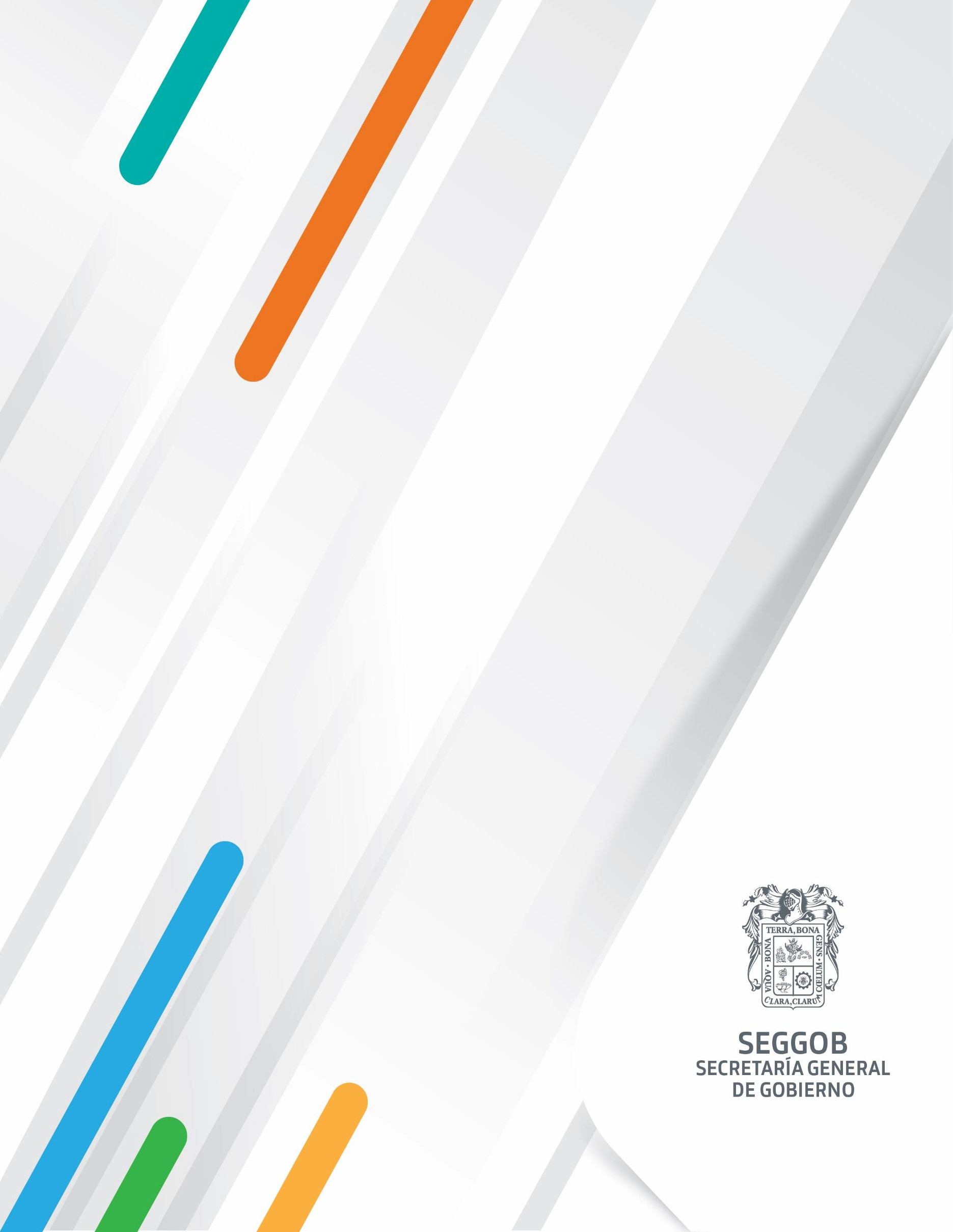 LEY DE INGRESOS DEL ESTADO DE AGUASCALIENTES, PARA EL EJERCICIO FISCAL DEL AÑO 2022LEY DE INGRESOS DEL ESTADO DE AGUASCALIENTES, PARA EL EJERCICIO FISCAL DEL AÑO 2022Última Reforma Publicada en la Primera Sección del Periódico Oficial del Estado, el lunes 28 de marzo de 2022.Ley Publicada en la Segunda Sección de la Edición Extraordinaria del Periódico Oficial del Estado de Aguascalientes, el miércoles 29 de diciembre de 2021.MARTÍN OROZCO SANDOVAL, Gobernador Constitucional del Estado de Aguascalientes, a sus habitantes sabed:Que por el H. Congreso del Estado se me ha comunicado lo siguiente:La LXV Legislatura del Congreso del Estado Libre y Soberano de Aguascalientes, en virtud de su función y facultad constitucional, ha tenido a bien expedir el siguienteDecreto Número 59ARTÍCULO ÚNICO. - Se Expide la Ley de Ingresos del Estado de Aguascalientes, para el Ejercicio Fiscal del Año 2022, para quedar en los términos siguientes:9	Copia simple en	1blanco y negro tamaño cartaCódigo N: Se asigna a personas que cuentan con servicios de seguridad social (IMSS, ISSSTE, SEDENA, PEMEX, SEMAR), que deseen recibir el servicio del ISSEA, con residencia local o foránea.Código A: Se asigna cuando la situación económica del núcleo familiar sea solvente, con disponibilidad para realizar erogaciones no necesarias.Código B: Se asigna cuando la situación económica del núcleo familiar sea solvente de ingresos para cubrir las necesidades básicas.Código C: Se asigna cuando la situación económica del núcleo familiar se encuentre en equilibrio cubriendo sus gastos sin excederse.Código D: Se asigna cuando la situación económica del núcleo familiar se encuentre en déficit restringida, cuente con un ingreso que cubre las necesidades básicas hasta un 80%.Adicionalmente, el titular del Instituto de Servicios de Salud a través de la persona que designe, podrá otorgar descuentos de hasta el 90% para el Primer Nivel de Atención en los conceptos de los numerales 27, 28, 29, 30 y 31; y descuentos de hasta el 70% para el Tercer Nivel de Atención en los numerales 1 y 16 del apartado b 1 correspondientes al Hospital de Psiquiatría, así como en los conceptos de los apartados H, I, J, y K.Servicios prestados por los Convenios celebrados con el Instituto de Seguridad Social y Servicios Sociales de los Trabajadores del Estado y con el Instituto Mexicano del Seguro Social, para el intercambio de servicios se cobrarán las siguientes cuotas:Instituto	de	Transparencia	del	Estado	dePara lo dispuesto en la presente fracción, inciso 37) así como de los incisos 41) al 47) del presente artículo, se podrá otorgar descuento hasta del 20% al personal y alumnos de la UPA, dependencias y entidades de Gobierno del Estado y empresas con convenio previa autorización del Rector.Para lo dispuesto en la presente fracción, en los incisos del 115) al 117) del presente artículo, se podrá otorgar descuento hasta del 100% por única ocasión a empresas con convenio y que realicen un primer servicio y hasta un 20% a empresas con convenio en los subsecuentes servicios de calibración, previa autorización del Rector.Para lo dispuesto en la presente fracción, inciso 120) del presente artículo, se podrá otorgar descuento hasta del 100% para personal de la UPA y hasta un 20% a alumnos activos del sistema educativo estatal, egresados, servidores públicos del Gobierno del Estado; los cuales serán otorgados previo estudio de la situación particular de cada caso y autorizados por el rector.Para lo dispuesto en la presente fracción, inciso 121) del presente artículo, se podrá otorgar descuento de hasta del 20% a empresas con convenio y hasta del 100% para invitados especiales previo estudio en cada caso y autorizado por el Rector.Para lo dispuesto en la presente fracción, incisos del 122) al 127) del presente artículo, se podrá otorgar un descuento hasta del 20%, autorizado por el Rector para grupos vulnerables, egresados y empresas con convenio donde se especifique en dicho acuerdo y hasta del 50% para alumnos y 100% al personal de la UPA e invitados especiales; hasta del 100% para externos previo estudio de la situación particular de cada caso autorizado por el (la) Rector(a).Para lo dispuesto en la presente fracción, incisos del 130) al 135) del presente artículo, se podrá otorgar un descuento hasta del 30% para grupos vulnerables, empresas con convenio y hasta del(a) 100% para alumnos y personal de la UPA, previa autorización del Rector(a).Para lo dispuesto en la presente fracción, incisos del 141) al 144) del presente artículo, se podrá otorgar un descuento hasta del 100%, previo análisis de cada caso y mediante autorización del(a) Rector(a).Para lo dispuesto en la presente fracción, incisos 148) al 150) del presente artículo, se podrá otorgar un descuento de hasta un 100% previo estudio en cada caso y previa autorización del(a) Rector(a).Instituto de Servicios de Salud del Estado deXXVII. Aguascalientes:TÍTULO SÉPTIMOINGRESOS DERIVADOS DE FINANCIAMIENTOCAPÍTULO ÚNICOFinanciamiento InternoArtículo 32.- Son ingresos derivados de financiamiento interno, aquéllos cuya percepción se decrete excepcionalmente por el Congreso del Estado y se sujetarán a las disposiciones que establezcan las Leyes que los autoricen y a los convenios que de acuerdo con esas disposiciones se celebren.TÍTULO OCTAVODE LAS DISPOSICIONES FINALESCAPÍTULO ÚNICODisposiciones FinalesArtículo 33.- Los ingresos previstos en la presente Ley que perciban las Dependencias y Órganos Desconcentrados del Gobierno del Estado, deberán ser enterados en sus oficinas habilitadas, cajeros automáticos del Gobierno del Estado, Internet o en las instituciones deTRANSITORIOARTÍCULO ÚNICO. - El presente Decreto entrará en vigor al día 1° de enero de 2022.ANEXO DE PROYECCIONES DE LAS FINANZAS PÚBLICAS, CONFORME EL ARTÍCULO 5º DE LA LEY DE DISCIPLINA FINANCIERA DE LAS ENTIDADES FEDERATIVAS Y LOS MUNICIPIOSFormato 7 a)	Proyecciones de Ingresos - LDFANEXO DE RESULTADOS DE LAS FINANZAS PÚBLICAS, CONFORME EL ARTÍCULO 5º DE LA LEY DE DISCIPLINA FINANCIERA DE LAS ENTIDADES FEDERATIVAS Y LOS MUNICIPIOS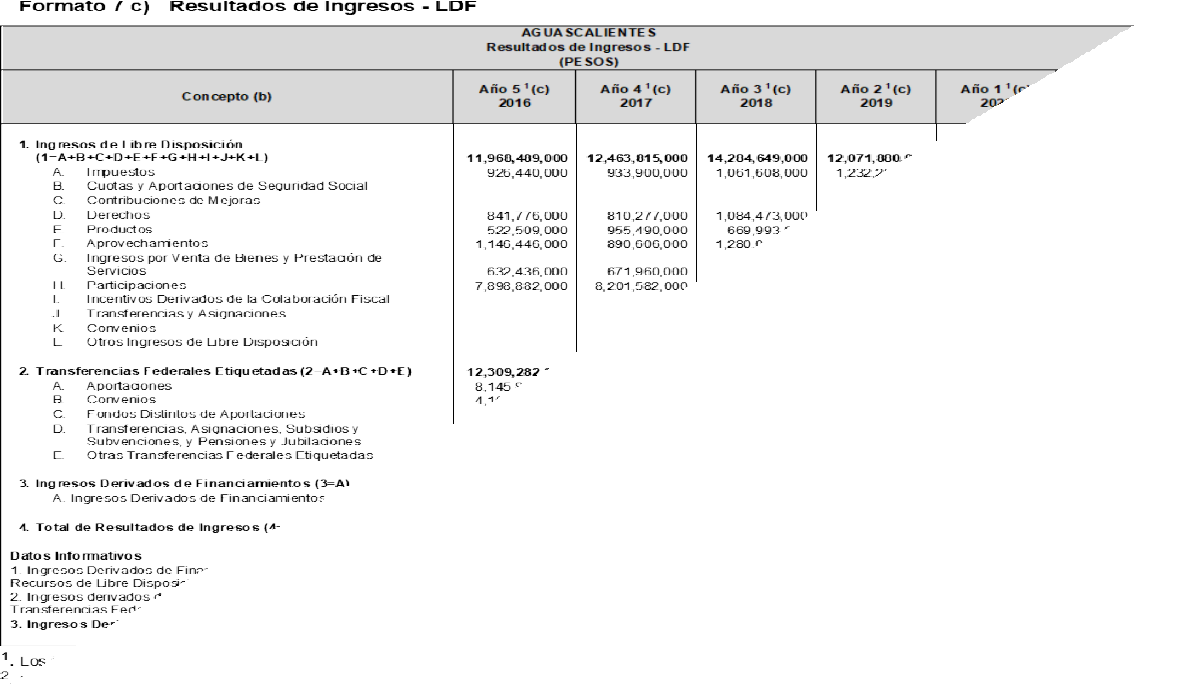 ANEXO DE INGRESOS POR FUENTE DE FINANCIAMIENTO, CONFORME EL ARTÍCULO 41 DE LA LEY GENERAL DE CONTABILIDAD GUBERNAMENTALINGRESOS POR FUENTE DE FINANCIAMIENTODESCRIPCIÓN	IMPORTENo Etiquetado	14,983Recursos Fiscales	3,Impuestos Derechos Productos AprovechamientosFinanciamientos Internos Financiamientos Externos Ingresos PropiosIngresos por Venta de Bienes, Prestación de SeRecursos FederalesParticipacionesIncentivos derivados de la ColaRecursos EstatalesOtros Recursos de Libre DiEtiquetadoRecursos Federales Aportacione ConvenRecurso OtrAl Ejecutivo para su promulgación y publicación.Dado en el Salón de Sesiones “Soberana Convención Revolucionaria de Aguascalientes”, del Palacio Legislativo, a los veintitrés días del mes de diciembre del año dos mil veintiuno.Lo que tenemos el honor de comunicar a Usted, para los efectos Constitucionales conducentes.Aguascalientes, Ags., a 23 de diciembre del año 2022.A T E N T A M E N T E. LA MESA DIRECTIVARAÚL SILVA PEREZCHICADIPUTADO PRESIDENTEJEDSABEL SÁNCHEZ MONTES DIPUTADA PRIMERA SECRETARIASANJUANA MARTÍNEZ MELÉNDEZ DIPUTADA SEGUNDA SECRETARIAEn cumplimiento de lo dispuesto por los Artículos 32 párrafo primero, 35 y 46 fracción I de la Constitución Política del Estado de Aguascalientes y para su debida publicación y observancia, promulgo el presente Decreto en la Residencia del Poder Ejecutivo del Estado, en la Ciudad de Aguascalientes, Ags., a 27 de diciembre de 2021.- Martín Orozco Sandoval.- Rúbrica.- El Secretario General de Gobierno, Lic. Juan Manuel Flores Femat.- Rúbrica.N. DE E. A CONTINUACIÓN, SE TRANSCRIBEN LOS ARTÍCULOS TRANSITORIOS DE LOS DECRETOS DE REFORMAS AL PRESENTE ORDENAMIENTO.P.O. 28 DE MARZO DE 2022.[N. DE E. TRANSITORIOS DEL "DECRETO NÚMERO 99.- ARTÍCULO PRIMERO.- SE REFORMAN EL ARTÍCULO 1°, FRACCIÓN I, INCISOS 1) IMPUESTOS SUB– INCISO 15) IMPUESTOS SOBRE NÓMINAS, LETRA a) SOBRE NÓMINAS, 4) DERECHOS, SUB- INCISO 49) DERECHOS NO COMPRENDIDOS EN LA LEY DE INGRESOS VIGENTE, CAUSADOS EN EJERCICIOS FISCALES ANTERIORES PENDIENTES DE LIQUIDACIÓN O PAGO, NUMERAL 491) DEL GOBIERNO CENTRAL, LETRA a) LA SECRETARÍA DE FINANZAS Y 5) PRODUCTOS, SUB- INCISO 51) PRODUCTOS, NUMERAL 511) DEL GOBIERNO CENTRAL, LETRA a) LA SECRETARÍA DE FINANZAS; Y EL ARTÍCULO 7° FRACCIONES I INCISOS 1) Y 3), II INCISOS 1), 2) 3) Y 4), FRACCIÓN III INCISO 1), FRACCIÓN VIII PRIMER PÁRRAFO, INCISO 2) Y PÁRRAFO SEGUNDO; Y ANEXO DE PROYECCIONES DE LAS FINANZAS PÚBLICAS FORMATO 7 a); SE DEROGAN LOS SUB-INCISOS A) LETRAS a) Y b), B) LETRAS a) Y b) E INCISO 5) DE LA FRACCIÓN I, SUB-INCISOS A), B), C), D), E), F), G) Y H) DEL INCISO 1) DE LA FRACCIÓN II, EL INCISO 3) DE LA FRACCIÓN III Y LA FRACCIÓN XIX, DEL ARTÍCULO 7°; SE ADICIONAN EL SEGUNDO PÁRRAFO AL INCISO 4) DE LA FRACCIÓN II, LOS INCISOS 5) Y 6) A LA FRACCIÓN II, LOS INCISOS 3), 4) Y 5) A LA FRACCIÓN VIII, LETRAS a) Y b) AL SEGUNDO PÁRRAFO Y UN TERCER PÁRRAFO AL ARTÍCULO 7°, TODOS DE LA LEY DE INGRESOS DEL ESTADO DE AGUASCALIENTES, PARA EL EJERCICIO FISCAL DEL AÑO 2022."]ARTÍCULO PRIMERO. - El presente Decreto y los Anexos entrarán en vigor al día siguiente de su publicación en el Periódico Oficial del Estado de Aguascalientes.ARTÍCULO SEGUNDO. - Quedan sin efecto todas aquellas disposiciones que se opongan al presente Decreto.ARTÍCULO TERCERO. - Las autorizaciones a que se refiere el artículo 7° de la Ley de Ingresos del Estado de Aguascalientes para el Ejercicio Fiscal 2022, otorgadas con anterioridad al presente Decreto, estarán sujetas a las tarifas vigentes al momento de su aprobación.LEY DE INGRESOS DEL ESTADO DE AGUASCALIENTESPARA EL EJERCICIO FISCAL DEL AÑO 2022LEY DE INGRESOS DEL ESTADO DE AGUASCALIENTESPARA EL EJERCICIO FISCAL DEL AÑO 2022LEY DE INGRESOS DEL ESTADO DE AGUASCALIENTESPARA EL EJERCICIO FISCAL DEL AÑO 2022TÍTULO PRIMERO DE LOS INGRESOS CAPÍTULO ÚNICODisposiciones GeneralesArtículo 1º.- En el Ejercicio Fiscal del año 2022, la Hacienda Pública del Estado percibirá los ingresos provenientes de los conceptos y en las cantidades estimadas en pesos que se indican a continuación:Artículo 1º.- En el Ejercicio Fiscal del año 2022, la Hacienda Pública del Estado percibirá los ingresos provenientes de los conceptos y en las cantidades estimadas en pesos que se indican a continuación:Artículo 1º.- En el Ejercicio Fiscal del año 2022, la Hacienda Pública del Estado percibirá los ingresos provenientes de los conceptos y en las cantidades estimadas en pesos que se indican a continuación:(REFORMADO EL MONTO, P.O. 28 DE MARZO DE 2022)(REFORMADO EL MONTO, P.O. 28 DE MARZO DE 2022)(REFORMADO EL MONTO, P.O. 28 DE MARZO DE 2022)I.TOTAL28,301,811,000(REFORMADO EL MONTO, P.O. 28 DE MARZO DE 2022)(REFORMADO EL MONTO, P.O. 28 DE MARZO DE 2022)(REFORMADO EL MONTO, P.O. 28 DE MARZO DE 2022)1)IMPUESTOS1,387,411,00011)IMPUESTOS SOBRE LOS INGRESOS17,940,000a)Sobre Espectáculos Públicos5,301,000b)Sobre Loterías, Rifas, Premios y Concursos9,314,000c)Sobre la Realización de Juegos con Apuestas y Sorteos3,325,00013)IMPUESTOS	SOBRE	LA	PRODUCCIÓN,	EL CONSUMO Y LAS TRANSACCIONES121,973,000a)Sobre Prestación de Servicios de Hospedaje15,702,000b)Sobre Adquisición de Vehículos Usados de Motor70,921,000c)Sobre Negocios Jurídicos e Instrumentos Notariales5,354,000d)A la Venta Final de Bebidas con Contenido Alcohólico20,374,000e)A las Erogaciones en Juegos con Apuestas9,622,000(REFORMADO EL MONTO, P.O. 28 DE MARZO DE 2022)(REFORMADO EL MONTO, P.O. 28 DE MARZO DE 2022)(REFORMADO EL MONTO, P.O. 28 DE MARZO DE 2022)15)IMPUESTOS SOBRE NÓMINAS Y ASIMILABLES1,230,000,000(REFORMADO EL MONTO, P.O. 28 DE MARZO DE 2022)(REFORMADO EL MONTO, P.O. 28 DE MARZO DE 2022)(REFORMADO EL MONTO, P.O. 28 DE MARZO DE 2022)a)Sobre Nóminas1,230,000,00017)ACCESORIOS16,173,000a)Multas de los Impuestos3,825,000b)Recargos de los Impuestos12,274,000c)Gastos de ejecución de los Impuestos74,00019)INGRESOS NO COMPRENDIDOS EN LA LEY DE INGRESOS VIGENTE, CAUSADOS EN EJERCICIOS	FISCALES	ANTERIORES PENDIENTES DE LIQUIDACIÓN O PAGO1,325,000a)Sobre Tenencia o Uso de Vehículos Nuevos de Hasta 9 años Modelo Anterior1,325,000(REFORMADO EL MONTO, P.O. 28 DE MARZO DE 2022)(REFORMADO EL MONTO, P.O. 28 DE MARZO DE 2022)(REFORMADO EL MONTO, P.O. 28 DE MARZO DE 2022)4)DERECHOS1,130,991,00041)DERECHOS POR EL USO, GOCE, APROVECHAMIENTO O EXPLOTACIÓN DE BIENES DE DOMINIO PÚBLICO147,346,000411)DEL GOBIERNO CENTRAL28,965,000a)Coordinación General de Movilidad799,000b)La Secretaría de Sustentabilidad, Medio Ambiente y Agua2,427,000c)La Secretaría de Desarrollo Rural y Agroempresarial6,230,000d)La Secretaría de Turismo4,911,000e)La Secretaría de Gestión Urbanística, Ordenamiento Territorial, Registral y Catastral12,144,0001)Dirección General de Ordenamiento Territorial12,042,0002)El Registro Público de la Propiedad y del Comercio102,000f)La Secretaría de Desarrollo Económico2,454,000412)DE LOS ORGANISMOS DESCENTRALIZADOS, ÓRGANOS DESCONCENTRADOS, AUTÓNOMOS Y FIDEICOMISOS118,381,000a)Escuela Normal de Aguascalientes88,000b)Instituto Aguascalentense de la Juventud5,000c)Universidad Tecnológica del Norte de Aguascalientes309,000d)Instituto	para	el	Desarrollo	de	la	Sociedad	del Conocimiento del Estado de Aguascalientes3,233,000e)Universidad Politécnica de Aguascalientes29,000f)Instituto Cultural de Aguascalientes1,072,000g)Colegio de Educación Profesional Técnica del Estado de Aguascalientes39,000h)Instituto del Deporte del Estado de Aguascalientes16,000,000i)Instituto Estatal de Seguridad Pública de Aguascalientes69,000j)Instituto del Agua del Estado96,618,000k)Radio y Televisión de Aguascalientes215,000l)Universidad Tecnológica de Aguascalientes381,000m)Universidad Tecnológica de Calvillo64,000n)Universidad Tecnológica el Retoño212,000o)Universidad Tecnológica Metropolitana47,00043)DERECHOS POR PRESTACIÓN DE SERVICIOS849,629,000431)DEL GOBIERNO CENTRAL616,989,000a)La Secretaría de Seguridad Pública77,751,000b)La Secretaría General de Gobierno54,244,0001)Dirección General de Gobernación12,021,0002)Dirección General del Registro Civil42,223,000c)La Secretaría de Gestión Urbanística, Ordenamiento Territorial, Registral y Catastral116,507,0001)Dirección General de Ordenamiento Territorial55,725,0002)El Registro Público de la Propiedad y del Comercio52,039,0003)Instituto Catastral8,743,000d)La Secretaría de Finanzas301,361,000e)La Secretaría de Administración167,000f)La Secretaría de Sustentabilidad, Medio Ambiente y Agua24,119,000g)La Secretaría de Obras Públicas1,895,000h)La Contraloría del Estado558,000i)Coordinación General de Movilidad40,385,000j)La Secretaría de Desarrollo Económico2,000432)DE LOS ORGANISMOS DESCENTRALIZADOS, ÓRGANOS DESCONCENTRADOS, AUTÓNOMOS Y FIDEICOMISOS232,640,000a)Colegio de Estudios Científicos y Tecnológicos del Estado de Aguascalientes29,769,000b)Colegio de Educación Profesional Técnica del Estado de Aguascalientes18,125,000c)Comisión	de	Derechos	Humanos	del	Estado	de Aguascalientes161,000d)Escuela Normal de Aguascalientes10,670,000e)Instituto de Capacitación para el Trabajo del Estado de Aguascalientes5,868,000f)Instituto de Educación de Aguascalientes20,783,000g)Instituto de Seguridad y Servicios Sociales para los Servidores Públicos del Estado de Aguascalientes26,804,000h)Instituto Estatal de Seguridad Pública de Aguascalientes3,686,000i)Universidad Tecnológica del Norte de Aguascalientes25,722,000j)Procuraduría Estatal de Protección al Ambiente107,000k)Instituto Estatal Electoral8,000l)Instituto de Transparencia del Estado de Aguascalientes1,000m)Instituto para la Educación de las Personas Jóvenes y Adultas del Estado de Aguascalientes144,000n)Fiscalía General del Estado de Aguascalientes7,162,000o)Instituto de Infraestructura Física Educativa del Estado de Aguascalientes489,000p)Universidad Tecnológica Metropolitana4,091,000q)Universidad Tecnológica el Retoño4,948,000r)Universidad Tecnológica de Calvillo2,726,000s)Universidad Politécnica de Aguascalientes36,274,000t)Universidad Tecnológica de Aguascalientes25,972,000u)Instituto Cultural de Aguascalientes8,030,000v)Instituto de Vivienda Social y Ordenamiento de la Propiedad del Estado de Aguascalientes165,000w)Instituto de Planeación del Estado de Aguascalientes536,000x)Sistema para el Desarrollo Integral de la Familia del Estado de Aguascalientes399,00044)OTROS DERECHOS1,744,000441)DE LOS ORGANISMOS DESCENTRALIZADOS, ÓRGANOS DESCONCENTRADOS, AUTÓNOMOS Y FIDEICOMISOS1,744,000a)Instituto Estatal Electoral9,000b)Tribunal Electoral del Estado de Aguascalientes1,000c)Universidad Politécnica de Aguascalientes1,734,00045)ACCESORIOS DE DERECHOS49,295,000451)DEL GOBIERNO CENTRAL19,466,000a)La Secretaría de Finanzas18,789,000b)La Secretaría de Gestión Urbanística, Ordenamiento Territorial, Registral y Catastral677,0001)Dirección General de Ordenamiento Territorial677,000452)DE LOS ORGANISMOS DESCENTRALIZADOS, ÓRGANOS DESCONCENTRADOS, AUTÓNOMOS Y FIDEICOMISOS29,829,000a)Universidad Tecnológica del Norte de Aguascalientes253,000b)Universidad Tecnológica de Aguascalientes9,000c)Escuela Normal de Aguascalientes29,000d)Instituto Cultural de Aguascalientes2,000e)Instituto Estatal de Seguridad Pública de Aguascalientes4,000f)Procuraduría Estatal de Protección al Ambiente28,536,000g)Universidad Politécnica de Aguascalientes936,000h)Universidad Tecnológica de Calvillo39,000i)Universidad Tecnológica el Retoño3,000j)Universidad Tecnológica Metropolitana18,000(REFORMADO EL MONTO, P.O. 28 DE MARZO DE 2022)(REFORMADO EL MONTO, P.O. 28 DE MARZO DE 2022)(REFORMADO EL MONTO, P.O. 28 DE MARZO DE 2022)49)DERECHOS NO COMPRENDIDOS EN LA LEY DE INGRESOS VIGENTE, CAUSADOS EN EJERCICIOS	FISCALES	ANTERIORES PENDIENTES DE LIQUIDACIÓN O PAGO82,977,000(REFORMADO EL MONTO, P.O. 28 DE MARZO DE 2022)(REFORMADO EL MONTO, P.O. 28 DE MARZO DE 2022)(REFORMADO EL MONTO, P.O. 28 DE MARZO DE 2022)491)DEL GOBIERNO CENTRAL82,977,000(REFORMADO EL MONTO, P.O. 28 DE MARZO DE 2022)(REFORMADO EL MONTO, P.O. 28 DE MARZO DE 2022)(REFORMADO EL MONTO, P.O. 28 DE MARZO DE 2022)a)La Secretaría de Finanzas81,000,000b)La Contraloría del Estado12,000c)La Secretaría de Gestión Urbanística, Ordenamiento Territorial, Registral y Catastral1,965,0001)El Registro Público de la Propiedad y del Comercio1,965,000(REFORMADO EL MONTO, P.O. 28 DE MARZO DE 2022)(REFORMADO EL MONTO, P.O. 28 DE MARZO DE 2022)(REFORMADO EL MONTO, P.O. 28 DE MARZO DE 2022)5)PRODUCTOS720,609,000(REFORMADO EL MONTO, P.O. 28 DE MARZO DE 2022)(REFORMADO EL MONTO, P.O. 28 DE MARZO DE 2022)(REFORMADO EL MONTO, P.O. 28 DE MARZO DE 2022)51)PRODUCTOS720,009,000(REFORMADO EL MONTO, P.O. 28 DE MARZO DE 2022)(REFORMADO EL MONTO, P.O. 28 DE MARZO DE 2022)(REFORMADO EL MONTO, P.O. 28 DE MARZO DE 2022)511)DEL GOBIERNO CENTRAL139,543,000(REFORMADO EL MONTO, P.O. 28 DE MARZO DE 2022)(REFORMADO EL MONTO, P.O. 28 DE MARZO DE 2022)(REFORMADO EL MONTO, P.O. 28 DE MARZO DE 2022)a)La Secretaría de Finanzas137,303,000b)La Secretaría de Turismo2,240,000512)DE LOS ORGANISMOS DESCENTRALIZADOS, ÓRGANOS DESCONCENTRADOS, AUTÓNOMOS Y FIDEICOMISOS580,466,000a)Colegio de Estudios Científicos y Tecnológicos del Estado de Aguascalientes964,000b)Comisión	de	Derechos	Humanos	del	Estado	de Aguascalientes24,000c)Escuela Normal de Aguascalientes129,000d)Instituto de Infraestructura Física Educativa del Estado de Aguascalientes100,000e)Procuraduría Estatal de Protección al Ambiente280,000f)Universidad Tecnológica el Retoño75,000g)Universidad Tecnológica del Norte de Aguascalientes547,000h)Fiscalía General del Estado de Aguascalientes2,000i)Instituto	para	el	Desarrollo	de	la	Sociedad	del Conocimiento del Estado de Aguascalientes240,000j)Fideicomiso Fondo de Becas para Estudiantes de Instituciones Públicas de Educación Superior Ubicadas en el Estado de Aguascalientes600,000k)Instituto de Planeación del Estado de Aguascalientes50,000l)Instituto Estatal de Seguridad Pública de Aguascalientes76,000m)Instituto de Vivienda Social y Ordenamiento de la Propiedad del Estado de Aguascalientes4,428,000n)Fideicomiso de Inversión y Administración para el Desarrollo Económico del Estado de Aguascalientes128,000o)Fideicomiso Fondo de Fomento Agropecuario del Estado de Aguascalientes1,800,000p)Fideicomiso Fondo de Vivienda para el Magisterio de Aguascalientes917,000q)Fideicomiso Fondo Aguascalientes78,000r)Sistema de Financiamiento de Aguascalientes84,000,000s)Instituto de Educación de Aguascalientes696,000t)Instituto	de	Servicios	de	Salud	del	Estado	de Aguascalientes11,794,000u)Instituto de Transparencia del Estado de Aguascalientes18,000v)Instituto Aguascalentense de la Juventud6,000w)Sistema para el Desarrollo Integral de la Familia del Estado de Aguascalientes86,000x)Instituto Estatal Electoral729,000y)Instituto de Seguridad y Servicios Sociales para los Servidores Públicos del Estado de Aguascalientes462,250,000z)Tribunal Electoral del Estado de Aguascalientes9,000aa)Fideicomiso "Desarrollos Industriales de Aguascalientes"8,400,000ab)Patronato de la Feria Nacional de San Marcos120,000ac)Colegio de Educación Profesional Técnica del Estado de Aguascalientes60,000ad)Instituto Cultural de Aguascalientes25,000ae)Instituto para la Educación de las Personas Jóvenes y Adultas del Estado de Aguascalientes8,000af)Instituto de Capacitación para el Trabajo del Estado de Aguascalientes30,000ag)Instituto del Agua del Estado450,000ah)Universidad Politécnica de Aguascalientes347,000ai)Universidad Tecnológica de Aguascalientes1,000,00059)PRODUCTOS NO COMPRENDIDOS EN LA LEY DE INGRESOS VIGENTE, CAUSADOS EN EJERCICIOS	FISCALES	ANTERIORES PENDIENTES DE LIQUIDACIÓN O PAGO600,000591)DE LOS ORGANISMOS DESCENTRALIZADOS, ÓRGANOS DESCONCENTRADOS, AUTÓNOMOS Y FIDEICOMISOS600,000a)Fideicomiso Fondo Aguascalientes600,0006)APROVECHAMIENTOS16,673,00061)APROVECHAMIENTOS16,084,000611)DEL GOBIERNO CENTRAL15,978,000a)La Secretaría de Administración96,000b)Coordinación General de Movilidad3,762,000c)La Secretaría de Finanzas12,000,000d)La Secretaría de Obras Públicas120,000612)DE LOS ORGANISMOS DESCENTRALIZADOS, ÓRGANOS DESCONCENTRADOS, AUTÓNOMOS Y FIDEICOMISOS106,000a)Fiscalía General del Estado de Aguascalientes40,000b)Instituto de Transparencia del Estado de Aguascalientes66,00062)APROVECHAMIENTOS PATRIMONIALES89,000621)DEL GOBIERNO CENTRAL39,000a)La Secretaría de Finanzas39,000622)DE LOS ORGANISMOS DESCENTRALIZADOS, ÓRGANOS DESCONCENTRADOS, AUTÓNOMOS Y FIDEICOMISOS50,000a)Fiscalía General del Estado de Aguascalientes50,00063)ACCESORIOS DE APROVECHAMIENTOS500,000631)DEL GOBIERNO CENTRAL500,000a)La Secretaría de Finanzas500,0007)INGRESOS POR VENTA DE BIENES, PRESTACIÓN DE SERVICIOS Y OTROS INGRESOS652,262,00071)INGRESOS POR VENTA DE BIENES Y PRESTACIÓN	DE	SERVICIOS	DE INSTITUCIONES PÚBLICAS DE SEGURIDAD SOCIAL167,128,000a)Instituto de Seguridad y Servicios Sociales para los Servidores Públicos del Estado de Aguascalientes167,128,00073)INGRESOS POR VENTA DE BIENES Y PRESTACIÓN DE SERVICIOS DE ENTIDADES PARAESTATALES Y FIDEICOMISOS NO EMPRESARIALES Y NO FINANCIEROS484,228,000a)Escuela Normal de Aguascalientes458,000b)Universidad Tecnológica del Norte de Aguascalientes8,263,000c)Radio y Televisión de Aguascalientes4,333,000d)Colegio de Estudios Científicos y Tecnológicos del Estado de Aguascalientes4,367,000e)Instituto Cultural de Aguascalientes441,000f)Instituto de Vivienda Social y Ordenamiento de la Propiedad del Estado de Aguascalientes102,665,000g)Universidad Politécnica de Aguascalientes4,106,000h)Instituto de Educación de Aguascalientes6,314,000i)Universidad Tecnológica Metropolitana1,046,000j)Universidad Tecnológica de Aguascalientes3,683,000k)Universidad Tecnológica el Retoño2,020,000l)Universidad Tecnológica de Calvillo70,000m)Sistema para el Desarrollo Integral de la Familia del Estado de Aguascalientes11,478,000n)Fideicomiso Complejo Tres Centurias15,353,000o)Fideicomiso de Inversión y Administración para el Desarrollo Económico del Estado de Aguascalientes16,393,000p)Patronato de la Feria Nacional de San Marcos86,820,000q)Colegio de Educación Profesional Técnica del Estado de Aguascalientes573,000r)Fideicomiso "Desarrollos Industriales de Aguascalientes"86,063,000s)Instituto de Infraestructura Física Educativa del Estado de Aguascalientes1,000t)Instituto	de	Servicios	de	Salud	del	Estado	de Aguascalientes128,256,000u)Instituto Estatal de Seguridad Pública de Aguascalientes18,000v)Instituto	para	el	Desarrollo	de	la	Sociedad	del Conocimiento del Estado de Aguascalientes1,215,000w)Instituto del Agua del Estado292,00078)INGRESOS POR VENTA DE BIENES Y PRESTACIÓN DE SERVICIOS DE LOS PODERES LEGISLATIVO Y JUDICIAL, Y DE LOS ÓRGNANOS AUTÓNOMOS14,000a)Fiscalía General del Estado de Aguascalientes3,000b)Instituto Estatal Electoral11,00079)OTROS INGRESOS892,000a)Instituto de Educación de Aguascalientes634,000b)Instituto	para	el	Desarrollo	de	la	Sociedad	del Conocimiento del Estado de Aguascalientes2,000c)Universidad Tecnológica Metropolitana138,000d)Universidad Tecnológica de Calvillo118,0008)PARTICIPACIONES,	APORTACIONES, CONVENIOS E INCENTIVOS DERIVADOS DE LA COLABORACIÓN FISCAL Y FONDOS DISTINTOS DE APORTACIONES24,393,865,00081)PARTICIPACIONES10,546,603,000a)Fondo General de Participaciones8,170,344,000b)Fondo de Fomento Municipal695,460,000c)Impuesto Especial Sobre Producción y Servicios313,373,000d)Fondo de Fiscalización y Recaudación467,426,000e)Impuesto a la Gasolina y Diésel150,000,000f)Impuesto sobre la Renta Participable750,000,00082)APORTACIONES11,432,060,000a)Fondo de Aportaciones para la Nómina Educativa y Gasto Operativo6,599,154,000b)Fondo de Aportaciones para los Servicios de Salud1,938,089,000c)Fondo de Aportaciones para la Infraestructura Social694,510,0001)Estatal84,185,0002)Municipal610,325,000d)Fondo de Aportaciones para el Fortalecimiento de los Municipios1,072,881,000e)Fondo de Aportaciones Múltiples356,666,0001)Infraestructura Educativa Superior98,461,0002)Infraestructura Educativa Básica114,697,0003)Infraestructura Educativa Media Superior7,105,0004)Asistencia Social136,403,000f)Fondo de Aportaciones para la Educación Tecnológica y de Adultos129,972,0001)Educación de Adultos50,317,0002)Educación Tecnológica79,655,000g)Fondo de Aportaciones para Seguridad Pública207,099,000h)Fondo de Aportaciones para el Fortalecimiento de las Entidades Federativas433,689,00083)CONVENIOS1,817,209,000a)Ramo 4. Gobernación9,000,0001)Subsidio Comisión Nacional de Búsqueda de Personas - Recursos Federales9,000,000b)Ramo 11. Educación Pública1,384,719,0001)Universidad Autónoma de Aguascalientes936,800,0002)Apoyo Financiero del ICTEA30,500,0003)Apoyo Financiero al CECyTEA182,100,0004)Programa Fortalecimiento de los Servicios de Educación Especial1,050,0005)Programa S243 Becas Elisa Acuña502,0006)Programa Nacional de Inglés28,000,0007)Programa Telebachillerato Comunitario31,450,0008)Programa para el Desarrollo Profesional Docente600,0009)Ramo 11 Ejercicio674,00010)Universidades Tecnológicas, subsidios para organismos descentralizados estatales (U006)117,600,00011)Universidad	Politécnica,	subsidios	para	organismos descentralizados estatales (U006)28,000,00012)Programa Expansión de la Educación Inicial27,443,000c)Ramo 12. Salud382,500,0001)INSABI Prestación Gratuita de Servicios de Salud, Medicamentos y demás Insumos Asociados300,000,0002)INSABI Seguro Médico Siglo XXI10,000,0003)AFASPE45,000,0004)Comisión Federal para la Protección contra Riesgos Sanitarios (COFEPRIS)1,000,0005)Prevención y Atención contra las Adicciones2,500,0006)Fortalecimiento a la Atención Médica5,000,0007)Atención a la Salud19,000,000d)Ramo 16. Medio Ambiente y Recursos Naturales30,090,0001)Componente de Rehabilitación, Tecnificación de Distritos de Riego5,000,0002)Componente	Rehabilitación,	Tecnificación	y Equipamiento de Unidades de Riego2,900,0003)Programa de Agua Potable, Drenaje y Tratamiento (PROAGUA)21,800,0004)Componente Organización y Fortalecimiento de Unidades de Riego390,000e)Ramo 23. Provisiones salariales y económicas700,0001)Provisión para la Armonización Contable700,000f)Ramo 47. Entidades No Sectorizadas10,000,0001)Programa de Fortalecimiento de la Transversalidad de la Perspectiva de Género7,500,0002)Fondo para el Bienestar y Avance de las Mujeres (FOBAM)2,500,000g)Ramo 48. Cultura200,0001)Apoyo a Instituciones Estatales de Cultura AIEC200,00084)INCENTIVOS	DERIVADOS	DE	LA COLABORACIÓN FISCAL597,993,000a)Impuesto Sobre Automóviles Nuevos171,310,000b)Impuesto sobre Tenencia o Uso de Vehículos50,000c)Coordinación Fiscal Federal426,633,0000)INGRESOS DERIVADOS DE FINANCIAMIENTO001)FINANCIAMIENTO INTERNO0011)Financiamiento0El desglose de los ingresos para el Ejercicio Fiscal 2022 no contempla los conceptos y los numerales correspondientes a Cuotas y Aportaciones de Seguridad Social; Contribuciones de Mejoras; Transferencias, Asignaciones, Subsidios y Subvenciones, y Pensiones y Jubilaciones; e Ingresos Derivados de Financiamientos establecidos en el Catálogo del Clasificador por Rubro de Ingresos en virtud de que no son aplicables para los ingresos que establece esta Ley.El desglose de los ingresos para el Ejercicio Fiscal 2022 no contempla los conceptos y los numerales correspondientes a Cuotas y Aportaciones de Seguridad Social; Contribuciones de Mejoras; Transferencias, Asignaciones, Subsidios y Subvenciones, y Pensiones y Jubilaciones; e Ingresos Derivados de Financiamientos establecidos en el Catálogo del Clasificador por Rubro de Ingresos en virtud de que no son aplicables para los ingresos que establece esta Ley.El desglose de los ingresos para el Ejercicio Fiscal 2022 no contempla los conceptos y los numerales correspondientes a Cuotas y Aportaciones de Seguridad Social; Contribuciones de Mejoras; Transferencias, Asignaciones, Subsidios y Subvenciones, y Pensiones y Jubilaciones; e Ingresos Derivados de Financiamientos establecidos en el Catálogo del Clasificador por Rubro de Ingresos en virtud de que no son aplicables para los ingresos que establece esta Ley.Para los efectos de esta Ley, la Unidad de Medida y Actualización, es el valor diario en pesos que haya publicado el Instituto Nacional de Estadística y Geografía en el Diario Oficial de la Federación y que esté vigente en el país, al momento de la causación de los conceptos previstos, excepto en aquellos casos en donde la propia Ley señale valores mensuales o anuales.Para los efectos de esta Ley, la Unidad de Medida y Actualización, es el valor diario en pesos que haya publicado el Instituto Nacional de Estadística y Geografía en el Diario Oficial de la Federación y que esté vigente en el país, al momento de la causación de los conceptos previstos, excepto en aquellos casos en donde la propia Ley señale valores mensuales o anuales.Para los efectos de esta Ley, la Unidad de Medida y Actualización, es el valor diario en pesos que haya publicado el Instituto Nacional de Estadística y Geografía en el Diario Oficial de la Federación y que esté vigente en el país, al momento de la causación de los conceptos previstos, excepto en aquellos casos en donde la propia Ley señale valores mensuales o anuales.Salvo disposición expresa prevista en la presente Ley de Ingresos, los montos en ella contenidos se entenderán en moneda nacional.Salvo disposición expresa prevista en la presente Ley de Ingresos, los montos en ella contenidos se entenderán en moneda nacional.Salvo disposición expresa prevista en la presente Ley de Ingresos, los montos en ella contenidos se entenderán en moneda nacional.Los valores de los actos o actividades previstos en la presente Ley, no incluyen el Impuesto al Valor Agregado, así como cualquier otra contribución que se cause con motivo de su realización.Los valores de los actos o actividades previstos en la presente Ley, no incluyen el Impuesto al Valor Agregado, así como cualquier otra contribución que se cause con motivo de su realización.Los valores de los actos o actividades previstos en la presente Ley, no incluyen el Impuesto al Valor Agregado, así como cualquier otra contribución que se cause con motivo de su realización.Las tasas de recargos aplicables para el pago de créditos fiscales se causarán conforme a lo siguiente:Las tasas de recargos aplicables para el pago de créditos fiscales se causarán conforme a lo siguiente:Las tasas de recargos aplicables para el pago de créditos fiscales se causarán conforme a lo siguiente:I)Al 0.98 por ciento mensual sobre los saldos insolutos para el caso de prórroga.II)Cuando de conformidad con el Código Fiscal del Estado, se autorice el pago a plazos, se aplicará la tasa de recargos que a continuación se establece, sobre los saldos insolutos y durante el periodo de que se trate.1)Tratándose de pagos a plazos en parcialidades de hasta 12 meses, la tasa de recargos será del 1.26 por ciento mensual.2)Tratándose de pagos a plazos en parcialidades de más de 12 meses y hasta de 24 meses, la tasa de recargos será del1.53 por ciento mensual.3)Tratándose de pagos a plazos en parcialidades superiores a 24 meses, así como tratándose de pagos a plazo diferido, la tasa de recargos será del 1.82 por ciento mensual.III)La tasa de recargos por mora en el pago de créditos fiscales será del 1.47 por ciento mensual, durante el ejercicio fiscal de 2022.TÍTULO SEGUNDODE LOS IMPUESTOSCAPÍTULO ÚNICODisposiciones GeneralesArtículo 2º.- Los Impuestos a que se refiere el numeral 1), de la fracción I, del Artículo 1º del Capítulo Único, del Título Primero de los Ingresos, se pagarán de acuerdo a lo establecido en la Ley de Hacienda del Estado de Aguascalientes vigente al momento de su causación.Artículo 2º.- Los Impuestos a que se refiere el numeral 1), de la fracción I, del Artículo 1º del Capítulo Único, del Título Primero de los Ingresos, se pagarán de acuerdo a lo establecido en la Ley de Hacienda del Estado de Aguascalientes vigente al momento de su causación.Artículo 2º.- Los Impuestos a que se refiere el numeral 1), de la fracción I, del Artículo 1º del Capítulo Único, del Título Primero de los Ingresos, se pagarán de acuerdo a lo establecido en la Ley de Hacienda del Estado de Aguascalientes vigente al momento de su causación.TÍTULO TERCERODE LOS DERECHOSCAPÍTULO IDe las Autoridades de la Secretaría de Seguridad PúblicaArtículo 3º.- Por el uso o goce de bienes y por la prestación de servicios de las Autoridades de la Secretaría de Seguridad Pública, se causarán y pagarán los derechos correspondientes, de conformidad con las leyes respectivas y aplicando las siguientes tarifas:Artículo 3º.- Por el uso o goce de bienes y por la prestación de servicios de las Autoridades de la Secretaría de Seguridad Pública, se causarán y pagarán los derechos correspondientes, de conformidad con las leyes respectivas y aplicando las siguientes tarifas:Artículo 3º.- Por el uso o goce de bienes y por la prestación de servicios de las Autoridades de la Secretaría de Seguridad Pública, se causarán y pagarán los derechos correspondientes, de conformidad con las leyes respectivas y aplicando las siguientes tarifas:I.Por los servicios y/o autorizaciones a las Personas Físicas o Morales:1)Por la autorización para utilizar torretas por cada vehículo5032)Licencia para conducir vehículos:A)De automovilista:a)Por dos años485b)Por cuatro años789c)Por seis años1,113B)Motociclista:a)Por dos años485b)Por cuatro años789c)Por seis años1,113C)Operador:a)Tipo "A", autoriza conducir vehículos de autotransporte local de personas, este costo incluye los exámenes correspondientes:Tipo "A", autoriza conducir vehículos de autotransporte local de personas, este costo incluye los exámenes correspondientes:1)Por dos años4852)Por cuatro años7893)Por seis años1,113b)Tipo "B", autoriza conducir vehículos de autotransporte local de bienes en sus diferentes modalidades, excepto los de materiales y residuos peligrosos, este costo incluye los exámenes correspondientes:Tipo "B", autoriza conducir vehículos de autotransporte local de bienes en sus diferentes modalidades, excepto los de materiales y residuos peligrosos, este costo incluye los exámenes correspondientes:1)Por dos años4852)Por cuatro años7893)Por seis años1,113c)Tipo "C", autoriza conducir vehículos de autotransporte local de bienes de dos o tres ejes, incluyendo pickups con placas de carga, excepto los de materiales y residuos peligrosos, este costo incluye los exámenes correspondientes:Tipo "C", autoriza conducir vehículos de autotransporte local de bienes de dos o tres ejes, incluyendo pickups con placas de carga, excepto los de materiales y residuos peligrosos, este costo incluye los exámenes correspondientes:1)Por dos años4852)Por cuatro años7893)Por seis años1,113d)Tipo "D", autoriza conducir vehículos de autotransporte local exclusivo de turismo en sus modalidad de operador- guía, este costo incluye los exámenes correspondientes:Tipo "D", autoriza conducir vehículos de autotransporte local exclusivo de turismo en sus modalidad de operador- guía, este costo incluye los exámenes correspondientes:1)Por dos años4852)Por cuatro años7893)Por seis años1,113e)Tipo "E", autoriza conducir vehículos de autotransporte local carga clasificada como materiales y residuos peligrosos, este costo incluye los exámenes correspondientes:Tipo "E", autoriza conducir vehículos de autotransporte local carga clasificada como materiales y residuos peligrosos, este costo incluye los exámenes correspondientes:1)Por dos años4852)Por cuatro años7893)Por seis años1,113D)Por permiso a menores de edad para automovilista:Por permiso a menores de edad para automovilista:a)Por un año497b)Por dos años697E)Por el aviso de baja de licencias de conducir143F)Por el uso de vehículo propiedad del Gobierno del Estado para llevar a cabo el examen práctico de manejo197G)Por el curso y aplicación de examen teórico para solicitar la licencia de conducir, por primera vez523)Reposición de licencia para conducir vehículos de motor3314)Escuelas de manejo:A)Por la expedición de autorización de escuelas de manejo7,482B)Revalidación de autorización de escuelas de manejo, por un año de calendario1,5945)Otros servicios:A)Por cada constancia o certificación130B)Por la expedición de permiso para circular sin placas a vehículos de uso particular, por cada día516)Constancia de antecedentes como prestador de servicios de seguridad privada en el estado de Aguascalientes3007)Por reanudar actividad como prestador de servicios de seguridad privada, al haber causado baja en fechas anteriores, para iniciar tramites de revalidación5,0008)Reexpedición del documento en el que conste la autorización y registro para prestar servicios de seguridad privada, previa exhibición de la documental que ampare dicha situación ante autoridad competente3,0009)Reexpedición de oficios generados por la jefatura de seguridad privada15010)Por expedición de certificación de licencia de conducir13011)Por cada constancia del historial de licencias de conducir13012)Expedición de licencia de conducir por restricción de estancia en el país (un año)49913)Por la expedición de constancias de verificación de licencia de conducir foránea13014)Por	la	inspección	para	obtener	la	autorización	o revalidación del registro a empresas de seguridad1,03515)Por la autorización para prestar los servicios de seguridad, protección y custodia de personas:A)Personas Físicas o Morales:a)Registro32,958b)Revalidación21,98516)Por la autorización para prestar los servicios de seguridad protección y vigilancia de bienes y establecimientos:A)Personas Físicas o Morales:a)Registro32,958b)Revalidación21,98517)Seguridad y custodia de valores incluyendo su traslado:A)Personas Físicas o Morales:a)Registro32,958b)Revalidación21,98518)Sistemas de alarmas:A)Personas Físicas o Morales:a)Registro32,958b)Revalidación21,98519)Investigación Privada:A)Personas Físicas o Morales:a)Registro32,958b)Revalidación21,98520)Seguridad, Protección y Vigilancia interna a costa de quien recibe el servicio:A)Personas Físicas o Morales:a)Registro4,405b)Revalidación1,54921)Ampliación de autorización por cada modalidad:A)Personas Físicas o Morales1,39022)Por el arrastre o transportación de vehículos con grúa o plataforma independientemente de la causa que lo origine:A)Para vehículos debajo de las 3.5 toneladas de peso, adicionalmente se pagarán $10 por cada kilómetro de recorrido491B)Para vehículos arriba de las 3.5 toneladas de peso descargados, adicionalmente se pagarán $12 por cada kilómetro recorrido697C)Para vehículos arriba de las 3.5 toneladas de peso cargados, adicionalmente se pagarán $14 por cada kilómetro de recorrido90323)Costo diario de pensión por depósito de vehículos en patios o recintos de uso oficial independientemente de la causa que lo origine8024)Servicio, reparación y mantenimiento de radios42825)Vídeo Vigilancia:A)Registro32,958B)Revalidación21,98526)Por solicitud para expedición de permiso para el uso de vidrios polarizados13027)Por impartición de curso de capacitación en materia de medidas preventivas "Habilidades y Conocimientos DC3", por persona150Para lo dispuesto en la fracción I, Inciso 2), subinciso A) y B), del presente artículo, se otorga un descuento del 20%.Para lo dispuesto en la fracción I, Inciso 2), subinciso A) y B), del presente artículo, se otorga un descuento del 20%.Para lo dispuesto en la fracción I, Inciso 2), subinciso A) y B), del presente artículo, se otorga un descuento del 20%.Para lo dispuesto en la fracción I, Inciso 5), subinciso B), del presente artículo, se otorga un descuento del 30% al solicitar el permiso de 10 a 20 días y 50% de descuento al solicitar el permiso por más de 20 días.Para lo dispuesto en la fracción I, Inciso 5), subinciso B), del presente artículo, se otorga un descuento del 30% al solicitar el permiso de 10 a 20 días y 50% de descuento al solicitar el permiso por más de 20 días.Para lo dispuesto en la fracción I, Inciso 5), subinciso B), del presente artículo, se otorga un descuento del 30% al solicitar el permiso de 10 a 20 días y 50% de descuento al solicitar el permiso por más de 20 días.CAPÍTULO IIDe las Autoridades de la Secretaría General de GobiernoArtículo 4º.- Por la prestación de los servicios de las Autoridades de la Secretaría General de Gobierno, se causarán y pagarán los derechos correspondientes, aplicando las siguientes tarifas:Artículo 4º.- Por la prestación de los servicios de las Autoridades de la Secretaría General de Gobierno, se causarán y pagarán los derechos correspondientes, aplicando las siguientes tarifas:Artículo 4º.- Por la prestación de los servicios de las Autoridades de la Secretaría General de Gobierno, se causarán y pagarán los derechos correspondientes, aplicando las siguientes tarifas:I.Por legalización de firmas o certificación de documentos137II.Apostille de documentos500III.En relación con el ejercicio del Notariado:1)Por cada Fíat que expida el Ejecutivo del Estado para el servicio de notariado, una Unidad de Medida y Actualización vigente en el Estado elevado al año.2)Por el registro del sello y firma del Notario3,6143)Por   legalización de  libros	para el protocolo de los Notarios, cada uno2674)Folio numerado, sellado y autorizado para integración de libros de protocolo de los Notarios75)Certificación de documentos1306)Expedición de copia simple de documentos, expedientes y actas16IV.Por la certificación de documentos con reconocimiento de validez oficial otorgado por instituciones educativas del Estado158V.Servicios de la Dirección General de Archivos:1)Servicios del Archivo Histórico del Estado:A)Certificación de documentos130B)Expedición de copia simple de documentos, por página16C)Digitalización de documentos que implique búsqueda de datos, con entrega en CD, primera página $17.00, las subsecuentes $5.002)Servicios del Archivo Administrativo:A)Expedición de copia simple, que implique búsqueda de datos, cada una16B)Certificación de fotocopias de Periódicos Oficiales y Diario Oficial de la Federación, cada una130C)Certificado de Servicios130VI.Por impresión de CURP en cajero automáticoGRATUITOVII.De la venta del Periódico Oficial del Estado:1)Publicaciones, avisos o edictos de requerimientos o notificaciones por cada palabra22)Suplementos extraordinarios, por plana7413)Publicaciones de balances y estados financieros1,040VIII.Por cada evaluación efectuada por la Secretaría General de Gobierno a través del Centro de Evaluación y Control de Confianza del Estado de Aguascalientes, de acuerdo a los siguientes conceptos:1)Por cada evaluación de control de confianza efectuada por la Secretaría General de Gobierno a través del Centro de Evaluación y Control de Confianza del Estado de Aguascalientes a petición expresa de dependencias y entidades gubernamentales e Instituciones de Seguridad Pública7,9312)Por cada evaluación de control de confianza efectuada por la Secretaría General de Gobierno a través del Centro de Evaluación y Control de Confianza del Estado de Aguascalientes a petición expresa de empresas de seguridad privada con registro vigente en el Estado7,9313)Por cada evaluación para la portación de arma a dependencias gubernamentales e Instituciones de Seguridad Pública y empresas de Seguridad Privada que comprende Psicología, Medicina y Examen Toxicológico, efectuada por la Secretaría General de Gobierno a través del Centro de Evaluación y Control de Confianza del Estado de Aguascalientes1,7124)Por cada evaluación efectuada por la Secretaría General de Gobierno a través del Centro de Evaluación y Control de Confianza del Estado de Aguascalientes que comprende Psicología, Medicina y examen toxicológico para cumplir el requisito establecido en La Ley Federal de Seguridad Privada y su Reglamento1,712IX.Por la Ratificación de Firmas en la Constitución de Sociedades CooperativasGRATUITOSECCIÓN IIDirección General del Registro CivilArtículo 5º.- Por los servicios que prestan las oficinas de la Dirección General del Registro Civil, se causarán y pagarán los derechos correspondientes, conforme a las tarifas que se establecen a continuación:Artículo 5º.- Por los servicios que prestan las oficinas de la Dirección General del Registro Civil, se causarán y pagarán los derechos correspondientes, conforme a las tarifas que se establecen a continuación:Artículo 5º.- Por los servicios que prestan las oficinas de la Dirección General del Registro Civil, se causarán y pagarán los derechos correspondientes, conforme a las tarifas que se establecen a continuación:I.Registro de matrimonio a domicilio1,710II.Registro de matrimonio en las oficinas del Registro Civil375III.Registro de nacimiento a domicilio695IV.Registro de nacimiento en las oficinas del Registro CivilGRATUITOV.Registro extemporáneo de defunción390VI.Registro de defunción en las oficinas del Registro CivilGRATUITOVII.Registro de adopción, incluye anotaciones marginales610VIII.Registro de adopción extemporánea, incluye anotaciones marginales1,010IX.Registro de sentencias derivadas de nulidad, tutela, estado de interdicción y/o las que ordenen alguna modificación al estado civil de las personas, incluye anotaciones marginales615X.Registro	de	divorcio	judicial,	incluye	anotaciones marginales1,140XI.Registro de divorcio judicial derivado de un exhorto, incluye anotaciones marginales1,260XII.Registro de divorcio administrativo, incluye trámite y anotaciones marginales4,190XIII.Rectificación administrativa300XIV.Rectificación judicial y/o anotación marginal290XV.Capitulaciones matrimoniales345XVI.Expedición	de	actas certificadas de los registros del estado civil de las personas en formato único90Expedición de actas certificadas Interestatales en formato único y en línea90XVII.Expedición de actas certificadas Interestatales en formato único y en líneaTrámite y expedición de actas certificadas con entrega a domicilio dentro y fuera de la República Mexicana, no incluye gastos de envío170XVIII.Trámite y expedición de actas certificadas con entrega a domicilio dentro y fuera de la República Mexicana, no incluye gastos de envíoXIX.Expedición de constancia de inexistencia de registro de matrimonio, defunción e hijos en oficina del Registro Civil165XX.Expedición de copias certificadas de los registros que obran en los libros del archivo de concentración de la Dirección General del Registro Civil en el Estado155XXI.Búsqueda de datos en el archivo de concentración de la Dirección General del Registro Civil en el EstadoGRATUITORegistro de reconocimiento de hijos, incluye anotación marginal430XXII.Registro de reconocimiento de hijos, incluye anotación marginalRegistro de Inscripción de Inserción640XXIII.XXIV.Expedición de acta certificada del registro de nacimiento y/o de matrimonio en formato único derivado de la implementación de campañas especiales o programas socialesGRATUITOXXV.Expedición de constancia de inexistencia de registro derivado de la implementación de campañas especiales o programas sociales para la regularización del estado civil de las personasGRATUITOXXVI.Registro de matrimonios derivados de la implementación de campañas especiales o programas sociales para la regularización del estado civil de las personasGRATUITOExpedición de la primer acta certificada del registro de nacimiento e inserción de nacimiento en formato únicoGRATUITOXXVII.Expedición de la primer acta certificada del registro de nacimiento e inserción de nacimiento en formato únicoXXVIII.Expedición de la Clave Única del Registro de Población (CURP)GRATUITOXXIX.Expedición de constancia de inexistencia de registro de nacimientoGRATUITOXXX.Expedición de Constancia de Inexistencia de registro de nacimiento, matrimonio y defunción a través de la base nacional (SIDEA)GRATUITOSe otorga un descuento del 50% sobre las actas de nacimiento contenidas en la fracción XVI, del presente artículo, mismo que será aplicada al momento de efectuar el pago.Se otorga un descuento del 50% sobre las actas de nacimiento contenidas en la fracción XVI, del presente artículo, mismo que será aplicada al momento de efectuar el pago.Se otorga un descuento del 50% sobre las actas de nacimiento contenidas en la fracción XVI, del presente artículo, mismo que será aplicada al momento de efectuar el pago.Se aplicará exención de pago de derechos o gratuidad de Acta de Nacimiento a las personas repatriadas que presenten documento denominado constancia de recepción de personas mexicanas repatriadas (CRMR) que emite el Instituto Nacional de Migración adicionada a la Constancia de Consulta del Portal ActaMex.Se aplicará exención de pago de derechos o gratuidad de Acta de Nacimiento a las personas repatriadas que presenten documento denominado constancia de recepción de personas mexicanas repatriadas (CRMR) que emite el Instituto Nacional de Migración adicionada a la Constancia de Consulta del Portal ActaMex.Se aplicará exención de pago de derechos o gratuidad de Acta de Nacimiento a las personas repatriadas que presenten documento denominado constancia de recepción de personas mexicanas repatriadas (CRMR) que emite el Instituto Nacional de Migración adicionada a la Constancia de Consulta del Portal ActaMex.CAPÍTULO IIIDe los Derechos de la Secretaría de FinanzasArtículo 6°.- Por los servicios y/o autorizaciones prestados a las Personas Físicas o Morales, por las Autoridades de la Secretaría de Finanzas, se causarán y pagarán los derechos correspondientes, aplicando las siguientes tarifas:Artículo 6°.- Por los servicios y/o autorizaciones prestados a las Personas Físicas o Morales, por las Autoridades de la Secretaría de Finanzas, se causarán y pagarán los derechos correspondientes, aplicando las siguientes tarifas:Artículo 6°.- Por los servicios y/o autorizaciones prestados a las Personas Físicas o Morales, por las Autoridades de la Secretaría de Finanzas, se causarán y pagarán los derechos correspondientes, aplicando las siguientes tarifas:I)Registro y expedición de placas de vehículos:1)Para   automóviles,   camionetas,   vehículos   pesados	y vehículos recreativos todo terreno, cada juego5602)Para demostración de automóviles, camiones, camionetas y autobuses, cada juego1,1653)Para   motocicletas,	motonetas,	bicimotos	y triciclos automotores, por placa3054)Para remolques, por placa3425)Por baja de placas1356)Por baja de placas en caso de inscripción del vehículo en otra Entidad FederativaGRATUITO7)Reposición por placa para taxis, servicio público y patrullas570II)Reposición de tarjeta de circulación y/o constancia de Registro Vehicular260III)Por los servicios de control vehicular:1)Para	automóviles,	camiones,	camionetas,	autobuses, remolques y vehículos recreativos todo terreno:A)De uso particular u oficial:745B)Destinados al transporte público:745C)Para vehículos de demostración7452)Para motocicletas, motocicletas recreacionales, motonetas, bicimotos y triciclos automotores745Los derechos de control vehicular se causan por refrendo anual o al momento de solicitar cambio de propietario o canje de placas.IV)Por búsqueda de datos, con entrega de documento o constancia de inexistencia130V)Por la expedición de constancia de registro de pago, cada una130VI)Copia simple de documentos, por página16VII)Por certificación de documentos de la Secretaría de Finanzas130Por la elaboración de Acta de Hechos y Oficio de Resolución por pérdida o extravío de la Constancia de Inscripción de vehículos extranjeros130VIII)Por la elaboración de Acta de Hechos y Oficio de Resolución por pérdida o extravío de la Constancia de Inscripción de vehículos extranjerosIX)Por validación de documentos, por cada uno140X)Por la verificación física de la realización de los eventos sujetos al Impuesto Sobre Espectáculos Públicos, respecto de los cuales se haya solicitado la excepción del pago del Impuesto en términos de lo dispuesto por los artículos 29 y 29-A de la Ley de Hacienda del Estado de Aguascalientes845XI)Opinión	de	situación	Fiscal	de	Cumplimiento	de Obligaciones EstatalesGRATUITOXII)Información solicitada por las Autoridades JudicialesGRATUITOCAPÍTULO IVDe las Autoridades de la Secretaría de Gestión Urbanística, Ordenamiento Territorial, Registral y CatastralDe las Autoridades de la Secretaría de Gestión Urbanística, Ordenamiento Territorial, Registral y CatastralDe las Autoridades de la Secretaría de Gestión Urbanística, Ordenamiento Territorial, Registral y CatastralSECCION IDirección General de Ordenamiento TerritorialArtículo 7°.- Por los servicios prestados por las Autoridades de la Secretaría de Gestión Urbanística, Ordenamiento Territorial, Registral y Catastral del Estado, se causarán y pagarán los derechos correspondientes, aplicando las siguientes tasas y tarifas:Artículo 7°.- Por los servicios prestados por las Autoridades de la Secretaría de Gestión Urbanística, Ordenamiento Territorial, Registral y Catastral del Estado, se causarán y pagarán los derechos correspondientes, aplicando las siguientes tasas y tarifas:Artículo 7°.- Por los servicios prestados por las Autoridades de la Secretaría de Gestión Urbanística, Ordenamiento Territorial, Registral y Catastral del Estado, se causarán y pagarán los derechos correspondientes, aplicando las siguientes tasas y tarifas:I.Fraccionamientos:(REFORMADO, P.O. 28 DE MARZO DE 2022)(REFORMADO, P.O. 28 DE MARZO DE 2022)(REFORMADO, P.O. 28 DE MARZO DE 2022)1)Por la autorización para fraccionar predios, conforme a la clasificación prevista en el artículo 361 del Código de Ordenamiento Territorial, Desarrollo Urbano y Vivienda para el Estado de Aguascalientes, tarifa por metro cuadrado del área total del proyecto será de.23A)(DEROGADO, P.O. 28 DE MARZO DE 2022)a)(DEROGADO, P.O. 28 DE MARZO DE 2022)b)(DEROGADO, P.O. 28 DE MARZO DE 2022)B)(DEROGADO, P.O. 28 DE MARZO DE 2022)a)(DEROGADO, P.O. 28 DE MARZO DE 2022)b)(DEROGADO, P.O. 28 DE MARZO DE 2022)2)Por la autorización para fraccionar predios, que no incluyan obras de urbanización10,828(REFORMADO, P.O. 28 DE MARZO DE 2022)(REFORMADO, P.O. 28 DE MARZO DE 2022)(REFORMADO, P.O. 28 DE MARZO DE 2022)3)El fraccionador deberá cubrir el pago por concepto de autorización para fraccionar en los supuestos a que se refieren los numerales 1) y 2) de esta Fracción, en un plazo de 15 días hábiles, contado a partir del día siguiente a aquél en que surta efectos la notificación de la resolución, en caso de incumplimiento, se cobrará al fraccionador por concepto de pago extemporáneo un recargo mensual sobre el costo de la autorización inicial, el cual será del:1.47%4)Por la modificación del fraccionamiento autorizado, se cobrará el porcentaje del pago por concepto de la autorización inicial, el cual será del:(ADICIONADO, P.O. 28 DE MARZO DE 2022)El promovente deberá cubrir el pago por concepto de integración y revisión del proyecto de modificación, previamente a la expedición de la misma.10%5)(DEROGADO, P.O. 28 DE MARZO DE 2022)II.Condominios:(REFORMADO, P.O. 28 DE MARZO DE 2022)(REFORMADO, P.O. 28 DE MARZO DE 2022)(REFORMADO, P.O. 28 DE MARZO DE 2022)1)Por la autorización para constituir condominios, conforme a la clasificación prevista en el Título Séptimo, Capítulo23Primero del Código de Ordenamiento Territorial, Desarrollo Urbano y Vivienda para el Estado de Aguascalientes, tarifa por metro cuadrado del área total del proyecto será de:A)(DEROGADO, P.O. 28 DE MARZO DE 2022)B)(DEROGADO, P.O. 28 DE MARZO DE 2022)a)(DEROGADO, P.O. 28 DE MARZO DE 2022)b)(DEROGADO, P.O. 28 DE MARZO DE 2022)C)(DEROGADO, P.O. 28 DE MARZO DE 2022)a)(DEROGADO, P.O. 28 DE MARZO DE 2022)b)(DEROGADO, P.O. 28 DE MARZO DE 2022)D)(DEROGADO, P.O. 28 DE MARZO DE 2022)E)(DEROGADO, P.O. 28 DE MARZO DE 2022)F)(DEROGADO, P.O. 28 DE MARZO DE 2022)G)(DEROGADO, P.O. 28 DE MARZO DE 2022)H)(DEROGADO, P.O. 28 DE MARZO DE 2022)(REFORMADO, P.O. 28 DE MARZO DE 2022)(REFORMADO, P.O. 28 DE MARZO DE 2022)(REFORMADO, P.O. 28 DE MARZO DE 2022)2)Por la autorización de extinguir viviendas, departamentos o locales, se cobrará la tarifa por metro cuadrado de la superficie total a extinguir de:12(REFORMADO, P.O. 28 DE MARZO DE 2022)(REFORMADO, P.O. 28 DE MARZO DE 2022)(REFORMADO, P.O. 28 DE MARZO DE 2022)3)Cuando la autorización trate sobre la extinción del condominio, se cobrará el 1.47 por ciento, del cobro inicial.(REFORMADO, P.O. 28 DE MARZO DE 2022)(REFORMADO, P.O. 28 DE MARZO DE 2022)(REFORMADO, P.O. 28 DE MARZO DE 2022)4)Para la autorización de constitución o extinción del régimen de propiedad en condominio, el promovente deberá cubrir el pago total por concepto de autorización en un plazo de 15 días hábiles, contando a partir del día siguiente a aquél en que surta efectos la notificación de la resolución de la Comisión Estatal de Desarrollo Urbano y Ordenamiento Territorial del Estado o de la Secretaría de Gestión Urbanística, Ordenamiento Territorial, Registral y Catastral del Estado. En caso de incumplimiento se cobrará al promovente por concepto de pago extemporáneo, un recargo mensual sobre el costo de:1.47%(ADICIONADO, P.O. 28 DE MARZO DE 2022)(ADICIONADO, P.O. 28 DE MARZO DE 2022)(ADICIONADO, P.O. 28 DE MARZO DE 2022)5)Cuando la modificación consista en la división de un predio, únicamente en dos fracciones o fusión de dos predios será de:2,785(ADICIONADO, P.O. 28 DE MARZO DE 2022)(ADICIONADO, P.O. 28 DE MARZO DE 2022)(ADICIONADO, P.O. 28 DE MARZO DE 2022)6)Por la modificación que consista en incrementar o disminuir la superficie vendible previamente autorizada, se10%cobrará en base al pago total inicial de autorización, así como modificar la traza del proyecto o cambiar el uso de suelo.El promovente deberá cubrir el pago total por concepto de autorización en un plazo de 15 días hábiles, contando a partir del día siguiente a aquél en que surta efectos la notificación de la autorización.III.Desarrollos Inmobiliarios Especiales:(REFORMADO, P.O. 28 DE MARZO DE 2022)(REFORMADO, P.O. 28 DE MARZO DE 2022)(REFORMADO, P.O. 28 DE MARZO DE 2022)1)Por la autorización de desarrollos inmobiliarios especiales, conforme a la clasificación prevista en el artículo 428 del Código de Ordenamiento Territorial, Desarrollo Urbano y Vivienda para el Estado de Aguascalientes, tarifa por metro cuadrado del área total del proyecto será de:232)El desarrollador inmobiliario deberá cubrir el pago por concepto de autorización en un plazo de 15 días hábiles, contado a partir del día siguiente a aquél en que surta efectos la notificación de la resolución de la Comisión Estatal de Desarrollo Urbano, Ordenamiento Territorial y Vivienda del Estado; en caso de incumplimiento, se cobrará al desarrollador inmobiliario por concepto de pago extemporáneo un recargo mensual sobre el costo de la autorización inicial, el cual será de:1.47%3)(DEROGADO, P.O. 28 DE MARZO DE 2022)4)Por la modificación del Desarrollo Inmobiliario Especial Autorizado, el porcentaje resultante del pago por concepto de la autorización inicial será de:10%IV.Por la supervisión de Fraccionamientos, Condominios, y Desarrollos Inmobiliarios Especiales, así como de Interés Social, que requieran la introducción de servicios y/o demás obras de urbanización, por la supervisión en campo y gabinete de que su ejecución sea compatible al proyecto autorizado, el pago semanal de acuerdo al calendario de obras autorizado será de:6,427V.Cuando el Desarrollador, Promotor o Fraccionador no cumpla con el plazo establecido en el programa de obras de urbanización aprobado por la Secretaría de Gestión Urbanística, Ordenamiento Territorial, Registral y Catastral del Estado, estará obligado a cubrir el monto correspondiente a la extensión de la supervisión de dichas obras, y el porcentaje adicional será del 25%, por laampliación conforme al nuevo programa de ejecución de las obras, ajustándose al Ejercicio Fiscal vigente.VI.Por la autorización y supervisión de fraccionamientos y las obras que se realicen, quedarán, exentas las Dependencias Estatales y Municipales del Sector Central y Descentralizadas.VII.Copias de planos y documentos:1)Expedición de copias simples, por página162)Expedición de copias simples de planos, por cada uno1553)Certificación de documentos y planos130(REFORMADO EL PRIMER PÁRRAFO, P.O. 28 DE MARZO DE 2022)(REFORMADO EL PRIMER PÁRRAFO, P.O. 28 DE MARZO DE 2022)(REFORMADO EL PRIMER PÁRRAFO, P.O. 28 DE MARZO DE 2022)VIII.Por búsqueda y entrega de documentos digitales, adicionalmente se cobrará el medio digital en el que se entregue conforme a lo siguiente:(REFORMADO EL MONTO, P.O. 28 DE MARZO DE 2022)1)Por cada plano752)Por cada página de documento oficial15(ADICIONADO, P.O. 28 DE MARZO DE 2022)(ADICIONADO, P.O. 28 DE MARZO DE 2022)(ADICIONADO, P.O. 28 DE MARZO DE 2022)3)CD de hasta 700MB5(ADICIONADO, P.O. 28 DE MARZO DE 2022)(ADICIONADO, P.O. 28 DE MARZO DE 2022)(ADICIONADO, P.O. 28 DE MARZO DE 2022)4)DVD de hasta 4.7gb20(ADICIONADO, P.O. 28 DE MARZO DE 2022)(ADICIONADO, P.O. 28 DE MARZO DE 2022)(ADICIONADO, P.O. 28 DE MARZO DE 2022)5)USB de hasta 32gb200IX.Búsqueda de datos, con entrega de documento o constancia de inexistencia130X.Por la corrección de cédulas condominales o memorias de lotes, hasta 50 unidades535XI.Corrección de cédula condominal o memoria de lote excedente22XII.Por autorización de cesión de derechos y obligaciones de un fraccionamiento, condominio o desarrollo inmobiliario especial de acuerdo a lo que establece el Artículo 586 del Código de Ordenamiento Territorial, Desarrollo Urbano y Vivienda para el Estado de Aguascalientes5,035XIII.Por la expedición del Dictamen Estatal de Congruencia Urbanística, en los casos y por las acciones, obras, servicios, en materia de desarrollo urbano, asentamientos humanos, ordenamiento del territorio y vivienda, con excepción de la autorización de fraccionamientos y la constitución del régimen de propiedad en condominio, así como de desarrollos inmobiliarios especiales4,177Respecto al pago de los derechos por la expedición del Dictamen Estatal de Congruencia Urbanística, se otorgará un 50% de descuento, a las personas físicas que acreditenser propietarios o tener derechos reconocidos sobre el predio de que se trate y que cuenten con credencial expedida por el Instituto Nacional de las Personas Adultas Mayores, así como aquellas personas que cuenten con algún tipo de Discapacidad, para lo cual estas últimas deberán aportar el certificado expedido por el DIF Estatal.El promovente deberá de cubrir el pago por la expedición del Dictamen Estatal de Congruencia Urbanística previo a la emisión del mismo.XIV.Por la modificación del Dictamen Estatal de Congruencia Urbanística después de su expedición, en un plazo mayor a 15 días2,089Están exentos del pago de este derecho las Dependencias, Entidades o Fideicomisos Públicos que formen parte de la administración pública Federal, Estatal o Municipal, cuyas obras o acciones las realicen conforme a sus atribuciones de derecho público.XV.Por la autorización del cambio de nombre de un Fraccionamiento, Condominio o Desarrollo Inmobiliario Especial.2,067XVI.Por la autorización de modificación de plano de etapas de urbanización de Fraccionamientos, Condominios y Desarrollos Inmobiliarios Especiales5,034Por la Integración, revisión de expediente y autorización de Regularización de un Asentamiento Humano Irregular; así como la autorización de ocupación de cualquier etapa de la Reserva de Crecimiento Ejidal10,712XVII.Por la Integración, revisión de expediente y autorización de Regularización de un Asentamiento Humano Irregular; así como la autorización de ocupación de cualquier etapa de la Reserva de Crecimiento EjidalXVIII.(DEROGADA, P.O. 28 DE MARZO DE 2022)XIX.Sanciones en Materia de Fraccionamientos, Condominios y Desarrollos Inmobiliarios Especiales conforme al artículo 1091 del Código de Ordenamiento Territorial, Desarrollo Urbano y Vivienda para el Estado de Aguascalientes1)Por iniciar obras de urbanización en los Fraccionamientos, Condominios o Desarrollos Inmobiliarios Especiales sin contar con la autorización correspondiente, expedida por la SEGUOT, multa equivalente a 800 veces el valor diario de la Unidad de Medida y Actualización vigente.2)Por realizar obras de urbanización en los fraccionamientos, condominios o desarrollos inmobiliarios especiales, en etapas diferentes a lo autorizado por la SEGUOT, multa equivalente a 400 veces el valor diario de la Unidad de Medida y Actualización vigente.3)Por realizar obras de urbanización en fraccionamientos, condominios o desarrollos inmobiliarios especiales en contravención al dictamen de autorización correspondiente, multa equivalente de 800 a 2,400 veces el valor diario de la Unidad de Medida y Actualización vigente.4)Por realizar el fraccionador o promotor actos de publicidad, promoción o venta respecto de lotes, predios, áreas, casas, departamentos y edificaciones, sin contar con la autorización correspondiente expedida por la SEGUOT, multa equivalente a 1,000 veces el valor diario de la Unidad de Medida y Actualización vigente.5)Por realizar el fraccionador o promotor actos de publicidad, promoción o venta de lotes, predios, áreas, casas, departamentos y edificaciones, ubicados en etapas distintas a las amparadas por la autorización respectiva, expedida por la SEGUOT multa equivalente a 500 veces el valor diario de la Unidad de Medida y Actualización vigente.6)Por no cumplir el fraccionador o promotor con el calendario de obras de urbanización autorizado por la SEGUOT, multa equivalente a 1,000 veces el valor diario de la Unidad de Medida y Actualización vigente7)Por no informar el fraccionador o promotor por escrito en la periodicidad establecida por el Código de Ordenamiento Territorial, Desarrollo Urbano y Vivienda para el Estado de Aguascalientes, al Ayuntamiento respectivo, a la SEGUOT y a la Unidad Externa de supervisión, respecto del avance en ejecución de las obras de urbanización, multa equivalente a 80 veces el valor diario de la Unidad de Medida y Actualización vigente.8)Por no tener en las obras de urbanización del fraccionamiento, condominio o desarrollo inmobiliario especial, el libro de bitácora, multa equivalente a 40 veces el valor diario de la Unidad de Medida y Actualización vigente.9)Por realizar el fraccionador o promotor actos de publicidad, promoción o venta de proyectos diferente al autorizado o publicidad engañosa, en contravención al dictamen de autorización, multa equivalente a 800 veces el valor diario de la Unidad de Medida y Actualización vigente.(REFORMADO, P.O. 28 DE MARZO DE 2022)(REFORMADO, P.O. 28 DE MARZO DE 2022)Se faculta al titular de la Secretaría de Gestión Urbanística, Ordenamiento Territorial, Registral y Catastral a través de la Dirección de Ordenamiento Territorial para aplicar los siguientes descuentos en la fracción I del presente artículo atendiendo a lo siguiente:(ADICIONADO, P.O. 28 DE MARZO DE 2022)Fraccionamientos	70%(ADICIONADO, P.O. 28 DE MARZO DE 2022)Interés Social, Granjas de explotación y cementerios	92%(ADICIONADO, P.O. 28 DE MARZO DE 2022)Se exceptúa de los descuentos previamente citados el supuesto referido en el inciso 2) de la fracción I del presente artículo.Se faculta al titular de la Secretaría de Gestión Urbanística, Ordenamiento Territorial, Registral y Catastral a través de la Dirección de Ordenamiento Territorial para aplicar los siguientes descuentos en la fracción I del presente artículo atendiendo a lo siguiente:(ADICIONADO, P.O. 28 DE MARZO DE 2022)Fraccionamientos	70%(ADICIONADO, P.O. 28 DE MARZO DE 2022)Interés Social, Granjas de explotación y cementerios	92%(ADICIONADO, P.O. 28 DE MARZO DE 2022)Se exceptúa de los descuentos previamente citados el supuesto referido en el inciso 2) de la fracción I del presente artículo.Se faculta al titular de la Secretaría de Gestión Urbanística, Ordenamiento Territorial, Registral y Catastral a través de la Dirección de Ordenamiento Territorial para aplicar los siguientes descuentos en la fracción I del presente artículo atendiendo a lo siguiente:(ADICIONADO, P.O. 28 DE MARZO DE 2022)Fraccionamientos	70%(ADICIONADO, P.O. 28 DE MARZO DE 2022)Interés Social, Granjas de explotación y cementerios	92%(ADICIONADO, P.O. 28 DE MARZO DE 2022)Se exceptúa de los descuentos previamente citados el supuesto referido en el inciso 2) de la fracción I del presente artículo.SECCIÓN IIDirección General del Registro Público de la Propiedad y del ComercioSECCIÓN IIDirección General del Registro Público de la Propiedad y del ComercioSECCIÓN IIDirección General del Registro Público de la Propiedad y del ComercioArtículo 8º.- Por los servicios que prestan las oficinas del Registro Público de la Propiedad y del Comercio, se causarán y pagarán los derechos establecidos en el presente Capítulo, aplicando las siguientes tarifas:Artículo 8º.- Por los servicios que prestan las oficinas del Registro Público de la Propiedad y del Comercio, se causarán y pagarán los derechos establecidos en el presente Capítulo, aplicando las siguientes tarifas:Artículo 8º.- Por los servicios que prestan las oficinas del Registro Público de la Propiedad y del Comercio, se causarán y pagarán los derechos establecidos en el presente Capítulo, aplicando las siguientes tarifas:I.Por Inscripción de documentos:1)Por Inscripción electrónica o física de formas precodificadas, escrituras, títulos de propiedad o actas notariales u otros documentos de los no comprendidos en el inciso 5); los derechos se causarán por cada una de ellas, calculándose en forma separada:A)Por cada acto o forma precodificada560B)Por cada folio real o inmueble adicional2602)Cuando la Inscripción se refiera a los siguientes negocios jurídicos, los derechos se causarán por cada una de ellas, calculándose y pagándose en forma separada:A)Mutuo o Prenda1,430B)Hipoteca. Para los efectos de este derecho se equipara a la hipoteca, el fideicomiso o cualquier otro contrato mediante el cual se afecten inmuebles en garantía1,430C)Transmisión de los derechos originados por los actos a que se refieren los incisos anteriores1,430D)Por cada Folio Real o inmueble adicional2603)Contratos de Mutuo que se relacionen con la adquisición de bienes inmuebles a través de créditos de interés social, o Contratos de Crédito otorgados por la Financiera Nacional de Desarrollo Agropecuario, Rural, Forestal y Pesquero en los que resulten acreditados productores del campo7154)Contrato que enajene bienes muebles (vehículos de motor, mobiliario doméstico o de oficina, etc.)250II.Por los siguientes servicios:1)Por expedición de segundos testimonios, por hoja1702)Expedición de copias certificadas de protocolo, por hoja1353)Verificación y certificación de protocolos, por libro2204)Por acceso o uso a cada sistema del Registro Público de la Propiedad y del Comercio, utilizados por notarios, entidades públicas o privadas, previa solicitud y autorización, por año.A)Sistema de Consulta de Folio Real2,000B)Instalación del Sistema del Registro Local de Avisos de Testamento (RELOAT), configuración y Alta de clave de Acceso2,000C)Sistema del Registro Nacional de Avisos de Poderes Notariales (RENAP)GRATUITOD)Aplicación Móvil TramitAgsGRATUITOE)Sistema   de   Validación	de   Documentos   con	Firma Electrónica AvanzadaGRATUITOF)Subscripción por año a la Aplicación Móvil "Notificación Inmobiliaria", por Folio Real; Se aplicara un 50% de descuento al inmueble que haya sido adquirido mediante un crédito de Interés Social250G)Suscripción por usuario a la Consulta Digital de Escrituraa)Suscripción mensual155b)Suscripción Anual1,5535)Cancelación	de	cualquier	asiento	marginal,	avisos preventivos por folio real o inmueble1906)Cancelación de Gravamen2307)Expedición de certificados de libertad o existencia de gravamen2408)Inscripción de Notas Marginales, por inmueble1759)Certificación de Documento13010)Expedición de certificados de Propiedad o No Propiedad24011)Expedición	de	certificados	de	Testamento	o	NO Testamento, a Usuarios de la base local (RELOAT).18612)Expedición de certificados de Testamento o NO Testamento a Notarios o Jueces de Poder Judicial, informes de la base Nacional (RENAT) y Local (RELOAT).30013)Certificación de Inscripción24014)Certificado de No inscripción31115)Transcripción de escrituras, por página20716)Expedición de historias registrales de inmuebles:A)Por Antecedente Registral311B)Y Adicionalmente por cada sello, inscripción al margen o anotación marginal4117)Por expedición de informes de domicilio, por cada Folio Real o por cada Inmueble16618)Por ratificación de documentos y/o firmas20719)Por expedición de copias simples, por página1620)Hojas de Registro Oficial Foliada (paquete 500 piezas), para Inscripción de Instrumentos Notariales.52021)Inscripción de Fianza o limitación528III.Documentos provenientes del Poder Judicial:1)Inscripción de gravamen o limitación proveniente del poder judicial, por Folio Real o inmueble.5282)Por Inscripción de Notas Marginales1703)Cancelación de Antecedente Registral o Inscripción5594)Inscripción de Abstención de Movimiento o Medida Cautelar por bien Inmueble o Folio Real525IV.Actos de sección comercio:1)Inscripción relativa a sociedades mercantiles, se cobrará por acto o forma precodificada1,0502)Inscripción relativa a sociedades no contempladas en el código del comercio, asociaciones civiles o fundaciones, por acto5653)Certificado de existencia o inexistencia de gravamen Sociedad Mercantil4154)Certificado de inscripción con Historial Registral Sociedad Mercantil5705)Certificado de inscripción o no inscripción por sociedad mercantil o folio mercantil electrónico2906)Certificado de inscripción o no inscripción de asociación y/ó sociedad civil3107)Expedición	de	copias	simples	por	folio	mercantil electrónico, a través del SIGER 2.0, por acto528)Por certificación de copias de Sección Comercio2079)Informe por Folio Mercantil, Nombre de socios o Denominación social17510)Inscripción	proveniente	del	poder	judicial	y/o administrativa, relativa a embargo, convenio judicial,525admisión de demanda, concurso mercantil u otro acto jurídico que implique anotación o inscripciónV.Digitalización1)Digitalización, por hoja12)Digitalización de documentos encuadernados:A)Hoja tamaño Carta u Oficio, por página2B)Hoja tamaño A1 hasta A3, por página3El solicitante deberá presentar el medio magnético donde se deposite la información digitalizada.VI.No se pagarán los derechos establecidos en el presente artículo, en los siguientes casos:1)Tratándose de trámites relacionados con motivo de juicios laborales, en beneficio a derechos de los trabajadoresGRATUITO2)Los relacionados con el pago de alimentos en beneficio del acreedor alimentarioGRATUITO3)Los provenientes de juicios de orden penal y,GRATUITO4)Cuando derivado de las actividades propias de las dependencias, se presten los servicios directos a las dependencias centralizadas de la Federación, de las Entidades Federativas o de los Municipios. Dicha excepción de pago también procederá en el caso de servicios que se presten a los Organismos Públicos Descentralizados del Estado de Aguascalientes, que realicen campañas o programas sociales, o de fomento al desarrollo económico del propio Estado.GRATUITOSECCIÓN IIIDel Instituto CatastralArtículo 9º.- Por la prestación de servicios de las autoridades del Instituto Catastral, se causarán y pagarán los derechos correspondientes, aplicando las siguientes tarifas:Artículo 9º.- Por la prestación de servicios de las autoridades del Instituto Catastral, se causarán y pagarán los derechos correspondientes, aplicando las siguientes tarifas:Artículo 9º.- Por la prestación de servicios de las autoridades del Instituto Catastral, se causarán y pagarán los derechos correspondientes, aplicando las siguientes tarifas:I.Certificación de Documentos y Registros:1)Certificación de documentos catastrales1302)Expedición de constancia de Inscripción o no en los Registros Catastrales de los municipios que conforman la zona metropolitana y conurbada de Aguascalientes-Jesús María-San Francisco de los Romo (búsqueda y en su caso inspección):A)Predios Urbanos1,639B)Predios Rurales2,0383)Expedición de Constancia de Inscripción o no en los Registros Catastrales de los municipios de Asientos, Calvillo, Cosío, El Llano, Pabellón de Arteaga, Rincón deRomos, San José de Gracia y Tepezalá (búsqueda y en su caso inspección física):A)Predios Urbanos2,038B)Predios Rurales2,4544)Copia certificada de levantamiento topográfico catastral, predios urbanos, rústicos y en transición, incluye copia del plano y del oficio del Levantamiento Topográfico Catastral4405)Investigación y/o depuración, por cuenta catastral1,639II.Anotaciones marginales y/o cancelaciones:1)Inscripción de anotación marginal en registros catastrales y/o cancelación2122)Cancelación de clave catastral, por cada clave catastral, aplicable a alguno de los siguientes conceptos:A solicitud expresa del desarrollador para cancelar un grupo de claves catastrales que conforman la etapa de un fraccionamiento, (no podrán cancelarse grupos de claves catastrales que no conformen una etapa completa).Relotificación de un fraccionamiento.Modificación al régimen de propiedad en condominio.Cancelación o modificación de subdivisión.Cancelación o modificación de fusión.64III.Copias simples de documentos catastrales, que implique búsqueda de datos, por página16IV.Fijación de puntos con G.P.S.:1)Fijación de puntos con tecnología G.P.S. (Sistema de Posicionamiento Global) de línea de control acimutal, incluye 2 puntos4,3802)Fijación de punto con tecnología G.P.S. (Sistema de Posicionamiento Global), costo por punto2,5693)Fijación de centroide en predio con navegador, tecnología G.P.S., (Sistema de Posicionamiento Global), en los municipios que conforman la Zona Metropolitana y Conurbada de Aguascalientes-Jesús María-San Francisco de los Romo1,1624)Fijación de centroide en predio con navegador, tecnología G.P.S., (Sistema de Posicionamiento Global) en los municipios de Asientos, Calvillo, Cosío, El Llano, Pabellón de Arteaga, Rincón de Romos, San José de Gracia y Tepezalá1,551V.Levantamientos topográficos catastrales:1)Por medición de predio urbano, rústico y en transición de los municipios que conforman la zona metropolitana y conurbada de Aguascalientes-Jesús María-San Francisco de los Romo y expedición de plano a escala de la medición efectuada:Por medición de predio urbano, rústico y en transición de los municipios que conforman la zona metropolitana y conurbada de Aguascalientes-Jesús María-San Francisco de los Romo y expedición de plano a escala de la medición efectuada:A)De 0.00 a 2,000.00 m²2,343B)De 2,000.01 a 4,000.00 m²3,220C)De 4,000.01 a 6,000.00 m²4,503D)De 6,000.01 a 10,000.00 m²5,836E)De 1-00-01 a 3-00-00 hectáreas7,134F)De 3-00-01 a 6-00-00 hectáreas8,430G)De 6-00-01 a 10-00-00 hectáreas9,641H)De 10-00-01 a 20-00-00 hectáreas10,918I)De 20-00-01 a 30-00-00 hectáreas14,780J)De 30-00-01 a 40-00-00 hectáreas17,341K)De 40-00-01 a 60-00-00 hectáreas19,879L)De 60-00-01 a 100-00-00 hectáreas23,764M)De 100-00-01 a 150-00-00 hectáreas28,901N)De 150-00-01 a 200-00-00 hectáreas34,041O)De 200-00-01 a 300-00-00 hectáreas40,463P)De 300-00-01 a 400-00-00 hectáreas46,894Q)De 400-00-01 a 600-00-00 hectáreas53,314R)Superiores a 600-00-00 hectáreas64,2272)Para el caso de los municipios de Asientos, Calvillo, Cosío, El Llano, Pabellón de Arteaga, Rincón de Romos, San José de Gracia y Tepezalá, el costo del servicio será el señalado en el inciso 1) de esta fracción, adicionado con el incremento del 10%, por gastos de traslado, según la superficie que corresponda.Para el caso de los municipios de Asientos, Calvillo, Cosío, El Llano, Pabellón de Arteaga, Rincón de Romos, San José de Gracia y Tepezalá, el costo del servicio será el señalado en el inciso 1) de esta fracción, adicionado con el incremento del 10%, por gastos de traslado, según la superficie que corresponda.3)En caso de que por causas ajenas al Instituto Catastral no se pueda realizar el levantamiento topográfico catastral, se reembolsará el 100% del monto pagado siempre que no se haya acudido a inspección. Habiéndose realizado el levantamiento topográfico catastral sin que sea posible su emisión, solo se reembolsará el 50% por gastos de operaciónEn caso de que por causas ajenas al Instituto Catastral no se pueda realizar el levantamiento topográfico catastral, se reembolsará el 100% del monto pagado siempre que no se haya acudido a inspección. Habiéndose realizado el levantamiento topográfico catastral sin que sea posible su emisión, solo se reembolsará el 50% por gastos de operación4)Para la actualización de Levantamiento Topográfico Catastral, que se haya emitido con una antigüedad no mayor de 365 días naturales, tendrá un costo del 50% del monto que le corresponde, conforme a lo dispuesto en el presente Artículo.Para la actualización de Levantamiento Topográfico Catastral, que se haya emitido con una antigüedad no mayor de 365 días naturales, tendrá un costo del 50% del monto que le corresponde, conforme a lo dispuesto en el presente Artículo.5)En el caso de haber realizado la medición del predio y se encuentre diferencia entre la superficie señalada en escritura pública y la superficie física encontrada, se cobrará la diferencia excedente conforme a lo dispuesto en el presente Artículo.6)Respecto al pago de los derechos por la expedición del Levantamiento Topográfico Catastral, se otorgará un 50% de descuento a las personas físicas de 60 años en adelante y acredite ser propietario.VI.Constancias:1)De información catastral incluyendo número de cuenta, datos generales del propietario o poseedor, datos de los últimos movimientos inscritos y superficie del terreno y construcción del predio1612)Impresión de la Cédula Única Catastral Electrónica (CUCE)189VII.Avalúos:1)Avalúo comercial solicitado por o mediante las Autoridades Judiciales o Administrativas, uno al millar sobre el valor del predio, cuota mínima:1,7752)Avalúo Catastral a fecha actual o referida1643)Reconsideración de Valor Catastral, incluyendo Avalúo Catastral317VIII.Servicios Catastrales diversos:1)Cartografía:A)Impresión de hoja cartográfica a color escala 1:1,000 de aproximadamente 0.6 km², en formato 90 x 60 cm, incluye límites de manzanas, predios y construcciones con su clasificación por color del número de nivel, banquetas, números oficiales, nombres de calles, coordenadas Universal Transversal de Mercator (UTM), precio por hoja1,162B)Plano del Estado de Aguascalientes, a color contiene división municipal oficial, localidades y principales vías de comunicación, Formato 90 x 60 cm, precio por plano733C)Plano de la Ciudad de Aguascalientes a color escala 1:15,000 en tamaño 1.07 x 1.50 metros, incluye límites de manzanas, nombres de calles, colonias y fraccionamientos, precio por plano643D)Plano de la Ciudad de Aguascalientes a color con ortofoto escala 1:15,000 en tamaño 1.07 x 1.50 metros, en papel fotográfico, incluye límites de manzanas, nombres de calles, colonias y fraccionamientos, precio por plano2,320E)Plano a color de las cabeceras municipales del Estado de Aguascalientes (en formato 90 x 60 cm), excepto la Ciudad de Aguascalientes, incluye límites de manzanas, nombres de calles, colonias y fraccionamientos (donde se encuentren disponibles), precio por plano384F)Plano a color de las cabeceras municipales del Estado de Aguascalientes (en formato 90 x 60 cm), excepto la Ciudad de Aguascalientes, incluye límites de manzanas, nombres de calles, colonias y fraccionamientos (donde se encuentren disponibles), con ortofoto y en papel fotográfico, precio por plano1,551G)Plano de fraccionamiento o colonia, incluye límites de manzanas y predios, nombres de calles, números oficiales. Precio por plano, tamaño doble carta con escala ajustable322H)Plano de polígono de manzana incluye límites de manzanas, predios y construcciones, número de manzana, nivel de construcción, nombres de calles y números oficiales. Precio por plano, por manzana, tamaño doble carta con escala ajustable322I)Archivo digital de una hoja cartográfica de aproximadamente 0.6 km², en formato DXF o SHP, incluye límite de manzana, nombres de calles, fraccionamientos y colonias, en Coordenadas Universal Transversal de Mercator (UTM)1,284J)Archivo digital de una hoja cartográfica de aproximadamente 0.6 km², en formato DXF o SHP, incluye límite de manzana y predio, números oficiales, nombres de calles, fraccionamientos y colonias, en Coordenadas Universal Transversal de Mercator (UTM)2,569K)Archivo digital de una hoja cartográfica de aproximadamente 0.6 km², en formato DXF o SHP, incluye límite de manzana, predio y construcción, número de nivel, números oficiales, nombres de calles, fraccionamientos y colonias, en Coordenadas Universal Transversal de Mercator (UTM)4,502L)Archivo digital de una hoja cartográfica de aproximadamente 0.6 km², en formato DXF o SHP, incluye información vectorial al centro de las calles; contiene base de datos indicando el nombre de calle y colonia en campos independientes, en coordenadas Universal Transversal de Mercator (UTM)2,962M)Impresión de sector catastral a color tamaño 60 x 45 cm, indicando el valor catastral de calle y de zona, precio por impresión de sector1,466N)Archivo digital de información cartográfica a nivel manzana escala 1:5,000, contiene: Construcción, puede incluir terracerías, cultivos, escurrimientos, cuerpos de agua, veredas, elementos de infraestructura, curvas de nivel con equidistancia a cada 5 metros y cotas fotogramétricas, coordenadas Universal Transversal de Mercator (UTM). Características: Formato DXF o SHP, cubrimiento de 9.9 km² aproximadamente, precio por archivo2,705O)Archivo digital de información altimétrica escala 1:1,000, contiene: Curvas de nivel con equidistancia a cada metro y cotas fotogramétricas, Coordenadas Universal Transversal de Mercator (UTM). Características: Formato DXF o SHP, cubrimiento de 0.6 km² aproximadamente, precio por archivo1,355P)Generación	de	Plano	Catastral	Certificado,	incluye impresión de documento183Q)Ubicación georeferenciada de predio en cartografía digital, incluye impresión de documento302Por cualquier informe o historial catastral que sea solicitado dentro de un procedimiento jurisdiccional a petición de la parte interesada y/o mediante la autoridad judicial se causará el derecho en términos de lo establecido en este Artículo el cual deberá ser cubierto por la parte interesada, a excepción de los derivados de trámites con motivo de juicios laborales en beneficio de los derechos de los trabajadores; los vinculados con el derecho de menores a recibir alimentos; los relacionados con derechos de personas con incapacidad natural y/o legal, y los provenientes de juicios de orden penal. Asimismo están exentos del pago de derechos, la Federación, el Estado, los Municipios, así como los organismos públicos autónomos, a menos que su solicitud o requerimiento no corresponda a sus funciones de derecho público.Por cualquier informe o historial catastral que sea solicitado dentro de un procedimiento jurisdiccional a petición de la parte interesada y/o mediante la autoridad judicial se causará el derecho en términos de lo establecido en este Artículo el cual deberá ser cubierto por la parte interesada, a excepción de los derivados de trámites con motivo de juicios laborales en beneficio de los derechos de los trabajadores; los vinculados con el derecho de menores a recibir alimentos; los relacionados con derechos de personas con incapacidad natural y/o legal, y los provenientes de juicios de orden penal. Asimismo están exentos del pago de derechos, la Federación, el Estado, los Municipios, así como los organismos públicos autónomos, a menos que su solicitud o requerimiento no corresponda a sus funciones de derecho público.Por cualquier informe o historial catastral que sea solicitado dentro de un procedimiento jurisdiccional a petición de la parte interesada y/o mediante la autoridad judicial se causará el derecho en términos de lo establecido en este Artículo el cual deberá ser cubierto por la parte interesada, a excepción de los derivados de trámites con motivo de juicios laborales en beneficio de los derechos de los trabajadores; los vinculados con el derecho de menores a recibir alimentos; los relacionados con derechos de personas con incapacidad natural y/o legal, y los provenientes de juicios de orden penal. Asimismo están exentos del pago de derechos, la Federación, el Estado, los Municipios, así como los organismos públicos autónomos, a menos que su solicitud o requerimiento no corresponda a sus funciones de derecho público.Los requisitos de los trámites y/o servicios a los que hace referencia el presente Artículo, se regularán de acuerdo a la normativa de la Dirección General del Instituto Catastral.Los requisitos de los trámites y/o servicios a los que hace referencia el presente Artículo, se regularán de acuerdo a la normativa de la Dirección General del Instituto Catastral.Los requisitos de los trámites y/o servicios a los que hace referencia el presente Artículo, se regularán de acuerdo a la normativa de la Dirección General del Instituto Catastral.CAPÍTULO VDe las Autoridades de la Secretaría de TurismoArtículo 10.- Por el uso, goce, aprovechamiento o explotación de bienes y por la prestación de servicios de las Autoridades de la Secretaría de Turismo, se causarán y pagarán los derechos correspondientes, aplicando las siguientes tarifas:Artículo 10.- Por el uso, goce, aprovechamiento o explotación de bienes y por la prestación de servicios de las Autoridades de la Secretaría de Turismo, se causarán y pagarán los derechos correspondientes, aplicando las siguientes tarifas:Artículo 10.- Por el uso, goce, aprovechamiento o explotación de bienes y por la prestación de servicios de las Autoridades de la Secretaría de Turismo, se causarán y pagarán los derechos correspondientes, aplicando las siguientes tarifas:I.De la Isla San Marcos durante todo el año excepto Feria Nacional de San Marcos, Festival de Calaveras y Villa Navidad1)Cuota de recuperación de la Velaria de la Isla San Marcos para eventos de un máximo de 6 horas:A)Velaria completa199,680B)Media Velaria99,840C)Velaria, por m²16D)Kiosko A, en Velaria de 6 x 3 metros2,300E)Mezzanine	en	Velaria	para	eventos	sociales	o empresariales4,000F)Stand en Velaria, de 3 x 3 por metros400G)Velaria de la Isla San Marcos para Zona Gastronómica o comercial de Velaria de la Isla, por m²3502)Cuota de recuperación de Salón Ganadero de la Isla San Marcos para eventos de un máximo de 6 horas:A)Salón completo4,140B)Terraza segunda planta6,800C)Terraza de acceso a la velaría de 8 x 14 metros6,200D)Terraza de acceso a la velaría de 8 x 8 metros5,3003)Cuota de recuperación de Explanada del Lago de la Isla San Marcos para eventos:A)Eventos empresariales de un máximo 8 horas48,000B)Eventos sociales de un máximo de 6 horas51,418C)Explanada del Lago m², por evento, por día14D)Explanada del Lago para Zona gastronómica o comercial por m², por día350E)Kiosco explanada del lago, por evento2,4004)Cuota de recuperación de Set Fotográfico Isla San Marcos, con un máximo de 2 horas:A)De Lunes a Jueves100B)Viernes, Sábado y Domingo1505)Cuota de recuperación Jardines de la Isla San Marcos para Eventos de Integración, por un máximo de 6 horas:A)Evento de un máximo 15 personas en jardines de la Isla1,300B)Evento de un máximo 5 personas en jardines de la Isla8006)Cuota de recuperación de Explanada Agroalimentaria para eventos:A)Explanada Completa51,418B)Explanada Agroalimentaria, por m²10C)Explanada Agroalimentaria para Zona Gastronómica o comercial por m², por día3507)Cuota de recuperación de Palapa de Eventos Múltiples, con un máximo de 6 horas3,1058)Cuota de recuperación de Centro de Convenciones y Exposiciones para eventos:A)Planta Completa para eventos sociales de un máximo de 6 horas198,720B)Por m² para evento de un máximo de 6 horas33C)Por 4,000 m² para exposiciones y eventos empresariales, de un máximo de 12 horas68,103D)Planta completa para exposiciones, eventos empresariales y deportivos de un máximo de 12 horas107,640E)Concesión Gastronómica o comercial de 9.9 x 5.12 metros, por día4,800F)Palco Centro de Convenciones, por día2,8009)Cuota de recuperación de Lobby Centro de Convenciones y Exposiciones para eventos:A)Planta completa para eventos sociales de un máximo de 6 horas56,408B)Planta  completa	para	eventos  Empresariales	de un máximo de 12 horas49,680C)Lobby, por m²24D)Lobby Centro de Convenciones y Exposiciones para zona gastronómica o comercial, por m²35010)Cuota	de	recuperación	de	explanada	Centro	de Convenciones y Exposiciones para eventos:A)Planta completa para eventos de un máximo de 6 horas28,980B)Planta completa para Exposiciones Eventos Empresariales de un máximo de 12 horas22,770C)Explanada Centro de Convenciones y Exposiciones, por m²1411)Cuota de recuperación de explanada juegos mecánicos para eventos, de un máximo de 6 horas:A)Explanada completa para eventos79,695B)1/2 Explanada para eventos49,680C)Explanada de Juegos Mecánicos, por m²1412)Cuota de recuperación de instalaciones Arena San Marcos para eventosA)Arena San Marcos para eventos:a)Instalaciones de la Arena San Marcos para zona gastronómica o comercial, vestíbulo Arena San Marcos, por m², por día400b)Instalaciones de la Arena San Marcos para zona gastronómica o comercial, jardines de la Arena San Marcos, por m², por día300c)Arena San Marcos completa para eventos de un máximo de 12 horas98,000B)Pista Ecuestre Arena San Marcos para evento público, de un máximo de 8 horas14,000C)Caballeriza 1 y 2 cuota unitaria, mensual99013)Cuota de recuperación Villa Verde, por evento, máximo de 6 horas:A)Explanada completa para eventos18,700B)Media explanada Villa Verde para eventos9,350C)Villa verde, por m²1214)Cuota de recuperación por horas extras:A)Velaria, hora extra3,600B)Explanada del Lago, hora extra3,200C)Centro de Convenciones y Exposiciones, hora extra4,200D)Lobby de Centro de Convenciones y Exposiciones, hora extra2,800E)Entrada a Sanitarios5II.De la Isla San Marcos en Festival de Calaveras y Villa Navidad, por evento1)Zona Gastronómica, 2.90 X 2.90 metros3,8502)Zona Gastronómica Jardín, 2.90 X 2.90 metros3,9853)Zona Comercial, 2.90 X 2.90 metros4,5544)Palapa de 4.20 X 9.30 metros, lado derecho entrada a la Isla San Marcos7,9705)Explanada Isla San Marcos, 2.90 X 2.90 metros5,1756)Explanada Isla San Marcos, por m²6217)Kiosko explanada, 8.0 X 8.0 metros17,0788)Kiosko completo9,1089)Kiosko, por m²19610)Terraza Tipo A de 8.2 X 14 metros en la entrada principal de la Velaria34,15511)Terraza Tipo B de 8.1 X 8.2 metros en la entrada principal de la Velaria34,15512)Terraza Tipo C de 7.4 X 3.8 metros a un costado de terraza tipo A22,77013)Terraza Tipo D de 8.5 X 11.2 metros a un costado de terraza tipo B22,77014)Terraza Tipo E de 8.5 X 14.4 metros a un costado de terraza Tipo C11,38515)Ambulante2,27716)Jardín Isla, por m²51817)Arena San Marcos para eventos de un máximo de 12 horas98,00018)Zona gastronómica vestíbulo Arena San Marcos , por evento3,85019)Zona comercial vestíbulo Arena San Marcos, por evento4,40020)Zona gastronómica Jardines Arena San Marcos, por evento3,85021)Zona comercial jardines Arena San Marcos, por evento4,400III.Por cualquier otro uso, aprovechamiento, o explotación de los Bienes de la Isla San Marcos, no contemplados en las fracciones que anteceden y que se realicen de conformidad con la Ley de Bienes del Estado de Aguascalientes y demás normatividad aplicable, por cada bienDesde 1’000,000hasta 20’000,000IV.Por el derecho de asignación y aprovechamiento de nomenclatura, de las instalaciones de las instalaciones de la Arena San Marcos, que se realice de conformidad con lanormatividad aplicableDesde 1’000,000hasta 30’000,000V.Venta de Bases para Licitación Pública con recursosestatales1,450Por el uso de espacios para eventos de los conceptos incluidos en el presente Artículo, se podrá cobrar el 20% del costo del concepto solicitado para el apartado del espacio, debiendo cubrir el importe restante en los términos establecidos en el instrumento jurídico que para el efecto expida la Secretaría de Turismo.Por el uso de espacios para eventos de los conceptos incluidos en el presente Artículo, se podrá cobrar el 20% del costo del concepto solicitado para el apartado del espacio, debiendo cubrir el importe restante en los términos establecidos en el instrumento jurídico que para el efecto expida la Secretaría de Turismo.Por el uso de espacios para eventos de los conceptos incluidos en el presente Artículo, se podrá cobrar el 20% del costo del concepto solicitado para el apartado del espacio, debiendo cubrir el importe restante en los términos establecidos en el instrumento jurídico que para el efecto expida la Secretaría de Turismo.La Secretaría de Finanzas del Estado mediante solicitud justificada vía oficio que reciba del Titular de la Secretaría de Turismo, podrá otorgar descuentos de hasta el 50% por los derechos señalados en este Artículo, con el fin de fomentar los programas turísticos en el Estado.La Secretaría de Finanzas del Estado mediante solicitud justificada vía oficio que reciba del Titular de la Secretaría de Turismo, podrá otorgar descuentos de hasta el 50% por los derechos señalados en este Artículo, con el fin de fomentar los programas turísticos en el Estado.La Secretaría de Finanzas del Estado mediante solicitud justificada vía oficio que reciba del Titular de la Secretaría de Turismo, podrá otorgar descuentos de hasta el 50% por los derechos señalados en este Artículo, con el fin de fomentar los programas turísticos en el Estado.CAPÍTULO VIDe las Autoridades de la Coordinación General de MovilidadDe las Autoridades de la Coordinación General de MovilidadDe las Autoridades de la Coordinación General de MovilidadArtículo 11.- Por el uso o goce de bienes y por la prestación de servicios de la Coordinación General de Movilidad, se causarán y pagarán los derechos correspondientes, aplicando las siguientes tarifas:Artículo 11.- Por el uso o goce de bienes y por la prestación de servicios de la Coordinación General de Movilidad, se causarán y pagarán los derechos correspondientes, aplicando las siguientes tarifas:Artículo 11.- Por el uso o goce de bienes y por la prestación de servicios de la Coordinación General de Movilidad, se causarán y pagarán los derechos correspondientes, aplicando las siguientes tarifas:I.Por la autorización a las Personas Físicas o Morales que presten los siguientes servicios de transporte público:1)Por tarjetón de identificación de operador de transporte público en las modalidades de colectivo urbano, suburbano, urbano y foráneo en taxi, colectivo foráneo, de personal, escolar, turístico, público especializado, mixto, bicitaxi, de carga ligera y pesada, de materiales para la construcción o materialista, de líquidos a granel, de grúas de arrastre y de carga especializadaA)Expedición con vigencia 3 años250B)Reposición150C)Renovación cada tres años2002)Otros servicios:A)Por la expedición de permiso para circular sin placas a vehículos de transporte público en las modalidades de colectivo urbano, suburbano, urbano y foráneo en taxi, colectivo foráneo, de personal, escolar, turístico, público especializado, mixto, bicitaxi, de carga ligera y pesada, de materiales para la construcción o materialista, de líquidos a granel, de grúas de arrastre y de carga especializadaa)Por mes764b)Por cada día75B)Permiso mensual para portar publicidad impresa y/o digital en unidades de transporte público150C)Aportación por el uso de infraestructura del SITMA, por vehículo1,8253)Por alta de concesión de transporte público, por vehículoA)Transporte de Personas:a)SITMA (Sistema Integrado de Transporte Público Multimodal de Aguascalientes) costo por cada unidad de colectivo urbano11,009b)Transporte Suburbano10,801c)Transporte colectivo foráneo10,801d)Transporte de personal4,334e)Transporte escolar4,334f)Transporte urbano y foráneo en taxis9,163g)Transporte Turístico, público especializado, mixto4,124h)Por Unidad de Bicicleta pública y bici taxi2,000B)Transporte de bienes en todas sus modalidades4,3564)Reasignación	de concesión de transporte público por causa de muerte o incapacidad física:A)Transporte de Personas:a)Transporte suburbano25,000b)Transporte colectivo foráneo12,000c)Transporte de personal4,500d)Transporte escolar4,000e)Transporte urbano y foráneo en taxis9,500f)Transporte Turístico, público especializado, mixto4,500g)Por Unidad de Bicicleta pública y bici taxi1,000B)Transporte de bienes en todas sus modalidades4,6005)Por la explotación de la concesión o permiso para prestar el servicio público de transporte por vehículo por año de calendarioA)Transporte de personas:a)SITMA1,800b)Transporte suburbano1,750c)Transporte colectivo foráneo1,200d)Transporte de personal1,500e)Transporte escolar1,326f)Transporte urbano y foráneo en taxis2,500B)Transporte de bienes en todas sus modalidades7006)Permiso semestral por unidad para explotar temporalmente las modalidades de transporte público de personasA)SITMA, Colectivo urbano, suburbano, colectivo foráneo, de personal, escolar, mixto y público especializado1,500B)Turístico:a)Autobús, microbús, minibus y midibus1,200b)Vehículo cerrado con capacidad de hasta 19 pasajeros1,4007)Permiso semestral para explotar temporalmente las modalidades de transporte público de bienesA)De carga ligera y pesada, de materiales para la construcción o materialista, de líquidos a granel, de grúas de arrastre y de carga especializada1,1008)Reposición por extravío de título de concesión de transporte público5,0009)Por la autorización previa para la cesión de derechos y obligaciones derivados de concesiones de transporte público que otorgue el Titular del Poder Ejecutivo:A)Transporte público en taxis54,000B)Transporte público colectivo foráneo (combis)71,00010)Autorización para prestar el servicio a empresas de redes de transporte contratado mediante plataformas tecnológicas:A)Registro anual a la plataforma de redes de transporte en vehículos particulares, persona moral80,000B)Aportación trimestral al Fondo Estatal de Movilidad, de cuando menos el uno punto cinco por ciento del total de los ingresos generados por los viajes contratados por medio de plataformas tecnológicas.C)Expedición de carta registro:a)Por tres meses1,300b)Por seis meses2,200c)Por doce meses4,000D)Reposición de la carta de registro:1,500E)Expedición de ficha de identificación de operador de vehículos particulares que presten servicios de transporte contratados mediante plataformas tecnológicas270F)Reposición de ficha de identificación de operador de vehículos particulares que presten servicios de transporte contratados mediante plataformas tecnológicas150G)Renovación anual de ficha de identificación de operador de vehículos particulares que presten servicios de transporte contratados mediante plataformas tecnológicas100H)Revisión Físico Mecánica10011)Servicios AdministrativosA)Expedición de copia simple de documentos, que implique búsqueda de datos, por página16B)Certificación de documentos13012)Tarjeta de Identificación de beneficiarios de tarifa preferencial para el transporte público colectivo urbano y colectivo foráneoA)Expedición de tarjeta100B)Reposición de tarjeta de identificación100C)Renovación de vigenciaGRATUITOII.Por los servicios prestados por la Coordinación General de Movilidad en materia de evaluación y emisión de impacto a la movilidad se causará y pagará:1)Por la evaluación del Estudio de Impacto a la movilidad y emisión del Dictamen de Impacto a la movilidad5,0002)Por la modificación ampliación o ratificación del Dictamen de Impacto en Movilidad3,000CAPÍTULO VIIDe las Autoridades de la Secretaría de Sustentabilidad, Medio Ambiente y AguaDe las Autoridades de la Secretaría de Sustentabilidad, Medio Ambiente y AguaDe las Autoridades de la Secretaría de Sustentabilidad, Medio Ambiente y AguaArtículo 12.- Por el uso o goce y por la prestación de servicios de las Autoridades de la Secretaría de Sustentabilidad, Medio Ambiente y Agua se causarán y pagarán los derechos correspondientes, aplicando las siguientes tarifas:Artículo 12.- Por el uso o goce y por la prestación de servicios de las Autoridades de la Secretaría de Sustentabilidad, Medio Ambiente y Agua se causarán y pagarán los derechos correspondientes, aplicando las siguientes tarifas:Artículo 12.- Por el uso o goce y por la prestación de servicios de las Autoridades de la Secretaría de Sustentabilidad, Medio Ambiente y Agua se causarán y pagarán los derechos correspondientes, aplicando las siguientes tarifas:I.Acopio y recepción de Residuos Sólidos Urbanos en las estaciones estatales de transferencia:1)Por tonelada1042)Por el uso, goce o aprovechamiento de la estación de transferencia y de Residuos Sólidos Urbanos ubicado en el Municipio de Pabellón de Arteaga, Asientos, Calvillo y San Francisco de los Romo, por año27,0403)Por el uso, goce o aprovechamiento, por cada estación de transferencia de Residuos Sólidos Urbanos, celebrado mediante instrumento jurídico, por mes51,750II.Gestión ambiental:1)Impacto y Riesgo Ambiental:A)Evaluación y resolución del manifiesto de impacto ambiental, modalidad general8,608B)Evaluación y resolución del informe preventivo6,588C)Evaluación y resolución del estudio de riesgo ambiental8,290D)Modificación a proyectos autorizados en materia de impacto ambiental6,156E)Renovación de vigencia en materia de impacto ambiental2,135F)Renovación del registro como prestador de servicios en materia de impacto y riesgo ambiental807G)Registro como prestador de servicios en materia de impacto ambiental3,1132)Pago de compensación ambiental por remoción vegetal, por metro cuadrado23)Compensación ambiental por evento, por día, que implique recorridos en áreas naturales con vehículos o motocicletas de cualquier tipo, incluso los catalogados como todo terreno, 4x4, de uso recreativo, profesional, utilitario, o deportivo y análogos5,0004)Prevención y gestión integral de residuos:A)Registro como generador de residuos de manejo especia.834B)Modificación de categoría para los generadores de residuos de manejo especial417C)Evaluación y resolución de plan de manejo de residuos de manejo especial de pequeño generador1,713D)Evaluación y resolución de plan de manejo de residuos de manejo especial de gran generador5,051E)Modificación del Plan de Manejo de pequeño generador104F)Renovación (sin modificación) de plan de manejo de residuos de manejo especial de pequeño generado343G)Renovación (con modificación) de plan de manejo de residuos de manejo especial de pequeño generador446H)Modificación del Plan de Manejo de gran generador311I)Renovación (sin modificación) de plan de manejo de residuos de manejo especial de gran generador1,011J)Renovación (con modificación) de plan de manejo de residuos de manejo especial de gran generador1,322K)Evaluación y resolución para el acopio de residuos de manejo especial5,216L)Evaluación y resolución para establecimiento de sitios de disposición final6,210M)Evaluación y resolución para recolección y transporte de residuos de manejo especial, por vehículo de carga.341N)Evaluación y resolución para la reutilización, reciclaje, procesamiento y tratamiento de residuos de manejo especial5,919O)Evaluación y resolución para el Procesamiento de Residuos Orgánicos518P)Trámite unificado de manejo integral de residuos de manejo especial modalidad A (Recolección, Transporte, Acopio, Reutilización, Reciclaje, Coprocesamiento y Tratamiento)5,820Q)Trámite unificado de manejo integral de residuos de manejo especial modalidad B (Recolección, Transporte y Acopio)5,875R)Trámite unificado de manejo integral de residuos de manejo especial modalidad C (Acopio, Reciclaje, Reutilización, Coprocesamiento y Tratamiento)5,9305)De la vigilancia y verificación de la Calidad del aire:A)Certificado y holograma de verificación vehicular69B)Expedición de Concesión de Centro de Verificación Vehicular, en Unidades de Medida y Actualización diaria vigentes en el Estado798C)Revalidación de autorización de equipo de verificación por año, en Unidades de Medida y Actualización diaria vigentes en el Estado121D)Evaluación	y	resolución	de	licencia	estatal	de funcionamiento1,915E)Modificación y/o ampliación de licencia estatal de funcionamiento1,785F)Ampliación	de	vigencia	de	Licencia	Estatal	de Funcionamiento (sin modificación)714G)Evaluación y resolución de la cédula de operación anual1,760H)Cesión de derechos de concesión de centro de verificación vehicular en instalaciones preexistentes1,823I)Cesión	de	derechos	de	concesión	de	Centro	de Verificación Vehicular con cambio de ubicación2,132J)Evaluación por cambio de domicilio de centro de verificación vehicular1,785K)Evaluación y expedición de credencial de Personal de Centros de Verificación104L)Permiso de Quema para Simulacro de Incendio52M)Registro como proveedor y/o prestador de servicios en mantenimiento de equipos de verificación3,0086)Diagnóstico	para	la	Prevención	y	Control	de Contaminación Atmosférica67III.Cuota de recuperación por el uso de espacios para la prestación de servicios o atracciones:1)Del Centro de Educación Cultural y Recreativo El Cedazo:A)Por entrada general (de 12 a 59 años), adultos mayores de 59 años entran gratis6B)Por entrada a niño(a) (de 3 a 11 años), niños(as) menores a 3 años entran gratis3C)Por entrada de corredor3D)Entrada gratuita en general a corredor madrugador de 6:00 a 9:00 horasGRATUITOE)Emisión de credenciales de ingreso para convenio de colaboracióna)Empresas y organizaciones36b)Organizaciones no lucrativas16F)Cuota de recuperación por el uso de espacios para la prestación de servicios o atracciones, mensual:a)Mototren1,696b)Lancha de remos406c)Triciclos y cuadriciclos2,032d)Módulo de snacks sur1,356e)Módulo de snacks explanada principal1,696f)Brincolín inflable1,356g)Tirolesa1,356h)Venta de agua fresca y frutas406i)Artesanías y manualidades406j)Gotcha1,264k)Módulo de hot dogs565l)Módulo de snacks paloma1,131m)Módulo de paletas y helados219n)Módulo de raspados406o)Módulo de venta de botana.406p)Carro de golf (precios por carro)406G)Por la prestación de servicios e impartición de talleres culturales deportivos y recreativos:a)Taller de educación ambiental, por día y por niño, convenio con Instituciones de Educación5H)Por el Programa Vacacional, cuatro semanas:a)Curso vacacional de 8:00 a 13:00 horas602b)Curso vacacional de 8:00 a 15:00 horas714I)Cuota de recuperación de espacios en áreas verdes:a)Por el uso de espacios abiertos en áreas verdes, por evento, por día, sin energía eléctrica417b)Por el uso de espacios abiertos en áreas verdes, por evento, por día, con energía eléctrica604c)Por el uso de espacio para renta de bicicletas, por mes1,195d)Por el uso de "El Foro", por día, sin equipamiento549e)Por el uso de "El Foro", por día, con energía eléctrica, sonido y 100 sillas1,098J)Giros no especificados, por mes:0a)Por el uso de espacio de 4 m²406b)Vendedores en explanada exterior, por m²230K)Evento en horario extraordinario, por evento1,647L)Expedición de credencial personal de cliente frecuente anual (de 3 a 59 años)107M)Sesión fotográfica comercial, por evento2002)Desarrollo turístico "El Caracol":A)Entradas al desarrollo temático "El Caracol" (Acueducto, paleoesculturas y cueva de Juan Chávez)a)Por entrada general (de 12 a 59 años), adultos mayores de 59 años entran gratis10b)Por entrada a niño (a) (de 3 a 11 años) niños(as) menores a 3 años entran gratis5c)Grupos	escolares	convenio	con	Instituciones	de Educación, por alumno53)Centro  de  Educación  Ambiental y Recreativo	Rodolfo Landeros Gallegos:A)Por entrada general (de12 a 59 años), adultos mayores de 59 años entran gratis6B)Por entrada a niño(a) (de 3 a 11 años), niños(as) menores a 3 años entran gratis3C)Por entrada de corredor3D)Expedición de credencial personal de cliente frecuente anual (de 3 a 59 años)104E)Entrada gratuita en general a corredor madrugador de 6:00 a 9:00 horasGRATUITOF)Cuota de recuperación por el uso de espacio al interior del Centro:a)Salón de Usos Múltiples(por día)207b)Uso de Salón de Usos Múltiples dentro de convenio de colaboración y/o programa de educación ambiental, por evento110c)Teatro Cri-Cri (por día)414d)Uso de teatro Cri-Cri bajo convenio de colaboración por mes1,553e)Casa del Medio Ambiente, por día406f)Casa de Medio Ambiente bajo convenio de colaboración o dentro del programa de educación ambiental, por día110g)Centro de información, por día296h)Centro de información para uso bajo convenio de colaboración o dentro del programa de educación ambiental, por día110G)Atractivos:a)Aviario (niños menores de 3 años y adultos mayores a 59 años, entran gratis)5b)Por acceso a la casa de la tierra (niños menores de 3 años y adultos mayores a 59 años, entran gratis)35c)Entrada al Refugio de Fauna Silvestre:i.Adulto (de 12 a 59 años), adultos mayores de 59 años entran gratis5ii.Niño(a) (de 3 a 11 años), niños(as) menores a 3 años entran gratis3H)Otros Servicios:a)Reposición de credencial35b)Credencial de pesca (pago por tres meses)385c)Entrada para pesca deportiva (costo por caña)56d)Expedición	de	credencial	anual	por	convenio	de colaboración, cada una35e)Expedición de credencial anual de ingreso con organizaciones no lucrativas y grupos vulnerables, cada una17I)Grupos organizados:a)Paquete "A" (Niño (a) de 3 a 11 años): Entrada a Refugio de Fauna Silvestre y Aviario, menores a 3 años entran gratis8b)Paquete "B" (Adulto de 12 a 59 años): Entrada General, Entrada a Refugio de Fauna Silvestre, Aviario, adultos mayores de 59 años entran gratis14c)Los grupos organizados dentro del programa de Educación Ambiental del Centro tendrá un costo del 50% con respecto a los precios anterioresJ)Paquetes para grupos escolares:a)Recorridos guiados a grupos escolares de acuerdo al Convenio con Instituciones Educativas, por niño(a)6K)Inscripción al Programa Vacacional, cuatro semanas:a)Curso vacacional de 8:00 a 13:00 horas605b)Curso vacacional de 8:00 a 15:00 horas714L)Por el uso de espacios para módulos de venta de alimentos, por mes, en las siguientes áreas:a)Módulo en caballeriza cerca de la Cabaña de Juan Chávez1,066b)Módulo a un costado del tobogán (nieves mágicas)1,320c)Módulo frente al Obelisco1,631d)Módulo frente al Aviario1,280e)Módulo atrás de la glorieta del panda1,406f)Módulo a un costado del tobogán1,364g)Módulo de madera en cabaña Juan Chávez1,200h)Módulo al inicio de canchas2,095i)Módulo a un costado del Museo del Ferrocarril1,183j)Módulo del lago1,850k)Módulo de hot dogs al inicio de canchas618l)Módulo a un costado de la Casa del Medio Ambiente1,322m)Venta de algodón de dulce frente a canchas357n)Venta de elotes en explanada frente a canchas835o)Venta de varitas de caramelo426p)Módulo de venta de alimentos al inicio del circuito mayor2,612q)Módulo de venta de alimentos a un costado de la glorieta del panda2,612M)Por el uso de espacios para módulos de venta de helados, por mes en las siguientes áreas:a)Venta en cabaña1,333b)Módulo a un costado de la glorieta del panda1,519N)Por el uso de espacios para módulos de venta de jugos, por mes:a)Frente a Casa del Medio Ambiente1,855b)Frente a canchas309O)Por el uso de espacios para módulos de renta de atractivos, por mes, en las siguientes áreas:a)Motos eléctricas en Obelisco863b)Juegos inflables frente al Obelisco1,631c)Triques en el corredor del Obelisco1,727d)Tobogán al final de las canchas1,914e)Bicicletas a un costado del Asta Bandera1,237f)Carros de golf a un costado del Asta Bandera5,938g)Lanchas en el lago2,217h)Cuadriciclos a un costado del Obelisco6,182i)Renta de atractivos a un costado de la mini-ciudad3,657j)Gotcha para niños (as) y tiro de golf1,359k)Mototren2,857l)Artesanías y manualidades en el interior del centro, en canchas416m)Renta de Juegos inflables junto al tobogán1,576n)Juego inflable a un costado del tobogán1,631o)Tirolesa en el lago mayor1,279p)Go Karts1,760q)Museo del Ferrocarril y Tren de Vía3,105r)Museo de la Fauna2,174s)Mundo Cri-Cri1,553t)Cabaña de Juan Chávez2,430u)Renta de Kayak2,217v)Venta de souvenirs1,035w)Toma de fotografías828x)Pelotas choconas1,619P)Por el uso de instalaciones deportivas en el Centro, por evento:a)Campo de fútbol259b)Campo de fútbol americano259c)Campo de béisbol259Q)Por el uso de espacios abiertos en áreas verdes, por cada 4 mts², por día:a)Sin energía eléctrica385b)Con energía eléctrica604R)Exhibición o degustación de productos, por cada 4 m², por día:a)Explanada principal sin energía eléctrica439b)Explanada principal con energía eléctrica659c)Comercios y servicios en explanada exterior230d)Evento en horario extraordinario1,647S)Giros no especificados:a)Por el uso de espacio de 4 metros cuadrados, por evento sin energía eléctrica.417b)Por el uso de espacio de 4 metros cuadrados, por evento con energía eléctrica.5224)Centro de Educación Ambiental e Investigación "Los Alamitos":A)Servicios prestados en el CEI "Los Alamitos":a)Hospedaje por persona por noche, dentro del programa de educación ambiental219b)Alimento por persona dentro del programa de educación ambiental (desayuno, comida o cena, por cada uno)110c)Paquete "A" campamento grupo escolar incluye: una noche de hospedaje, tres alimentos, seguro de gastos médicos y Programa de Educación Ambiental (no incluye transporte), por persona550d)Paquete "B" visita guiada, con programa de Educación Ambiental, incluye un alimento por persona y un seguro de gastos médicos (no incluye transporte)160e)Paquete "C" campamento grupo escolar según convenio con instituciones educativas, por alumno. Incluye: programa de educación ambiental, seguro de gastos médicos, incluye tres alimentos y una noche de hospedaje (no incluye transporte)423f)Paquete "D" evento de capacitación en temas ambientales, incluye: programa de capacitación, seguro de gastos médicos, tres alimentos y hospedaje (no incluye transporte), por persona330g)Servicio de café para eventos de capacitación dentro del programa de educación ambiental, por persona38h)Visita guiada con programa de educación ambiental, por persona(no incluye transporte ni alimentos)16i)Visita	guiada	con	temática	ambiental	(no	incluye transporte ni alimentos), por persona235)Complejo de Educación Ambiental "José Guadalupe Posada":A)Visita guiada, incluye programa de Educación Ambiental (no incluye transporte ni alimentos), por persona11B)Servicio de café para eventos con programa de Educación Ambiental de capacitación, por persona, (por coffee break)33C)Curso técnico para 20 personas1,100D)Alimento por persona, con programa de Educación Ambiental87IV.Expedición de copias de documentos oficiales de la Secretaría de Sustentabilidad, Medio Ambiente y Agua del Estado:1)Certificación de documentos1302)Plano en papel bond, por metro cuadrado, cada uno1773)Expedición en memoria USB de hasta 16 Gb, con información de la Secretaría de Sustentabilidad, Medio Ambiente y Agua, cada uno1004)Expedición de copia simple que implique búsqueda de datos, con información de la Secretaría de Sustentabilidad, Medio Ambiente y Agua, por página16En los usos de espacios para servicios o atracciones no contemplados en esta Ley, se aplicará cuota equivalente al rubro que se equiparen o sean análogos a los ya establecidos.En los usos de espacios para servicios o atracciones no contemplados en esta Ley, se aplicará cuota equivalente al rubro que se equiparen o sean análogos a los ya establecidos.En los usos de espacios para servicios o atracciones no contemplados en esta Ley, se aplicará cuota equivalente al rubro que se equiparen o sean análogos a los ya establecidos.La Secretaría de Finanzas del Estado mediante solicitud justificada vía oficio que reciba del Titular de la Secretaría de Sustentabilidad, Medio Ambiente y Agua, podrá otorgar descuentos de hasta el 50% por los derechos señalados en este Artículo, con el fin de fomentar los programas ecológicos en el Estado.La Secretaría de Finanzas del Estado mediante solicitud justificada vía oficio que reciba del Titular de la Secretaría de Sustentabilidad, Medio Ambiente y Agua, podrá otorgar descuentos de hasta el 50% por los derechos señalados en este Artículo, con el fin de fomentar los programas ecológicos en el Estado.La Secretaría de Finanzas del Estado mediante solicitud justificada vía oficio que reciba del Titular de la Secretaría de Sustentabilidad, Medio Ambiente y Agua, podrá otorgar descuentos de hasta el 50% por los derechos señalados en este Artículo, con el fin de fomentar los programas ecológicos en el Estado.Se podrá exentar del pago de derechos en los días festivos, eventos y programas especiales que se realicen en los Centros de Educación Ambiental, con la autorización del Secretario de Sustentabilidad, Medio Ambiente y Agua, previa notificación a la Secretaría de Finanzas.Se podrá exentar del pago de derechos en los días festivos, eventos y programas especiales que se realicen en los Centros de Educación Ambiental, con la autorización del Secretario de Sustentabilidad, Medio Ambiente y Agua, previa notificación a la Secretaría de Finanzas.Se podrá exentar del pago de derechos en los días festivos, eventos y programas especiales que se realicen en los Centros de Educación Ambiental, con la autorización del Secretario de Sustentabilidad, Medio Ambiente y Agua, previa notificación a la Secretaría de Finanzas.Se autoriza la entrada GRATUITA al Centro de Educación Ambiental Cultural y Recreativo El Cedazo y al Centro de Educación Ambiental y Recreativo Rodolfo Landeros Gallegos, mediante credencial de acceso de acuerdo a convenios autorizados vigentes, con empresas privadas y/o organizaciones.Se autoriza la entrada GRATUITA al Centro de Educación Ambiental Cultural y Recreativo El Cedazo y al Centro de Educación Ambiental y Recreativo Rodolfo Landeros Gallegos, mediante credencial de acceso de acuerdo a convenios autorizados vigentes, con empresas privadas y/o organizaciones.Se autoriza la entrada GRATUITA al Centro de Educación Ambiental Cultural y Recreativo El Cedazo y al Centro de Educación Ambiental y Recreativo Rodolfo Landeros Gallegos, mediante credencial de acceso de acuerdo a convenios autorizados vigentes, con empresas privadas y/o organizaciones.Para lo dispuesto en la fracción III, inciso 1) subinciso H) letras a) y b), así como lo establecido en el inciso 3) subinciso K) letras a) y b), se otorga un estímulo en las tarifas de conformidad a lo siguiente:Para lo dispuesto en la fracción III, inciso 1) subinciso H) letras a) y b), así como lo establecido en el inciso 3) subinciso K) letras a) y b), se otorga un estímulo en las tarifas de conformidad a lo siguiente:Para lo dispuesto en la fracción III, inciso 1) subinciso H) letras a) y b), así como lo establecido en el inciso 3) subinciso K) letras a) y b), se otorga un estímulo en las tarifas de conformidad a lo siguiente: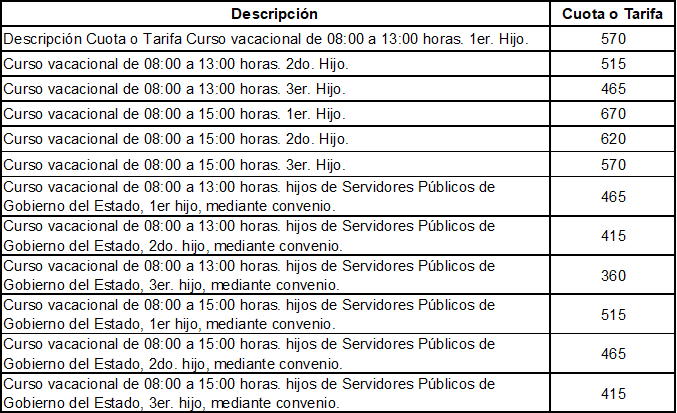 CAPITULO VIIIDe las Autoridades de la Secretaría de Desarrollo Rural y AgroempresarialDe las Autoridades de la Secretaría de Desarrollo Rural y AgroempresarialDe las Autoridades de la Secretaría de Desarrollo Rural y AgroempresarialArtículo 13.- Por el uso o goce de bienes y por la prestación de servicios de las Autoridades de la Secretaría de Desarrollo Rural y Agroempresarial, se causarán y pagarán los derechos correspondientes, de conformidad con las leyes respectivas y aplicando las siguientes tarifas:Artículo 13.- Por el uso o goce de bienes y por la prestación de servicios de las Autoridades de la Secretaría de Desarrollo Rural y Agroempresarial, se causarán y pagarán los derechos correspondientes, de conformidad con las leyes respectivas y aplicando las siguientes tarifas:Artículo 13.- Por el uso o goce de bienes y por la prestación de servicios de las Autoridades de la Secretaría de Desarrollo Rural y Agroempresarial, se causarán y pagarán los derechos correspondientes, de conformidad con las leyes respectivas y aplicando las siguientes tarifas:I.Cuota de recuperación por el uso de maquinaria pesada:1)D6N caterpillar, por hora8202)D5M caterpillar, por hora7103)D6T caterpillar, por hora8204)Motoniveladora 120 k caterpillar, por hora7805)Pipa de agua, renta por día, no incluye el agua1,1006)Tractocamión con cama baja, por hora1,200II.Cuota de recuperación por el uso de stands en Expo Agroalimentaria de la Feria Nacional de San Marcos:1)Cuota de recuperación por el uso de stand tipo "A", de 2.5 x 2.5 metros, por evento4,6582)Cuota de recuperación por el uso de stand tipo "B" 3 veces tipo "A", por evento11,5133)Cuota de recuperación por el uso de stand tipo "C" más 3 veces tipo "A" que no rebase los 10 x 10 metros, por evento17,1634)Stand a emprendedores o empresas de nueva creaciónGRATUITO5)Stand a comités sistemas productoGRATUITO6)Stand a Estados invitadosGRATUITOIII.Cuota de recuperación por el uso de stands en exposiciones, ferias y eventos especiales organizados por el Gobierno del Estado:1)Cuota de recuperación por el uso de stand tipo "A", de 2.5 x 2.5 metros, por evento2,3292)Cuota de recuperación por el uso de stand tipo "B" 3 veces tipo "A", por evento5,7573)Cuota de recuperación por el uso de stand tipo "C" más 3 veces tipo "A" que no rebase los 10 x 10 metros, por evento8,5824)Stand a emprendedores o empresas de nueva creaciónGRATUITO5)Stand a comités sistemas productoGRATUITO6)Stand a Estados invitadosGRATUITOIV.Certificación de documentos130V.Expedición de copia simple, que implique búsqueda de datos, por hoja16La Secretaría de Finanzas del Estado mediante solicitud justificada vía oficio que reciba del Titular de la Secretaría de Desarrollo Rural y Agroempresarial podrá otorgar descuentosLa Secretaría de Finanzas del Estado mediante solicitud justificada vía oficio que reciba del Titular de la Secretaría de Desarrollo Rural y Agroempresarial podrá otorgar descuentosLa Secretaría de Finanzas del Estado mediante solicitud justificada vía oficio que reciba del Titular de la Secretaría de Desarrollo Rural y Agroempresarial podrá otorgar descuentosde hasta el 10% por los derechos señalados en la fracción I incisos 1), 2), 3), 4) 5) y 6) respectivamente del presente Artículo.de hasta el 10% por los derechos señalados en la fracción I incisos 1), 2), 3), 4) 5) y 6) respectivamente del presente Artículo.de hasta el 10% por los derechos señalados en la fracción I incisos 1), 2), 3), 4) 5) y 6) respectivamente del presente Artículo.El Titular de la Secretaría de Desarrollo Rural y Agroempresarial está facultado para firmar convenios con los Municipios, Organismos Autónomos, Asociaciones y Otros, para establecer los montos de participación atendiendo al convenio que se suscriba.El Titular de la Secretaría de Desarrollo Rural y Agroempresarial está facultado para firmar convenios con los Municipios, Organismos Autónomos, Asociaciones y Otros, para establecer los montos de participación atendiendo al convenio que se suscriba.El Titular de la Secretaría de Desarrollo Rural y Agroempresarial está facultado para firmar convenios con los Municipios, Organismos Autónomos, Asociaciones y Otros, para establecer los montos de participación atendiendo al convenio que se suscriba.CAPÍTULO IXPor los Servicios prestados conforme a la Ley de Transparencia y Acceso a la Información Pública del Estado de Aguascalientes y sus MunicipiosPor los Servicios prestados conforme a la Ley de Transparencia y Acceso a la Información Pública del Estado de Aguascalientes y sus MunicipiosPor los Servicios prestados conforme a la Ley de Transparencia y Acceso a la Información Pública del Estado de Aguascalientes y sus MunicipiosArtículo 14.- Por la prestación de servicios a que se refiere el Artículo 74 de la Ley de Transparencia y Acceso a la Información Pública del Estado de Aguascalientes y sus Municipios, se causarán y pagarán los derechos correspondientes, aplicando las siguientes tarifas:Artículo 14.- Por la prestación de servicios a que se refiere el Artículo 74 de la Ley de Transparencia y Acceso a la Información Pública del Estado de Aguascalientes y sus Municipios, se causarán y pagarán los derechos correspondientes, aplicando las siguientes tarifas:Artículo 14.- Por la prestación de servicios a que se refiere el Artículo 74 de la Ley de Transparencia y Acceso a la Información Pública del Estado de Aguascalientes y sus Municipios, se causarán y pagarán los derechos correspondientes, aplicando las siguientes tarifas:I.Copia simple de documentos, por página.(Cuando la entrega sea no más de 20 hojas simples será sin costo de acuerdo a lo establecido en el artículo 74 último párrafo de la Ley de Transparencia del Estado de Aguascalientes y sus Municipios y el artículo 73 cuarto párrafo de la Ley de Protección de Datos Personales en Posesión de los sujetos Obligados del Estado de Aguascalientes y sus Municipios).16II.Certificación de documentos y/o planos130III.Expedición de copia xerográfica en papel bond, por metro cuadrado126IV.Expedición de plano simple en papel bond, por metro cuadrado110V.Digitalización de documentos que implique búsqueda de datos, por página5CAPÍTULO XDe las Autoridades de la Contraloría del EstadoArtículo 15.- Por los servicios prestados por las autoridades de la Contraloría del Estado, se causarán y pagarán los derechos correspondientes, aplicando las siguientes tarifas:Artículo 15.- Por los servicios prestados por las autoridades de la Contraloría del Estado, se causarán y pagarán los derechos correspondientes, aplicando las siguientes tarifas:Artículo 15.- Por los servicios prestados por las autoridades de la Contraloría del Estado, se causarán y pagarán los derechos correspondientes, aplicando las siguientes tarifas:I.Expedición de copia simple, que implique búsqueda de datos, por página16II.Expedición de Constancia del registro administrativo de la propiedad pública del Estado130III.Venta de Base para Licitación Pública y/o subasta de bienes1,450IV.Certificación de documentos130V.Expedición de constancia de no inhabilitación135VI.Dictamen de Inutilidad de Bienes Muebles55VII.Dictamen de Inutilidad de Bienes Inmuebles5,175VIII.Dictamen de inutilidad de vehículos518IX.Versión pública por información de transparencia, por página16CAPÍTULO XIDe las Autoridades de la Secretaría Obras PúblicasArtículo 16.- Por los servicios prestados por las autoridades de La Secretaría de Obras Públicas del Estado, se causarán y pagarán los derechos correspondientes, aplicando las siguientes tarifas:Artículo 16.- Por los servicios prestados por las autoridades de La Secretaría de Obras Públicas del Estado, se causarán y pagarán los derechos correspondientes, aplicando las siguientes tarifas:Artículo 16.- Por los servicios prestados por las autoridades de La Secretaría de Obras Públicas del Estado, se causarán y pagarán los derechos correspondientes, aplicando las siguientes tarifas:I.Venta de Bases para Licitación Pública con recursos Estatales1,450II.Expedición e impresión de plano simple, emitido por la SOP128III.Certificación de documentos y/o planos130IV.Expedición de copia simple, que implique búsqueda de datos, de documentos de la Secretaria de Obras Públicas, cada una16V.Inscripción y Refrendo al Padrón de Contratistas de la Secretaria de Obras Públicas1,000CAPÍTULO XIIDe las Autoridades de la Secretaría de AdministraciónArtículo 17.- Por los servicios prestados por las Autoridades de la Secretaría de Administración, se causarán y pagarán los derechos correspondientes, aplicando las siguientes tarifas:Artículo 17.- Por los servicios prestados por las Autoridades de la Secretaría de Administración, se causarán y pagarán los derechos correspondientes, aplicando las siguientes tarifas:Artículo 17.- Por los servicios prestados por las Autoridades de la Secretaría de Administración, se causarán y pagarán los derechos correspondientes, aplicando las siguientes tarifas:I.Venta de Bases para Licitación Pública con recursos estatales, que se paguen en cajas de la Secretaría de Finanzas, mediante transferencia electrónica o depósito en sucursal bancaria1,450II.Expedición de copia simple5III.Digitalización de documento que implique búsqueda de datos, con entrega en CD, primera página $16.00, las subsecuentes $5.0016IV.Certificación de documentos130CAPÍTULO XIIIDe las Autoridades de la Secretaría de Desarrollo EconómicoDe las Autoridades de la Secretaría de Desarrollo EconómicoDe las Autoridades de la Secretaría de Desarrollo EconómicoArtículo 18.- Por el uso o goce de bienes y por la prestación de los servicios de las Autoridades de la Secretaría de Desarrollo Económico, se causarán y pagarán los derechos correspondientes, aplicando las siguientes tarifas:Artículo 18.- Por el uso o goce de bienes y por la prestación de los servicios de las Autoridades de la Secretaría de Desarrollo Económico, se causarán y pagarán los derechos correspondientes, aplicando las siguientes tarifas:Artículo 18.- Por el uso o goce de bienes y por la prestación de los servicios de las Autoridades de la Secretaría de Desarrollo Económico, se causarán y pagarán los derechos correspondientes, aplicando las siguientes tarifas:I.Cuota de recuperación por uso de aula para capacitación con equipo para 30 personas, por hora320II.Cuota de recuperación por uso de espacio para capacitación o reuniones de trabajo para 50 personas, por hora380III.Asesoría para la elaboración de Acta de Asamblea de sociedadesmicroindustriales, pequeña y mediana empresa374IV.Expedición de copia simple de documentos, que implique búsqueda de datos, por página16V.Certificación de documentos130VI.Stands en Feria Nacional de San Marcos, por eventoA)Cuota de recuperación por uso de stand industrial de 2 x3.5 metros3,821B)Cuota de recuperación por uso de stand textil de 2 x 2.5 metros4,367C)Cuota de recuperación por uso de stand comercial de 1.5 x3.5 metros3,275VII.Stands en Festival de las Calaveras, por eventoA)Cuota de recuperación por uso de stand industrial de 2 x3.5 metros2,400B)Cuota de recuperación por uso de stand textil 2 x 2.5 metros2,729C)Cuota de recuperación por uso de stand comercial de 1.5 x3.5 metros2,185VIII.Stands en Villa Navidad, por eventoA)Cuota de recuperación por uso de stand textil de 2 x 2.5 metros2,185B)Cuota de recuperación por uso de stand comercial de 1.5 x 3 metros1,640IX.Cuota de recuperación por uso de espacio en feria internacional, por empresa90,800X.Agentes InmobiliariosA)Acreditación Personas Físicas1,500B)Acreditación Personas Morales1,800C)Renovación Acreditación Personas Físicas1,000D)Renovación Acreditación Personas Morales1,300E)Modificación o Reposición Acreditación Personas Físicas o Morales, por evento500F)Expedición de Gafete Personas Físicas750G)Renovación de Gafete Personas Físicas o Morales500H)Modificación o Reposición de Gafete Personas Físicas o Morales, por evento750CAPÍTULO XIVDe los Derechos de las Entidades Paraestatales, Organismos Descentralizados, Órganos Desconcentrados y AutónomosDe los Derechos de las Entidades Paraestatales, Organismos Descentralizados, Órganos Desconcentrados y AutónomosDe los Derechos de las Entidades Paraestatales, Organismos Descentralizados, Órganos Desconcentrados y AutónomosArtículo 19.- Por el uso o goce y por la prestación de los servicios de las Entidades Paraestatales, Organismos Descentralizados, Órganos Desconcentrados y Autónomos, se causarán y pagarán los derechos correspondientes, aplicando las siguientes cuotas o tarifas:Artículo 19.- Por el uso o goce y por la prestación de los servicios de las Entidades Paraestatales, Organismos Descentralizados, Órganos Desconcentrados y Autónomos, se causarán y pagarán los derechos correspondientes, aplicando las siguientes cuotas o tarifas:Artículo 19.- Por el uso o goce y por la prestación de los servicios de las Entidades Paraestatales, Organismos Descentralizados, Órganos Desconcentrados y Autónomos, se causarán y pagarán los derechos correspondientes, aplicando las siguientes cuotas o tarifas:I.Colegio de Educación Profesional Técnica del Estado de Aguascalientes:1)Reposición de certificado3712)Derecho de examen profesional (Sinodales)6853)Reexpedición de credencial1584)Constancia de estudios1075)Módulo asesoría complementaria intersemestral2106)Curso propedéutico3727)Por trámite de titulación, semestral3268)Módulo complemento Bachillerato2199)Prácticas campos clínicos, semestral88710)Aportación semestral para el proceso de evaluación con fines de certificación de competencias41811)Ficha de admisión32612)Aportación semestral por servicios escolares CONALEP1,81613)Módulo recursado, semestral21914)Curso de preparación para el examen de ingreso a bachillerato en línea28015)Curso de preparación para EXANI II (de $280 a $400)16)Cuota de recuperación por uso de espacio para cafetería en plantel J. Refugio Esparza Reyes, por mes11,00017)Cuota de recuperación por uso de espacio para cafetería en plantel Aguascalientes II, por mes11,00018)Cuota de recuperación por uso de espacio para cafetería en plantel Aguascalientes III, por mes2,50019)Cuota de recuperación por uso de espacio para cafetería en plantel Aguascalientes IV, por mes2,50020)Cuota de recuperación por uso de espacio para cafetería en plantel Miguel Ángel Barberena Vega, por mes6,00021)Cuota de recuperación por uso de espacio para cafetería en plantel Pabellón de Arteaga, por mes1,80022)Cuota de recuperación por uso de espacio para cafetería en plantel Tepezalá, por mes1,80023)Cuota de recuperación por uso de espacio de papelería en plantel II, por mes2,00024)Curso de inglés60025)Curso por servicio de capacitación laboral A (de $700 a$2,500 por hora)26)Curso de preparación para el examen de ingreso a bachillerato presencial (de $280 a $350)27)Curso por servicio de capacitación laboral B especializada, ( de $2,500 a $5,000 por hora)28)Cursos para público en general (de $150 a $5,000 por persona)Se faculta al Director General para otorgar descuentos de hasta un 100%, previo análisis de cada caso en el inciso 10) de la presente fracción del presente artículo.Se faculta al Director General para otorgar descuentos de hasta un 100%, previo análisis de cada caso en el inciso 10) de la presente fracción del presente artículo.Se faculta al Director General para otorgar descuentos de hasta un 100%, previo análisis de cada caso en el inciso 10) de la presente fracción del presente artículo.II.Instituto del Agua del Estado1)Metro cúbico de agua tratada suministrada por red (medidor), para público en general.7.502)Metro cúbico de agua tratada, suministrada por red para uso agrícola0.503)Metro cúbico de agua potable suministrada por red (medidor), para público en general174)Servicio de traslado de metro cúbico de agua potable suministrada en pipa dentro de la Ciudad de Aguascalientes (Para uso doméstico).675)Servicio de traslado de metro cúbico de agua tratada suministrada en pipa dentro de la ciudad de Aguascalientes, incluye riego.546)Metro cúbico de saneamiento de aguas residuales en Plantas57)Maniobras para extracción de equipo de bombeo de pozo profundo2,6818)Instalación de equipo de bombeo en pozo profundo2,6819)Visita	de	diagnóstico-revisión	de	infraestructura hidrosanitaria56910)Hora de renta de equipo Vactor1,50011)Visita de revisión de equipo clorador, a dependencias y entidades del Gobierno del Estado de Aguascalientes, Organismos Operadores y a Particulares19912)Metro	cúbico	de	descarga	de	desechos	sanitarios domésticos2913)Metro cúbico de lodos activados transportados por el Instituto del Agua6214)Metro cúbico de lodos activados libre a bordo en planta autorizada815)Metro cúbico de lodos deshidratados libre a bordo en planta autorizada116)Metro cúbico de lodos deshidratados transportados por el Instituto del Agua (Primeros 10 kilómetros)2517)Metro cúbico de agua tratada ultra filtrada libre a bordo en planta autorizada1918)Metro cúbico de agua tratada ultra filtrada suministrada por red (medidor)2219)Metro cúbico de agua tratada ultra filtrada suministrada en pipa6220)Metro cúbico de agua tratada suministrada en pipa dentro de la Ciudad de Aguascalientes para público en general4321)Metro cúbico de agua tratada libre a bordo en planta autorizada7.5022)Hora de dragado de arroyos y cuerpos de agua1,24223)Hora de servicio de grúa Hiab48124)Hora de Cancha de Fútbol (sin luz)38025)Hora de cancha de Fútbol (con luz)50026)Costo adicional de servicio de traslado de metro cúbico/kilómetro de agua potable y/o lodos suministrada en pipa fuera de la ciudad, (km subsecuentes)627)Certificación de documentos13028)Expedición de copia simple, por hoja tamaño carta u oficio, que implique búsqueda de datos, con información del Instituto del Agua del Estado1629)Revisión de proyectos de infraestructura hidráulica en nuevos desarrollos11,41030)Cuota por reconexión de servicio de agua por red1,252El Director General del Instituto del Agua del Estado (INAGUA) podrá otorgar los siguientes descuentos: a) de hasta el 50% sobre el monto de los conceptos relacionados con los servicios que ofrece el Instituto; en el tema de suministro de agua, a favor de aquellos usuarios que cuenten con convenio celebrado con el INAGUA, para el cumplimiento de acciones vinculadas al programa de Cultura del Agua, con programas de sustentabilidad y sostenibilidad ambiental y/o de apoyo social; cuando se trate de instituciones de la Administración Pública del Estado el descuento podrá ser de hasta el 75%; y b) de hasta el 70% a los municipios y a sus organismos operadores de servicios de agua, cuando éstos cumplan con las acciones mencionadas en el inciso a) y además tengan celebrado con el Estado, el convenio de coordinación a que se refiere el artículo 115 fracción III inciso a) y penúltimo párrafo de la Constitución Política de los Estados Unidos Mexicanos. El Consejo Directivo del INAGUA, podrá autorizar al Director General de dicha entidad paraestatal, para que pueda otorgar descuentos de hasta el 100% en los adeudos de ejercicios anteriores, a favor de aquellos usuarios que demuestren haber cumplido con acciones relacionadas con el programa de Cultura del Agua, con programas de sustentabilidad y sostenibilidad ambiental y/o de apoyo social.El Director General del Instituto del Agua del Estado (INAGUA) podrá otorgar los siguientes descuentos: a) de hasta el 50% sobre el monto de los conceptos relacionados con los servicios que ofrece el Instituto; en el tema de suministro de agua, a favor de aquellos usuarios que cuenten con convenio celebrado con el INAGUA, para el cumplimiento de acciones vinculadas al programa de Cultura del Agua, con programas de sustentabilidad y sostenibilidad ambiental y/o de apoyo social; cuando se trate de instituciones de la Administración Pública del Estado el descuento podrá ser de hasta el 75%; y b) de hasta el 70% a los municipios y a sus organismos operadores de servicios de agua, cuando éstos cumplan con las acciones mencionadas en el inciso a) y además tengan celebrado con el Estado, el convenio de coordinación a que se refiere el artículo 115 fracción III inciso a) y penúltimo párrafo de la Constitución Política de los Estados Unidos Mexicanos. El Consejo Directivo del INAGUA, podrá autorizar al Director General de dicha entidad paraestatal, para que pueda otorgar descuentos de hasta el 100% en los adeudos de ejercicios anteriores, a favor de aquellos usuarios que demuestren haber cumplido con acciones relacionadas con el programa de Cultura del Agua, con programas de sustentabilidad y sostenibilidad ambiental y/o de apoyo social.El Director General del Instituto del Agua del Estado (INAGUA) podrá otorgar los siguientes descuentos: a) de hasta el 50% sobre el monto de los conceptos relacionados con los servicios que ofrece el Instituto; en el tema de suministro de agua, a favor de aquellos usuarios que cuenten con convenio celebrado con el INAGUA, para el cumplimiento de acciones vinculadas al programa de Cultura del Agua, con programas de sustentabilidad y sostenibilidad ambiental y/o de apoyo social; cuando se trate de instituciones de la Administración Pública del Estado el descuento podrá ser de hasta el 75%; y b) de hasta el 70% a los municipios y a sus organismos operadores de servicios de agua, cuando éstos cumplan con las acciones mencionadas en el inciso a) y además tengan celebrado con el Estado, el convenio de coordinación a que se refiere el artículo 115 fracción III inciso a) y penúltimo párrafo de la Constitución Política de los Estados Unidos Mexicanos. El Consejo Directivo del INAGUA, podrá autorizar al Director General de dicha entidad paraestatal, para que pueda otorgar descuentos de hasta el 100% en los adeudos de ejercicios anteriores, a favor de aquellos usuarios que demuestren haber cumplido con acciones relacionadas con el programa de Cultura del Agua, con programas de sustentabilidad y sostenibilidad ambiental y/o de apoyo social.III.Colegio de Estudios Científicos y Tecnológicos del Estado de Aguascalientes:1)Ficha de admisión, por alumno2292)Aportación de semestres anteriores:A)CECyTE (de $93 a $1,856)B)CEMSAD (de $93 a $1,107)3)Aportación	Colegio	de	Estudios	Científicos	y Tecnológicos (CECyTEA):A)Aportación semestral por servicios escolares Zona urbana1,657B)Aportación semestral por servicios escolares Zona rural1,1874)Constancia de estudios para trámite extraescolar, cada una1475)Reposición de credencial de estudiante1526)Aportación semestral Centro de Educación Media Superior a Distancia (CEMSAD)9627)Expedición y reposición de certificado final o parcial, cada uno3048)Curso de titulación2,2509)Servicio de certificación, por alumno (Incluye pago por derecho a EXANI)44710)Titulación54011)Evaluación de aprendizajes adquiridos por materia o submódulo15012)Cuota de recuperación por el uso de espacios para Tiendas Escolares por mes o proporcional según calendario escolar:A)Plantel con capacidad de hasta 200 alumnos426B)Plantel con capacidad de hasta 250 alumnos1,740C)Plantel con capacidad de hasta 350 alumnos3,099D)Plantel con capacidad de hasta 600 alumnos4,295E)Plantel con capacidad de hasta 750 alumnos4,893F)Plantel con capacidad de hasta 900 alumnos5,763G)Plantel con capacidad de hasta 1200 alumnos6,899H)Plantel con capacidad mayor a 1200 alumnos8,14413)Recargo por mes vencido en la cuotas de recuperación por el uso de espacios para Tiendas Escolares3.5 %14)Certificación de documentos13015)Acreditamientos Extraordinarios:A)Curso Intersemestral:a)CECyTEA por Asignatura o Submódulo180b)CEMSAD por Asignatura o Submódulo78B)Recursamiento Semestral (Tránsito de Subsistema o Interno):a)Recursamiento Semestral CECyTEA por Asignatura360b)Recursamiento Semestral CECYTEA por Submódulo293c)Recursamiento Semestral EMSAD por Asignatura219C)Examen Extraordinario por Materia:a)CECYTEA Examen Extraordinario por Materia120b)EMSAD Examen Extraordinario por Materia52Se faculta al titular del Colegio de Estudios Científicos y Tecnológicos para otorgar descuentos de conformidad a los "Lineamientos para otorgar apoyos educativos a los alumnos del CECYTEA".Se faculta al titular del Colegio de Estudios Científicos y Tecnológicos para otorgar descuentos de conformidad a los "Lineamientos para otorgar apoyos educativos a los alumnos del CECYTEA".Se faculta al titular del Colegio de Estudios Científicos y Tecnológicos para otorgar descuentos de conformidad a los "Lineamientos para otorgar apoyos educativos a los alumnos del CECYTEA".IV.Comisión Estatal de Derechos Humanos:1)Constancia1002)Copia simple que implique búsqueda de datos, cada una163)Certificación de documentos130V.Escuela Normal de Aguascalientes:1)Aportación por Ficha de admisión a Educación Media Superior2682)Aportación por Ficha de admisión a Educación Superior3303)Aportación semestral por Inscripción a Educación Media Superior6154)Aportación Mensual Educación Media Superior6405)Aportación	semestral	por	Inscripción	a	Educación Superior7026)Aportación Mensual Educación Superior7027)Aportación por Titulación de Educación Superior4,1858)Aportación para Legalización certificados de Educación Media Superior6679)Aportación por Examen extraordinario de Educación Media Superior26810)Aportación por Examen extraordinario de Educación Superior26811)Aportación por Expedición y/o reposición de credencial Institucional7212)Aportación por Reposición de certificado de Educación Media Superior37813)Aportación por Reposición de certificado de Educación Superior60714)Aportación por Curso de regularización por materia, por curso25015)Aportación por Renta de Polifórum, por evento5,49116)Aportación por Renta de Audiovisual, por evento3,84317)Aportación por Renta de Instalaciones Cooperativa, por mes8,76118)Multa por día hábil de retraso en la entrega de libro de biblioteca para alumnas219)Multa por retraso de 1 a 5 días hábiles en la entrega de libro de biblioteca personal ENA2520)Multa por retraso de 6 a 10 días hábiles en la entrega de libro de biblioteca personal ENA7021)Multa por retraso de 11 a 15 días hábiles en la entrega de libro de biblioteca personal ENA13522)Multa por retraso de 16 a 20 días hábiles en la entrega de libro de biblioteca personal ENA22023)Multa por retraso de 21 a 25 días hábiles en la entrega de libro de biblioteca personal ENA32524)Multa por retraso de 26 a 30 días hábiles en la entrega de libro de biblioteca personal ENA45025)Multa por retraso de 31 a 35 días hábiles en la entrega de libro de biblioteca personal ENA47526)Multa por retraso de 36 a 40 días hábiles en la entrega de libro de biblioteca personal ENA54527)Multa por retraso de 41 a 45 días hábiles en la entrega de libro de biblioteca personal ENA68028)Multa por retraso de 46 a 50 días hábiles en la entrega de libro de biblioteca personal ENA90029)Multa por retraso de 51 a 55 días hábiles en la entrega de libro de biblioteca personal ENA1,22530)Multa por retraso de 56 a 60 días hábiles en la entrega de libro de biblioteca personal ENA1,67531)Multa por retraso de 61 a 65 días hábiles en la entrega de libro de biblioteca personal ENA2,12532)Multa por retraso de 66 a 70 días hábiles en la entrega de libro de biblioteca personal ENA2,60033)Multa por retraso de 71 en adelante días hábiles en la entrega de libro de biblioteca personal ENA5,20034)Constancia de estudios solicitada exprofeso por alumna activa o inscrita a la ENA3535)Constancia de estudios solicitada exprofeso por alumna egresada de la ENA70VI.Instituto de Capacitación para el Trabajo del Estado de Aguascalientes:1)Inscripción a curso escolarizado trimestral, publicado en el Periódico Oficial del Estado, por personaA)Categoría "A"(de acuerdo a los insumos)350B)Categoría "B"(de acuerdo a los insumos)400C)Categoría "C"(de acuerdo a los insumos)4402)Inscripción a cursos de extensión en Línea, por persona3003)Reposición de diploma, por persona1504)Inscripción a cursos para trabajadores del ICTEAGRATUITO5)Certificación por Módulo R.O.C.O. (Reconocimiento Oficial a la Competencia Ocupacional), por persona6106)Certificación de Especialidad R.O.C.O. (Reconocimiento Oficial a la Competencia Ocupacional), por persona1,1307)Cursos de extensión A (20-30 horas), por persona4808)Cursos de extensión B (31-40 horas), por persona5409)Cursos de extensión C (41-50 horas), por persona61010)Cursos de extensión D (51-60 horas), por persona69011)Cursos de extensión E (61-70 horas), por persona80012)Cursos de extensión F (71-80 horas), por persona87013)Cursos de extensión G (81-90 horas), por persona95014)Diagnóstico Ubicación de Nivel (Cursos Escolarizados y de Extensión), por persona16015)Constancia de competencias o habilidades laborales (Formato DC3), por persona44016)Costo por hora de la renta de instalaciones para capacitación, hasta 30 personas30017)Expedición de credencial, por persona10018)Cursos CAE (Capacitación Acelerada Específica):A)Costo por hora de destrezas laborales y oficios, hasta 30 personas475B)Costo por hora de servicios de belleza, hasta 30 personas475C)Costo por hora de informática, hasta 30 personas610D)Costo por hora de informática avanzada hasta, hasta 30 personas812E)Costo por hora de técnicos operativos básicos, hasta 30 personas610F)Costo por hora de idiomas, hasta 30 personas610G)Costo por hora de desarrollo humano y organizacional, hasta 30 personas800H)Costo por hora de técnicos operativos avanzados, hasta 30 personas860I)Costo por hora de servicios turísticos, hasta 30 personas560J)Costo por hora de mercadotecnia y administración, hasta 30 personas975K)Costo por hora de especializados A, hasta 30 personas975L)Costo por hora especializado B, hasta 30 personas1,120M)Curso CAE tipo A, básico en Línea, por persona460N)Curso CAE tipo B, especializado en Línea, por persona54019)Acreditación	como	centro	evaluador	(incluye	2 estándares), por centro evaluador17,25020)Acreditación como centro evaluador (incluye 1 estándar), por centro evaluador14,21021)Acreditación de estándar para centro evaluador, por centro evaluador8,12022)Renovación de estándar a centro evaluador, por centro evaluador4,06023)Reposición y re-elaboración de certificado, por centro evaluador56024)Evaluación y certificado de competencia, conforme a la red CONOCER, por personaA)Certificado de competencia para CE nivel 1560B)Certificado de competencia para CE nivel 2640C)Certificado de competencia para CE nivel 3660D)Certificado de competencia para CE nivel 4710E)Certificado de competencia para CE nivel 5860F)Evaluación y certificación en estándar, nivel 11,900G)Evaluación y certificación en estándar, nivel 22,335H)Evaluación y certificación en estándar, nivel 32,640I)Evaluación y certificación en estándar, nivel 43,050J)Evaluación y certificación en estándar, nivel 53,35025)Hora de alineación al estándar, por persona21026)Hora de curso de capacitación orientado al estándar, hasta 30 personas1,270VII.Instituto de Educación de Aguascalientes:1)Multas por infracciones a la Ley de Educación para el Estado de Aguascalientes, se establecerán con base al valor diario de la Unidad de Medida y Actualización de acuerdo a lo siguiente:A)Suspender el servicio educativo sin que medie motivo justificado, caso fortuito o fuerza mayor;100 a 1,000B)Suspender actividades escolares o extraescolares en días y horas no autorizados por el calendario escolar aplicable, sin que medie motivo justificado, caso fortuito o fuerza mayor;100 a 1,000C)No utilizar los libros de texto que la Secretaría de Educación Pública autorice y determine para la educación básica;100 a 1,000D)Incumplir los lineamientos generales para el uso de material educativo para la educación preescolar, la primaria y la secundaria;100 a 1,000E)Realizar o permitir se realice publicidad dentro del plantel escolar que fomente el consumo, así como realizar o permitir la comercialización de bienes o servicios notoriamente ajenos al proceso educativo, distintos de alimentos;100 a 1,000F)Realizar o permitir que se establezca propaganda política en el plantel escolar;100 a 1,000G)Dar a conocer antes de su aplicación, los exámenes o cualesquiera otros instrumentos de admisión, acreditación o evaluación, a quienes habrán de presentarlos;100 a 1,000H)Contravenir las disposiciones contempladas en la Ley de Educación para el Estado de Aguascalientes;100 a 1,000I)Imponer a los educandos medidas disciplinarias que resulten denigrantes;1,001 a 7,000J)Atentar contra la integridad física, moral o psicológica de los educandos;1,001 a 7,000K)Efectuar actividades distintas a las que se desprendan de los planes y programas, que, por su propia naturaleza, impliquen riesgos en la salud o seguridad de los miembros de la comunidad escolar;1,001 a 7,000L)No informar de inmediato a la autoridad correspondiente de la comisión de algún delito en agravio de las y los educandos, cuando las y los educadores, así como las autoridades educativas, tengan conocimiento del mismo;1,001 a 7,000M)Administrar a los educandos, medicamentos que contengan sustancias psicotrópicas o estupefacientes, vacunas o cualquier otro que requiera prescripción médica y consentimiento informado de las madres, padres o tutores;1,001 a 7,000N)Promover en los educandos, por cualquier medio, el uso de medicamentos que contengan sustancias psicotrópicas o estupefacientes;1,001 a 7,000O)Condicionar la incorporación o inscripción al servicio educativo público, las calificaciones o su permanencia en el mismo al pago, solicitando a los educandos, sus padres o tutores cuotas o aportaciones en efectivo o en especie;7,001 a 15,000P)Expulsar, segregar o negarse a prestar el servicio educativo a personas con discapacidad o que presenten problemas de7,001 a 15,000aprendizaje o condicionar su aceptación o permanencia en el plantel a someterse a tratamientos médicos específicos, o bien, presionar de cualquier manera a sus madres y padres de familia o tutores para que se los realicen, salvo causa debidamente justificada a juicio de las autoridades educativas;Q)Expulsar o suspender el servicio educativo a estudiantes de niveles educativos preescolar y primaria así como expulsar a estudiantes de nivel de educación secundaria;7,001 a 15,000R)Restringir el derecho a la educación de una mujer por el hecho de estar embarazada, impidiendo su ingreso y permanencia en una Institución Educativa, mediante la expulsión, cancelación, negación o suspensión de la matrícula, y cualquier otra acción que pueda implicar discriminación por su embarazo;7,001 a 15,000S)Abstenerse de cumplir con los planes y programas de estudio que las autoridades educativas hayan determinado;7,001 a 15,000T)Proporcionar información falsa u ocultar información a las autoridades competentes;7,001 a 15,000U)Hacer caso omiso a las solicitudes de Información y documentación que requiera la Autoridad Educativa Estatal;7,001 a 15,000V)No atender los citatorios que emita la Autoridad Educativa Estatal;7,001 a 15,000W)Expedir u otorgar certificados, constancias, diplomas, títulos o grados académicos, sin que el educando haya cubierto los requisitos necesarios para el efecto;7,001 a 15,000X)Inscribir a un alumno en un grado que no le corresponda cursar;7,001 a 15,000Y)Otorgar revalidaciones o equivalencias sin observar las disposiciones aplicables;7,001 a 15,000Z)Disponer	indebidamente	de	los	bienes	y	recursos destinados a la educación;7,001 a 15,000AA)Retener los documentos escolares que acreditan oficialmente las calificaciones y el grado de estudios de los educandos;7,001 a 15,000Las cuotas de los siguientes derechos se establecen en base a Unidades de Medida y Actualización:2)Por solicitud de Reconocimiento de Validez Oficial de Estudios (RVOE) y resolución de trámites de tipo superior:A)Reconocimiento de validez oficial de estudios de tipo Técnico Superior Universitario (TSU) o Profesional Asociado (P/A)87B)Reconocimiento de validez oficial de estudios de tipo Licenciatura144C)Reconocimiento de validez oficial de estudios de tipo Postgrado (Especialidad, Maestría, Doctorado)185D)Cambio de plan de estudios / cambio de domicilio / titular TSU o P/A62E)Cambio de plan de estudios / cambio de domicilio / titular Licenciatura77F)Cambio de plan de estudios / cambio de domicilio / titular Postgrado82G)Actualización de planes y programas de estudio TSU o P/A26H)Actualización de planes y programas de estudio Postgrado41I)Actualización	de	planes	y	programas	de	estudio Licenciatura31J)Constancia de RVOEGRATUITO3)Por solicitud de estudios y resoluciones de trámite de reconocimiento de validez oficial de estudios de los niveles educativos: Medio Superior, Técnico Profesional y Formación para el Trabajo, cualquiera que sea su modalidad:A)RVOE Formación para el Trabajo26B)RVOE Técnico Profesional26C)RVOE Educación Media Superior26D)Cambio de domicilio / titular Formación para el Trabajo21E)Cambio de planes y programas de estudios /cambio de domicilio / titular Media Superior31F)Actualización de planes y programas de estudios en Formación para el Trabajo10G)Constancia de RVOE por acuerdo de incorporaciónGRATUITOH)Actualización de planes y programas de estudios de Media Superior214)Por solicitud de autorización de estudios y resolución de trámites de Educación Básica (Inicial, Preescolar, Primaria y Secundaria):A)Autorización para impartir estudios de Educación Básica26B)Cambio de domicilio / titular Educación Básica21C)Constancia de autorizaciónGRATUITO5)Examen a título de suficiencia por materia:A)De Educación Secundaria y Educación Media Superior1B)Educación Superior36)Examen extraordinario por materia:A)De Educación Secundaria (Periodo enero, agosto y septiembre)1B)De Educación Media Superior1C)De tipo Superior27)Otorgamiento de título, diploma o grado (físico o electrónico):A)De tipo Superior3B)De Técnico Superior Universitario3C)Secundaria y Media Superior1D)De Formación para el Trabajo y Técnico Profesional18)Expedición de duplicados de certificados de terminación de estudios:A)De Educación Básica y Media Superior1B)De Tipo Superior3C)Constancia, reporte de evaluación o boleta de calificación de ciclos escolares anteriores al vigente, correspondiente a Educación Básica, sin fotografía19)Por solicitud de revalidación de estudios:A)De Educación Básica Primaria1B)De Educación Básica Secundaria3C)De Educación Media Superior3D)De Educación Superior1410)Por solicitud de equivalencia de estudios:A)De Educación Básica3B)De Educación Media Superior3C)De Educación Superior1411)Derechos por la prestación de servicios a Instituciones Educativas particulares, por alumno inscrito en cada ejercicio escolar (ciclo escolar):A)De Educación Superior3B)De Educación Técnico Superior Universitario1C)De Educación Media Superior1D)De Técnico Profesional1E)De Formación para el Trabajo1F)De Educación Secundaria1G)De Educación Primaria1H)De Educación Preescolar1I)De Educación Inicial112)Expedición de certificado de terminación de estudios de escuelas particulares diferentes a Educación Básica y Normal:A)De Educación Superior3B)De Educación Técnico Superior Universitario1C)De Educación Media Superior1D)De Técnico Profesional1E)De Formación para el Trabajo113)Revisión de certificado de estudios por grado escolar, por documento:A)De Media Superior1B)De Tipo Superior114)Pago por concepto de derechos de registro profesional:A)Registro de Colegios de Profesionistas78B)Expedición de autorización para constituir un Colegio de Profesionistas7C)Inscripción de asociados a un Colegio de Profesionistas que no figuren en el registro original1D)Constancia de registro estatal5E)Registro de peritos profesionales5F)Tramitación de registro profesional5G)Expedición de autorización provisional para ejercer como profesionista7H)Constancia de nivel académico para ejercer como pasante115)Por inscripción de asociados a un Colegio de Profesionistas que no figuren en el registro original o por la tramitación de registro profesional derivado de la implementación por parte del Ejecutivo de campañas especiales o programas sociales encaminadosGRATUITO16)Solicitud de ampliación de domicilio del tipo superior1517)Solicitud de cambio de denominación de plantel218)Solicitud de cambio de denominación de planes y programas de estudio2Las siguientes cuotas se establecen en pesos:19)Por	proporcionar	información	derivada	de	trámites públicos jurídicosA)Certificación de documentos, por legajo130B)Expedición de copia simple o impresión a color tamaño carta u oficio que implique búsqueda de datos, por página1620)Por derecho a exámenes y guías:A)EXANI II para alumnos regulares336B)EXANI II para rezagados y foráneos389C)Pago Constancia de Resultados de EXANI II64D)EXANI III (Aplicación en fecha especial)1,051E)EXANI III (Aplicación en fecha nacional)83321)Por impartición de cursos y actividades educativas:A)Semana de Educación FísicaGRATUITOB)Ligas deportivasGRATUITO22)Por expedición de documentos de Preparatoria Abierta:A)Constancia de Preparatoria Abierta33B)Historial Académico de Preparatoria Abierta23C)Certificado de terminación de Preparatoria Abierta82D)Certificado parcial de Preparatoria Abierta82E)Duplicado de Certificado de Preparatoria Abierta82F)Duplicado de Credencial (1 año de vigencia)42G)Examen de Preparatoria Abierta7823)Cuotas de recuperación Bachillerato del DeporteA)Cuota de emisión de constancia69B)Cuota de emisión de certificado parcial374C)Cuota de reposición de credencial107D)Concesión de cafetería, por mes1,06624)Cuotas	de	recuperación	Bachillerato	de	Arte	y HumanidadesA)Cuota de emisión de constancia71B)Cuota de emisión de certificado parcial384C)Cuota de reposición de credencial54D)Cuota de emisión de credencial4125)Cuota por Procesos de Competencias LaboralesA)Emisión de Certificado de competencia, niveles 1, 2, 3, 4 y 5 (De $400 a $800)B)Evaluación en estándar, niveles 1, 2, 3, 4 y 52,062C)Curso de alineación / capacitación5,018D)Acreditación de Centro Evaluador10,000E)Acreditación de Estándar de Competencia Laboral (De$1,345.00 a $4,900.00)F)Renovación	de	la	Acreditación	de	Estándar	de Competencia Laboral (De $1,345.00 a $4,900.00)26)Telebachillerato ComunitarioA)Cuota de recuperación por asesoría administrativa y/o técnica pedagógicaCuota de recuperación por asesoría administrativa y/o técnica pedagógicaCuota de recuperación por asesoría administrativa y/o técnica pedagógicaCuota de recuperación por asesoría administrativa y/o técnica pedagógica725B)Acceso	a Comunitariosplataforma	digitaldeTelebachilleratos21C)Expedición Comunitariosde	credencialdeTelebachilleratos4127)Unidad de Espacio Común para Planteles de Educación Media SuperiorUnidad de Espacio Común para Planteles de Educación Media SuperiorUnidad de Espacio Común para Planteles de Educación Media SuperiorUnidad de Espacio Común para Planteles de Educación Media SuperiorA)Cuota de recuperación por uso de una aula - taller con equipamiento / un día (De $214 a $1,068)Cuota de recuperación por uso de una aula - taller con equipamiento / un día (De $214 a $1,068)Cuota de recuperación por uso de una aula - taller con equipamiento / un día (De $214 a $1,068)Cuota de recuperación por uso de una aula - taller con equipamiento / un día (De $214 a $1,068)28)Registro de título-expedición de cédula profesional estatal- compulsa de documentos originalesRegistro de título-expedición de cédula profesional estatal- compulsa de documentos originalesRegistro de título-expedición de cédula profesional estatal- compulsa de documentos originalesRegistro de título-expedición de cédula profesional estatal- compulsa de documentos originales54929)Bachillerato General MilitarizadoBachillerato General MilitarizadoBachillerato General MilitarizadoBachillerato General MilitarizadoA)Cuota de emisión de constanciaCuota de emisión de constanciaCuota de emisión de constanciaCuota de emisión de constancia52B)Cuota de emisión de certificado parcialCuota de emisión de certificado parcialCuota de emisión de certificado parcialCuota de emisión de certificado parcial150C)Cuota de reposición de credencialCuota de reposición de credencialCuota de reposición de credencialCuota de reposición de credencial207D)Cuota de credencializaciónCuota de credencializaciónCuota de credencializaciónCuota de credencialización20730)Venta de Bases de Invitación a cuando menos tres personas y/o Licitación PúblicaVenta de Bases de Invitación a cuando menos tres personas y/o Licitación PúblicaVenta de Bases de Invitación a cuando menos tres personas y/o Licitación PúblicaVenta de Bases de Invitación a cuando menos tres personas y/o Licitación Pública1,45031)Cuotas de recuperación en las Instancias Formadoras y Actualizadoras de Docentes (Escuela Normal Superior Federal de Aguascalientes "Profr. José Santos Valdés", Escuela Normal de Rincón de Romos "Dr. Rafael Francisco Aguilar Lomelí" "Centro Regional de Educación Normal de Aguascalientes y Universidad Pedagógica Nacional 011, Aguascalientes, Ags.).Cuotas de recuperación en las Instancias Formadoras y Actualizadoras de Docentes (Escuela Normal Superior Federal de Aguascalientes "Profr. José Santos Valdés", Escuela Normal de Rincón de Romos "Dr. Rafael Francisco Aguilar Lomelí" "Centro Regional de Educación Normal de Aguascalientes y Universidad Pedagógica Nacional 011, Aguascalientes, Ags.).Cuotas de recuperación en las Instancias Formadoras y Actualizadoras de Docentes (Escuela Normal Superior Federal de Aguascalientes "Profr. José Santos Valdés", Escuela Normal de Rincón de Romos "Dr. Rafael Francisco Aguilar Lomelí" "Centro Regional de Educación Normal de Aguascalientes y Universidad Pedagógica Nacional 011, Aguascalientes, Ags.).Cuotas de recuperación en las Instancias Formadoras y Actualizadoras de Docentes (Escuela Normal Superior Federal de Aguascalientes "Profr. José Santos Valdés", Escuela Normal de Rincón de Romos "Dr. Rafael Francisco Aguilar Lomelí" "Centro Regional de Educación Normal de Aguascalientes y Universidad Pedagógica Nacional 011, Aguascalientes, Ags.).A)Constancia	de	estudio	de	licenciatura,	maestría	y doctoradoConstancia	de	estudio	de	licenciatura,	maestría	y doctoradoConstancia	de	estudio	de	licenciatura,	maestría	y doctoradoConstancia	de	estudio	de	licenciatura,	maestría	y doctorado52B)Constancia con promedio / periodoConstancia con promedio / periodoConstancia con promedio / periodoConstancia con promedio / periodo52C)Constancia de servicio socialConstancia de servicio socialConstancia de servicio socialConstancia de servicio social52D)Constancia de servicio médicoConstancia de servicio médicoConstancia de servicio médicoConstancia de servicio médico52E)Trámite administrativo por suspensión de actividades voluntariasTrámite administrativo por suspensión de actividades voluntariasTrámite administrativo por suspensión de actividades voluntariasTrámite administrativo por suspensión de actividades voluntariasGRATUITOF)Reposición de historial académicoReposición de historial académicoReposición de historial académicoReposición de historial académico52G)Reposición de certificado de la Universidad Pedagógica, cada unoReposición de certificado de la Universidad Pedagógica, cada unoReposición de certificado de la Universidad Pedagógica, cada unoReposición de certificado de la Universidad Pedagógica, cada uno259H)Examen extraordinario / regularizaciónExamen extraordinario / regularizaciónExamen extraordinario / regularizaciónExamen extraordinario / regularización179I)Reposición de credencialReposición de credencialReposición de credencialReposición de credencial104J)Por retraso en la entrega de libros en biblioteca, por día, por libroPor retraso en la entrega de libros en biblioteca, por día, por libroPor retraso en la entrega de libros en biblioteca, por día, por libroPor retraso en la entrega de libros en biblioteca, por día, por libro10K)Reposición de acta profesionalReposición de acta profesionalReposición de acta profesionalReposición de acta profesional365L)Opinión Técnica83M)Reposición de boleta52N)Cuota de recuperación por ficha de solicitud de nuevo ingreso para los niveles educativosa)Licenciatura321b)Maestría en Innovación Didáctica518c)Maestría en Gestión Institucional y Liderazgo Pedagógico518d)Maestría en Competencias para la Formación Docente518e)Maestría en Media Superior1,242f)Maestría en Educación Básica1,242g)Doctorado5,175O)Libro de inglés197P)Cuota de recuperación por proceso de titulación para los niveles educativos de:a)Licenciatura5,175b)Maestría6,210c)Doctorado20,700Q)Derecho a examen de la especialidad de la licenciatura en inglés518R)Inscripción para los siguientes niveles educativos:a)Licenciatura de Escuelas Normales383b)Licenciatura de Universidad Pedagógica681c)Maestría en Innovación Didáctica1,242d)Maestría en Gestión Institucional y Liderazgo Pedagógico1,242e)Maestría en Competencias para la Formación Docente1,242f)Maestría en Media Superior1,553g)Maestría en Educación Básica1,553h)Doctorado5,175S)Mensualidad en los siguientes niveles educativos:a)Licenciatura de Escuelas Normales383b)Licenciatura de Universidad Pedagógica681c)Maestría1,242d)Maestría con beca del 50%621e)Doctorado2,070T)Recargos por pago extemporáneo de colegiatura mensual de licenciatura, maestría y doctorado, será del 1.47 por ciento por cada mes de atraso.U)Cuota de recuperación por el uso de espacio para cafetería, desde $18 hasta $370, por díaV)Cuota de recuperación por el uso de espacio para papelería desde $7 hasta $152, por díaW)Fotocopia por página1X)Impresión por página1Y)Servicio de engargolado, cada uno16Z)Renta de auditorio, por evento, por día5,175AA)Impresión de discos de tesis, cada uno155AB)Por	foros,	exposiciones,	conferencias,	encuentros académicos, desde $518 hasta $2,592, por eventoAC)Curso propedéutico maestría, por alumno1,24232)Cuotas de recuperación en la Escuela Normal Rural "Justo Sierra Méndez".A)Constancia de estudio de maestría52B)Cuota de recuperación por ficha de solicitud de nuevo ingreso para Maestría en Competencias para la Formación Docente518C)Cuota de recuperación por proceso de titulación para maestría6,210D)Inscripción para maestría1,242E)Mensualidad en maestría1,242F)Mensualidad en maestría con beca del 50%621G)Cuota de recuperación por proceso de titulación para licenciatura5,175H)Recargo por pago extemporáneo de colegiatura mensual de maestría, será del 1.47 por ciento por cada mes de atraso.Los conceptos señalados en los incisos 31 sub-incisos H), N), Q), R), S); e inciso 32 sub- incisos B), D), E), y F) contenidos en la presente fracción del presente artículo, tienen el carácter de cuotas voluntarias.Los conceptos señalados en los incisos 31 sub-incisos H), N), Q), R), S); e inciso 32 sub- incisos B), D), E), y F) contenidos en la presente fracción del presente artículo, tienen el carácter de cuotas voluntarias.Los conceptos señalados en los incisos 31 sub-incisos H), N), Q), R), S); e inciso 32 sub- incisos B), D), E), y F) contenidos en la presente fracción del presente artículo, tienen el carácter de cuotas voluntarias.Se faculta al Director de Educación Media Superior y Superior del Instituto de Educación de Aguascalientes, para otorgar descuentos en los conceptos previstos en el inciso 32) de la presente fracción del presente Artículo.Se faculta al Director de Educación Media Superior y Superior del Instituto de Educación de Aguascalientes, para otorgar descuentos en los conceptos previstos en el inciso 32) de la presente fracción del presente Artículo.Se faculta al Director de Educación Media Superior y Superior del Instituto de Educación de Aguascalientes, para otorgar descuentos en los conceptos previstos en el inciso 32) de la presente fracción del presente Artículo.VIII.Sistema para el Desarrollo Integral de la Familia:1)Venta de Bases para Licitación Pública Presencial1,450IX.Instituto de Seguridad y Servicios Sociales para los Servidores Públicos del Estado de Aguascalientes:1)Recuperación por servicio de la estancia de bienestar infantil, con un costo total de $2,627 por mes:A)Servidor público, por niño (a) en servicio de guardería y 1ro. de preescolar263B)Institución, por niño (a) en servicio de guardería y 1ro. de preescolar2,364C)Servidor público, por niño (a) en servicio 2do. y 3ro. de preescolar788D)Institución, por niño (a) en servicio 2do. y 3ro. de preescolar1,8392)Servicios administrativos:A)Copias simples o digitales de documentos que impliquen búsqueda de datos, por página16B)Certificación de documentos130X.Instituto Estatal de Seguridad Pública:1)Capacitación y Evaluaciones:A)Evaluación de Habilidades, Destrezas y Conocimientos generales de la Función Policial, Competencias Básicas Policiales o cualquier similar, costo por persona1,000B)Programa de Capacitación de Habilidades, Destrezas y Conocimientos generales de la Función Policial, Competencias Básicas Policiales o cualquier similar, costo por persona4,700C)Curso no operativo en Seguridad Privada de 40 horas, mínimo 5 participantes y un máximo de 25, conforme al catálogo autorizado por la Secretaría del Trabajo, por persona11,364D)Curso Operativo en Seguridad Privada de 40 horas, mínimo de 5 participantes y un máximo de 25, no Incluye material operativo, conforme al catálogo autorizado por la Secretaría del Trabajo, por persona11,364E)Certificación en Seguridad Privada, por programa11,364F)Elaboración de Programa en Seguridad Privada, cada uno17,046G)Certificación en Seguridad Privada a través de evaluación/ participante por materia, mínimo 10 aspirantes1,136H)Reposición de constancia de Seguridad Privada909I)Capacitación en materia de Seguridad Pública, costo de acuerdo al número de participantes académicos y número de horas.2)Cuota de recuperación por el uso de espacios, por evento:A)Uso de Auditorio Isóptico, por evento hasta 3 horas con capacidad de 172 personas, incluye Equipo de Proyección y Sonido3,183B)Uso de Auditorio Isóptico, por evento hasta 3 horas con capacidad de 86 personas, incluye Equipo de Proyección y Sonido2,122C)Uso de Auditorio Isóptico, por hora excedente569D)Auditorio Ramón Martínez, por evento hasta 3 horas con capacidad de 59 Personas, incluye Equipo de Proyección y Sonido1,800E)Uso de Auditorio Ramón Martínez, hora excedente400F)Uso de Sala de Juicios Orales, por evento hasta 3 horas con capacidad de 90 personas, no incluye equipo de proyección y sonido2,122G)Sala de Juntas, por 3 horas, con capacidad de 20 personas700H)Cuota de recuperación por el uso de espacio para cafetería, pago mensual3,395I)Sala de Cómputo, para 30 personas, por 1 hora, Incluye 30 equipos, con acceso a internet1,421J)Stand de Tiro Abierto, por evento máximo 4 horas1,500K)Stand de Tiro Abierto, por hora excedente500L)Pista de Manejo, por evento máximo 5 horas3,409M)Aula, por hora con capacidad hasta 30 personas por evento máximo 4 horas con 1 equipo de cómputo, pizarrón electrónico o pantalla, sonido e internet437N)Cuota de recuperación por el uso de Simulador de Manejo, por 1 hora, con máximo de 15 personas2,732O)Cuota de recuperación por el uso de Simulador de Tiro Virtual, por 1 hora, con máximo de 15 personas2,7323)Mensualidad en Maestría, por alumno3,6874)Mensualidad en Maestría, para Servidores Públicos del Estado y Municipios, por Alumno2,9505)Inscripción Semestral en Maestría, por Alumno2,4606)Constancia de Estudios, con mapa de calificaciones, para Posgrado1657)Constancia de Historial Académico, para Posgrado1658)Constancia Simple de Estudios, para Posgrado769)Certificado Parcial, para Posgrado54610)Examen extraordinario para Posgrado, considerando 2 por semestre79211)Examen extraordinario para Formación Inicial11712)Reposición de Certificado Académico para Posgrado y Formación Inicial (No Incluye fotografía).50013)Recargos por pago extemporáneo en mensualidad de Posgrado, será del 1.47 por ciento por cada mes de atraso.14)Recargos por pago extemporáneo en Inscripción en Posgrado, será del 1.47 por ciento por cada mes de atraso.15)Constancias de capacitación y/o Estudios11716)Constancia de Estudios, con mapa de calificaciones10917)Constancia de Historial Académico10918)Trámite	de	Título	Profesional	Técnico	Superior Universitario1,86119)Exámenes de grado y/o defensa de tesis Maestría6,36520)Seminario de Titulación en Posgrado8,86421)Examen de Admisión de Posgrado28422)Examen Psicométrico para ingreso a Posgrado65023)Curso Propedéutico, para Posgrado3,40924)Reposición de credencial, para Posgrado14825)Reposición de credencial para alumnos de Formación Inicial14826)Pago por materia para ex-alumnos de Posgrado4,11627)Examen a título de suficiencia, para Posgrado4,22928)Copia simple e Impresión tamaño carta en blanco y negro1629)Certificación de documentos13030)Certificación de manuales y/o programas de capacitación en materia de seguridad privada15,425XI.Universidad Tecnológica del Norte de Aguascalientes:1)Por atraso en la entrega de libro en biblioteca, por día32)Inscripciones, cuatrimestral:A)Plan de estudios 2 años Técnico Superior Universitario (TSU)298B)Plan de estudios Licenciatura394C)Plan de estudios 3 años TSU2673)Admisión por programa educativo:A)Plan de estudios 2 años TSU96B)Plan de estudios Licenciatura352C)Plan de estudios 3 años TSU964)Colegiaturas, mensual:A)Plan de estudios 2 años TSU655B)Plan de estudios Licenciatura938C)Plan de estudios 3 años TSU422D)Recargos por mes de colegiatura pagada extemporáneamente, será del 1.47 por ciento por cada mes de atraso.5)Constancias:A)Constancia de estudios TSU y Licenciatura48B)Constancia Plan de Estudios TSU y Licenciatura1,242C)Certificado Parcial TSU y Licenciatura4486)Reposición de credencial1287)Cuota de recuperación por el uso de módulo de papelería, por mes1,1738)Cuota de recuperación por el uso del edificio de cafetería, por mes15,5259)Cuota de recuperación por el uso de espacio para snack, por mes4,79710)Cuota de recuperación por el uso de espacio del AuditorioA)Sólo espacio por hora1,066B)Con mobiliario y sonido por hora1,59911)Cuota de recuperación por el uso de espacio de las canchas deportivas por partido1,06612)Venta de bases para Licitación Pública con recursos estatales1,45013)Exámenes Remediales, con un rango de $ 200.00 a$500.0014)Cursos de Educación ContinuaA)Curso de EXANI II350B)Curso de Educación Continua, con un rango de $ 300.00 a$5,000.00 (según especialización, duración y nivel)C)Cursos de Nivelación, con un rango de $ 300.00 a $ 500.00 (según especialización, duración y nivel)15)Cuota de recuperación de materiales y útiles de enseñanza65016)Examen de Certificación de Idiomas, con un rango de $600.00 a $ 1,200.00 (según nivel educativo)17)CertificacionesA)Por alumno, con un rango de $600.00 a $1,000.00 (según especialización, duración y nivel)B)Para empresas y público en general, con un rango de$600.00 a $2,500.00 (según especialización, duración y nivel)Se faculta al Rector de la Universidad a través del Director de Administración y Finanzas para otorgar descuentos de hasta el 100% a los alumnos, personal docente y administrativo, dependencias, entidades públicas y público en general, previo estudio de la situación particular de cada caso, en todos y cada uno de los conceptos incluidos en la presente fracción del presente artículo; excepto colegiaturas.Se faculta al Rector de la Universidad a través del Director de Administración y Finanzas para otorgar descuentos de hasta el 100% a los alumnos, personal docente y administrativo, dependencias, entidades públicas y público en general, previo estudio de la situación particular de cada caso, en todos y cada uno de los conceptos incluidos en la presente fracción del presente artículo; excepto colegiaturas.Se faculta al Rector de la Universidad a través del Director de Administración y Finanzas para otorgar descuentos de hasta el 100% a los alumnos, personal docente y administrativo, dependencias, entidades públicas y público en general, previo estudio de la situación particular de cada caso, en todos y cada uno de los conceptos incluidos en la presente fracción del presente artículo; excepto colegiaturas.XII.Procuraduría Estatal de Protección al Ambiente:1)Certificado de Auditoría Ambiental5,3302)Multa por maltrato o crueldad de cualquier especie animal, no humana, el costo se calcula en Unidades de Medida y Actualización diaria, fundamentada en la Ley de5 a 500Protección	a	los	Animales	para	el	Estado	de Aguascalientes3)Multa por no realizar la verificación vehicular, el costo se calcula en Unidades de Medida y Actualización diaria, fundamentado en la Ley de Protección Ambiental para el Estado de Aguascalientes y el Reglamento de Verificación Vehicular en el Estado de Aguascalientes.2 a 604)Por violación a la Ley Ambiental, el costo se calcula en Unidades de Medida y Actualización diaria, fundamentado en la Ley de Protección Ambiental para el Estado de Aguascalientes y el Reglamento de Verificación Vehicular en el Estado de Aguascalientes.2 a 20,000La Procuraduría, en uso de la facultad que le concede la fracción II del artículo 175 de la Ley de Protección Ambiental para el Estado de Aguascalientes, podrá reconsiderar los montos señalados, así como otorgar descuentos de hasta el 90% sobre las multas por faltas a la Ley de Protección Ambiental para el Estado de Aguascalientes y sus Reglamentos.La Procuraduría, en uso de la facultad que le concede la fracción II del artículo 175 de la Ley de Protección Ambiental para el Estado de Aguascalientes, podrá reconsiderar los montos señalados, así como otorgar descuentos de hasta el 90% sobre las multas por faltas a la Ley de Protección Ambiental para el Estado de Aguascalientes y sus Reglamentos.La Procuraduría, en uso de la facultad que le concede la fracción II del artículo 175 de la Ley de Protección Ambiental para el Estado de Aguascalientes, podrá reconsiderar los montos señalados, así como otorgar descuentos de hasta el 90% sobre las multas por faltas a la Ley de Protección Ambiental para el Estado de Aguascalientes y sus Reglamentos.XIII.Radio y Televisión de Aguascalientes1)Cuota de recuperación por el uso de la señal de la Antena Satelital para la transmisión de programas de la UAA, mensual180,0002)Cuota de recuperación por el uso de espectacular ubicado en la parte trasera de la pantalla electrónica ubicada en López Mateos y J. Pani en temporada de la feria de 5.30 X4.00 metros15,5253)Cuota de recuperación por el uso de espectacular ubicado en la parte trasera de la pantalla electrónica ubicada en López Mateos y J. Pani fuera de temporada de la feria de5.30 X 4.00 metros, por mes3,6234)Cuota de recuperación por el uso de espectacular ubicado en la parte inferior de la pantalla electrónica ubicada en López Mateos y J. Pani en temporada de la feria de 5.30 X2.00 metros38,3785)Cuota de recuperación por el uso de espectacular ubicado en la parte inferior de la pantalla electrónica ubicada en Lopez Mateos y J. Pani; fuera de temporada de feria de5.30 X 2.00 metros, por mes8,5286)Expedición de copia simple, de documentos, que implique búsqueda de datos, por hoja167)Certificación de documentos1308)Cuota de recuperación por el uso de cabina, por hora en radio1,647XIV.Tribunal Electoral del Estado de Aguascalientes1)Expedición de copia simple de documentos del Tribunal Electoral del Estado de Aguascalientes que implique búsqueda de datos, por página162)Certificación de documentos del Tribunal Electoral del Estado de Aguascalientes1303)Dispositivo de Almacenamiento, con información del Tribunal Electoral del Estado de Aguascalientes, (CD)384)Versiones públicas de los documentos que estén en posesión del Tribunal Electoral del Estado Aguascalientes16XV.Instituto Estatal Electoral:1)Expedición de copia simple de documentos, que implique búsqueda de datos, por página162)Certificación de documentos, por página1303)Venta de Base para Licitación Pública1,450XVI.Instituto de Infraestructura Física Educativa del Estado de Aguascalientes1)Venta de Base para Licitación Pública Estatal1,4502)Desarrollo de procedimiento de Adquisiciones, Arrendamientos y Servicios en materia Federal y/o Estatal del IIFEA correspondiente al 2% del monto contratado2 %3)Cobros por penalización a proveedores ante los retardos en entregas de bienes y/o servicios adquiridos por el Instituto, equivalente al cobro del 2 al millar sobre el valor total de la operación, misma que se descontará de la porción de mora con el máximo de los pagos que deberán hacérseles.Esto en conformidad a los Artículos 4 y 74 de Ley de Adquisiciones, Arrendamientos y Servicios del Estado de Aguascalientes y sus Municipios, en relación a los Artículos 3, fracción XII y 25 fracción XXV del Manual Único de Adquisiciones, Arrendamientos y Servicios del Gobierno del Estado de Aguascalientes.4)Expedición de copia simple de documentos, que implique búsqueda de datos, por página165)Certificación de documentos expedido por el Instituto de Infraestructura Física Educativa del Estado de Aguascalientes1306)Asesoría técnica, supervisión de obra, elaboración de proyecto ejecutivo, presupuestación, licitación, consultoría y certificación de calidad de Infraestructura Física Educativa, correspondiente al 3% sobre el monto contratado.3 %7)Expedición de Información en DVD, cada uno90XVII.Instituto	de	Servicios	de	Salud	del	Estado	de Aguascalientes:Instituto	de	Servicios	de	Salud	del	Estado	de Aguascalientes:CONCEPTOCÓDIGO DE CUOTA O TARIFAAPrimer Nivel de AtenciónPrimer Nivel de AtenciónN1Consulta general1142Hospitalización día camaHospitalización día cama2673Parto normal1,3274Consulta de urgencias2485Venoclisis procedimiento sin insumosVenoclisis procedimiento sin insumos2766Inyecciones intravenosasInyecciones intravenosas1347Inyecciones intramuscularInyecciones intramuscular888Férula posterior de yeso sin materialFérula posterior de yeso sin material4109Curaciones sin insumos14910Consulta dental32511Obturación con amalgama de plataObturación con amalgama de plata32412Obturación con resina32513Extracción por pieza32514Extracción de terceros molaresExtracción de terceros molares42815Recubrimiento pulpar21616Pulpotomía21617Rayos "x" dental apical26818Profilaxis (cuatro cuadrantes)Profilaxis (cuatro cuadrantes)22019Odontoxesis32920Cemento incrustación y coronaCemento incrustación y corona21721Drenaje de absceso en consulta externaDrenaje de absceso en consulta externa33322Limpieza cavitrón21923Sutura sin insumos21524Certificado médico21625Certificado médico prenupcialCertificado médico prenupcial21526Consulta en Centro Estatal de Salud Mental Familiar Agua claraConsulta en Centro Estatal de Salud Mental Familiar Agua clara32127Consulta en UNEME Salud Mental Jesús MaríaConsulta en UNEME Salud Mental Jesús María32128Consulta en UNEME Nueva Vida AguascalientesConsulta en UNEME Nueva Vida Aguascalientes32129Consulta en UNEME Nueva Vida Jesús MaríaConsulta en UNEME Nueva Vida Jesús María32130Consulta en UNEME Nueva Vida Rincón de RomosConsulta en UNEME Nueva Vida Rincón de Romos32131Consulta en UNEME Nueva Vida CalvilloConsulta en UNEME Nueva Vida Calvillo32132Consulta médica domiciliaria otorgada por la estrategia El Médico en tu casa (El Médico en tu casa y Cuidados paliativos) (Serviciosubrogado al IMSS e ISSSTE) sin insumos.Consulta médica domiciliaria otorgada por la estrategia El Médico en tu casa (El Médico en tu casa y Cuidados paliativos) (Serviciosubrogado al IMSS e ISSSTE) sin insumos.1,607BSegundo Nivel de AtenciónSegundo Nivel de AtenciónaConsulta dental1Consulta dental3402Obturación con amalgama de plataObturación con amalgama de plata3403Obturación con resina3404Extracción por pieza3405Recubrimiento pulpar2206Pulpotomía2207Rayos "x" dental apical2808Profilaxis (cuatro cuadrantes)2209Odontoxesis34010Cemento incrustación y corona22011Drenaje de absceso en consulta externa34012Limpieza cavitrón220bHospitalización1Consulta externa especializada3602Consulta urgencias3603Hospitalización general por día sin insumos1,3804Incubadora por día sin insumos8005Terapia intensiva por día sin insumos5,0606Derecho a sala (por procedimiento)8407Paquete medicamento en hospitalización por día4808Paquete material de curación en hospitalización por día340cUrgencias1Consulta urgencias medicina general3602Consulta urgencias de especialidad5603Cierre directo de heridas de 1 a 10 cm sin insumos1,8204Cierre directo de heridas de 11 a 20 cm sin insumos2,7005Inmovilización de fractura con anestesia sin insumos5,2806Inmovilización de fractura sin anestesia y sin insumos1,5807Curación mayor sin insumos3608Curación menor sin insumos1409Aplicación de inyecciones intravenosas sin insumos8010Aplicación de inyecciones intramusculares sin insumos6011Observación menor a 24 horas36012Paquete de medicamentos en estancia menor a 24 horas34013Paquete de material de curación en estancia menor a 24 horas34014Picadura de Alacrán (Con Insumos, estancia y Flevoterapico)1,400dGinecobstetricia sin insumos y sin hospitalización1Atención de parto y puerperio fisiológico5,1002Ultrasonido convencional1,1403Atención de cesárea y puerperio quirúrgico11,3404Legrado3,4005Colpoperineoplastía11,3406Ooforectomía7,9407Salpingoclasia2,2008Histerectomía vaginal y/o abdominal sin insumo17,0009Conización5,66010Revisión de cavidad uterina3,40011Miomectomía17,00012Mastectomía simple17,00013Mastectomía radical29,48014Cirugía conservadora de mama22,68015Cerclaje Cervical3,40016Electrofulguración80017Biopsia cervical sin insumos80018Biopsia de mama por punción sin insumos80019Biopsia de mama incisional3,32020Biopsia de mama escisional5,66021Quimioterapia 1 medicamento sin insumos y sin hospitalización1,04022Quimioterapia 2 medicamentos sin insumos y sin hospitalización1,42023Quimioterapia 3 medicamentos sin insumos y sin hospitalización2,12024Consulta de audiología36025Consulta de psicología36026Terapia de lenguaje36027Potenciales auditivos4,32028Audiometría4,32029Timpanometría4,32030Resección de glándula de Skene16,00031Salpingooforectomía por laparoscopia25,00032Resección de glándula mamario(biopsia excisional)16,00033Biopsia incisional con trucut10,00034Himenoplastia14,00035Colposuspensión de burch35,00036Electrofullguración de condilomatosis10,00037Resección de herramientas gas, molusco contagioso, por electrocirugía10,00038Vaginoplastía estética con resección de labios menores12,00039Biopsia endometrial con cánula de novak12,00040Biopsia endometrial con ameu12,00041Legrado con equipo ameu8,00042Apendicetomía laparoscópica25,00043Colecistectomía laparoscópica25,00044Funduplicatura laparoscópica40,00045Miotoma de Heller+ funduplicatura45,00046Plástia inguinal bilateral laparoscópica41,00047Plástia ventral laparoscópica40,000eCirugía general sin insumos y sin hospitalización1Equipo de laparoscopía básico sin insumos4,5402Equipo de laparoscopía avanzado sin insumos7,9403Laparotomía exploradora20,4004Colecistectomía abierta45,0005Colecistectomía más exploración de vías biliares abierta29,4806Colectomía total o parcial21,5407Gastrectomía45,9008Gastrostomía abierta9,5209Piloroplastía26,52010Hernioplastía hiatal21,54011Hernioplastía umbilical11,34012Hernioplastía postinsicional17,68013Tratamiento quirúrgico de vólvulo colónico131,80014Esplenectomía abierta27,20015Drenaje de absceso subcutáneo2,38016Extirpación de ganglio linfático6,34017Extirpación de quiste braquial11,78018Extirpación de quiste pilodinal11,34019Extirpación de tumores malignos en cara, labio o piel7,36020Extirpación de glándula tiroides23,58021Extirpación de verrugas1,70022Hernia inguinal complicada20,40023Amigdalotomía con adenoidectomía14,16024Hemorroidectomía11,34025Fistulectomía17,00026Fisuras anales17,00027Debridación de absceso perineal y perianal9,52028Septumplastía17,68029Rinoplastía18,82030Extracción de cuerpo extraño del oído5,90031Resección de fibroma3,74032Resección de lipoma3,52033Resección de quiste3,74034Fístula arteriovenosa9,52035Sesión hemodiálisis población abierta1,58036Aspiración de absceso subcutáneo56037Drenaje de absceso de origen dentario4,98038Liquido articular64039Liquido biliar64040Liquido de ascitis64041Liquido de diálisis64042Liquido pericárdico64043Liquido pleural64044Postmortem64045Cultivo de Punta de Catéter64046Raspado de uñas y secreción ocular64047Drenaje de quiste de páncreas29,80048Necrosectomía de páncreas53,10049Reconexión de colostomía (tránsito intestinal)17,00050Traqueostomía7,100fTraumatología y Ortopedia sin insumos y sin hospitalización1Reducción abierta de fractura de sacro más osteosíntesis48,4002Reducción abierta de apófisis odontoides más osteosíntesis79,7403Reducción abierta fractura Bennett9,5604Reducción cerrada fractura supracodilea humeral más fijaciónpercutánea10,5405Reducción cerrada luxación cadera traumática7,3806Reducción cerrada luxación de codo (sin anestesia)9607Reducción cerrada luxación de codo (con anestesia)5,2808Reducción cerrada luxación de hombro (sin anestesia)1,5809Reducción cerrada luxación de hombro (con anestesia)5,28010Reparación de lesión de tendón rotuliano11,60011Resección cabeza de radio7,38012Resección de bursitis (pequeñas articulaciones)3,84013Resección de bursitis (grandes articulaciones)9,50014Resección de costilla cervical47,86015Resección de coxis14,76016Resección de escafoides (por pie)6,38017Fasciotomía plantar4,78018Resección exostosis4,78019Resección tumor óseo benigno más aplicación de injerto12,76020Retiro de material antebrazo (cúbito y radio) material interno10,12021Retiro de material antebrazo (cúbito y radio) material percutáneo1,58022Retiro de material (de cadera húmero y pelvis)12,76023Reducción abierta fractura supracondilea humeral más osteosíntesis3,20024Sutter y yount unilateral5,28025Sutter y yount bilateral10,54026Tenomiotomía de aductores3,20027Fractura de colles (reducción cerrada)2,56028Reducción abierta de fractura de cóndilo humeral más osteosíntesis3,20029Fractura diafisiaria de cúbito y radio reducción abierta (50% 50%) másosteosíntesis9,70030Fractura diafisiaria de cúbito y radio (reducción cerrada)3,20031Fractura diafisiaria de húmero15,94032Fractura luxación de Monteggia reducción abierta más osteosíntesis7,98033Fractura metafisiaria distal cúbito y radio (reducción abierta)9,56034Fractura metafisiaria distal cúbito y radio (reducción cerrada)3,20035Fractura olécranon reducción abierta más osteosíntesis6,38036Fractura subcapital de húmero reducción abierta más osteosíntesis12,76037Fractura supracondilea de húmero adulto reducción abierta másosteosíntesis14,34038Fractura supracondilea de húmero niño reducción abierta másosteosíntesis9,50039Hallux Valgus con pie más corrección9,56040Instrumentación de Luke columna vertebral47,86041Instrumentación Harrington columna vertebral57,48042Instrumentación transpedicular columna vertebral63,86043Aseo quirúrgico infección y/o quemadura4,88044Limpieza articular artroscópica de rodilla13,70045Luxación congénita de cadera (reducción cerrada)9,56046Luxación semi lunar (reducción abierta)4,54047Luxación semi lunar (reducción cerrada)3,20048Colocación de prótesis de cadera (no incluye material prótesis parcial)20,74049Osteosíntesis astrágalo reducción abierta10,54050Osteosíntesis de cadera (no incluye material) reducción abierta15,82051Osteosíntesis de calcáneo reducción abierta10,54052Osteosíntesis de fractura de rótula reducción abierta12,22053Osteosíntesis de fractura diafisiaria tibia (colocación de placa clavos ytensores) reducción abierta12,64054Osteosíntesis de fractura distal de tibia (colocación de placa clavos ytensores) reducción abierta12,64055Osteosíntesis de metatarsiano reducción abierta cada uno4,78056Osteosíntesis fractura de clavícula reducción abierta10,12057Osteosíntesis fractura diafisiaria de fémur (enclavado placa y tensores)reducción abierta16,86058Osteosíntesis fractura luxación de tobillo reducción cerrada conanestesia6,32059Osteosíntesis fractura luxación de tobillo reducción cerrada sinanestesia3,16060Osteosíntesis fractura luxación de tobillo reducción abierta másosteosíntesis10,54061Osteosíntesis fractura supracondilea de fémur reducción abierta12,64062Osteosíntesis de acetábulo (vía anterior) reducción abierta10,54063Osteosíntesis de acetábulo (vía posterior) reducción abierta10,54064Osteosíntesis de pelvis (sacro iliaco) reducción abierta16,86065Osteosíntesis fractura luxación sacro iliaca (osteosíntesis sacroiliaca)reducción abierta12,64066Osteotomía de Maquet II tibia15,82067Osteotomía cúbito6,32068Osteotomía valguizante con placa cadera adulto21,98069Osteotomía valguizante con placa cadera niño7,58070Reducción abierta más osteosíntesis de fractura platillo tibial14,76071Plastía de meniscos artroscópica meniscos14,34072Liberación de dedo en garra o gatillo4,78073Pie equino varo corrección9,56074Plastía ligamentaria luxación de hombro o (glenohumeral)15,94075Corrección quirúrgica pie plano12,76076Plastía para luxación acromio clavicular8,86077Quiste de Baker resección9,56078Reducción abierta más osteosíntesis de fractura de rama iliopubiana11,18079Alargamiento tendón Aquiles11,60080Amputación de ortejos3,20081Amputación de pie8,00082Amputación de muslo11,60083Amputación de brazo10,12084Amputación de pierna10,12085Artrodesis de cadera19,16086Artrodesis de codo9,56087Artrodesis de hombro12,76088Artrodesis de muñeca9,56089Artrodesis de rodilla12,80090Artrodesis de tobillo12,76091Artroplastia total de hombro21,08092Laminectomía más fijación columna vertebral38,28093Plastía de ligamentos colaterales de rodilla15,94094Reconstrucción artroscópica de ligamentos cruzados21,08095Corporectomía de columna vertebral más fijación47,86096Desarticulación de cadera15,94097Discoidectomía más laminectomía columna vertebral40,06098Elongación ósea tibia y fémur17,92099Epifisiolistesis de húmero (reducción abierta más osteosíntesis)11,600100Epifisiolistesis de húmero (reducción cerrada)5,900101Fasciotomía fascia plantar4,780102Fusión arterial con técnica Caldwell57,480103Fusión postero lateral15,940104Fractura de Bennett (reducción cerrada más fijación percutánea)6,380105Fractura de Colles (reducción abierta más fijación externa)12,640106Fracturas falanges y metacarpianos (reducción abierta con clavos deKirschner)6,100107Fracturas falanges y metacarpianos (reducción cerrada)5,820108Fracturas falanges y metacarpianos (reducción abierta más miniplacas)10,980109Fracturas de escafoides (reducción abierta más fijación con clavo deKirschner)10,980110Fractura de escafoides (reducción abierta más fijación con tornillos)13,420111Fracturas de metafisiaria distal de radio (reducción cerrada)5,280112Fracturas de metafisiaria distal de radio (reducción abierta másfijación de clavos de Kirschner)8,000113Fracturas de metafisiaria distal de radio (reducción abierta másosteosíntesis)13,420114Fractura de radio y/o cúbito (reducción cerrada con anestesia)8,540115Fractura de radio y/o cúbito (reducción abierta más osteosíntesis)13,420116Fractura supracondilea (reducción cerrada con anestesia)8,540117Fractura supracondilea (reducción abierta más osteosíntesis)10,980118Fractura diafisiaria de húmero (reducción cerrada con anestesia)9,500119Fractura diafisiaria de húmero (reducción abierta más osteosíntesis)13,420120Luxaciones interfalángicas metacarpofalángicas y carpometacarpianas(reducción cerrada con anestesia)3,660121Luxaciones interfalángicas metacarpofalángicas y carpometacarpianas(reducción cerrada sin anestesia)2,540122Luxaciones interfalángicas metacarpofalángicas y carpometacarpianas(reducción abierta más osteosíntesis)6,100123Luxaciones carpales (reducción cerrada más osteosíntesis)10,980124Luxaciones carpales (reducción abierta más osteosíntesis)11,600125Lesión nerviosa en mano, antebrazo o brazo (neurorrafia)10,980126Lesión arterial mano, antebrazo o brazo a(arteriorrafia)10,980127Lesión tendinosa en mano, antebrazo o brazo (tenorrafia)10,980128Lesión nerviosa en mano, antebrazo o brazo (toma y aplicación deinjerto nervioso)15,880129Lesión vascular en mano, antebrazo o brazo (toma y aplicación deinjerto vascular)14,640130Amputación de dedos, mano, antebrazo o brazo (reimplantación)31,620131Pérdida cutánea (rotación de colgajo local)13,420132Rotaciones de colgajos a distancia pérdida cutánea18,300133Colgajos libres pediculados pérdida cutánea21,960134Injertos óseos pediculados pérdida ósea12,640135Túnel carpo. Liberación abierta9,700136Túnel carpo. Endoscópico12,640137Síndrome de canal de guyón liberación de retináculo19,540138Síndrome de túnel cubital (liberación y transposición del nervio)11,600139Lesiones del plexo braquial (exploración quirúrgica)24,420140Liberación de dedo en gatillo4,880141Liberación de D'Quervain8,540142Revascularización dedos14,640143Revascularización antebrazo15,880144Revascularización brazo19,540145Reimplante dedos (cada uno)17,100146Reimplante mano31,620147Amputación antebrazo (reimplante)31,620148Amputación brazo (reimplante)31,620149Articulación interfalángica (artrodesis cada uno)6,320150Articulación metacarpofalángica (artrodesis cada uno)6,320151Articulación carpal (artrodesis cada uno)7,380152Muñeca (artrodesis)19,540153Artrosis trapecio metacarpal (artroplastía facial)11,620154Articulación metacarpofalángica (artroplastía con prótesis Swansoncon dedo)17,480155Lesión de tendón (reparación tendinosa con tendón)4,840156Lesión muscular (reparación muscular)10,980157Artroplastia muscular pediculado23,200158Sinovitis de pequeñas articulaciones (sinovectomía abierta)12,640159Sinovitis de pequeñas articulaciones (sinovectomía artroscópica)15,820160Lesión fibrocartílago triangular (reparación abierta)14,760161Lesión fibrocartílago triangular (reparación artroscópica)16,860162Lesión tumoral (resección sin microcirugía)14,760163Lesión tumoral (resección con microcirugía)21,960164Lesión nerviosa (toma y aplicación de injerto nervioso)21,960165Sindáctila (liberación de sindactilia)18,300166Duplicación de pulgar (plastía de pulgar)14,640167Traumatismos en dedos (amputación cada uno)7,320168Traumatismo en mano (amputación)12,200169Traumatismo en antebrazo (amputación)14,640170Amputación digital (transferencia digital)29,280171Acortamiento óseo (alargamiento óseo)19,540172Lesión ungueal (plastía ungueal)4,880173Agenesia o amputación de pulgar, pulgarización del índice20,740174Luxación congénita de cadera (reducción abierta más tejidos blandos)11,600175Luxación congénita de cadera (reducción abierta más osteotomíapélvica)16,440176Luxación congénita de cadera (reducción abierta más osteotomíadesrotadora y varizante)16,440177Luxación congénita de cadera (reducción abierta sin tejidos blandosmás osteotomía)21,080178Lesión de brazo (desarticulación de hombro)12,220179Lesión de pierna (desarticulación de rodilla)10,120180Lesión de pie (desarticulación de tobillo)8,000181Retiro de material de osteosíntesis en fémur12,760182Toma y aplicación de injerto óseo (defecto óseo)12,640183Espasticidad de músculos flexores liberación de epitrocleares7,380184Trastornos angulares (epifisiodesis)11,600185Fractura bimaleolar B de Weber (reducción abierta más fijacióninterna)6,380186Fractura de rótula (cerclaje)6,380187Herida de mano (exploración quirúrgica)11,160188Cuerpo extraño en mano (excéresis)4,640189Luxación congénita de cadera (cambio de callot)4,640190Gonartrosis artroplastia de rodilla31,180191Tenorrafias de tendones (sección tendinosa)10,980192Aplicación de injerto óseo (defecto óseo)7,800gUrología sin insumos y sin hospitalización1Catéter uretral con pielografía ascendente5,5202Circuncisión7,9403Cistoscopía6,9204Cistostomía9,7405Orquidopexia29,9006Epidectomía bilateral11,0407Epidectomía unilateral10,6408Fístula vésico vaginal26,6209Hidrocele bilateral15,22010Hidrocele unilateral11,04011Nefrectomía radical31,96012Orquiectomía radical13,30013Orquiectomía simple10,64014Prostatectomía (retropúbica)26,62015Resección transuretral de tumor vesical26,62016Ureterolitotomía15,98017Biopsia prostática5,34018Cistectomía radical53,24019Cistolitolapaxia10,64020Cistolitotomía10,64021Cistolitotricia18,60022Cistoscopia (estudio)4,02023Cistouretro suspensión21,28024Colocación de catéter uretral8,02025Fístula uretro cutánea21,28026Meatoplastía5,34027Nefrectomía simple (donador renal)26,62028Nefrolitomía radiada23,88029Nefroureterectomía radical42,54030Pielografía ascendente (estudio)9,88031Plastía (pene hipospadias)21,28032Plastía de la unión ureteropiélica21,28033Polectomía renal18,60034Pielolitomía21,28035Recanalización (deferentes)26,62036Reimplante uretral26,62037Rtup (resección transuretral de próstata)26,62038Rtuc (resección transuretral de cuello vesical)10,64039Ureterolitotripsia31,96040Ureteroscopia distal21,28041Ureteroscopia medio26,62042Uti (uretrotomía interna)10,64043Varicocelectomía13,30044Vasectomía8,02045Nefrolitotripsia percutánea22,32046Fistula con abordaje vesico-vaginal y fistula con abordaje abdominal26,62047Nefrectomía laparoscópica26,62048Retiro de catéter JJ unilateral5,66049Colocación de catéter uretral JJ bilateral11,34050Retiro de catéter JJ bilateral11,34051Ureterocelectomia10,64052Plastías de uretra25,30053Ampliación vesical50,60054Fístula vesicocutánea (mitrofanoff)25,30055Aplicación cuerpos cavernosos15,18056Sustitución ilsal uretero42,16057Ureterostomia15,18058Nefrostomía13,50059Reparación cuerpos cavernosos15,180hCirugía Pediátrica sin insumos y sin hospitalización1Adenoamigdalectomía22,1002Adenoidectomía17,6603Anoplastía33,1404Apendicectomía33,1405Biopsia hepática por punción11,0406Biopsia hepática por laparotomía22,1007Biopsia intestinal11,0408Biopsia testicular8,8409Biopsia pulmonar por punción11,04010Biopsia pulmonar por toracotomía22,10011Cierre de colostomía44,18012Circuncisión13,26013Colocación de malla onfalocele o gastroquisis33,14014Colostomía33,14015Corrección de hipospadias33,14016Decorticación pleural (toracotomía)44,18017Derivación biliodigestiva44,18018Descenso sagital posterior47,16019Esplenectomía44,18020Extracción de cuerpo extraño en vías aéreas17,66021Funduplicatura gástrica tipo Nissen44,18022Gastrectomía44,18023Gastrostomía22,10024Ileostomía33,14025Laparotomía diagnóstica33,14026Laparotomía estandificadora44,18027Lobectomía pulmonar55,22028Meatotomía13,26029Nefrectomía44,18030Orquiectomía22,10031Orquidopexia22,10032Pancreatectomía55,22033Piloroplastía44,18034Plastía de esófago55,22035Plastía de uraco22,10036Plastía laparoscópica44,18037Plastía inguinal bilateral26,50038Plastía inguinal unilateral22,10039Plastía pieloureteral33,14040Plastía umbilical22,10041Reimplante ureterovesical unilateral44,18042Resección de higroma22,10043Resección de linfangioma22,10044Resección de quiste cola de ceja17,66045Resección de quiste tirogloso22,10046Resección de remanente branquial17,66047Resección de teratoma presacro44,18048Resección de divertículo de Meckel33,14049Resección intestinal y anastomosis33,14050Sustitución esofágica70,74051Colocación de catéteres intracraneales para monitoreo33,14052Apendicectomía laparoscópica33,14053Nissen laparoscópico44,18054Cardiomiotomía y gastropexia anterior laparoscópica44,18055Orquidopexia unilateral laparoscópica33,14056Orquidopexia bilateral laparoscópica39,76057Pieloplastía video asistida39,76058Toracoscopia diagnóstica33,14059Colecistectomía laparoscópica44,18060Decorticación pleural toracoscópica44,18061Aplicación de macroplastic por endoscopía33,14062Recolocación de catéter de Tenckhoff por laparoscopía22,10063Resección de divertículo de Meckel laparoscópico33,14064Piloromiotomía33,14065Broncoscopía para cuerpo extraño22,10066Cistoscopía flexible22,10067Reimplante uretero-vesical laparoscópico bilateral44,18068Reimplante uretero-vesical laparoscópico unilateral33,14069Venodisección para colocar catéter vascular venoso o umbilical4,40070Arteriopunción para colocar catéter vascular4,40071Venodisección4,40072Colocación de catéter intracraneal (trepanación)11,04073Diálisis peritoneal6,62074Colocación de diálisis peritoneal (rígido)6,62075Intubación endotraqueal3,30076Biopsias cutáneas3,30077Plastía diafragmática por toracoscopia42,08078Plastía de frenillo lingual11,78079Descenso endorectal53,04080Colocación de catéter puerto11,78081Dilatación esofágica5,90082Dilatación uretrales5,90083Fistula gastrocutánea cierre17,68084Ampliación vesical64,84085Reimplante uréter - vesical bilateral53,04086Centrifugado para búsqueda de blastos en líquido cefalorraquídeo90087Quimioterapia intratecal3,70088Hospitalización terapia intermedia pediátrica30,00089Pletismografía corporal3,40090Capacidad de difusión pulmonar (DLCO)2,26091Lavado de nitrógeno2,26092Lavado de helio2,26093Espirometría simple pediátrica56094Espirometría con broncodilatador pediátrico1,02095Medición de presión inspiratoria y presión espiratoria máximas1,70096Broncoscopía pediátrica5,66097Panendoscopia pediátrica3,960iCirugía reconstructiva corrección. Sin insumos y sinhospitalización1Hipospadia1,9402Epispadia1,9403Plastía heridas faciales3,8804Arrancamiento de piel cabelluda3,8805Fractura nasal cerrada3,8806Fractura nasal abierta7,480jPatología1Biopsia de cérvix1,3602Biopsia de endometrio1,3603Biopsia de piel1,3604Biopsia tumor benigno muscular, orofaríngeo, esófago, estómago,intestino o colon1,3605Biopsia de hueso1,3606Biopsia de tejidos blandos1,3607Biopsia de tumor del sistema nervioso central1,3608Biopsia mamaria1,3609Biopsia hígado1,36010Segmento tubo digestivo1,92011Glándula salival1,92012Ganglio simpático1,92013Ganglio linfático1,92014Riñón1,92015Próstata1,92016Útero con anexo1,92017Apéndice cecal1,92018Vena safena1,92019Ojo1,92020Biopsia aparato respiratorio1,92021Líquido cefalorraquídeo28022Pulmón1,92023Vesícula biliar1,920kMedicina interna1Broncoscopía2,5802Espirometría4803Punción lumbar2,8204Electroencefalograma1,1805Colocación de catéter venoso central con curación4,2606Colocación de catéter PICC17,4807Colocación de sonda Foley4408Colocación de sonda nasogástrica420lGastroenterología1Colonoscopia5,2202Rectosigmoidoscopía1,8203Colangiopancreatografía terapéutica8,1604Endoscopía3,960mLaboratorio clínicom 1Química Sanguínea1Ácido úrico802ALT=TGP=(Alanina Amino Transferasa)2203Albúmina804Amilasa2205AST=TGO=(Aspartato Amino Transferasa)2206Bilirrubinas ( total directa indirecta)3607C3 complemento4208C4 complemento4209Calcio18010CK (creatín cinasa)26011CK-MB(creatín cinasa fracción MB)44012Cloro12013Colesterol HDL (alta densidad)26014Colesterol LDL (colesterol de baja densidad)26015Colesterol total8016Colesterol VLDL (muy baja densidad)26017Creatinina8018Curva de Tolerancia a la glucosa 2 horas48019Curva de tolerancia a la glucosa 3 horas62020Curva de Tolerancia a la glucosa 5 horas74021Deshidrogenasa láctica (DHL)26022Electrolitos 684023Electrolitos en sudor (iontoforesis)1,54024Electrólitos séricos (sodio, potasio y cloro)30025Ferritina48026Fijación de hierro (Transferrina)32027Fosfata ácida12028Fosfatasa alcalina (ALP)12029Fósforo18030Gasometría (venosa, arterial u capilar)70031GGT (Gamaglutamin transpeptidasa)24032Glucosa8033Glucosa post pandrial 2 hrs.16034Hemoglobina glucosilada ( HbA1C)40035Hierro sérico26036Lipasa26037Magnesio18038P C R (Proteína C Reactiva)28039Perfil de hierro (Cinética de Hierro)74040Perfil de lípidos (colesterol, trigliceridos,HDL,LDL,VLDL)70041Potasio12042Proteínas totales12043Pruebas de función hepática completa82044QS3 (glucosa urea creatinina)18045QS4 (glucosa urea creatinina ácido úrico)24046QS6 (Glucosa, ácido úrico, colesterol, triglicéridos)36047Sodio12048Triglicéridos8049Urea8050Ácido fólico32051Vitamina B12400m 2Hematología1Biometría hemática completa1602Coombs directo3003Coombs indirecto3004Eosinófilos en moco nasal1805Frotis sanguíneo1806Grupo sanguíneo ABO y RH1207Reticulocitos (medición por fluorescencia)2608Serie roja1609V S G (velocidad de sedimentación globular)160m 3Pruebas de coagulación1Fibrinógeno de claus3402Tiempo de coagulación1203Tiempo de sangrado1204TP (tiempo de protombina)1405TTP (tiempo de tromboplastina parcial)1406TTP (tiempo de tromboplastina parcial) corrección con plasma540m 4Banco de sangre1Transfusión sanguínea1,5602Equipo de transfusión3503Pruebas cruzadas500m 5Uroanálisis1Ácido úrico en orina1002Amilasa en orina1803Calcio en orina1804Creatinina en orina1005Depuración en creatinina (24hrs)3206Electrolitos en orina (sodio, potasio y cloro)3007Examen general de orina1208Fósforo en orina1809Microalbúmina30010Perdida nitrogenada12011Proteínas totales en orina32012Urea en orina100m 6Drogas terapéuticas y de abuso1Ácido valproico4602Carbamazepina (CBZ)5403Ciclosporina 2 horas1,8604Ciclosporina 0 hrs.9205Difenilhidantoina (DFH)4806Fenobarbital (FNB)4807Metotrexante1,1208Anfetamina4009Cocaína40010Benzodiacepina40011Tacrolimus1,00012Vancomicina540m 7Serología1Factor reumatoide (FR)22022-Mercapto etanol4403Prueba de embarazo cualitativa (suero u orina)1804Reacciones febriles1405Antiestreptolisinas1406Rosa de bengala1407V D R L1608VDRL Cuantitativo400m 8Líquidos corporales1Citoquímico de diálisis peritoneal7602Citoquímico de líquido de ascitis7603Citoquímico de líquido peritoneal7604Citoquímico de líquido pleural7605Citoquímico de líquido sinovial7606Citoquímico de líquido pericárdico7607Espermiograma (Seminograma)4208Citoquímico líquido cefalorraquídeo (L.C.R.)760m 9Parasitología1Coprológico2402Coproparasitoscópico serie 11203Coproparasitoscópico serie 22204Coproparasitoscópico serie 33405Sangre oculta en heces (SOH)2006Rotavirus3807Clostridium Difficile Toxinas A y B (cualitativo)9008Adenovirus, astrovirus y rotavirus6409Leucos en moco fecal120m 10Bacteriología1Antibiograma6002Aspiración de absceso cerrado6403Aspirado dental6404Aspirado percutáneo6405Biopsia de6406Coaglutinación de líquido cefalorraquídeo1,1607Coprocultivo6408Espermacultivo7009Expectoración64010Expectoración con trampa64011Exudado faríngeo64012Exudado nasal64013Exudado prostático64014Exudado uretral64015Exudado vaginal64016Hemocultivo88017Hemocultivo periférico88018L.C.R. (líquido cefalorraquídeo)64019Lavado broncoalveolar64020Líquido articular64021Líquido biliar64022Líquido de ascitis64023Líquido de diálisis64024Líquido pericárdico64025Líquido peritoneal64026Líquido pleural64027Líquido sinovial64028Mielocultivo64029Post mortem64030Punta de catéter64031Raspado de uñas64032Secreción ocular64033Secreciones purulentas (aerobio)64034Tinción de (bacilo ácido alcohol resistente) 10 muestras88035Tinción de BAAR (bacilo ácido alcohol resistente) 1 muestra12036Tinción de BAAR (bacilo ácido alcohol resistente) 5 muestras58037Tinción de BAAR 3 muestras (bacilo ácido alcohol resistente)42038Tinción de GRAM12039Tinción de kinyou18040Tinción de tinta china12041Urocultivo64042Virus sincitial respiratorio (VSR)76043Detección de chlamydia trachomatis (exudados vaginales y uretrales)96044Detección de neisseria gonorrhoeae (exudados vaginales y uretrales)960m 11Inmunología1Troponina I9002Insulina basal4403Alfafetoproteína (AFP)4804Anticuerpos anti Epstein BARR EBNA IgG8405Anticuerpos anti Epstein BARR VCA IgM8806Anticuerpos anti Epstein BARR VCA/EA IgG8807Antígeno carcinoembrionario (ACE)4808Antígeno prostático libre (PSA libre)7209Antígeno prostático total (PSA)48010BHCG(Cuantificación de FRACCION BETA gonadotropina coriónicahumana )48011CA 12562012Ca 15 - 360013Ca 19 - 966014Citomegalovirus IgG42015Citomegalovirus IgM60016Curva de tolerancia a la insulina 2 horas78017Curva de tolerancia a la insulina 5 horas1,40018Dimero D84019Hepatitis B (antígeno de superficie ) HBSAg54020Hepatitis A38021Hepatitis C46022Herpes 1 (IgG ,IgM)1,36023Herpes 2 (IgG,IgM)1,36024HIV (Virus de Inmuno Deficiencia Humana)Ag/Ab38025Insulina post pandrial 2 horas1,04026Myoglobina64027Panel Epstein Barr completo1,20028Paperas IgG62029Paperas IgM42030Péptido C citrulinado1,14031Péptido natruiretico (BNP)1,18032Perfil Tiroideo Básico (TSH,T3,T3L,T4,T4L)84033Perfil tiroideo con T-UPTAKE96034Procalcitonina1,12035Prueba rápida de Gripe Tipo A Y B68036Rubeola IgG44037Rubeola IgM64038T3 libre20039T3 total20040T4 libre20041T4 total20042Toxoplasma IgG42043Toxoplasma IgM42044TSH ( hormona estimuladora de tiroides)20045T Captación32046Varicela zoster IgG88047Varicela zoster IgM1,00048ACTH (Hormona Corticotrofica)1,08049Amonio56050Anticuerpos Anti CA 21.184051Anticuerpos Anti DNAs1,02052Anticuerpos Anti Mitocondriales1,08053Anticuerpos Anti Musculo Liso1,08054Anticuerpos Anti Neutrófilo (ANCA)1,08055Anticuerpos Anti Nucleares90056Anticuerpos Anti Tiroglobulina58057Cortisol44058Electroforesis de Hemoglobinas96059Estradiol32060FSH (hormona folículo estimulante)32061Hormona Paratiroidea (PTH)1,12062Inmunoglobulina IgA40063Inmunoglobulina IgE62064Inmunoglobulina IgG40065Inmunoglobulina IgM40066LH (hormona luteinisante)32067panel de drogas de abuso 3 elementos( Anfetamina, CocaínaBenzodiacepinas)44068Perfil Ginecológico1,82069Perfil TORCH3,62070Plaquetas( Medición por Fluorescencia)40071Progesterona44072Prolactina40073Testosterona Total40074Testosterona Libre66075Tiroglobulina840m 12Radiología Simple1Cráneo (AP y lateral)5602Cráneo AP3803Cráneo lateral3804Senos paranasales (3 proyecciones)9005Senos paranasales (2 proyecciones)5606Senos paranasales (1 proyección)3807Columna cervical (AP y lateral)5608Columna cervical dinámicas (2 proyecciones)5609Columna cervical (1 proyección)38010Columna torácica o dorsal (AP y lateral)56011Columna torácica o dorsal (1 proyección)38012Columna lumbo-sacra( AP y lateral)56013Columna lumbo-sacra dinámicas (2 proyecciones)56014Columna lumbo-sacra (1 proyección)38015Pelvis (AP)38016Columna sacro-coxígea (AP y lateral)56017Cadera (1 proyección)38018Cadera (2 proyecciones)56019Fémur (AP y lateral)56020Rodilla (AP y lateral)56021Rodilla (1 proyección)38022Rodilla (3 proyecciones)90023Rodilla (4 proyecciones)1,14024Rodilla (5 proyecciones)1,48025Pierna (AP y lateral)56026Tobillo (AP y lateral)56027Calcáneo (1 proyección)38028Pie (dorso planta y oblicua)56029Pie (dorso planta y lateral)56030Pie (lateral)38031Hombro (AP)38032Hombro (2 proyecciones)56033Hombro (3 proyecciones)1,16034Brazo (AP y lateral)56035Codo (AP y lateral)56036Antebrazo (AP y lateral)56037Muñeca (AP y lateral)56038Mano (AP y oblicua)56039Mano (AP y lateral)56040Mano (2 proyecciones especiales)56041Tele de tórax (PA)38042Tórax (AP) portátil54043Tórax óseo38044Cualquier proyección adicional o estudio38045Mastografía digital bilateral1,36046Mastografía digital unilateral80047Marcaje de mama (incluye aguja y patología)7,36048Marcaje de mama (incluye solo aguja)5,10049Simulación (oncología) placa y tiempo de fluoroscopia94050Control fluoroscopio imagenología38051Control fluoroscopio (primeros 30 min) quirófano1,56052Placa simple de abdomen en decúbito38053Placa simple de abdomen en bipedestación o tangencial38054Abdomen lateral38055Placa simple de abdomen en decúbito portátil54056Radiometría1,02057Lateral de tórax38058Oblicua de tórax380m 13Estudios especiales1Esofagograma (doble contraste)1,3602Esofagograma (contraste hidrosoluble)1,3603S.E.G.D (doble contraste)1,8204S.G.E.D. (contraste hidrosoluble)1,8205Tránsito intestinal1,8206Colon por enema2,2607Urografía excretora convencional2,2608Colangiografía por sonda "t"1,3609Histerosalpingografía2,26010Mielografía (por segmento)3,40011Cistouretrograma1,82012Pielografía ascendente ó descendente1,82013Flebografía por extremidad2,34014Colangiografía percutánea (no incluye catéter de drenaje)5,86015Fistulografía1,36016Artrografía1,36017Sialografía1,36018Colangiografía transoperatoria2,16019Nefrostomía (no incluye kit)5,10020Densitometría ósea (DEXA) columna y cadera68021Densitometría ósea (DEXA) cuerpo entero68022Densitometría ósea por tomografía computada columna800m 14Tomografía computada1Cráneo simple2,5002Cráneo simple y contrastada3,4003Oídos mastoides simple (axiales y coronales)2,5004Oídos mastoides simple y contrastada (axiales y coronales)3,4005Órbitas simple2,5006Órbitas simple y contrastada3,4007Senos paranasales o macizo facial simple2,5008Senos paranasales o macizo facial simple y contrastada3,4009Cuello simple2,50010Cuello simple y contrastada3,40011Tórax alta resolución o mediastino simple3,28012Tórax o mediastino simple y contrastada3,96013Abdomen simple (urolitiasis)3,28014Abdomen superior con contraste oral3,28015Abdomen superior (contraste oral e intravenoso)3,96016Abdomino pélvica con contraste oral3,40017Mielotomografía cervical6,00018Mielotomografía dorsal6,00019Mielotomografía lumbar6,00020Columna cervical simple2,50021Columna cervical contrastada3,40022Columna dorsal (máximo 4 niveles) simple3,28023Columna dorsal contrastada4,30024Columna lumbo-sacra simple3,28025Columna lumbo-sacra contrastada4,30026Abdominopélvica (contraste oral e intravenoso)5,10027Biopsia guiada por t.c. (incluye patología)4,98028Drenaje percutáneo guiado por t.c. (no incluye kit de drenaje)5,66029Pelvis ósea simple3,28030Pelvis tejidos blandos simple y contrastada4,30031Angiotomografía6,80032Muslo simple3,28033Muslo simple y contrastado4,30034Piernas brazo o antebrazo simple3,28035Piernas brazo o antebrazo simple y contrastada4,30036Talones o tobillos simples2,50037Planeación oncológica3,28038Bloqueo simpático3,74039Complemento de tomografía1,58040Reimpresión tomografía (costo por película)12041Silla turca3,40042Angiotomografia miembros inferiores7,48043Angiotomografia extremidad superior6,80044Angiocoronariografía6,80045Score coronario3,74046Colonoscopia virtual6,58047Sedación56048Medio de contraste no iónico(hasta 100ml)1,38049Biopsia guiada por t.c.3,400m 15Ultrasonidos1Hígado y vías biliares1,1402Renal / vesical1,1403Cuello / Tiroides1,3604Mama1,1405Abdominal1,3606Doppler aterial (1 pierna)2,2607Doppler venoso (1 pierna)2,2608Testicular1,1409Tejidos blandos (musculo, hernia…)1,14010Convencional1,140m 16Clínica de paladar fisurado (tratamiento quirúrgico)1Labioplastía unilateral7,4802Labioplastía bilateral10,2603Palado plastía secundaria5,0004Palado plastía completa7,7605Faringoplastía5,2806Colgajo faríngeo5,2807Corrección de secuelas (cicatriz)7,4808Corrección de ala nasal7,4809Reconstrucción columela nasal5,28010Plastía labio pseudo fistular5,28011Colgajo de abbé7,76012Avance reconstrucción mandibular13,02013Reconstrucción de fisura7,48014Fístula, rafias, rinonasales y/o ordentral7,480m 17Angiología sin insumos y sin hospitalización1Safenectomía unilateral7,7602Safenectomía bilateral10,5403Resección aneurisma30,5004Injerto autólogo18,0205Injerto heterólogo18,0206Carótida20,7807Simpático transtorácico15,5208Simpatectomía lumbar13,020m 18Neurocirugía1Laminectomía47,8602Rinoceptoplastía8,320m 19OTROS ESTUDIOS1Electrocardiograma460CTrasladosaTransporte local de paciente a bordo de ambulancia de soportebásico de vidaTransporte local de paciente a bordo de ambulancia de soportebásico de vida1Aguascalientes1,0202Asientos1,0203Calvillo1,0204Cosío1,0205El Llano1,0206Jesús María1,0207Pabellón de Arteaga1,0208Rincón de Romos1,0209San Francisco de los Romo1,02010San José de Gracia1,02011Tepezalá1,020bTransporte inter-hospitalario1Hospital Tercer Milenio - Hospital Hidalgo7002Hospital de la Mujer - Hospital Hidalgo7003Hospital de la Mujer - Tercer Milenio7004Hospital ISSEA - Hospital privado1,4205Hospital ISSEA - Unidad privada diagnóstica (ida y vuelta)1,4206Hospitales ISSEA Aguascalientes - Hospital General de Zona No.17007Hospitales ISSEA Aguascalientes - Hospital General de Zona No.27008Hospitales ISSEA Aguascalientes - Hospital General de Zona No.38409Hospital privado - Hospital privado1,420cTransporte intra-estatal de paciente a bordo de ambulancia desoporte básico de vida1Aguascalientes - Asientos3,9402Aguascalientes - Calvillo3,3803Aguascalientes - Cosío3,3804Aguascalientes - Jesús María8405Aguascalientes - Pabellón de Arteaga3,3806Aguascalientes - Palo Alto3,3807Aguascalientes - Rincón de Romos3,3808Aguascalientes - San Francisco de los Romo3,3809Aguascalientes - San José de Gracia3,94010Aguascalientes - Tepezalá3,94011Asientos - Pabellón de Arteaga3,38012Asientos - Rincón de Romos3,38013Calvillo - Pabellón de Arteaga4,94014Calvillo - Rincón de Romos4,94015Cosío - Pabellón de Arteaga3,38016Cosío - Rincón de Romos2,12017Jesús María - Pabellón de Arteaga3,38018Jesús María - Rincón de Romos3,38019Pabellón de Arteaga - Rincón de Romos84020Palo Alto - Pabellón de Arteaga3,94021Palo Alto - Rincón de Romos3,94022San Francisco de los Romo - Pabellón de Arteaga84023San Francisco de los Romo - Rincón de Romos84024San José de Gracia - Pabellón de Arteaga84025San José de Gracia - Rincón de Romos2,12026Tepezalá - Pabellón de Arteaga2,12027Tepezalá - Rincón de Romos2,120dTraslados entre Aguascalientes y diversas comunidades1Aeropuerto de Aguascalientes1,5002Emiliano Zapata (Pabellón de Arteaga)1,5603Encarnación de Díaz (Jalisco)2,8604Estancia de Mosqueira (Rincón de Romos)1,9605Jalpa (Zacatecas)5,8606Jaltiche de Arriba (Calvillo)3,8807La Boquilla (Rincón de Romos)2,2808La Congoja (San José de Gracia)2,5009La Dichosa (Asientos)1,80010La Labor (Calvillo)3,28011La Luz (El Llano)2,62012La Punta (Cosío)3,16013Lagos de Moreno (Jalisco)5,86014Las Ánimas (San Francisco de los Romo)1,26015López Mateos (Pabellón de Arteaga)1,86016Loreto (Zacatecas)3,46017Los Campos (Asientos)2,98018Los Conos (El Llano)1,80019Luis Moya (Zacatecas)4,06020Macario J. Gómez (San Francisco de los Romo)84021Malpaso (Calvillo)2,62022Margaritas (Jesús María)84023Milpillas (Jesús María)2,04024Ojocaliente (Zacatecas)4,72025Ojuelos (Jalisco)3,86026Pabellón de Hidalgo (Rincón de Romos)1,80027Paredes (San José de Gracia)2,28028Pilotos (Asientos)2,08029San Antonio (Tepezalá)2,38030San Antonio de Peñuelas (Aguascalientes)1,96031San Jacinto (Rincón de Romos)2,98032San Juan de los Lagos (Jalisco)7,10033San Rafael de Ocampo (Asientos)2,98034Santa Rosa (El Llano)2,08035Tapias Viejas (Jesús María)1,44036Túnel de Potrerillo (San José de Gracia)2,62037Valladolid (Jesús María)1,08038Venaderos (Jesús María)1,14039Villa Hidalgo (Jalisco)3,28040Villa Juárez (Asientos)2,380ePor distancias (Km)1Entre 20 a 30 kilómetros1,5002De 31 a 40 kilómetros2,0803De 41 a 50 kilómetros2,680fTransporte intra-estatal de paciente a bordo de ambulancia desoporte avanzado de vidaTransporte intra-estatal de paciente a bordo de ambulancia desoporte avanzado de vida1Aguascalientes - Asientos4,2402Aguascalientes - Calvillo4,2403Aguascalientes - Cosío4,2404Aguascalientes - Jesús María2,8205Aguascalientes - Pabellón de Arteaga3,6606Aguascalientes - Palo Alto3,6607Aguascalientes - Rincón de Romos4,2408Aguascalientes - San Francisco de los Romo3,6609Aguascalientes - San José de Gracia4,24010Aguascalientes - Tepezalá4,24011Asientos - Pabellón de Arteaga3,66012Asientos - Rincón de Romos3,66013Calvillo - Pabellón de Arteaga5,64014Calvillo - Rincón de Romos5,64015Cosío - Pabellón de Arteaga3,66016Cosío - Rincón de Romos2,82017Jesús María - Pabellón de Arteaga3,66018Jesús María - Rincón de Romos3,66019Pabellón de Arteaga - Rincón de Romos2,82020Palo Alto - Pabellón de Arteaga4,24021Palo Alto - Rincón de Romos4,24022San Francisco de los Romo - Pabellón de Arteaga2,82023San Francisco de los Romo - Rincón de Romos2,82024San José de Gracia - Pabellón de Arteaga2,82025San José de Gracia - Rincón de Romos2,82026Tepezalá - Pabellón de Arteaga4,24027Tepezalá - Rincón de Romos4,240gTransporte inter-hospitalario1Hospital Tercer Milenio - Hospital Hidalgo2,5402Hospital de la Mujer - Hospital Hidalgo2,5403Hospital de la Mujer - Tercer Milenio2,5404Hospital ISSEA - Hospital privado2,5405Hospital ISSEA - Unidad privada diagnóstica2,5406Hospital Tercer Milenio - Hospital General de Zona No.12,5407Hospital Tercer Milenio - Hospital General de Zona No.22,5408Hospital privado - Hospital privado2,540hPor distancias (Km)1Entre 20 a 30 kilómetros1,5602De 31 a 40 kilómetros2,5403De 41 a 50 kilómetros3,240iTransporte nacional de paciente a bordo de ambulancia desoporte avanzado de vida1Aguascalientes - Distrito Federal47,2402Aguascalientes - Guadalajara19,7403Aguascalientes - León12,700jTransporte nacional de paciente a bordo de ambulancias deterapia intensiva1Aguascalientes - Distrito Federal62,3402Aguascalientes - Guadalajara26,8003Aguascalientes - León16,220kTransporte urgente de pacientes con seguridad médico privada enambulancia de soporte básico de vidaTransporte urgente de pacientes con seguridad médico privada enambulancia de soporte básico de vidaTransporte urgente de pacientes con seguridad médico privada enambulancia de soporte básico de vidaTransporte urgente de pacientes con seguridad médico privada enambulancia de soporte básico de vidaTransporte urgente de pacientes con seguridad médico privada enambulancia de soporte básico de vida1Menos de 30 kilómetros2,8202De 31 a 40 kilómetros2,9603De 41 a 50 kilómetros3,8004Más de 50 kilómetros4,240lTransporte urgente de pacientes con seguridad médico privada enambulancia de soporte avanzado de vidaTransporte urgente de pacientes con seguridad médico privada enambulancia de soporte avanzado de vidaTransporte urgente de pacientes con seguridad médico privada enambulancia de soporte avanzado de vidaTransporte urgente de pacientes con seguridad médico privada enambulancia de soporte avanzado de vidaTransporte urgente de pacientes con seguridad médico privada enambulancia de soporte avanzado de vida1Menos de 30 kilómetros2,8202De 31 a 40 kilómetros3,5203De 41 a 50 kilómetros4,2404Más de 50 kilómetros4,940mCobertura de eventos masivos o especiales por horaCobertura de eventos masivos o especiales por horaCobertura de eventos masivos o especiales por horaCobertura de eventos masivos o especiales por hora1Una ambulancia de soporte básico de vida con dos paramédicos abordoUna ambulancia de soporte básico de vida con dos paramédicos abordoUna ambulancia de soporte básico de vida con dos paramédicos abordoUna ambulancia de soporte básico de vida con dos paramédicos abordoUna ambulancia de soporte básico de vida con dos paramédicos abordo1,7002Una ambulancia de soporte básico de vida con TRES paramédicos abordoUna ambulancia de soporte básico de vida con TRES paramédicos abordoUna ambulancia de soporte básico de vida con TRES paramédicos abordoUna ambulancia de soporte básico de vida con TRES paramédicos abordoUna ambulancia de soporte básico de vida con TRES paramédicos abordo2,400nCursos que se imparten a la sociedad civil cobre la atencióninmediata a las víctimas de urgenciasCursos que se imparten a la sociedad civil cobre la atencióninmediata a las víctimas de urgenciasCursos que se imparten a la sociedad civil cobre la atencióninmediata a las víctimas de urgenciasCursos que se imparten a la sociedad civil cobre la atencióninmediata a las víctimas de urgenciasCursos que se imparten a la sociedad civil cobre la atencióninmediata a las víctimas de urgencias1Curso de soporte básico de vidaCurso de soporte básico de vida5402Curso de movilización de pacientesCurso de movilización de pacientes5403Curso atención inmediata a urgencias médicasCurso atención inmediata a urgencias médicasCurso atención inmediata a urgencias médicas1,6204Curso técnico en operación de alcoholimetríaCurso técnico en operación de alcoholimetríaCurso técnico en operación de alcoholimetría1,1605Curso operación de vehículos de emergenciaCurso operación de vehículos de emergenciaCurso operación de vehículos de emergencia1,620CONCEPTOCÓDIGO DE CUOTA O TARIFACÓDIGO DE CUOTA O TARIFACÓDIGO DE CUOTA O TARIFACÓDIGO DE CUOTA O TARIFANABCDDTercer Nivel deAtenciónaCentenario HospitalMiguel Hidalgoa 1Consulta externa1Consulta especialidad3652901701401152Clínica trasplante3652901701401153Certificados médicos1101051051051054Electroencefalograma(neuro)1,1659457906304705Electrocardiograma (cardio consultageneral)4653803102551856Reposición de carnet de citas y serviciosmédicos1151101101101107Biopsia de piel170155130110908Cirugía menor de piel9105754402902109Espirometría52540035029523010Pletismografía7,5706,3805,1904,3253,675a 2Consulta Urgencias1Consulta normalurgencias365290170130902Consulta oncologíaadultos365290170130903Consulta oncologíapediátrica365290170130904Curación menor sininsumos1351059060355Curación mayor sininsumos36529017013090a 3ServiciosHospitalariosa 3 aHospitalización1Hospitalizacióngeneral pediatría y adultos (por día)1,3601,1208656154902Hospitalización urgencias adultos ypediatría (por día)1,3601,1208656154903Fototerapia8006154503002604Incubadora (setin)8006154503002605Hospitalización terapia intensivageneral5,0303,8752,4251,6859656Hospitalización terapia intensiva encardiología5,0303,8752,4251,6859657Hospitalización terapia intensivapediátrica3,7702,9001,8151,2707308Hospitalización terapia intensivaneonatal (ucin)3,7702,9001,8151,2707309Derecho a salaquirúrgica por hora1,045805505360200a 3 bServicios deendourología1Cistoscopía flexible8,0756,2203,8902,7251,5502Ureteroscopía rígida20,18015,5709,7256,8003,8903Ureteroscopíaflexible40,38031,12019,45013,6157,7854Nefroscopíapercutánea48,45037,35023,34516,3459,3355Nefroscopíaascendente40,38031,12019,45013,6157,7856Cistolitotripsia28,25521,79013,6159,5355,4457Ureterolitotripsianeumática48,45037,35023,34516,3459,3358Ureterolitotripsialaser60,56046,68529,19020,42511,6709Nefrolitotriciaascendente neumática60,56046,68529,19020,42511,67010Nefrolitotripsia laser72,67555,88535,01024,51514,01011Nefrolitotriciapercutánea60,56046,68529,19020,42511,67012Endoureterotomía60,56046,68529,19020,42511,67013Endopielotomíapercutánea60,56046,68529,19020,42511,67014Resección de tumorespercutáneos renales60,56046,68529,19020,42511,670a 4ServiciosQuirúrgicosa 4 aServicios quirúrgicos traumatología yortopedia1Reducción abierta de fractura de sacro másosteosíntesis48,02536,61522,88016,0159,1502Reducción abierta de apófisis odontoidesmás osteosíntesis79,13561,06538,14026,68515,2453Reducción abiertafractura Bennett9,4957,3304,5753,2151,8354Reducción cerrada fractura supracodileahumeral más fijación percutánea12,75510,5307,7456,3403,9055Reducción cerrada luxación caderatraumática8,1206,4904,5453,4652,7056Reducción cerrada luxación de codo (sinanestesia)1,9951,7901,5201,3851,2507Reducción cerrada luxación de codo (conanestesia)6,1104,9603,5052,7802,0508Reducción cerradaluxación de hombro (sin anestesia)3,6753,3352,8902,6752,4559Reducción cerrada luxación de hombro(con anestesia)8,2757,1255,6704,9454,21010Reparación de lesiónde tendón rotuliano11,5108,8755,5453,8852,21511Resección cabeza deradio7,3205,6453,5252,4751,41012Resección de bursitis (pequeñasarticulaciones)3,8052,9351,8351,27073513Resección de bursitis (grandesarticulaciones)9,4207,2604,5403,1701,81514Resección de costillacervical47,49036,61522,88016,0159,15015Resección de coxis14,64511,2857,0504,9402,82016Resección deescafoides (por pie)6,3404,8903,0602,1251,22517Fasciotomía plantar5,5654,5253,1752,5501,88518Resección exostosis4,7503,6652,2601,61092019Resección tumor óseobenigno más aplicación de injerto12,6659,7556,1054,2752,43520Retiro de material antebrazo (cúbito y radio) materialinterno10,0407,7454,8403,3851,94021Retiro de material antebrazo (cúbito y radio) materialpercutáneo1,5751,21576053030022Retiro de material (decadera húmero y pelvis)12,6659,7556,1054,2752,43523Reducción abierta fractura supracondileahumeral más osteosíntesis9,0956,3305,4955,0703,60524Sutter y yountunilateral5,2304,0352,5201,7701,00525Sutter y yountbilateral10,4608,0605,0453,5252,02026Tenomiotomía deaductores4,1353,4202,5552,1101,67027Fractura de colles(reducción cerrada)3,4352,8952,1801,8301,46528Reducción abierta defractura de cóndilo4,1353,4202,5552,1101,670humeral másosteosíntesis29Fractura diafisiaria de cúbito y radio reducción abierta (50% 50%) másosteosíntesis10,3408,1355,4804,1702,84530Fractura diafisiaria de cúbito y radio(reducción cerrada)3,1702,4351,5301,07061531Fractura diafisiaria dehúmero15,83012,2057,6305,3553,06032Fractura luxación de Monteggia reducciónabierta más osteosíntesis9,6207,8705,6704,5753,47033Fractura metafisiaria distal cúbito y radio(reducción abierta)11,1309,0506,4005,0903,76534Fractura metafisiariadistal cúbito y radio (reducción cerrada)4,0503,3402,4702,0301,59035Fractura olécranonreducción abierta más osteosíntesis8,2606,8655,1004,2103,34536Fractura subcapital de húmero reducciónabierta más osteosíntesis14,18011,3807,8706,1104,34037Fractura supracondilea de húmero adulto reducción abierta másosteosíntesis14,22010,9656,8604,7952,73538Fractura supracondilea de húmero niño reducción abierta másosteosíntesis9,4207,2604,5403,1701,81539Hallux Valgus conpie más corrección10,6308,5505,9004,5853,26540Instrumentación deLuke columna vertebral47,49036,61522,88016,0159,15041Instrumentación Harrington columnavertebral57,04543,92527,45019,22510,97542Instrumentacióntranspedicular columna vertebral63,38048,80530,53521,34512,20543Aseo quirúrgico infección y/oquemadura6,6555,5954,2453,5752,90044Limpieza articular artroscópica derodilla13,60510,4906,5504,5902,61545Luxación congénita de cadera (reduccióncerrada)9,4957,3304,5753,2151,83546Luxación semi lunar(reducción abierta)7,3256,3405,0804,4553,83047Luxación semi lunar(reducción cerrada)6,0505,3404,4704,0303,59048Colocación de prótesis de cadera (no incluye materialprótesis parcial)21,96017,41511,7008,8355,98049Osteosíntesis astrágalo reducciónabierta12,2259,9107,0156,6354,10550Osteosíntesis de cadera (no incluye material) reducciónabierta15,69512,0957,5605,2903,02551Osteosíntesis de calcáneo reducciónabierta12,2259,9107,0156,6354,10552Osteosíntesis de fractura de rótulareducción abierta12,6659,9956,6254,9353,25553Osteosíntesis de fractura diafisiaria tibia (colocación de placa clavos y tensores) reducciónabierta14,07011,3107,8156,0654,33054Osteosíntesis de fractura distal de tibia (colocación de placaclavos y tensores) reducción abierta14,07011,3107,8156,0654,33055Osteosíntesis demetatarsiano5,5654,5253,1752,5501,885reducción abiertacada uno56Osteosíntesis fractura de clavículareducción abierta10,7408,4355,7304,3252,35057Osteosíntesis fractura diafisiaria de fémur (enclavado placa ytensores) reducción abierta16,74012,9008,0605,6453,22558Osteosíntesis fractura luxación de tobillo reducción cerrada conanestesia6,2754,8403,0252,1201,21559Osteosíntesis fractura luxación de tobillo reducción cerrada sinanestesia3,1352,4251,5201,06060560Osteosíntesis fractura luxación de tobillo reducción abierta másosteosíntesis12,71510,4907,7056,3004,90561Osteosíntesis fractura supracondilea de fémur reducciónabierta15,31510,3906,8955,1503,40562Osteosíntesis de acetábulo (vía anterior) reducciónabierta13,30510,9958,0956,6355,18563Osteosíntesis de acetábulo (vía posterior) reducciónabierta13,30511,6458,0956,6355,18564Osteosíntesis de pelvis (sacro iliaco)reducción abierta17,17513,4908,8306,5104,18065Osteosíntesis fractura luxación sacro iliaca (osteosíntesissacroiliaca) reducción abierta14,07011,3107,8156,0654,33066Osteotomía deMaquet II tibia15,69512,0957,5605,2903,02567Osteotomía cúbito6,2754,8403,0252,1201,21568Osteotomíavalguizante con placa cadera adulto21,81016,81010,5107,3504,20569Osteotomía valguizante con placacadera niño9,2407,5805,4904,4503,39570Reducción abierta más osteosíntesis defractura platillo tibial14,64511,2857,0505,7503,71071Plastía de meniscosartroscópica meniscos14,22010,9656,8604,7952,73572Liberación de dedoen garra o gatillo5,5654,5253,1752,5501,88573Pie equino varocorrección11,2509,2156,5605,2502,84574Plastía ligamentaria luxación de hombro o(glenohumeral)15,83012,2057,6305,3553,06075Corrección quirúrgicapie plano12,6659,7556,1054,2752,43576Plastía para luxaciónacromio clavicular10,4458,5156,0654,8503,61077Quiste de Bakerresección9,4957,3304,5753,2151,83578Reducción abierta más osteosíntesis de fractura de ramaileopúbica11,0958,5455,3553,7402,13079Alargamiento tendónAquiles13,06510,5357,3305,7354,13080Amputación deortejos5,0504,3403,4703,0302,59081Amputación de pie9,6457,8905,6804,5803,47582Amputación de muslo13,06510,5357,3305,7354,13083Amputación de brazo11,6559,4456,6555,2553,86584Amputación de pierna11,6559,4456,6555,2553,86585Artrodesis de cadera20,27516,08510,8008,1705,52586Artrodesis de codo11,1309,0506,4005,0903,76587Artrodesis de hombro14,18011,3807,8706,1104,34088Artrodesis de muñeca11,1309,0506,4005,0903,76589Artrodesis de rodilla14,22011,4107,9506,1104,38090Artrodesis de tobillo14,18011,3807,8706,1104,34091Artroplastia total dehombro22,12017,57514,44011,95510,11092Laminectomía más fijación columnavertebral38,53028,39519,60514,3259,05093Plastía de ligamentoscolaterales de rodilla17,22013,7359,3357,1504,94094Reconstrucción artroscópica deligamentos cruzados20,92016,12512,90010,3158,26095Corporectomía decolumna vertebral más fijación47,49036,61022,88016,0309,15096Desarticulación decadera15,83012,2057,5406,1503,94097Discoidectomía máslaminectomía columna vertebral39,75530,65024,52019,62015,69098Elongación ósea tibiay fémur17,78513,70010,9658,7707,01599Epifisiolistesis de húmero (reducción abierta másosteosíntesis)11,5108,8757,0955,6804,540100Epifisiolistesis dehúmero (reducción cerrada)5,8604,5153,6202,8902,305101Fasciotomía fasciaplantar5,5654,5253,1752,5001,885102Fusión arterial contécnica Caldwell57,04543,92527,45019,22510,975103Fusión postero lateral15,83012,2057,6305,3553,060104Fractura de Bennett (reducción cerrada más fijaciónpercutánea)6,3404,8903,0602,1301,225105Fractura de Colles(reducción abierta más fijación externa)13,15010,3908,5257,0454,865106Fracturas falanges y metacarpianos (reducción abierta con clavos deKirschner)6,0604,6702,9202,0451,170107Fracturas falanges y metacarpianos(reducción cerrada)5,7704,4452,7801,9451,110108Fracturas falanges y metacarpianos(reducción abierta más mini placas)10,9058,4055,2503,6752,105109Fracturas de escafoides (reducción abierta más fijacióncon clavo de Kirschner)10,9058,4055,2503,6752,105110Fractura de escafoides (reducciónabierta más fijación con tornillos)13,33010,2706,4154,4952,565111Fracturas de metafisiaria distal de radio (reduccióncerrada)5,2304,0353,2252,5802,065112Fracturas de metafisiaria distal de radio (reducción abierta más fijaciónde clavos de Kirschner)7,9506,1254,9103,9203,135113Fracturas de metafisiaria distal de radio (reducción abierta másosteosíntesis)13,33010,2706,4154,4952,565114Fractura de radio y/o cúbito (reduccióncerrada con anestesia)8,4756,5404,0802,8601,640115Fractura de radio y/o cúbito (reducción abierta másosteosíntesis)13,33010,2706,4154,4952,565116Fractura supracondilea(reducción cerrada con anestesia)10,1508,2905,9254,7503,575117Fractura supracondilea (reducción abiertamás osteosíntesis)10,9058,4055,2453,6752,105118Fractura diafisiaria de húmero (reduccióncerrada con anestesia)9,4207,2605,8054,6403,710119Fractura diafisiaria de húmero (reducciónabierta más osteosíntesis)14,81511,8758,1706,3204,465120Luxaciones interfalángicas metacarpofalángicas y carpometacarpianas(reducción cerrada con anestesia)4,5803,7802,7652,2601,760121Luxaciones interfalángicas metacarpofalángicas y carpometacarpianas (reducción cerrada sinanestesia)2,5151,9401,5451,240995122Luxaciones interfalángicas metacarpofalángicas y carpometacarpianas(reducción abierta más osteosíntesis)6,0604,6702,9202,0451,170123Luxaciones carpales (reducción cerradamás osteosíntesis)10,9058,4055,2453,6752,105124Luxaciones carpales (reducción abiertamás osteosíntesis)11,5108,8757,0955,6804,540125Lesión nerviosa en mano, antebrazo obrazo ( neurorrafia)11,4859,0806,0454,5353,025126Lesión arterial mano, antebrazo o brazoa(arteriorrafia)10,9058,4055,2453,6752,105127Lesión tendinosa en mano, antebrazo obrazo (tenorrafia)11,4859,0806,0454,5353,025128Lesión nerviosa en mano, antebrazo o brazo (toma y aplicación de injertonervioso)15,75512,1407,5805,3103,030129Lesión vascular en mano, antebrazo o brazo (toma y aplicación de injertovascular)14,53011,2007,0054,9002,810130Amputación de dedos, mano, antebrazo o brazo(reimplantación)31,38024,19519,36015,49012,385131Pérdida cutánea(rotación de colgajo local)13,33010,2706,4154,4952,565132Rotaciones de colgajos a distanciapérdida cutánea18,16014,0108,7556,1253,510133Colgajos libres pediculados pérdidacutánea21,80016,80510,5107,3504,195134Injertos óseos pediculados pérdidaósea12,5559,6807,7456,2054,950135Túnel carpo.Liberación abierta9,6207,4255,9354,7503,795136Túnel carpo.Endoscópico12,5559,6807,7456,2054,950137Síndrome de canal de guyón liberación deretináculo19,38514,9359,3356,5403,740138Síndrome de túnel cubital (liberación ytransposición del nervio)11,5108,8755,5453,8852,215139Lesiones del plexo braquial (exploraciónquirúrgica)24,22018,68011,6708,1704,670140Liberación de dedoen gatillo4,8403,7402,3351,640935141Liberación deD'Quervain8,4756,5404,0802,8601,640142Revascularizacióndedos14,53011,2107,0054,9002,810143Revascularizaciónantebrazo15,75512,1407,5805,3103,030144Revascularizaciónbrazo19,38514,9359,3356,5403,740145Reimplante dedos(cada uno)16,96013,0758,1705,7203,265146Reimplante mano31,38024,19515,12510,5856,050147Articulación interfalángica(artrodesis cada uno)6,2754,8403,0252,1201,215148Articulación metacarpofalángica(artrodesis cada uno)6,2754,8403,0252,1201,205149Articulación carpal(artrodesis cada uno)7,3205,6453,5252,4751,410150Muñeca (artrodesis)19,38514,9359,3356,5403,740151Artrosis trapecio metacarpal(artroplastía facial)11,5358,8905,5603,8902,225152Articulación metacarpofalángica (artroplastía con prótesis Swanson condedo)17,34012,8958,3555,8503,350153Lesión de tendón (reparación tendinosacon tendón)4,8103,7002,3251,630930154Lesión muscular(reparación muscular)10,9058,4055,2453,6752,105155Artroplastia muscularpediculado23,01517,73511,0907,7604,440156Sinovitis de pequeñas articulaciones (sinovectomíaabierta)12,5559,6806,0504,2302,420157Sinovitis de pequeñas articulaciones (sinovectomíaartroscópica)15,69512,0957,5605,2903,025158Lesión fibrocartílago triangular (reparaciónabierta)15,08011,8507,7805,7503,710159Lesión fibrocartílago triangular (reparaciónartroscópica)17,08513,4058,7506,4304,100160Lesión tumoral (resección sinmicrocirugía)14,64511,2857,0504,9402,820161Lesión tumoral (resección conmicrocirugía)21,80016,80510,5107,3504,195162Lesión nerviosa (toma y aplicación deinjerto nervioso)21,80016,80510,5107,3504,195163Sindáctila (liberaciónde sindactilia)18,16014,0108,7556,1253,510164Duplicación de pulgar(plastía de pulgar)14,53011,2107,0054,9002,810165Traumatismos endedos (amputación cada uno)7,2705,6003,4852,4501,400166Traumatismo enmano (amputación)13,64510,9757,6155,9254,245167Traumatismo en antebrazo(amputación)14,53011,2107,0054,9002,810168Amputación digital(transferencia digital)29,07022,41014,0109,8055,600169Acortamiento óseo(alargamiento óseo)19,38514,9359,3356,5403,740170Lesión ungueal(plastía ungueal)4,8403,7402,3351,640935171Agenesia o amputación de pulgar, pulgarizacióndel índice20,58515,8709,9156,9353,960172Luxación congénita de cadera (reducción abierta más tejidosblandos)13,06510,5357,3305,7354,130173Luxación congénita de cadera (reducciónabierta más osteotomía pélvica)17,69014,0959,5657,2955,020174Luxación congénita de cadera (reducción abierta más osteotomía desrotadora yvarizante)17,69014,0959,5657,2955,020175Luxación congénita de cadera (reducción abierta sin tejidos blandos másosteotomía)22,11517,50511,7008,7805,870176Lesión de brazo (desarticulación dehombro)14,91012,2408,8707,1805,500177Lesión de pierna(desarticulación de rodilla)12,90010,6907,9006,5005,105178Lesión de pie (desarticulación detobillo)10,8909,1356,9255,8254,720179Retiro de material deosteosíntesis en fémur12,6659,7556,1004,2752,435180Toma y aplicación deinjerto óseo (defecto óseo)12,5559,6807,7456,2054,950181Espasticidad de músculos flexores liberación deepitrocleares7,3205,6453,5252,4751,410182Trastornos angulares(epifisiodesis)11,5108,8757,0955,6804,540183Fractura bimaleolar B de Weber (reducción abierta más fijacióninterna)8,2506,8655,1004,2103,345184Fractura de rótula(cerclaje)7,1705,7804,0203,1302,260185Herida de mano (exploraciónquirúrgica)11,0708,5406,9255,3303,740186Cuerpo extraño enmano (excéresis)4,6103,5502,8752,2251,550187Luxación congénita de cadera (cambio decallot)4,6103,6052,9302,8151,685188Gonartrosisartroplastía de rodilla30,93523,84519,35014,96010,455189Tenorrafias detendones (sección tendinosa)10,9058,4056,8355,2453,675190Aplicación de injertoóseo (defecto óseo)7,7505,9804,8453,7352,610a 4 bNeurocirugía1Clipaje de aneurismaintracraneal (no incluye clip)57,04543,92527,45019,22510,9752Craneoplastía (solo síndrome posquirúrgico no incluye costo delcraneoplastic)25,34519,52512,2058,5454,8903Tratamiento quirúrgico deCraneosinostosis37,99029,28518,31012,8207,3304Derivación ventrículo peritoneal(hidrocefalia) no incluye válvula20,92016,12510,0907,0504,0355Esquirlectomía25,34519,52512,2058,5454,8906Hematoma epidural(evacuación)36,21527,91517,43512,2206,9857Hematoma parenquimatoso(evacuación)50,64539,05024,39017,0859,7608Hematoma subdural(evacuación)37,99029,28518,31012,8207,3309Descompresiónmedular37,99029,28518,31012,8207,33010Laminectomía47,49036,61522,88016,0159,15011Levantamiento defractura hundida19,00514,6509,1506,4153,66512Malformaciónvascular (resección)57,04543,92527,45019,22510,97513Meningocele19,00514,6509,1506,4153,66514Revisión valvular15,83012,2057,6305,3553,06015Tumor cerebral(resección)47,49036,61022,88016,0159,15016Ventriculostomía9,4957,3304,5753,2101,83517Reparación de encefalocele y fístulade líquido cefalorraquídeo19,00514,6459,1506,4153,66518Lumbotomíaexploratoria19,37014,93012,1359,3356,54019Punción lumbar (solo síndrome posquirúrgico noincluye análisis de laboratorio)2,8002,1851,360960540a 4 cCirugía Proctológica1Cirugía Ripstein(prolapso rectal)16,1509,3005,8154,0752,3252Coagulación de hemorroides (conrayos infrarrojos)1,6701,2908055653203Debridación de absceso perianal enquirófano9,4507,5405,0603,3752,2504Fístula anorectal ofistulectomía16,74012,9008,0605,6453,2255Fístula rectovaginal16,87514,62011,2507,8754,5006Fisura anal16,87514,62011,2507,8754,5007Hemorroides11,2509,5657,3105,6253,3758Ligadura dehemorroides1,6701,2908055653209Polipectomíatransanal cáncer de colon16,74012,9008,0605,6453,22510Rectosigmoidoscopíarígida3,5102,8101,7501,22570011Resecciónabdominoperineal25,11019,36012,0958,4654,84012Resección decondilomas8,3606,4504,0352,8201,61013Resección de quistepilonidal11,2509,0906,9254,7702,61514Drenaje simple de absceso enconsultorio4,3853,3852,1151,48584015Colocación de anilloperineal para prolapso17,57013,5408,4655,9303,385a 4 dGineco obstetricia sin insumos y sinhospitalización1Atención de parto5,0603,9052,4751,6851,1252Biopsia enconsultorio8006154002701503Biopsia excisional demama5,6254,5003,3752,2501,1254Cesárea11,2509,0006,7504,5002,2505Colpoperineoplastía11,2509,0007,8756,7504,5006Extirpación quistes deovario8,8656,8454,2752,9901,7057Histerectomía vaginalo abdominal16,87514,06011,2506,7504,5008Legrado3,3752,8152,2501,6851,1259Miomectomía16,87514,06011,2509,0006,75010Ooforectomía uni obilateral7,8756,1904,7253,3752,70011Salpingoclasia2,1651,6751,05073542512Electrofulguración80061540027015013Conización5,6254,5003,3752,8152,25014Revisión de cavidaduterina3,3752,8152,2501,6851,125a 4 eCirugía General sin insumos y sinhospitalización1Apendicetomía11,7009,3605,8504,0902,3402Cierre de colostomía(reinstalación de tránsito intestinal)17,55014,0408,7706,1403,5103Colangiopancreatografia diagnóstica3,7853,0251,8951,3257604Colangiografía terapéutica(extracción de litos)4,1103,2852,0551,4408205Colangiografía colocación de prótesis biliar o pancreática(no incluye prótesis biliar)3,7853,0251,8951,3257606Colecistectomíalaparoscópica18,71515,5759,7356,8053,8957Exploración víasbiliares abierta21,06016,85010,5307,3654,2108Colectomía (total oparcial)21,37016,87511,2507,8754,5009Colocación de sellode agua4,6803,7502,3401,64093510Derivación biliar interna(biliodigestiva)31,38024,19515,12510,5856,05011Drenaje de absceso dentro de cavidadperitoneal11,7009,3605,8504,0902,34012Drenaje de absceso subcutáneo sinhospitalización2,3601,9151,3501,12590013Vagotomía conpiloroplastía20,92016,12510,0907,0504,03514Extirpación de quistebranquial11,7009,5656,1904,5002,81515Extirpación deganglio linfático6,3005,0603,3752,2501,12516Extirpación de lipoma2,9302,3401,4601,02558017Gastrostomía abierta9,4507,3104,5003,3752,25018Hernia inguinal14,06011,2507,8755,6253,37519Hernia post-incisional17,55014,0609,0006,7504,50020Hernia umbilical11,2509,0006,7504,5002,25021Laparotomía diagnóstica(exploradora)20,25016,20012,1458,1004,05022Lavado peritoneal(diagnóstico)6,2754,8403,0252,1201,21523Quiste tiroglosoextirpación13,38510,7056,7004,6852,68024Resección intestinal17,30513,3408,3405,8403,34525Traqueostomía7,3205,6453,5252,4751,41026Venodiseccióncolocación de catéter central4,5003,7352,9602,1851,41027Colecistectomíasimple abierta16,31013,0508,2105,7353,37528Colecistectomía conexploración de vías biliares29,24523,39514,62010,2405,85029Laparoscopíadiagnóstica13,18510,1606,3504,4452,55030Vagotomíalaparoscópica18,45014,2258,8906,2203,55031Piloroplastía abierta26,32020,36512,7109,0005,62532Funduplicaturaabierta21,37016,87511,2507,8754,50033Funduplicatura laparoscópica (noincluye torre)23,39518,71511,7008,1904,68034Tiroidectomía21,06016,85010,5307,3654,21035Hemitiroidectomía20,68016,54510,3507,2404,13536Plastía diafragmáticapor telescopía31,12025,49517,06012,8458,62537Esplenectomíalaparoscópica31,12025,49517,06012,8458,62538Esplenorrafia21,06016,85010,5307,3654,21039Drenaje laparoscópico deabsceso intraabdominal21,96516,93010,5857,4104,23040Drenaje laparoscópico deabsceso hepático21,96516,93010,5857,4104,23041Derivación de quistepancreático30,76523,71514,82010,3755,93042Recanalización intestinal (entero-entero anastomosis)26,33020,32512,7058,8905,08043Duodenostomía13,18510,1606,3504,4452,55044Yeyunostomía13,18510,1606,3504,4452,55045Esofagostomía21,96516,93010,5857,4104,23046Resección degranuloma3,1352,4251,5201,06060547Empaquetamiento20,92016,12510,0907,0504,03548Biopsia hepática acielo abierto15,20512,1707,6005,3203,04549Drenaje de abscesoperirrenal19,37014,93012,1359,3356,54050Colocación de catéterpermacath6,4554,9754,0503,1102,17051Colocación de catéter de Tenckhoff (noincluye catéter)8,7856,7704,2302,9601,68552Retiro de catéterpermacath2,6402,0301,27089050553Retiro de catéter deTenckhoff6,7005,1603,2252,2551,29054Biopsia hepáticalaparoscópica11,7009,3605,8504,0902,34055Exploración víaLaparoscópica22,49517,99513,5009,0004,50056Extirpación deverrugas1,6851,3501,01067533557Resección de fibroma3,7102,9302,2502,0251,68558Resección de lipoma3,4902,8152,2502,1201,24059Resección de quiste3,7102,9302,4752,2501,35060Gastrostomía endoscópica sininsumos2,1651,7301,08076043061Escleroterapia fúndica (sincianocrilato)2,1651,7301,080760430a 4 fCirugía bucal conanestesia local1Extracción deodontectomías de terceros molares3,0102,3251,4501,0105752Odontectomías decaninos incluidos3,0102,3251,4501,0105753Biopsia de hueso3,0102,3251,4501,0105754Quistes en hueso5,0203,8752,4201,6859655Biopsia de tejidosblandos2,0051,5459656753906Cirugía preprotésica4,1853,2252,0101,4108057Drenaje de abscesode origen dentario5,0203,8752,4201,6859658Fracturadentoalveolar3,3502,5801,6101,1306509Fractura arcocigomático6,7005,1603,2252,2551,29010Colocación arcosférula3,3502,5801,6101,13065011Cierre de fístulanasoalveolar3,3502,5801,6101,130650a 4 gCirugía maxilofacial1Fractura mandibularsimple15,06011,6107,2605,0802,9002Fractura mandibular(2 trazos o más)15,90012,2507,6605,3653,0703Fractura mandibular(conminuta)20,92016,12510,0857,0504,0354Fractura maxilarlefort I15,06011,6107,2605,0802,9005Fractura maxilarlefort II19,24514,8409,2756,4853,7006Fractura maxilarlefort III23,42518,06011,2807,8954,515a 4 hTumoresodontogénicos1Fractura orbitraria19,24514,8409,2756,4853,7002Labio y paladar(fístulas oronasales)8,3606,4504,0352,8201,6103Fractura infantiles demandíbula o maxilar15,06011,6107,2605,0802,9004Liberación anquilosisarticulación temporomaxilar25,11019,35512,0908,4654,8355Nasoqueiloplastíaunilateral10,0357,7404,8353,3851,9356Fracturas panfaciales28,45021,93013,7109,5955,4857Reconstrucciónmandibular23,42518,06011,2807,8954,5158Secuelas de labio ypaladar hendido10,0357,7404,8353,3851,9359Faringoplastia16,74012,9008,0605,6403,22510Palatoplastíacompleta16,74012,9008,0605,6403,22511Palatoplastíasecundaria16,74012,9008,0605,6403,22512Heridas bucofacialessutura5,0203,8752,4201,68596513Colocación tornillos intermaxilares(anestesia local)8,3606,4504,0352,8201,61014Nasoqueiloplastíabilateral16,74012,9008,0605,6403,22515Saucerización demandíbula4,8253,8602,4151,68596516Secuestrectomia demandíbula4,8253,8602,4151,685965a 4 iCirugía de nariz ysenos paranasales (Incluye anestesia )1Septoplastía17,55014,70511,5258,3405,1602Rinoseptoplastía18,67515,56512,0958,6255,1603Caldwel luc17,55014,70511,5258,3405,1604Etmoidectomia17,55014,70511,5258,3405,1605Cirugía de senoesfenoidal23,39519,18014,5059,8355,1606Cierre de fístula líquidocefalorraquídeo23,39519,18014,5059,8355,1607Tumores de nariz y/osenos paranasales23,39519,18014,5059,8355,1608Cirugía menor(biopsias)7,0206,6556,1605,6605,1609Cirugía seno frontal23,39519,18014,5059,8355,16010Tratamientoquirúrgico de epistaxis17,55014,70511,5258,3405,16011Extracción cuerpoextraño nariz5,8505,7605,5605,3605,16012Cirugía paladar -coanas (palatoplastía)17,55014,70511,5258,3405,16013Reducción cerrada defractura nasal5,8505,7605,5605,3605,16014Cierre de perforaciónseptal11,70010,2358,5456,8555,16015Cirugía de cornetes5,8505,7605,5605,3605,16016Cirugía transepto-esfenoidal23,39519,18014,5059,8355,16017Cirugía funcional desenos paranasales17,55014,70511,5258,3405,16018Dacriocistostomiaendoscópica5,8505,7605,5605,3605,16019Cirugía endoscópicade etmoides9,3608,4457,3506,2555,16020Cirugía endoscópicamaxilar9,3608,4457,3506,2555,16021Cirugía endoscópicade pólipos9,3608,4457,3506,2555,16022Dacriointubaciónendoscópica9,3608,4457,3506,2555,160a 4 jCirugía de oído(Incluye anestesia)1Extracción de cuerpoextraño oído5,8505,7605,5605,3605,1602Otoplastía11,70010,2358,5456,8555,1603Timpanoplastía17,55014,70511,5258,3405,1604Mastoidectomíasimple23,39519,99016,12512,2658,4055Mastoidectomíaradical23,39519,99016,12512,2658,4056Mastoidectomía tipoBondy23,39519,99016,12512,2658,4057Cirugía de oído portumor29,24523,39514,62010,2405,8508Descompresiónnervio facial29,24523,39514,62010,2405,8509Cirugía de base decráneo35,10028,08017,55012,2807,02010Tubos de ventilación5,8505,7605,5605,3605,16011Reconstrucción decadena osicular11,70010,2358,5456,8555,16012Fístula pre-auricular5,8505,7605,5605,3605,16013Fístula ó quistebranquial9,3608,4457,3506,2555,16014Exenteraciónorbitaria17,55014,70511,5258,3405,16015Cirugía endoscópicade base de cráneo35,10028,08017,55012,2807,02016Miringoplastía5,8505,7605,5605,3605,16017Estapedectomía17,55014,70511,5258,3405,160a 4 kCirugía de laringe ytráquea1Traqueotomía10,8159,4658,1106,7605,4102Traqueoplastía29,24523,39514,62010,2405,8503Laringoscopia directa o microcirugíalaríngea17,55014,0408,7706,1403,5104Absceso o tumor deboca cara y cuello23,39518,71511,7008,1904,6805Cirugía de glándulassalivales17,55014,0408,7706,1403,5106Cuerpo extrañofaringe-laringe17,55014,0408,7706,1403,5107Cirugía de amígdalasy/o adenoides14,06011,1356,9804,9502,8158Traqueotomíapercutánea7,0205,6153,5102,4551,405a 4 lServicios deestomatología (dental)1Consulta dental(programas especiales costo único)1101051051051052Curetaje por cuadrante síndrome quirúrgico sininsumos6404853002001303Gingevectomía porsegmento9507354503101704Obturación con amalgama (costo porpieza)365290170140905Obturación temporal(costo por pieza)270180130105406Profilaxis365290170140907Radiografía oclusal (costo único porunidad)1101051051051058Radiografía periapical (costoúnico por unidad)50454545459Resinafotopolimerizable57044028018013010Extracción dental16513011010085a 4 mCirugía vascular periférica(angiología)1Aneurisma torácico- abdominal(resección)60,56046,68529,19020,42511,6702Embolectomía deextremidades12,1109,3355,8404,0802,3353Endarterectomía decarótida18,16014,0108,7556,1253,5104Exploración vascularde cavidad abdominal20,58515,8709,9156,9353,9605Exploración vascularde extremidades18,16014,0108,7556,1303,5106Puente arterial (by- pass ) (no incluye prótesis ni materialespecial)16,96013,0758,1705,7203,2657Safenectomíabilateral19,14014,7509,2206,4603,6858Safenectomíaunilateral9,5707,3804,6103,2351,8459Simpatectomíabilateral17,92513,8158,6306,0503,46510Simpatectomíaunilateral8,9606,9104,3203,0251,72511Resección de ortejo4,3853,3852,1151,48584012Fasciotomías4,3853,3852,1151,48584013Aseos quirúrgicos piediabético3,5152,7101,6851,18567514Creación de fístulaarterio - venosa5,4104,3252,7051,8951,08015Amputaciónsupracondílea15,14012,1157,5705,3003,02516Amputación trans -tibial15,14012,1157,5705,3003,02517Amputación trans -metatarsiana8,6556,9204,3253,0251,73018Ablación de safenabilateral18,40514,7209,2056,4453,680a 4 nCirugíacardiovascular1Cirugía de corazóncerrada29,07022,27514,0359,7555,8052Cirugía de corazón abierta (no incluye prótesis nioxigenador)44,63034,47521,66015,2459,1503Revascularizacióncoronaria44,63034,47521,66015,2459,1504Derecho a salaquirófano cardio1,4251,0956904852805Pericardiocentesis3,7853,4753,2853,1252,9806Ventana pericárdica(corazón cerrada)21,11516,2808,1457,0503,9707Colocación de marcapaso por víatoracoscópica38,75529,87024,27518,67013,0758Pleuroscopía1,8601,4051,2451,065870a 4 oCirugía toraco-pulmonar1Toracotomíaexploradora21,11516,2808,1457,0503,9702Decorticaciónpulmonar21,11516,2808,1457,0503,9703Neumonectomía39,61030,53515,26513,2157,440a 4 pCirugía pediátricageneral1Adenoamigdalectomía21,92516,89510,5607,3954,2202Adenoidectomía17,53513,5158,4455,9103,3803Anoplastía32,88025,34515,84011,0906,3354Apendicectomía32,88025,34515,84011,0906,3355Biopsia hepática porpunción10,9608,4455,2853,6902,1106Biopsia hepática porlaparotomía21,92516,89510,5657,3954,2207Biopsia intestinal10,9608,4455,2853,6902,1108Biopsia testicular8,7656,7604,2202,9551,6859Biopsia pulmonar porpunción10,9608,4455,2853,6902,11010Biopsia pulmonar portoracotomía21,92516,89510,5607,3954,22011Cierre de colostomía43,84033,79521,12014,7858,44512Circuncisión13,15510,1356,3354,4402,54013Colocación de mallaonfalocele o gastroquisis32,88025,34515,84011,0906,33514Colostomía32,88025,34515,84011,0906,33515Corrección dehipospadias32,88025,34515,84011,0906,33516Decorticación pleural(toracotomía)43,84033,79521,12014,7858,44517Derivaciónbiliodigestiva43,84033,79521,12014,7858,44518Descenso sagitalposterior46,79537,43523,39516,3759,36019Esplenectomía43,84033,79521,12014,7858,44520Extracción de cuerpoextraño en vías aéreas17,53513,5158,4455,9103,38021Funduplicaturagástrica tipo Nissen43,84033,79521,12014,7858,44522Gastrectomía43,84033,79521,12014,7858,44523Gastrostomía21,92516,89510,5607,3954,22024Ileostomía32,88025,34515,84011,0906,33525Laparotomíadiagnóstica32,88025,34515,84011,0906,33526Laparotomíaestandificadora43,84033,79521,12014,7858,44527Lobectomía pulmonar54,80542,24526,40518,48010,56028Meatotomía13,15510,1356,3354,4402,54029Nefrectomía43,84033,79521,12014,7858,44530Orquiectomía21,92516,89510,5607,3954,22031Orquidopexia21,92516,89510,5607,3954,22032Pancreatectomía54,80542,24526,40518,48010,56033Piloroplastía43,84033,79521,12014,7858,44534Plastía de esófago54,80542,24526,40518,48010,56035Plastía de uraco21,92516,89510,5607,3954,22036Plastía laparoscópica43,84033,79521,12014,7858,44537Plastía inguinalbilateral26,30520,27512,6808,8755,06538Plastía inguinalunilateral21,92516,89510,5607,3954,22039Plastía pieloureteral32,88025,34515,84011,0906,33540Plastía umbilical21,92516,90010,5607,3954,22041Reimplanteureterovesical unilateral43,84033,79521,12014,7858,44542Resección de higroma21,92516,89510,5607,3954,22043Resección delinfangioma21,92516,89510,5607,3954,22044Resección de quistecola de ceja17,53513,5158,4455,9103,38045Resección de quistetirogloso21,92516,89510,5607,3954,22046Resección deremanente branquial17,53513,5158,4455,9103,38047Resección deteratoma presacro43,84033,79521,12014,7858,44548Resección dedivertículo de Meckel32,88025,34515,84011,0906,33549Resección intestinal yanastomosis32,88025,34515,84011,0906,33550Sustitución esofágica70,19056,15035,10024,57014,04051Colocación de catéteres intracraneales paramonitoreo32,88025,34515,84011,0906,33552Apendicectomíalaparoscópica32,88025,34515,84011,0906,33553Nissen laparoscópico43,84033,79521,12014,7858,44554Cardiomiotomía y gastropexia anteriorlaparoscópica43,84033,79521,12014,7858,44555Orquidopexia unilaterallaparoscópica32,88025,34515,84011,0906,33556Orquidopexia bilaterallaparoscópica39,46030,42019,01013,3057,60057Pieloplastía videoasistida39,46030,42019,01013,3057,60058Toracoscopiadiagnóstica32,88025,34515,84011,0906,33559Colecistectomíalaparoscópica43,84033,79521,12014,7858,44560Decorticación pleuraltoracoscópica43,84033,79521,12014,7858,44561Aplicación de macroplastic porendoscopía32,88025,34515,84011,0906,33562Recolocación de catéter de Tenckhoffpor laparoscopía21,92516,89510,5607,3954,22063Resección dedivertículo de Meckel laparoscópico32,88025,34515,84011,0906,33564Piloromiotomía32,88025,34515,84011,0906,33565Broncoscopía paracuerpo extraño21,92516,89510,5607,3954,22066Cistoscopia flexible21,92516,89510,5607,3954,22067Reimplante uretero-vesical laparoscópico bilateral43,84033,79521,12014,7858,44568Reimplante uretero-vesical laparoscópico unilateral32,88025,34515,84011,0906,33569Venodisección para colocar catétervascular venoso o umbilical4,3753,3802,1101,48584070Arteriopunción para colocar catétervascular4,3753,3802,1101,48584071Venodisección4,3753,3802,1101,48584072Colocación de catéter intracraneal(trepanación)10,9608,4455,2853,6952,11073Diálisis peritoneal6,5755,0653,1652,2151,26574Colocación de diálisisperitoneal (rígido)6,5755,0653,1652,2151,26575Intubaciónendotraqueal3,2802,5401,5851,11063076Biopsias cutáneas3,2802,5401,5851,11063077Plastía diafragmáticapor toracoscopia41,75532,19020,12014,0808,05078Plastía de frenillolingual11,7009,3605,8504,0902,34079Descenso endorectal52,64042,12026,32018,42510,53080Colocación de catéterpuerto11,7009,3605,8504,0902,34081Dilatación esofágica5,8504,6802,9302,0501,17082Dilatación uretrales5,8504,6802,9302,0501,17083Fistula gastrocutáneacierre17,55014,0408,7706,1403,51084Ampliación vesical64,34551,47532,17022,52012,87085Reimplante uréter -vesical bilateral52,64042,12026,32018,42510,53086Centrifugado para búsqueda de blastos en líquidocefalorraquídeo90084056039523087Quimioterapiaintratecal3,6752,8851,8001,27072088Hospitalización terapia intermediapediátrica2,6052,0801,5651,04553089Pletismografíacorporal3,3752,7002,0251,35067590Capacidad de difusión pulmonar(DLCO)2,2501,8001,35090044591Lavado de nitrógeno2,2501,8001,35090044592Lavado de helio2,2501,8001,35090044593Espirometría simplepediátrica56049542035528094Espirometría con broncodilatadorpediátrico1,01084067551033595Medición de presión inspiratoria y presiónespiratoria máximas1,6851,3501,01067533596Broncoscopíapediátrica5,6254,5253,4252,3351,24097Panendoscopíapediátrica3,9353,2352,5301,8301,125a 4 qOtorrinolaringología1Mastoidectomía25,11018,14512,0956,0503,0252Timpanoplastía y/o reconstrucción decadena23,39518,71511,7008,1904,6803Descompresión delnervio facial29,24523,39514,62010,2405,8504Amigdalectomía5,8504,6802,9302,0501,1705Adenoidectomía9,3607,4854,6803,2701,8706Extirpación de tumorbenigno en cavidad oral9,3607,4854,6803,2701,8707Extirpación de tumor benigno de faringepor vía externa11,7009,3605,8504,0902,3408Extirpación deglándula submaxilar11,7009,3605,8504,0902,3409Sonda T dilatación deconductos salivales5,8504,6802,9302,0501,17010Debridación deabsceso retrofaringe7,0205,6153,5102,4551,40511Debridación deabsceso periamigdalino5,8504,6802,9302,0501,17012Debridación deabsceso parafaringeo11,7009,3605,8504,0902,34013Palatoplastía11,7009,3605,8504,0902,34014Debridación deabsceso11,7009,3605,8504,0902,34015Resección de quistetirogloso11,7009,3605,8504,0902,34016Resección de fístula oquiste branquial17,55014,0408,7706,1403,51017Laringoscopia directa con biopsia o tratamiento de tumorbenigno17,55014,0408,7706,1403,51018Extracción de cuerpoextraño enfaríngeo o faríngeo8,1906,5504,0902,8651,64019Reducción de fracturanasal por vía externa5,8504,6802,9302,0501,17020Cirugía de senosparanasales9,3607,4854,6803,2701,87021Etmoidectomíaexterna9,3607,4854,6803,2701,87022Plastía de cornetes9,3607,4854,6803,2701,87023Tratamiento no quirúrgica deepixtasis2,3401,8701,17082046524Corrección de atresiacoanal17,55014,0408,7706,1403,51025Dilatación traqueal9,3607,4854,6803,2701,87026Tratamiento quirúrgico de laparálisis facial17,55014,0408,7706,1403,51027Frenilectomía lingual7,0205,6153,5102,4551,405a 4 rOftalmología1Chalazión3,6052,7751,7301,2156952Pterigión y/opapiloma8,1906,5504,0902,8651,6403Dacricistorrinostomía16,37513,1058,1905,7303,2704Enucleación9,8758,3005,9354,7553,5755Estrabismo11,7009,3605,8504,0902,3406Extracción de catarata12,1109,3355,8404,0802,3357Extracción de cuerpoextraño intraocular12,1109,3355,8404,0802,3358Sondeo lagrimal4,6803,8302,8402,3401,8409Cirugía de glaucoma(trabeculectomía)14,04011,7009,3607,5504,64510Ptosis palpebral11,0758,5405,3353,7402,12511Retiro de puntos3,6052,7751,7301,21569512Cálculo de lente(estudio Ocuscan)40039039039039013Renta microscopiooftalmológico99596096096096014Renta microscopio yFACO para catarata2,9852,8702,8702,8702,87015Cirugía catarata conFACO (sin lente intraocular)14,04014,04011,70010,53010,53016Resección de quisteseroso en párpados8,1907,0204,0903,5103,51017Sutura de párpados superior izquierdo/derecho inferior-inferiorizquierdo/derecho8,1907,0204,0903,5103,51018Herida corneal9,3609,3608,1905,8505,85019Exploración de herida limpieza de residuo/ diario intubacióncerrada15,19012,1959,3808,1607,09020Ectropión (correcciónde párpados)10,2557,9056,4254,9403,46521Lavado de cámaraanterior4,6803,8302,8402,3401,84022Evisceración9,8758,3005,9354,7553,57523Colocación de lente intraocular enpacientes con afagia4,6803,8302,8402,3401,84024Colgajo de gudersen(para perforaciones)4,6803,8302,8402,3401,840a 4 sUrología generalservicio quirúrgico1Catéter uretral con pielografíaascendente5,4804,2202,6451,8451,0602Circuncisión7,8756,0753,8202,7001,5753Cistoscopia6,8705,2903,3052,3051,3204Cistostomía9,6757,4254,7253,2601,9155Epidectomía bilateral10,9608,4455,2853,6902,1106Epidectomíaunilateral10,5508,1405,0903,5602,0307Fístula vésico vaginal26,41020,37012,7208,9105,0908Hidrocele bilateral15,10511,6557,2805,0952,9109Hidrocele unilateral10,9608,4455,2853,6902,11010Nefrectomía radical31,72024,46015,29010,6956,11011Orquiectomía radical13,20510,1756,3654,4552,55012Orquiectomía simple10,5508,1405,0903,5602,03013Prostatectomía(retropúbica)26,41020,37012,7208,9105,09014Reseccióntransuretral de tumor vesical26,41020,37012,7208,9105,09015Ureterolitotomía15,86512,2257,6455,3553,06016Biopsia prostática5,3054,0852,5551,7951,02017Cistectomía radical52,83040,72525,45017,82510,17518Cistolitolapaxia10,5508,1405,0903,5602,03019Cistolitotomía10,5508,1405,0903,5602,03020Cistolitotricia18,45014,2258,8906,2203,55021Cistoscopia (estudio)3,9803,0751,9251,34076522Cistouretrosuspensión21,10516,27510,1657,1254,07523Colocación de catéteruretral7,9656,1353,8302,6851,53524Fístula uretro cutánea21,10516,27510,1657,1254,07525Meatoplastía5,3054,0852,5551,7951,02026Nefrectomía simple(donador renal)26,41020,37012,7208,9105,09027Nefrolitomía radiada23,70018,27511,4157,9904,57528Nefroureterectomíaradical42,21532,54020,33514,2308,14029Pielografíaascendente (estudio)9,8107,5604,7253,3051,89030Plastía (penehipospadias)21,10516,27510,1657,1254,07531Plastía de la uniónureteropiélica21,10516,27510,1657,1254,07532Polectomía renal18,45014,2258,8906,2203,55033Pielolitomía21,10516,27510,1657,1254,07534Recanalización(deferentes)26,41020,37012,7208,9105,09035Reimplante uretral26,41020,37012,7208,9105,09036Rtup (resección transuretral depróstata)26,41020,37012,7208,9105,09037Rtuc (resección transuretral de cuellovesical)10,5508,1405,0903,5602,03038Ureterolitotripsia31,72024,46015,29010,6956,11039Ureteroscopia distal21,10516,27510,1657,1254,07540Ureteroscopia medio26,41020,37012,7208,9105,09041Uti (uretrotomíainterna)10,5508,1405,0903,5602,03042Varicocelectomía13,20510,1756,3704,4552,55043Vasectomía7,9656,1353,8302,6851,53544Nefrolitotripsiapercutánea22,14017,06513,87510,6657,46545Fistula con abordaje vesico-vaginal yfistula con abordaje abdominal26,41020,37012,7208,9105,09046Nefrectomíalaparoscópica26,41020,37012,7208,9105,09047Retiro de catéter JJunilateral5,6254,7803,9353,0952,25048Colocación de catéteruretral JJ bilateral11,2509,5657,8756,1904,50049Retiro de catéter JJbilateral11,2509,5657,8756,1904,50050Ureterocelectomia10,5508,1405,0903,5602,03051Plastias de uretra25,11019,35512,0958,4654,83552Ampliación vesical50,20538,70024,19516,9309,67553Fístula vesicocutánea(mitrofanoff)25,11019,35512,0958,4654,83554Aplicación cuerposcavernosos15,06011,6107,2605,0802,90055Sustitución ilsaluretero41,85032,25520,15514,1108,06056Ureterostomia15,06011,6107,2605,0802,90057Nefrostomía13,39010,3106,4504,5152,58058Reparación cuerposcavernosos15,06011,6107,2605,0802,900a 4 tCirugía reconstructivageneral1Colgajo cruzado enpierna10,4258,0405,0453,5202,0052Colgajo miocutáneo13,05010,0406,2804,4102,5103Hipospadia yepispadia12,2309,4155,8954,1302,3454Sección de nerviosa,Neurorrafias cada una5,2304,0152,5101,7501,0205Sección tendinosa de flexores, tenorrafias aflexores por tendón8,3456,4454,0152,8151,6106Sección tendinosa de extensores, tenorrafias bextensores cada uno5,2304,0152,5101,7501,0207Pérdida cutánea, toma y aplicación de injerto superficiemáxima10,5458,1405,0803,5452,0308Pérdida cutánea, toma y aplicación de injerto superficiemínima7,5755,8403,6502,5551,4509Quiste sinovial,exéresis6,7005,1602,5802,2551,29010Avance reconstrucciónmandibular13,02010,0356,2805,0304,40011Colgajo de abbe7,8206,0253,7603,0052,64512Colgajo faríngeo7,4505,7303,5802,8652,50513Corrección de alanasal7,8206,0253,7603,0052,64514Corrección desecuelas (cicatriz)7,8206,0253,7603,0052,64515Fistulo rafias nasalesy/o antrales7,8206,0253,7603,0052,64516Labioplastía bilateral10,4208,0255,0304,0153,51517Labioplastíaunilateral7,8206,0253,7603,0052,64518Palatoplastíacompleta7,8206,0253,7603,0052,64519Palatoplastíasecundaria5,2204,0152,5102,0051,75020Reconstrucción concolumnela nasal5,2204,0152,5102,0051,75021Cierre directo deheridas de 1 a 10 cm.1,8101,40088562535022Cierre directo deheridas de 10 a 20 cm.2,6902,0851,31092552523Pérdida cutánearotación de colgajo7,9256,1053,8152,6751,53024Retiro de expansor yrotación de colgajo12,6659,7556,1054,2752,43525Microtia reconstrucción deoreja primer tiempo15,22011,7307,3355,1502,94526Microtia reconstrucción de oreja segundo tiempoBrent6,0904,7002,9402,0551,17527Microtia reconstrucción orejatercer tiempo Brent4,7503,6652,2601,61091028Reconstrucciónparcial de orejas con colgajos9,4957,3304,5753,2101,83529Reconstrucción delóbulo de la oreja3,9253,0251,8951,32575030Otoplastía en orejaprominente12,6659,7556,1054,2752,43531Reducción de pólipos cutáneospreauriculares3,9253,0251,8951,32575032Resección de queloides en orejascada uno3,9253,0251,8951,32575033Pérdida cutánea cierre con rotación decolgajos pequeño4,7503,6652,2601,61092034Pérdida cutánea cierre con rotación decolgajo mediano6,3404,8903,0602,1301,22535Pérdida cutánea cierre con rotación decolgajo grande9,4957,3304,5753,2101,83536Cierre colgajos adistancia para cara15,83012,2057,6305,3553,06037Primer tiempocolocación de expansor8,4556,5154,0802,8451,64038Dermoabrasión en cicatrices total encara15,83012,2057,6305,3553,06039Dermoabrasiónparcial cara6,3404,8903,0602,1301,22540Retoque de cicatricesen cara de 1 a 5 cm.3,1702,4351,5301,07061541Retoque de cicatricesen cara de 5 a 10 cm.6,3404,8903,0602,1301,22542Retoque de cicatricesen cara múltiples15,83012,2057,6305,3553,06043Excéresis con cierredirecto de 1 a 2 cm.1,5851,22576554530044Excéresis con cierredirecto de 2 a 5 cm.3,1702,4351,5301,07061545Excéresis con colgajolocal pequeño6,3404,8903,0602,1301,22546Excéresis con colgajomediano9,4957,3304,5753,2151,83547Excéresis con colgajogrande12,6659,7556,1054,2752,43548Excéresis con colgajoa distancia15,83012,2057,6305,3553,06049Excéresis con expansión tisular segundo tiempoquirúrgico19,00514,6509,1506,4153,66550Reconstrucción depárpados sin colgajos9,4957,3304,5753,2101,83551Reconstrucción depárpados colgajo local15,83012,2057,6305,3553,06052Injertos para reconstrucción enpárpados9,4957,3304,5753,2151,83553Cantoplastía9,4957,3304,5753,2151,83554Corrección deectropión12,6659,7556,1054,2752,43555Corrección de ptosispalpebral12,6659,7556,1054,2752,43556Reducción de fracturanasal6,3404,8903,0602,1301,22557Rinoseptumplastía noestética12,6659,7556,1054,2752,43558Retoque de puntanasal en labio y paladar hendido12,6659,7556,1054,2752,43559Injerto de grasa paradefectos de cicatrices6,3404,8903,0602,1301,22560Reconstrucción delabios sin colgajos4,7503,6652,2601,61092061Reconstrucción de labios con colgajosmucosa9,4957,3304,5753,2151,83562Reconstrucción deherida en lengua3,1702,4351,5301,07061563Arteriorrafias por cada una secciónarterial6,3404,8903,0602,1301,22564Parálisis nerviosa transposición tendinosa por cadauna9,4957,3304,5753,2151,83565Síndrome del túnel del carpo liberaciónde túnel de carpo6,3404,8903,0602,1301,22566Liberación de cicatrices retráctiles en mano, fibrosistendinosa6,3404,8903,0602,1301,22567Liberación tendinosaspor cada dedo3,1702,4351,5301,07061568Excéresis de quistessinoviales6,7005,1602,5802,2551,29069Excéresis de cuerposextraños3,1702,4351,5301,07061570Resección defibromas4,7503,6652,2601,54091071Excéresis de quistesmucoides3,1702,4351,5301,07061572Excéresis quistes devainas de extensores6,0404,6402,9102,0451,15573Resección de hemangioma sininjerto6,0404,6402,9102,0451,15574Resección de hemangioma coninjerto6,3404,8903,0602,1301,22575Resección de tumoresóseos en mano7,9256,1053,8152,6751,53076Excéresis de lipomaspor cada uno4,2353,2552,0351,43580577Resección de tumoresen tendones6,3404,8903,0602,1301,22578Reducción defracturas de falanges en mano9,0506,9904,3703,0601,75079Reducción de fracturas demetacarpianos9,0506,9904,3703,0601,75080Reducción de fracturade carpo6,0404,6402,9152,0451,15581Artoplastías cada unaarticulación6,0404,6402,9152,0451,15582Cierre directo cadadedo herida en dedo1,5851,22576554530083Cierre con injertoscada uno herida en dedo3,1702,4351,5301,07061584Cierre con colgajos locales herida endedo4,7503,6652,2601,61092085Cierre con colgajos a distancia herida endedo9,4957,3304,5753,2151,83586Liberación de colgajos en segundo tiempo rotación decolgajo6,4455,8955,4205,22030087Resección de fasciapalmar contractura de dupuytren9,4957,3304,5753,2151,83588Fasciotomías ensíndrome compartamental9,4957,3304,5753,2151,83589Resección cada uno de los dedossupernumerarios en manos4,7503,6652,2601,61092090Liberación de sindactilia conespacio interdigital4,7503,6652,2601,61092091Reconstrucción de mamas con prótesis(no incluye prótesis)9,4957,3304,5753,2151,83592Reconstrucciónmamaria con colgajos de abdomen15,83012,2057,6305,3553,06093Reconstrucción de pezón con injerto delabio6,3404,8903,0602,1301,22594Reconstrucción deareola con tatuajes cada una3,1702,4351,5301,07061595Abdominoplastía de rectos abdominalespor día25,34519,52512,2058,5454,50096Reconstrucción de pene con colgajos oinjerto19,00514,6509,1506,4153,66597Liberación de colgajo de reconstrucción depene segundo tiempo3,1702,4351,5301,07061598Injertos de piel con hoja guillette o bisturíespecial total o parcial de 1 a 5 cm3,1702,4351,5301,07061599Injertos con dermatomo de 10 a20 cm.4,7503,6652,2601,610920100Injertos múltiples deáreas múltiples extensas15,83012,2057,6305,3553,060101Colgajos cutáneos12,6659,7556,1054,2752,435102Colgajosfasciocutáneos15,83012,2057,6305,3553,060103Colgajosmiofasciocutáneos19,00514,6509,1506,4153,665104Colgajos osteomiofasciocutáneos25,34519,52512,2058,5404,890105Colgajos liberadas a distancia pormicrocirugía37,99029,28518,31012,8207,330106Liberación de colgajos en susegundo tiempo6,3404,8903,0602,1301,225107Retoques de colgajosen su tercer tiempo4,7503,6652,2601,610920108Lavados quirúrgicosen infectados3,1702,4351,5301,070615109Ginecomostíaunilateral6,3404,8903,0602,1301,225110Ginecomostíabilateral12,6659,7556,1054,2752,435111Resección de orejasupernumeraria3,9253,0251,8951,325750112Lavados quirúrgicosen quemados3,1702,4351,5301,075615113Quistes carpal boss6,7005,1602,5802,2551,290a 4 uOncología radioterapia yclínica del dolor1Teleterapia (costo porsesión)1,0707656505203902Braquiterapia15,98513,48510,7907,7055,7753Bloqueo sistema nervioso autónomo(incluye fluroscopía)4,5603,5102,6152,2001,6104Narcóticos intrarectalcervical alto o lumbar (incluye fluroscopía)4,5603,5102,6152,2001,6105Nervios periféricos1,8201,4501,3158755756Uso de sala procedimientosmenores5404302701601107Terapia superficial1,0707656505203908Quimioterapia 1 Medicamento sin insumos y sinhospitalización9907905003502009Quimioterapia 2 Medicamentos sin insumos y sinhospitalización1,3501,08067547027010Quimioterapia 3 Medicamentos sin insumos y sinhospitalización2,0251,6201,01070540511Planeación a96080066053040512Planeación b3,3803,1303,0252,8302,72013Planeación c (incluyemascarilla)4,2803,9603,8003,5603,46014Consulta3652901701309015Curación menor (másmaterial de curación)13510590604016Curación mayor (másmaterial de curación)3652901701309017Transfusiónsanguínea1,07076565052039018Aspirado de médulaósea1,6201,17099078058019Aplicación demedicamento91057544029021020Uso de salaQuimioterapia 12201701108040Medicamento sininsumos y sin hospitalización21Uso de sala Quimioterapia 2 Medicamentos sin insumos y sinhospitalización54043027018511022Simulación 3dimensional6,4905,6804,8654,0553,24523Sesión de radioterapiacon sedación4,1353,6153,1002,5852,06524Sesión de radioterapiasin sedación1,9901,7401,4901,24599525Simulación con TAC3,3502,9482,5132,1111,67526Sesión de radioterapia conformacional(Acelerador Lineal)2,0001,7601,5001,2601,00027Sesión de radioterapia conformacional (Acelerador Lineal)con anestesia3,0002,6402,2501,8901,500a 4 vOncologíaquirúrgico1Biopsia mamaria enquirófano4,8403,7402,3351,6409352Mastectomía radical29,24523,39514,62010,2405,8503Cuadrantectomía mamaria / lumpectomíamamaria22,49517,99513,5009,0004,5004Histerectomía radical36,33028,00517,50012,2507,0055Histerectomía Piver I19,38514,9359,3356,5403,7406Esofagectomía60,56046,68529,19020,42511,6707Laringectomía43,59533,62021,00514,7108,4058Gastrectomía total59,49047,59029,74520,82011,9009Colectomía total54,08043,26527,04018,93010,81510Resecciónabdominoperineal43,26533,31020,77014,7108,22011Resección anteriorbaja43,26533,31020,77014,7108,22012Disección radical decuello29,24523,39514,62010,2405,85013Disección radical deinguinal21,63017,30510,8157,5704,32514Resección de sarcomaabdominal48,67038,94029,20519,4709,73515Hepatectomía60,56046,68529,19020,42511,67016Pancreatoduodenectomía75,71058,29536,34525,74014,38517Resección de cáncerde piel7,3105,6253,6052,4751,68518Cirugía etapificadorade ovario43,26533,31020,77014,7108,22019Mastectomía total21,63017,30510,8157,5704,32520Paratidectomía24,22018,67515,18011,6708,17021Biopsia incisional3,2852,5501,5851,11063022Biopsia escisional5,6254,5003,3752,2501,12523Hemitiroidectomía15,37511,8507,4105,1852,96524Exploración de cuello10,9908,4655,2903,7002,12025Laparotomíaexploradora17,55014,0408,7706,1403,51026Colostomía derivativa21,06016,85010,5307,3654,21027Conducto ileal28,12022,49516,87511,2505,62528Resección de sarcomade extremidad28,12022,49516,87511,2505,62529Gastrectomía parcial33,75027,00020,25013,5006,75030Hemicolectomía29,24523,39514,62010,2405,85031Disección radicalaxilar17,55014,0408,7706,1403,51032Exenteración pélvica75,71058,29547,70036,34525,74033Glosectomía11,2558,6807,0505,4253,79534Mandibulectomía22,44517,29514,05010,8107,57035Resección de gangliocervical8,3606,4503,2252,8251,61036Hepatectomia 1segmento29,24523,39514,62010,2405,85037Resección cáncer piel colgajo anestesiageneral17,55014,0408,7706,1403,51038Tiroidectomía total23,39518,79011,8108,4355,06039Quimioterapiaintraperitoneal75,71060,57037,85526,50015,14040Toracoscopia22,49517,99513,5009,0004,50041Cirugía etipificadacáncer endometrio34,93527,95520,96013,9656,99042Disección de ganglio centinela conradiocoloide22,49517,99513,5009,0004,500a 4 wTrasplantes renales1Trasplante renaldonador cadavérico49,08037,84023,63516,7759,4552Trasplante donadorvivo42,73532,95020,60014,6508,2303Revisión detransplante con penetrado19,00514,6509,1506,4153,6654Procuración de órganos de cadáverpara trasplante42,73532,95020,60014,6508,2305Fístula arteriovenosa9,4507,3104,5003,3751,9156Colocación de catéterde Tenckhoff9,4957,3304,5753,2151,8357Retiro de catéter deTenckhoff5,2854,0752,5501,7851,0208Hemodiálisis1,5151,5151,5151,5151,5159Nefrectomía simple(donador renal)26,41020,37012,7208,9105,090a 4 xMedicinatransfusional1Centrifugado110905540302Concentradoeritrocitario Pediátrico5354253202451853Concentradoplaquetario9907905904403504Confirmación deantígeno2101701401251055Crioprecipitado1,0508406304703806Equipo de transfusión90604540257Fenotipo RH3102501801401158Filtro leucorreductor9007205404653159Fraccionamientopediátrico de hemocomponentes28023016513010510Grupo ABO y Rh (D)14011590554511Paquete globular1,4701,03578558046012Plaqueto AféresisPediátrica5,5504,1753,3452,5101,98013Plasma frescocongelado1,00079560045036014Pruebas cruzadas2401851451159015Sesión dePlasmaféresis12,98011,90010,8159,7358,65516Tipificación en placagel908050454017Tipificación en tubo13510585504518Variedad DU120100855035a 4 yServicio deurgencias1Aplicación deinyecciones25252525252Aplicación de vacunaPPD3102602302001753Curaciones590485310160504Inmovilización defractura cervical3652901701401405Sutura mayor servicioquirúrgico7307007007007006Sutura menor servicioquirúrgico4204054054054057Atención quirúrgica1451351401401408Aseo y debridaciónde heridas (más material de curación)3652901701301009Cierre de escalpe (más material decuración)3,8603,0852,3152,3801,35010Cierre de muñón enfalanges73060552547042011Colocación de catétercentral98562062031531512Colocación de sondanasogástrica1851601401259013Extracción de cuerpoextraño en faringe31026023020017514Extracción de cuerpoextraño en fosa nasal31026023020017515Hidratación oral (ida-eda)13513013013013016Lavado gástrico (sinmaterial)63048530022013017Lavados enquemaduras83565040528016018Paracentesis (sinmaterial)94573044531018019Punción de médulaósea73053540028018020Retiro de material13513013013013021Taponamientoanterior31026023020017522Taponamientoposterior (sin material)31030030030030023Glucemias capilares1059045402524Toracocentesis87070053540018025Diálisis peritoneal aguda por día(incluye bolsa de diálisis)1,7301,6701,6701,6701,67026Reducción cerrada defractura nasal2,3701,9651,6851,5301,37027Reducción cerradahueso de mano2,3152,2351,6701,3951,11028Reducción cerradacon fractura2,8752,7752,2351,6701,39529Reducción cerrada dehueso de pie3,4703,3452,8102,2351,67030Reducción cerrada de luxación de articulacióntemporomandibular 4751,4451,11083553528031Cirugía menor dequistes4,3104,1553,3452,8102,23532Colocación de sondafoley (sin material)31026023020017533Colocación de férulasy aparatos de yeso835805805805805a 5Laboratorio clínicoa 5 aQuímica Sanguínea1Ácido úrico90856055502ALT=TGP=(AlaninaAmino Transferasa)225806055953Albúmina90856055504Amilasa2251901651401155AST=TGO=(Aspartato Amino Transferasa)225180155125956Bilirrubinas ( totaldirecta indirecta)3502902401701207C3 complemento4303653002552108C4 complemento4303653002552109Calcio17016014513012010CK (creatín cinasa)26023519016514011CK-MB(creatíncinasa fracción MB)45041038535031012Cloro11510595856013Colesterol HDL (altadensidad)858060555014Colesterol LDL(colesterol de baja densidad)858060555015Colesterol total908560555016Colesterol VLDL(muy baja densidad)858060555017Creatinina908560555018Curva de Tolerancia ala glucosa 2 horas49546542539035019Curva de tolerancia ala glucosa 3 horas62057553550044520Curva de Tolerancia ala glucosa 5 horas73067060554564521Deshidrogenasaláctica (DHL)26022518015011522Electrolitos 682581067554541023Electrolitos en sudor(iontoforesis)1,4601,4601,4601,4601,46024Electrólitos séricos (sodio, potasio ycloro)28025023017515525Ferritina48046043541539526Fijación de hierro(Transferrina)32029527024521027Fosfatasa alcalina(ALP)11510590805028Fósforo17016014513012029Gasometría (venosa,arterial o capilar)70063055548541030CO - Oximetría65062560057555031GGT (Gamaglutamintranspeptidasa)25022518516013532Glucosa908560555033Glucosa post pandrial1 hrs (TAMIZ)15514513512511534Glucosa post pandrial2 hrs16015014013012035Hemoglobinaglicosilada ( HbA1C)43537030025521036Hierro sérico26023519016514037Lipasa25522518015012038Magnesio11010085755039P C R (Proteína CReactiva)28025021017013540Perfil de hierro(Cinética de Hierro)64061058055052041Perfil de lípidos (colesterol,trigliceridos, HDL,LDL,VLDL)69059049039529042Potasio11510595856043Proteínas totales11510590805044Pruebas de funciónhepática completa81070560551041045QS3 (glucosa ureacreatinina)17016014513012046QS4 (glucosa ureacreatinina ácido úrico)24021018015513547QS6 (Glucosa, ácido úrico, colesterol,triglicéridos)35031027524019048Sodio11510595856049Saturación detransferrina31028526023520050Triglicéridos908560555051Urea908560555052Ácido fólico31028525523019053Vitamina B1239536531528525054Vitamina D620590555525490a 5 bHematología1Biometría hemáticacompleta1651501301201002Coombs directo2902552201751603Coombs indirecto2902552201751604Eosinófilos en moconasal170150130115955Frotis sanguíneo1701551351151006Grupo sanguíneoABO y RH1301251101051007Reticulocitos (medición porfluorescencia)2602502352252008Serie roja1651501301201009V S G (velocidad de sedimentaciónglobular)15013511510090a 5 cPruebas decoagulación1Fibrinógeno de claus3352952602201702Tiempo decoagulación1201059580503Tiempo de sangrado1201059580504TP (tiempo deprotombina)14012511095805TTP (tiempo de tromboplastinaparcial)14012511095806TT (tiempo detrombina)2202001801501207TTP (tiempo de tromboplastina parcial) correccióncon plasma530485435395350a 5 dUroanálisis1Ácido úrico en orina1101009060502Amilasa en orina1701601451301203Calcio en orina1701601451301204Creatinina en orina1101009060505Depuración encreatinina (24hrs)3202752301651206Electrolitos en orina(sodio, potasio y cloro)2902602251801457Examen general deorina130125115105958Fósforo en orina1701601451301209Microalbúmina29026524020017010Perdida nitrogenada12511095805011Proteínas totales enorina32027523016512012Urea en orina110100906050a 5 eDrogas terapéuticasy de abuso1Ácido valproico4654354153303052Carbamazepina(CBZ)5305004604253953Ciclosporina 2 horas9509509509509504Ciclosporina 0 hrs.5905905905905905Difenilhidantoina(DFH)4804454153903656Fenobarbital (FNB)4804454153903657Metotrexante5205205205205208Anfetamina3953603052702309Cocaína39536030527023010Benzodiacepina39536030527023011Tacrolimus435435435435435a 5 fSerología1Factor reumatoide(FR)2301801451106022-Mercapto etanol4253853352902503Prueba de embarazocualitativa (suero u orina)1701551351151004Reacciones febriles170150130110905Antiestreptolisinas14012511095606Rosa de bengala13512010590607V D R L (o R.P.R)1501401301201108VDRL semicuantitativo395370335305280a 5 gLíquidos corporales1Citoquímico dediálisis peritoneal7606605554503502Citoquímico delíquido de ascitis7606605554503503Citoquímico delíquido peritoneal7606605554503504Citoquímico delíquido pleural7606605554503505Citoquímico delíquido sinovial7606605554503506Citoquímico delíquido pericárdico7606605554503507Espermiograma(Seminograma)4103953803603358Citoquímico líquido cefalorraquídeo(L.C.R.)765730635535435a 5 hParasitología1Coprológico2402201851701502Coproparasitoscópico1 muestra1151009080503Coproparasitoscópico2 muestras2301901651451204Coproparasitoscópico3 muestras3302902552201705Sangre oculta enheces (SOH)210170140110606Rotavirus3803653503353207Clostridium Difficile Toxinas A y B(cualitativo)8007607356906708Adenovirus,astrovirus y rotavirus6455805304654109Leucos en moco fecal12010595805010Cryctospora determinacióninmunológica62056040544539511Clostridium Difficileantígeno GDH280260230210185a 5 iBacteriología1Antibiograma6656105605054502Aspiración deabsceso7506756005254503Aspirado dental7506756005254504Aspirado percutáneo7506756005254505Biopsia de7506756005254506Coaglutinación delíquido cefalorraquídeo1,1001,0459809208607Coprocultivo7506756005254508Espermacultivo7506756005254509Expectoración75067560052545010Secreción branquial75067560052545011Exudado faríngeo75067560052545012Exudado nasal75067560052545013Exudado prostático75067560052545014Exudado uretral75067560052545015Exudado vaginal75067560052545016Hemocultivo centralanaerobio84578572066059517Hemocultivoperiférico anaerobio84578572066059518Hemocultivo central84578572066059519Hemocultivoperiférico84578572066059520L.C.R. (líquidocefalorraquídeo)87081576070565021Lavadobroncoalveolar75067560052545022Líquido articular75067560052545023Líquido biliar75067560052545024Líquido de ascitis75067560052545025Líquido de diálisis75067560052545026Líquido pericárdico75067560052545027Líquido peritoneal75067560052545028Líquido pleural75067560052545029Líquido sinovial75067560052545030Mielocultivo75067560052545031Post mortem75067560052545032Punta de catéter75067560052545033Raspado de uñas75067560052545034Secreción ocular75067560052545035Secrecionespurulentas (aerobio)75067560052545036Tinción de (bacilo ácido alcohol resistente) 10muestras87581575569063037Tinción de BAAR(bacilo ácido alcohol resistente) 1 muestra1251201101059538Tinción de BAAR (bacilo ácido alcoholresistente) 5 muestras58051543537029039Tinción de BAAR 3 muestras (bacilo ácido alcoholresistente)42037531026521040Tinción de GRAM1251201101059541Tinción de kinyou17015513511510042Tinción de tinta china12010595805043Urocultivo75067560052545044Panel viralrespiratorio7,2007,1407,0757,0156,95045Panel gastro intestinalb(13)p(4)v(57,2007,1407,0757,0156,95046Panel sepsisb(16)l(5)r(6)7,2007,1407,0757,0156,95047Panel meningitisb(6)h(1)v(78,5008,3808,2658,1458,025a 5 jInmunología1Troponina I9007806555354102Insulina basal4404204003803503Alfafetoproteína(AFP)4804504304153954Anticuerpos anti Epstein BARREBNA IgG8407907306756205Anticuerpos anti Epstein BARR VCAIgM8758207607006456Anticuerpos anti Epstein BARRVCA/EA IgG8758207607006457Antígeno carcinoembrionario(ACE)4804504304153958Antígeno prostáticolibre (PSA libre)6806405755154509Antígeno prostáticototal (PSA)47042538033028010BHCG(Cuantificació n de FRACCIONBETA gonadotropina coriónica humana )48546043542040011CA 12560557054050546512Ca 15 - 360057054552049013Ca 19 - 965562559556053514Citomegalovirus IgG41038535031529015Citomegalovirus IgM59054550545041016Curva de tolerancia ala insulina 2 horas78074070067063017Curva de tolerancia ala insulina 5 horas1,3851,3051,2251,1451,07018Dimero D84080075070065519Hepatitis B (antígenode superficie ) HBSAg54049044040035020Hepatitis A39033028023517021Hepatitis C46541035029024022Herpes 1simple(HSV)1,3501,17098580562023Herpes 2 (HSV-2)1,3501,17098580562024HIV (Virus de Inmuno DeficienciaHumana)Ag/Ab39033028023517025Insulina post pandrial2 horas1,04096589581574026Myoglobina64560055551546527Panel Epstein Barrcompleto1,1901,1101,02093084028Péptido C citrulinado1,08092086078070029Péptido natruiretico(BNP)1,1701,07598088578530Perfil Tiroideo Básico (TSH,T3,T3L,T4,T4L)64562560557054031Perfil tiroideo con T-UPTAKE1,09087582580574532Procalcitonina1,1151,0651,01096091033Prueba rápida deGripe Tipo A Y B68056545034524034COVID-19 Ag.Prueba rápida51048045043041035Rubeola IgG44040537533029036Rubeola IgM63057052046541037T3 libre20019018518017038T3 total20019018518017039T4 libre20019018518017040T4 total20019018518017041Toxoplasma IgG41038535031529042Toxoplasma IgM41038535031529043TSH ( hormonaestimuladora de tiroides)20019018518017044T Captación (T-UPTAKE)32031530530029045ACTH (HormonaCorticotrofica)1,07094581569056046Amonio55051547043039547CA 21.184080576072067548Anticuerpos AntiDNAs1,01097093089084049Anticuerpos AntiMitocondriales1,0701,01095590084050Anticuerpos AntiMusculo Liso1,0701,01095590084051Anticuerpos AntiNeutrófilo (ANCA)1,0701,01095590084052Anticuerpos AntiNucleares90087084081579053Anticuerpos AntiTiroglobulina63055052051049054Cortisol42539536031528055Electroferesis deHemoglobinas95592589085582056Estradiol31028526023520057FSH (hormonafolículo estimulante)31028526023520058Hormona Paratiroidea(PTH)1,1001,01092082573059Inmunoglobulina IgA39537033530528060Inmunoglobulina IgE62056051044539561Inmunoglobulina IgG39537033530528062Inmunoglobulina IgM39537033530528063LH (hormonaluteinisante)31028526023520064panel de drogas de abuso 3 elementos( Anfetamina, CocaínaBenzodiacepinas)42540538036032065Perfil Ginecológico(5 elementos)1,8501,7001,5501,4001,25066Perfil TORCH4,2504,1254,0003,8753,75067Plaquetas( Mediciónpor Fluorescencia)39535029525520068Progesterona42540037534531069Prolactina39537033530528070Testosterona Total39537033530528071Testosterona Libre65559052546039572Anticuerpos totalesSARS-COV-252049046043040073Anticuerpos IGGSARS-COV-252049046043040074Perfil de anticuerpos SARS-COV-2(totales e IGG)69066063060058075Ac. AnticardiolipinasIgM70061552544035076AC. AntifosfolípidosIGM72063555046538077Anticoagulante lúpico71062554045537078Tiroglobulina84079073067562079Bióxido de Carbono540510480435395a 5 kRadiografíassimples1Cráneo (AP y lateral)5605104453953202Cráneo AP3853352802301553Cráneo lateral3853352802301554Senos paranasales (3proyecciones)9007306555604855Senos paranasales (2proyecciones)5605104453953206Senos paranasales (1proyección)3853352802301557Columna cervical(AP y lateral)5605104453953208Columna cervicaldinámicas (2 proyecciones)5605104453953209Columna cervical (1proyección)38533528023015510Columna torácica odorsal (AP y lateral)56051044539532011Columna torácica odorsal (1 proyección)38533528023015512Columna lumbo-sacra( AP y lateral)56051044539532013Columna lumbo-sacra dinámicas (2proyecciones)56051044539532014Columna lumbo-sacra(1 proyección)38533528023015515Pelvis (AP)38533528023015516Columna sacro-coxígea (AP y lateral)56051044539532017Cadera (1proyección)38533528023015518Cadera (2proyecciones)56051044539532019Fémur (AP y lateral)56051044539532020Rodilla (AP y lateral)56051044539532021Rodilla (1proyección)38533528023015522Rodilla (3proyecciones)90073065556048523Rodilla (4proyecciones)1,1251,01090079065524Rodilla (5proyecciones)1,4601,2401,10095579025Pierna (AP y lateral)56051044539532026Tobillo (AP y lateral)56051044539532027Calcáneo (1proyección)38533528023015528Pie (dorso planta yoblicua)56051044539532029Pie (dorso planta ylateral)56051044539532030Pie (lateral)38533528023015531Hombro (AP)38533528023015532Hombro (2proyecciones)56051044539532033Hombro (3proyecciones)1,1551,00592570051034Brazo (AP y lateral)56051044539532035Codo (AP y lateral)56051044539532036Antebrazo (AP ylateral)56051044539532037Muñeca (AP ylateral)56051044539532038Mano (AP y oblicua)56051044539532039Mano (AP y lateral)56051044539532040Mano (2 proyeccionesespeciales)56051044539532041Tele de tórax (PA)38533528023015542Tórax (AP) portátil54047042532024043Tórax óseo38533528023015544Cualquier proyecciónadicional o estudio38533528023015545Mastografía digitalbilateral1,3501,1801,01085549046Mastografía digitalunilateral79067556048524547Marcaje de mama (incluye aguja ypatología)7,3103,3752,8152,2502,02548Marcaje de mama(incluye solo aguja)5,0604,2753,2602,2501,57549Simulación (oncología) placa y tiempo defluoroscopia93077063051039550Control fluoroscopioimagenología38533528023015551Control fluoroscopioquirófano (Cirugías mayores a 2 horas)4,4603,5652,2351,56589552Placa simple deabdomen en decúbito38533528023015553Placa simple de abdomen en bipedestación otangencial38533528023015554Abdomen lateral38533528023015555Placa simple de abdomen en decúbitoportátil54047042532024056Radiometría1,01087579059539557Lateral de tórax38533528023015558Oblicua de tórax38533528023015559Control fluoroscopio quirófano (Cirugíasmenores a 2 horas)2,1501,7201,290860430a 5 lEstudios especiales1Esofagograma (doblecontraste)1,3501,2401,1258657302Esofagograma (contrastehidrosoluble)1,3501,2401,1258657303S.E.G.D (doblecontraste)1,8001,6851,5751,2401,0104S.G.E.D. (contrastehidrosoluble)1,8001,6851,5751,2401,0105Tránsito intestinal1,8001,6851,5751,2401,0106Colon por enema2,2501,9151,6851,2401,0107Urografía excretoraconvencional2,2501,9151,6851,2401,0108Colangiografía porsonda "t"1,3501,2401,1258657309Histerosalpingografía2,2501,9151,6851,2401,01010Mielografía (porsegmento)3,3753,1452,5852,1951,91511Cistouretrograma1,8001,6851,5751,2401,01012Pielografía ascendente ódescendente1,8001,6851,5751,2401,01013Flebografía porextremidad2,3251,9201,7101,28085514Colangiografía percutánea (no incluye catéter dedrenaje)5,8154,8254,0653,5653,07015Fistulografía1,3501,2401,12586573016Artrografía1,3501,2401,12586573017Sialografía1,3501,2401,12586573018Colangiografíatransoperatoria2,1351,6351,5201,1801,07019Nefrostomía (noincluye kit)5,0604,3853,3752,9301,12520Densitometría ósea(DEXA) columna y cadera67560553546039521Densitometría ósea(DEXA) cuerpo entero67560553546039522Densitometría óseapor tomografía computada columna790730675620560a 5mTomografíacomputada1Cráneo simple2,4752,2502,1352,0251,9152Cráneo simple ycontrastada3,3752,9302,8152,7002,5853Oídos mastoides simple (axiales ycoronales)2,4752,2502,1352,0251,9154Oídos mastoides simple y contrastada(axiales y coronales)3,3752,9302,8152,7002,5855Órbitas simple2,4752,2502,1352,0251,9156Órbitas simple ycontrastada3,3752,9302,8152,7002,5857Senos paranasales omacizo facial simple2,4752,2502,1352,0251,9158Senos paranasales omacizo facial simple y contrastada3,3752,9302,8152,7002,5859Cuello simple2,4752,2502,1352,0251,91510Cuello simple ycontrastada3,3752,9302,8152,7002,58511Tórax alta resolucióno mediastino simple3,2603,0352,8152,4752,25012Tórax o mediastinosimple y contrastada3,9353,3753,1452,9302,70013Abdomen simple(urolitiasis)3,2603,0352,8152,4752,25014Abdomen superiorcon contraste oral3,2603,0352,8152,4752,25015Abdomen superior (contraste oral eintravenoso)3,9353,3753,1452,9302,70016Abdomino pélvicacon contraste oral3,3753,1452,9302,5852,36017Mielotomografíacervical5,9605,2904,8354,3853,37518Mielotomografíadorsal5,9605,2904,8354,3853,37519Mielotomografialumbar5,9605,2904,8354,3853,37520Columna cervicalsimple2,4752,2502,1352,0251,91521Columna cervicalcontrastada3,3752,9302,8152,7002,58522Columna dorsal (máximo 4 niveles)simple3,2603,0352,8152,4752,25023Columna dorsalcontrastada4,2754,0503,8203,6053,26024Columna lumbo-sacrasimple3,2603,0352,8152,4752,25025Columna lumbo-sacracontrastada4,2754,0503,8203,6053,26026Abdominopélvica (contraste oral eintravenoso)5,0604,7254,3853,8203,26027Biopsia guiada port.c. (incluye patología)4,9504,3853,8203,2602,70028Drenaje percutáneoguiado por t.c. (no5,6255,2904,9504,2753,375incluye kit dedrenaje)29Pelvis ósea simple3,2603,0352,8152,4752,25030Pelvis tejidos blandossimple y contrastada4,2754,0503,8203,6053,26031Angiotomografía6,7506,4106,0755,8505,51032Muslo simple3,2603,0352,8152,4752,25033Muslo simple ycontrastado4,2754,0503,8203,6053,26034Piernas brazo oantebrazo simple3,2603,0352,8152,4752,25035Piernas brazo o antebrazo simple ycontrastada4,2754,0503,8203,6052,93036Talones o tobillossimples2,4752,2502,1352,0251,91537Planeaciónoncológica3,2503,0102,9102,7202,61538Bloqueo simpático3,7103,4903,2603,1452,93039Complemento detomografía1,5751,4601,4051,2401,18040Reimpresión tomografía (costo porpelícula)1159550505041Silla turca3,3752,9302,8152,7002,58542Angiotomografíamiembros inferiores7,4256,9806,5206,0755,62543Angiotomografíaextremidad superior6,7506,4106,0755,8505,51044Angiocoronariografía6,7506,4106,0755,8504,50045Score coronario3,7103,4903,2603,1452,93046Colonoscopia virtual6,5205,6255,0604,3853,26047Sedación55053053051044548Medio de contraste no iónico(hasta100ml)1,3701,3151,3151,3151,31549Biopsia guiada port.c.3,3753,1453,0352,7002,475a 5 nHemodinamia1Cateterismo izquierdo11,4509,4958,1657,3956,6252Cateterismo derecho8,4106,5505,5754,7303,7103Cateterismo derecho-izquierdo14,21012,76511,3659,8807,5454Cateterismo izquierdomás angioplastia14,49012,01010,3409,3558,3755Angioplastia oterapéutico11,2009,8208,3306,9006,0306Periféricos (centralcerebral miembros pélvicos)9,3158,1757,0205,8155,1057Arteriografía renal9,6908,5007,3006,0505,3108Arteriografíapulmonar9,6908,5007,3006,0505,3109Angiografía selectiva9,3158,1757,0205,8155,10510Electrofisiológico11,2509,7858,3105,8155,10511Colocación demarcapaso6,8655,6854,8904,4203,96012Recolocación demarcapaso5,4004,7254,0503,3752,25013Aortograma13,50011,25010,1257,8755,62514Estudio de ablación20,25017,43515,07012,37510,68515Embolizaciónselectiva16,87514,6208,0106,6355,80016Colocación de permacath o catéterpuerto2,7002,3402,0101,6851,355a 5 oUltrasonidoconvencional1Hemiabdomensuperior7656054903652802Hepatovesicular7656054903652803Pélvico7656054903652804Obstétrico7656054903652805Mamario7656054903652806Ocular7656054903652807Tiroideo o de cuello7656054903652808Transfontanelar7656054903652809Biopsia renal guiada por usg. (incluyepatología)6,7505,6254,6103,6252,80510Biopsia renal guiadapor usg.1,9501,6051,4601,1551,02511Biopsia hepática guiada por usg.(incluye patología)3,3202,6552,1151,6001,27512Biopsia hepáticaguiada por usg.1,9501,6051,4601,1551,02513Biopsia guiada por usg. (incluyepatología)3,3202,6552,1151,6001,27514Biopsia guiada porusg.1,9501,6051,4601,1551,02515Portátil1,05089076063051016Renal80063050039031517Musculoesquelético(hombro, rodilla)90073056044537018Transrectal90073056044537019Transrectal con biopsia (incluyepatología)3,9003,0802,4801,8951,49020Transrectal con biopsia (no incluyepatología)2,5502,0351,8201,4501,22021Transvaginal oendovaginal90073056044537022Prostáticosuprapúbico76560549036528023Testicular76560549036528024Partes blandas90073056044537025Riñón trasplantado76560549036528026Reimpresión deultrasonido555555555527Drenaje percutáneo guiado por us (no incluye kit dedrenaje)3,3252,6552,1201,6051,28028Biopsia renal enhemodiálisis9,3258,1007,2106,3805,86029Estudio de inmunofluorescenciapiel3,1102,5902,2251,8601,500a 5 pRehabilitacióncardiaca1Holter1,1901,0451,0209709052Prueba de esfuerzo1,5501,3801,3301,3001,2153Rehabilitacióncardiaca12,6309,7457,3054,8702,920a 5 qMedicina nuclear1Cisternogammagrafíacon 99mTc-DTPA2,4302,0351,7401,4601,1402Cisternogammagrafíacon 111In10,35510,0109,6759,3359,0003Detección de bazo accesorio con 99mTc-Eritrocitoscrenados2,5402,3102,1651,6951,2554Detección de divertículo de Meckelcon gammagrafía 99mTc, SPECT-CT2,5402,1651,8201,6601,3505Detección de reflujo gastroesofágico con99mTc-coloide de azufre2,3152,1201,9801,6751,1256Detección de sangrado de tubo digestivo bajo con 99mTc- Eritrocitosmarcados3,1652,9152,7502,6202,4407Dosis terapéutica I-131(15mCi)6,3404,8253,6652,3801,9508Gammagrama para detección de muerte cerebral con 99mTc-HMPAO2,5402,3102,1651,8201,2209Gammagrama de glándulas salivales99mTc2,3152,1301,9801,6751,13010Gammagrama venoso de miembros inferiores o superiores 99mTc yMAA2,0101,8101,6751,4601,09011Gammagramas de vías biliares con 99mTc- Bromo o DisHIDA2,3152,1301,9801,6751,12512Gammagrama hepatoesplénico con 99mTc SulfuroColoidal2,3152,1301,9801,6751,12513Gammagrama óseo (rastreo) con 99mTc MDP o HMDP(metildifosfonatos o hidroximetil difosfonatos)2,7302,5252,3452,0001,31014Gammagrama óseo en 3 fases con 99mTc MDP o HMDP(metildifosfonatos o hidroximetil difosfonatos)2,7302,5252,3452,0001,31015Gammagrama pulmonar perfusorio 99m Tc MAA(macroagregados de3,8003,3403,0102,7502,430albúmina ) y ventilatorio con DTPA (ácidodietiltriamino penta acético)16Gammagrama renal dinámico y secuencial con99mTc MAG3 (por evento)7,2606,7106,1605,6155,06017Gammagrama renaldinámico y secuencial con 99m Tc DTPA3,3803,1052,9302,7202,29518SPECT cortical renalcon 99mTc-DMSA (por evento)5,0604,6954,3303,9603,60519Gammagrama renal para detección deHTA renovascular3,8003,4003,1502,6701,94020Gammagramatiroideo 99m Tc1,8901,7401,6451,6101,55021Gammagramavenoso-pulmonar2,5402,3252,1852,0001,82022Gammagrama perfusorio miocárdicoSPECT8,2306,8205,8655,2304,76023Rastreo tiroideo conI-1313,8003,1502,7052,4402,19524Rastreo corporal congalio 677,1806,2255,8105,1905,12525Rastreo corporal con I 123 o I 131, MIBG-metayodobencilguani dina6,9856,2356,0555,7755,57026Dosis con I-131(10mCi)5,4253,9402,7851,5051,08027Gammagrama cerebral, SPECT conECD o HMPAO10,4259,0157,7506,4305,16528Linfogammagrafíacon sulfuro coloidal2,0101,8101,6751,4601,09029Gammagramaparatiroides6,4405,8005,0151,6301,55030Gammagramapulmonar perfusorio con MAA1,8951,6751,5051,3851,20531Rastreo conubiquicidina (ubi)4,1053,7753,5202,9901,97532Dosis con I-131 (30mCi)7,2505,7004,5453,2552,83533Gammagrama vaciamiento gástrico con 99mTc- SulfuroColoidal2,3152,1201,9751,6751,12534SPECT/CT cerebralcon ECD o HMPAO10,4259,0157,7506,4305,16535SPECT/CTcisternogammagrafía con 99m Tc-DTPA o111In10,4259,0157,7506,4305,16536SPECT/CT sangrado tubo digestivo inferior coneritrocitos marcados10,4259,0157,7506,4305,16537SPECT/CT hepático con 99mTc coloidede azufre10,4259,0157,7506,4305,16538SPECT/CT cardiacopara infección13,51511,72510,0308,3356,64539SPECT/CTperfusorio de pulmón con 99mTc MAA10,4259,0157,7506,4305,16540SPECT/CT hueso 99m Tc MDP o HMDP(metildifosfonatos o hidroximetil difosfonatos)10,4259,0157,7506,4305,16541SPECT/CT para detección de infección con leucocitos marcadoscon 111In10,4259,0157,7506,4305,16542SPECT/CT deteccióninflamación/infección con Galio 6710,4259,0157,7506,4305,16543SPECT/CToctreoscan 111In tumores neuroendocrinos10,4259,0157,7506,4305,16544SPECT/CT I-131rastreo10,4259,0157,7506,4305,16545SPECT/CTparatiroides con 99mTc-MIBI10,4259,0157,7506,4305,16546SPECT/CT extensión tumoral con 99mTcMIBI o Talio 20110,4259,0157,7506,4305,16547Dosis terapéutica conI-131 (25mci)6,7905,2554,1102,8252,38548Ganglio centinela con99mTc-Nanocoloide5,6254,9204,2153,5152,81549Ventriculogamagrafiacon eritrocitos marcados4,2953,9253,7153,3052,80550SPECT/CT 177Lu,Lutecio, rastreo de cuerpo completo (por evento)123,735112,485101,24089,99078,74051SPECT/CT 99mTc-PSMA7,3106,7506,1905,6255,06052Dosis terapéutica conI-131 (100 mCi)22,49518,87015,24011,6157,98553Dosis terapéutica Radio 223 (55KBq/Kg)168,730147,640126,545105,45584,36554Dosis terapéutica con 153 Sm (50mCi a 100mCi)33,75029,52525,31021,09016,87555Dosis terapéutica conI-131 (150 mCi)33,75027,84021,93516,03010,12556Rastreo con samario153Sm (por evento)28,12024,18520,25016,31012,37557Dosis terapéutica conI-131 (200 mCi)39,37032,90026,43519,97013,50058Dosis terapéutica con I-131 MIBG 100-200mCi33,75029,52525,31021,09016,87559Gammagrafía. SPECT/CT de adrenales con I-131 metil norcolesterol(NP-59)56,24550,61544,99539,37033,75060Dosis terapéutica de Ytrio 90 + análogos de somatostatina (porevento)22,49520,39018,28016,17014,06061Dosis terapéutica deEstroncio 89 Sr, (4 mCi)157,480137,795118,11598,42578,740a 5 rEndoscopía1Broncoscopía2,5602,1651,7751,3759802Colangiopancreatografia diagnóstica5,2154,5254,0203,0102,0103Colangiografía terapéutica(extracción de litos)8,1007,3106,7506,1905,6254Colangiografía colocación de prótesis biliar o pancreática (no incluye prótesisbiliar)5,2154,5254,0203,0102,0105Colocación de sonda enteral (no incluyesonda)2,8652,4951,9151,6051,1756Colonoscopía5,1754,1653,4902,7002,1357Dilatación esofágica3,1702,7502,4401,8301,2408Escleroterapia2,9952,5502,2401,6301,4509Gastrostomía endoscópica (noincluye kit)3,0052,6252,3351,7401,46510Laringoscopía1,5101,3001,16587056011Panendoscopía2,6702,2652,0501,5601,02012Polipectomía5,9054,9654,1003,2052,33513Rectosigmoidoscopía1,8001,5751,3501,12579014Colocación de sondanasobiliar / sin sonda2,5602,1851,9701,50098015Ligadura de várices esofágica (no incluyekit de ligas)2,6552,3052,0501,5501,02016Escleroterapia devárices esofágicas6,0505,0754,1853,2902,39017Dilatación pilórica3,1702,7502,4401,8301,215a 5 sUltrasonido Doppler1Carotideo2,6452,4402,3052,1902,0752Miembro superior arterial (porextremidad)2,6452,4402,3052,1902,0753Miembro inferiorarterial (por extremidad)2,6452,4402,3052,1902,0754Hemiabdomen superior(hepatoesplénico)2,6452,4402,3052,1902,0755Renal2,6452,4402,3052,1902,0756Pélvico ginecológico2,6452,4402,3052,1902,0757Riñón trasplantado2,6452,4402,3052,1902,0758Obstétrico2,6452,4402,3052,1902,0759Ecocardiogramasimple1,7751,4901,4251,3151,28010Miembro superior venoso (porextremidad)2,6452,4402,3102,1902,07511Ecocardiograma condobutamina6,4305,8955,5905,3255,09012Miembro inferior venoso (porextremidad)2,6452,4402,3052,1902,07513Complemento de ecocardiogramasimple88575072067063014Testicular o escrotal2,6452,4402,3052,1902,07015Ecocardiogramatransesofagico6,7505,7654,7803,7952,815a 5 tResonanciamagnética (Rm)1Resonanciamagnética una región simple5,6705,1754,7254,2753,9352Resonanciamagnética una región contrastada7,3106,7506,3005,8504,5003Resonanciamagnética dos regiones simple11,25010,1259,0007,8756,5204Resonanciamagnética dos regiones contrastada12,37511,47510,3559,2257,6505Angioresonancia unaregión contrastada6,4105,8505,4005,1754,5006Angioresonancia unaregión simple4,9504,7254,2753,8203,3757Colangioresonanciasimple4,9504,7254,2753,8203,3758Colangioresonanciacontrastada7,3106756,3005,8505,4009Uroresonancia4,9504,7254,2753,8203,37510Secuencia dePerfusión4,9504,7254,2753,8203,37511Complemento concontraste2,3602,2502,1352,0801,80012Sedación57055055055055013Pasting fase simple2,5002,3152,1251,9401,75014Pasting fasecontrastada3,4003,1502,9002,6502,400a 5 uAnatomía patológica1Biopsias de cérvix(cuello de la matriz)1,4651,1357004902802Biopsias de tráquea obronquios1,4651,1357004902803Biopsia de lesióncerebral1,5901,2307655353004Conductos deferentes1,4651,1357004902805Cono de cérvix2,0901,6101,0057004056Cuerdas vocales1,4651,1357004902807Disco intervertebral1,4651,1357004902808Endometrio (legrado)1,4651,1357004902809Ganglio linfático1,8901,45091063036510Hemorroides1,4651,13570049028011Biopsia de hígado1,8001,38586560535012Biopsia de hueso1,6701,29080556031513Biopsia de mama1,6701,29080556031514Material expulsadopor vía vaginal1,4651,13570049028015Médula ósea1,8901,45091063036516Mucosa nasal (senosparanasales)1,4651,13570049028017Músculo1,8901,45091063036518Nervio1,6701,29080556532019Ovario (cuña deovario)1,4651,13570049028020Prepucio1,4651,13570049028021Saco herniario1,4651,13570049028022Sinovial y menisco1,4651,13570049028023Trompas uterinas1,4651,13570049028024Tumores de tejidosblandos (lipoma)1,4651,13570049028025Amígdalas1,4651,13570049028026Apéndice cecal1,4651,13570049028027Bazo2,0901,6101,00570040528Disección radical delcuello4,1853,2252,0201,41080529Esófago con tumor4,1853,2252,0201,41080530Esófago sin tumor2,0901,6101,00570040531Estómago con tumor4,1853,2252,0201,41080532Estómago sin tumor2,0901,6101,00570040533Ginecomastía (mamamasculina)1,6701,29080556532034Glándula salival contumor3,1352,4251,5201,06060535Glándula salival sintumor1,8901,45091064036536Ingle (disecciónradical)4,1853,2252,0201,41080537Intestino con tumor (colon o intestinodelgado)3,7702,9001,8151,27073038Laringe completa5,2304,0352,5201,7701,00539Mano con tumor2,0901,6101,00570040540Mastectomía radical(cáncer de mama)5,2304,0352,5201,7701,00541Mastectomía simple2,0901,6101,00570040542Ojo2,0901,6101,00570040543Ovario con tumor4,1853,2252,0201,41080544Ovario sin tumor1,8901,45091063036545Páncreas conintestino (whipple)5,2304,0352,5201,7701,00546Placenta y producto(aborto)3,1352,4201,5201,06060547Próstata (prostatectomíaradical)5,2304,0352,5201,7701,00548Próstata (prostatectomíasuprapúbica)2,0901,6101,00570040549Próstata resección transuretral (piezaquirúrgica)1,9951,7251,5351,25096050Próstata (biopsiatransrectal)2,0901,6101,00570040551Pulmón (lóbulo) sintumor2,0051,54596567539052Pulmón completo sintumor3,0102,3251,4501,01057553Riñón con tumor3,1352,4251,5201,06060554Riñón sin tumor1,8901,45091063036555Salpinges (trompas deFalopio)1,4651,13570049028056Suprarrenal contumor2,0901,6101,00570040557Testículo con tumor3,1352,4251,5201,06060558Testículo sin tumor1,8901,45091063036559Tiroides con tumor3,1352,4251,5201,06060560Tiroides sin tumor1,8901,45091063036561Útero con cáncer3,7702,9001,8151,27073062Útero sin cáncer2,0901,6101,00569540563Venas (dos piernas)1,8901,45091063036564Venas (una pierna)1,4651,13570049028065Vesícula biliar1,6701,29080556532066Próstata (biopsias múltiplestransrectales)3,1352,4251,5201,06060567Extirpación de colony/o recto3,7702,9001,8151,27073068Biopsia de colon y/orecto (1 frasco)1,4651,13570549028069Biopsia de colon y/o recto (más de 1frasco)1,8901,45091063036570Biopsia de esófago estómago y duodeno (1 frasco)1,4651,13570049028071Biopsia de esófagoestómago y duodeno (más de 1 frasco)1,8901,45091063036572Extirpación deintestino delgado3,7702,9001,8151,27073073Biopsia de intestinodelgado1,4651,13570049028074Biopsia de laringe1,4651,13570049028075Biopsia de páncreas1,6701,29080556532076Piel (1 muestra)1,4651,13570049028077Piel (más de 1muestra)1,8901,45091063036578Resección de pulmón3,1352,4251,5201,06060579Biopsia de pulmón1,8901,29080556532080Resección detestículo3,1352,4251,5201,06060581Biopsia de testículo1,4651,13570049028082Resección de tiroides3,1352,4251,5201,06060583Biopsia por aspiración o trucut detiroides1,8901,45091063036584Vejiga (reseccióntransuretral)1,8901,45091063036585Vejiga (radical)5,2304,0352,5201,7701,00586Tumores malignos detejidos blandos3,1352,4251,5201,06060587Inmunohistoquímica(por cada anticuerpo utilizado)59545029020012588Biopsia de riñón coninmunofluorescencia2,5102,4202,4202,4202,42089Pulmón (lóbulo) contumor3,1802,4501,5301,07061590Pulmón (completo)con tumor4,0203,0951,9351,35578091Biopsia de piel coninmunofluorescencia5,0353,8802,4251,700965a 6AREA DEPENSIONADOSa 6 aHospitalización1Habitación estándar2,155N/AN/AN/AN/A2Junior Suite3,060N/AN/AN/AN/A3Máster Suite4,050N/AN/AN/AN/A4Cuidados Intensivos5,510N/AN/AN/AN/A5Cuidados Intensivos(pediátricos)4,050N/AN/AN/AN/A6Habitación estándar(media renta)1,080N/AN/AN/AN/Aa 6 bDerecho de sala1Uso de sala ( horaadicional o fracción)1,010N/AN/AN/AN/A2Oxigeno por hora155N/AN/AN/AN/A3Uso de monitor1,115N/AN/AN/AN/A4Equipo de asepsia280N/AN/AN/AN/A5Instrumental básico395N/AN/AN/AN/A6Uso de sala 2primeras horas2,975N/AN/AN/AN/A7Uso de sala cirugíaambulatoria1,460N/AN/AN/AN/A8Uso de sala procedimiento menor(Quirofanito)920N/AN/AN/AN/A9Sala de procedimientosmenores955N/AN/AN/AN/A10Uso de sala curaciónmenor525N/AN/AN/AN/Aa 6 cHemodiálisis1Sesión de hemodiálisis (noincluye el kit)965N/AN/AN/AN/Aa 6 dEstudios1Electrocardiograma480N/AN/AN/AN/A2Electroencefalograma1,185N/AN/AN/AN/Aa 6 eTerapia intensiva1Oxígeno pacienteadulto (cada 8 horas)870N/AN/AN/AN/A2Oxígeno paciente pediátrico (cada 8horas)435N/AN/AN/AN/A3Ventiladorvolumétrico (por día)3,335N/AN/AN/AN/A4Monitor (por día)1,120N/AN/AN/AN/A5Bomba de infusión(por día)375N/AN/AN/AN/Aa 6 fRenta de equipo1Electrocauterio (porhora)510N/AN/AN/AN/A2Fuente de marcapasos1,370N/AN/AN/AN/A3Fototerapia (por día)1,080N/AN/AN/AN/A4Oxímetro (por día)835N/AN/AN/AN/A5Nebulizador (por día)480N/AN/AN/AN/A6Monitor en piso1,115N/AN/AN/AN/A7Ventilador en piso3,335N/AN/AN/AN/A8bomba de infusión enpiso375N/AN/AN/AN/A9Renta de instrumentalespecializado2,500N/AN/AN/AN/Aa 6 gConsultorio1Uso de consultorio90N/AN/AN/AN/A2Uso de consultoriopor día560N/AN/AN/AN/A3uso de consultorio por semana (sinapoyo)1,685N/AN/AN/AN/A4Uso de consultoriopor mes (sin apoyo)6,750N/AN/AN/AN/Aa 6 hOtros Servicios1Renta videoproyector por hora (máximo 6horas)255N/AN/AN/AN/A2Renta videoproyectorpor día2,560N/AN/AN/AN/A3Renta de proyector dediapositivas por hora165N/AN/AN/AN/A4Renta laptop por hora(máximo 6 horas)255N/AN/AN/AN/A5Servicio de impresión blanco y negro porhoja biblioteca5N/AN/AN/AN/A6Copia simple odigitalización15N/AN/AN/AN/A7Copia certificada dedocumentos por pagina120N/AN/AN/AN/A8Renta de auditoriopor sesión (3 horas)8,655N/AN/AN/AN/A9Renta de aulaInteligente por sesión (3 horas)1,895N/AN/AN/AN/A10Renta de espacio metro cuadrado enLobby (por evento)540N/AN/AN/AN/AbHospital de Psiquiatría "Dr. Gustavo LeónMojica García"b 1Consulta1Consultas de especialidad (Psiquiatría, Psicología, Psicopedagogía,Paidopsiquiatria )4602802401801402Consulta individualde seguimiento en adicciones240140120100803Consulta grupal deseguimiento en adicciones140808060404Reposición de Carnetde citas1201201201201205Internamiento (por día másmedicamento)1,4601,4201,0607003606Resumen clínico60606060607Consulta dental14012010080808Obturación conamalgama de plata80804040409Obturación con resina1208080404010Extracción por pieza14012080606011Rayos "x" dentalapical604040202012Odontoxesis2201801201008013Limpieza Cabitron160120100806014Prueba de psicologíapsicometría unitaria78078078078078015Terapiaelectrocunvulsiva1,8401,8401,8401,8401,84016Programarehabilitación-capra (56 días)27,12020,68015,74011,4409,18017Programa rehabilitaciónCAPRA (por día)480355270195160ECentro Estatal de TransfusiónSanguíneaaHemocomponentes1Concentradoeritrocitario1,5752Concentradoplaquetario1,0603Plasma1,0684Crioprecipitado1,1245Aféresis plaquetaria11,8806Aféresis eritrocitaria11,8807Concentrado eritrocitariopediátrico5758Plaqueto aféresispediátrica5,939bPruebas serológicas1VIH (ELISA-SIDA)2272HBS Ag (ELISA-Hepatitis B)2783VHC (ELISA-Hepatitis C)3944RPR785Brucella (Rosa deBengala)786Tripanozoma Cruzi(chagas)227cOtros servicios1Grupo ABO y Rh (D)1492Biometría hemática663Prueba cruzada2554Variedad de DU1265Rastreo deanticuerpos3576Coombs directo1437Coombs indirecto1438Centrifugado1129Bolsa simple18310Bolsa cuádruple59511Equipo de transfusión9012Solución salina4813Albúmina humana1,21514Filtro Leucorreductor96115Fenotipo del Rh33516Proceso de lavado dehemocomponentes28217Fraccionamiento pediátrico dehemocomponentes29818Navajas73FLaboratorio Estatalde Salud Pública1Anticuerpos anti-hepatitis A (hava-M)5802Anticuerpos anti- hepatitis B (antígeno de superficie-australiano)5803Anticuerpos anti-hepatitis C (HCV)5804Antígeno prostáticoespecífico total5805Brucella en suero4306Chagas7707Chikungunya IgM1,2158Citología de funciónaspiración con aguja fina de mama4309Coprocultivo43010Cultivo baar2,54011Cultivo especial40512Cultivo faríngeo40513Cultivo nasofaríngeo40514Cultivo uretral40515Cultivo vaginal40516Dos mercapto etanol28517Estudio delpapanicolau49518Hemocultivo48519Hisopo rectal para la determinación de vibrio cholerae yenterobacterias55520Hormona estimulantede tiroides58021Hormona folículoestimulante58022Hormona luteinizante58023Influenza (por PCR)3,30524Lepra32025Leptospiras de MAT52526Leishmania61027Paludismo61028Panel hepatitis A, B,C1,59529Perfil tiroideo2,64530Rosa de bengala15531Rotavirus54532Rubéola2,41533Sarampión2,41534SAT28535Sífilis43036Urocultivo40537VDRL15538Virus deinmunodeficiencia adquirida58039Virus de inmunodeficiencia adquirida prueba confirmatoriaWestern Bloth5,97040Virus rábico IFD50541Chagas77042Dengue IGG e IGM2,28543Detección de ureaplasma(exudados vaginales y uretrales)50544Detección de mycoplasma (exudados vaginales yuretrales)50545Detección de chlamydia trachomatis (exudados vaginales yuretrales)1,02046Detección de neisseria gonorrhoeae (exudados vaginales yuretrales)1,02047Cultivo de líquidocefalorraquídeo1,27048Detección de rabiapor ifi (muestra de encéfalo o biopsia)50549Detección debordetella por pcr2,67050Detección del complejo Mycobacterium porPCR tiempo real en equipo GenXpert.3,30551Detección del virusde Sarampión por rt- PCR tiempo real.3,30552Detección del virusdel Dengue por rt- PCR tiempo real3,30553Detección del virus de Chikungunya porrt-PCR tiempo real3,30554Detección del virusde Zika por rt-PCR tiempo real3,30555Detección del virusde SARS- CoV-2 por rt-PCR tiempo real3,30556Baciloscopia (tresmuestras)23057Prueba de identificación y susceptibilidadbacteriana48558Panel viralrespiratorio4,45059Detección de Trichomonas vaginalis (exudados vaginales y uretrales),por PCR tiempo real97060Protocolo de identificación bacteriana en muestras de orina, por espectrofotometría de masas en equipoMALDI97061Protocolo deidentificación970bacteriana en hemocultivos positivos, por espectrofotometría demasas en equipo MALDI62Prueba de susceptibilidad delevaduras48563Detección de Rickettsias, en muestras de suero,por IFI.1,45064Prolactina1,13065Ferritina48566Prueba serológicaIgG Covid-1958067Prueba serológicaIgM Covid-1958068Detección serológicadel virus de Zika58069Detección serológica del virus deChikunguña580aLaboratorio dealimentos1Clembuterol enhígado1,2102Clembuterol enmúsculo1,2103Clembuterol en orina1,0854Clembuterol en retina1,0855Clembuterol en riñón1,2106Clembuterol en suero1,0857Cloruros1658Determinación dearsénico1,0509Determinación decadmio1,05010Determinación decobre1,05011Determinación decromo1,05012Determinación defierro1,05013Determinación demanganeso1,05014Determinación demercurio1,05015Determinación deplata1,05016Determinación deplomo1,05017Determinación dezinc1,05018Determinación dealuminio1,05019Determinación debario1,05020Determinación deníquel1,05021Dureza16522Flúor en sal25523Fluoruros como F-22024Fosfatasa residual33525Grado alcohólico19526Índice crioscópico16527Inhibidores químicosen leche65028Materia extraña(alimentos complejos)47529Materia extraña(líquidos)24030Metanol50531Nitritos33532pH16533Sólidos disueltostotales16534Turbidez16535Yodo total25536Aislamiento y serotipificación deshigella SPP64037Bacillus cereus52538Brucella2,01039Coliformes fecales33540Coliformes totales38041Control biológico deesterilización25542Determinación deenterobacterias50543Escherichia coli ufc/g61044Escherichia colinmp/g53545Hongos y levaduras32046Inhibidoresbacterianos32047Listeriamonocytogenes94048Mesofílicosanaerobios32049Mesofílicos aerobios32050Porcentaje dereducción bacteriana76551Salmonella64052Staphylococcusaureus52553Termofílicos aerobios58054Termofílicosanaerobios58055Toxina estafilocócica71556Vibrio cholerae32057Salmonella porBiología Molecular1,10558Estancia decapacitación en servicio por un día1,43559Determinación deAflatoxinas99060Determinación dePlaguicidas2,64561Alcoholes Superiores50562Aldehídos25563Ésteres25564Plagicidas pormoleculas1,05065Aflatoxinas1,050GCentro Estatal de Atención para Labioy Paladar HendidoaTerapias y/oconsultas1Consulta devaloración1892Terapia de lenguaje1893Terapia deestimulación temprana1894Terapia de psicología1895Consulta deortopedia-ortodoncia1896Terapia depsicopedagogía1897Curso / taller1898Terapia grupal1899Masaje labial3210Estudio de Apoyo Diagnostico paraLenguaje856bTratamiento conaparatología fija y/o removible1Tratamiento deortodoncia completo11,871cAparatos deortopedia1Aparato extraoralparar tracción de premaxila5712Aparato intraoral para mascara facial. Conbandas con tornillo1,0283Aparato intraoral para mascara facial. Conbandas sin tornillo8004Aparato intraoral paramascara facial. Sin bandas con tornillo8565Aparato intraoral para mascara facial. Sinbandas sin tornillo6576Arco extraoral largo9147Arco extraoral corto8288Arco extraoral medio8569Arco lingual fijo abandas69210Arco lingualremovible con cajas linguales68511Arco palatino de contención fijo abandas74212Arco palatinoremovible con cajas linguales85613Arco transpalatinofijo a bandas62814Arco transpalatino removible con cajaslinguales57115Arco transpalatinoremovible con cajas linguales de tma1,25716Arco transpalatino removible con cajas linguales yaditamentos74217Arco transpalatino removible con cajaslinguales y aditamentos de tma1,71318Bite Block Inferior85619Botón de nancesoldado a bandas69220Botón de nancesoldado a bandas con arco transpalatino1,14221Botón lingual11422Cajas de plástico paraaparato ortopédico14323Cepillos deortodoncia14324Cera para brackets5725Conformador maxilarde acetato con conformador nasal85626Conformador maxilarde acetato sin conformador nasal57127Conformador maxilar de acrílico conconformador nasal1,14228Conformador maxilarde acrílico sin conformador nasal85629Conformador nasal dearaña1,99930Conformador nasal debarril28531Conformador nasal decisne34332Conformador nasaltipo dynacleft41733Conformador nasaltipo silastic1,82834Diente de acrílicoprovisional28535Elásticosintermaxilares11436Expansor inferior condoble tornillo paralelo1,14237Expansor inferior condoble tornillo unilateral1,31338Expansor inferior de acetato con tornilloen paralelo con aditamentos74239Expansor inferior de acetato con tornillo en paralelo sinaditamentos62840Expansor inferior de acrílico con tornillo en paralelo conaditamentos85641Expansor inferior de acrílico con tornilloen paralelo sin aditamentos74242Expansor superior con tornillo en "v" con aditamentos fijo abandas1,71343Expansor superior con tornillo en "v" con aditamentos ycaras oclusales1,42744Expansor superior con tornillo en "v" sinaditamentos fijo a bandas1,31345Expansor superior con tornillo en "v" sin aditamentos y carasoclusales1,25746Expansor superior enparalelo con914aditamentos fijo abandas47Expansor superior en paralelo con aditamentos y carasoclusales74248Expansor superior en paralelo sin aditamentos fijo abandas74249Expansor superior en paralelo sin aditamentos y carasoclusales62850Expansor superior mini en paralelo concaras oclusales1,14251Expansor superior unilateral con aditamentos fijo abandas1,48552Expansor superior unilateral con aditamentos y carasoclusales1,25753Expansor superior unilateral sinaditamentos fijo a bandas1,25754Expansor superior unilateral sin aditamentos y carasoclusales1,14255Expansor tipo hyrax en paralelo con aditamentos fijo abandas2,16956Expansor tipo hyrax en paralelo conaditamentos tipo mcnamara1,99957Expansor tipo hyrax en paralelo sin aditamentos fijo abandas1,88458Expansor tipo hyraxen paralelo sin1,713aditamentos tipomcnamara59Expansor tridimensional con aditamentos fijo abandas2,57060Expansor tridimensional con aditamentos y carasoclusales2,28461Expansor tridimensional sin aditamentos fijo abandas1,94262Expansor tridimensional sin aditamentos y carasoclusales1,71363Expansor en "v" tipohyarax3,42664Hass modificado con aditamento fijo abandas2,28465Hass modificado con aditamento y carasoclusales1,99966Hass modificado sinaditamento fijo a bandas1,99967Hass modificado sin aditamento y carasoclusales1,71368Levante de mordida de acetato conaditamento85669Levante de mordida de acetato contornillo80070Levante de mordidade acetato sin tornillo45771Levante de mordida de acrílico conaditamento91472Levante de mordidade acrílico con tornillo85673Levante de mordidade acrílico sin tornillo57174Lip bumper fijo abandas85675Lip bumper fijo a bandas con cajaslinguales1,02876Mantenedor deespacio fijo a bandas68577Mascara facial3,42678Miofuncional1,94279Miofuncional contornillo2,28480Modelos y trazos paraplaneación pre quirúrgica28581Nam2,22782Péndulo fijo a 2 bandas y cajas linguales conaditamentos2,28483Péndulo fijo a 4 bandas y cajaslinguales2,57084Plano inclinado68585Quadhelix fijo abandas74286Quadhelix removiblecon cajas linguales91487Recementación deaparato17188Recementación debandas17189Reparación deaparato ortopédico28590Reparación de bandas28591Retenedor de acetato45792Retenedor tipohawley80093Retenedor tipo hawley conaditamentos85694Tabletas dedesinfección2895Trampa lingual fijo abandas57196Trampa lingualremovible con cajas linguales85697Vaciado de modelos114dServicio deodontología1Sellador392Frenilectomía25233er molar5064Ventana ósea5065Raspado y alisadoradicular2526Pulpectomía1367Gingivectomía porcuadrante2528Técnica de cepillado229Corona41010Resina12511Extracción136eOtros servicios1Reposición de carnet61HCentro Estatal de Salud Mental Familiar AguaClara1Consulta Externa330ICentro Nueva VidaAguascalientes1Consulta Externa330JUneme SaludMental Jesús María1Consulta Externa330KUneme Nueva VidaJesús María1Consulta Externa330LDirección de RegulaciónSanitariaaActividades ytrámitesNormal1Cursos programados de fomento sanitario por persona (dentro de las instalaciones delISSEA)1682Curso	de	fomentosanitario a petición del5,062particular	(	1-25 personas) $180.00 porpersona extra, fuera del ISSEA3Asesoría a establecimientos en materia de atenciónmedica1,0124Asesoría a establecimientos en materia de saludambiental1,0125Asesoría	aestablecimientos en materia de publicidad (Excepto Internet)3376Autorización de libros para	registrar medicamento controlado		(cadalibro)2927Asesoría	aestablecimientos en materia de insumos para la salud5638Visita de diagnóstico sanitario	aestablecimientos	de bienes y servicios7879Autorización de libros de  entradas  y salidasde unidades de sangre56310Exhumaciónprematura1,12511Visita	paraverificación	y muestreo por alerta de retorno de producto67512Refrendo de registro de profesionales, técnicos y auxiliaresde la salud11613Revisión de planos de centros	de	atenciónmédica	(excepto hospitales)46814Curso	de	fomento sanitario			sobreatención médica (por persona)20215Asesoría a establecimientos en materia de bienes yservicios33716Solicitud	deinformación	en materia de procesos productivos de bienes y servicios22517Revisión y/o asesoríade planos de hospitales1,68718Dictamen técnico de etiqueta en materia de bienes y servicios(por etiqueta)39419Visita de verificación sanitaria para asesoríaen materia de tabaco1,01220Balance	depsicotrópicos	apetición	delinteresado,	porcambio	deresponsable2,25021Reposición de registro de profesionales de la salud	(Nivel licenciatura, maestríay doctorado)56322Reposición de registro de técnicos y auxiliares de la salud(nivel técnico)33723Modificación administrativa	deregistros	deprofesionales, técnicos y auxiliares de la salud28124Traslado de cadáveresa otro estado33725Registro	deprofesionales, técnicos y auxiliares de la salud Primera Vez28126Autorización	paradisposición de restos áridos y cenizas22527Asesoría en revisión de carrozas (hasta endos sesiones)1,35028Asesoría en revisión de	ambulancias (traslados, urgencias básicas y cuidados intensivos: hasta endos sesiones)1,91329Asesoría en materiade rayos X (hasta en dos sesiones)1,01230Asesoría en materia de plaguicidas y sustancias tóxicas (hasta en dossesiones)1,01231Asesoría de avisos de importación	enmateria	de	salud ambiental22532Reposición de licencia sanitaria(administrativa)67533Renta Auditorio de Regulación Sanitaria (1-50 personas porhora)45034Renta	Auditorio	de Regulación Sanitaria(51-100 personas por hora)56335Renta	Auditorio	de Regulación Sanitaria(1-50	personas	por día)3,93736Renta	Auditorio	deRegulación   Sanitaria5,062(51-100 personas pordía)37Reconocimiento de Espacios Libres de Humo de Tabaco (Incluye Placa de Espacio   100%  Librede Humo de Tabaco)2,80038Certificación	de Espacios Libres de Humo de Tabaco (Incluye Placa de Espacio   100%  Librede Humo de Tabaco)2,80039Asesorías parapublicidad en Internet1,02840Copia Certificada de Aviso	deFuncionamiento	y/o Responsable Sanitario15041Copia Certificada de Documentos simplepor página16MDirección de Administración yFinanzas1Reposición detarjetón de estacionamiento1002Renta del auditorio de oficinas   centrales  1-50 personas por hora4503Renta del auditorio de oficinas  centrales 51-100 personas por hora5624Renta del auditorio de oficinas centrales 1-50 personas por día3,9305Renta del auditorio de oficinas centrales 51-100 personas por día5,0536Bases de licitación1,4537Expedición de copiascertificadas168Reposición de carnetde identificación120CONCEPTOCUOTA OTARIFAASegundo Nivel de AtenciónaHospitalización1Incubadora por día sin insumos8002Terapia intensiva por día sin insumos5,0603Hospitalización	día	cama	(Día	cama	(No	incluyemedicamentos, laboratorios, gabinetes, hemoderivados, material de curación y otros consumibles1,0504Diagnóstico y tratamiento del prematuro con hipotermia19,3555Diagnóstico y tratamiento del prematuro sincomplicaciones19,3556Diagnóstico y tratamiento del recién nacido con bajo pesoal nacer18,2607Ictericia neonatal30,7008Atención del recién nacido7,046bUrgencias1Inmovilización de fractura con anestesia sin insumos5,2802Inmovilización de fractura sin anestesia y sin insumos1,5803Observación de 12 a 23 hrs. (Hora en urgencias) (Si incluye	medicamentos,	laboratorios,	gabinetes,hemoderivados, material de curación y otros consumibles)4,4944Observación de 2 a 12 hrs. (Hora en urgencias) (Si incluye medicamentos, laboratorios, gabinetes, hemoderivados,material de curación y otros consumibles)1,7435Urgencias945cGinecobstetricia sin insumos y sin hospitalización1Atención de parto y puerperio fisiológico11,3402Atención de cesárea y puerperio quirúrgico22,1003Legrado uterino terapéutico por aborto incompleto15,0154Tratamiento quirúrgico de embarazo ectópico31,3325Apendicetomía GRD17145,000dCirugía general sin insumos y sin hospitalización1Laparotomía exploradora33,4002Colecistectomía abierta45,000eTraumatología	y	Ortopedia	sin	insumos	y	sinhospitalización1Osteosíntesis fractura luxación de tobillo reduccióncerrada con anestesia6,320fUrología sin insumos y sin hospitalización1Circuncisión25,9402Orquidopexia29,900gCirugía Pediátrica sin insumos y sin hospitalización1Toracoscopia diagnóstica33,1402Plastía diafragmática por toracoscopia42,0803Broncoscopía pediátrica5,660hMedicina interna1Broncoscopía2,580iLaboratorio clínicoi 1Química Sanguínea1Creatinina Sérica QC-9702Glucosa en Sangre QC-15703Cloro El1704Potasio en Sangre EL2705Sodio Sérico EL 3706Calcio Qc- 3707Magnesio708Fosforo70i 2Inmunología1Perfil Tiroideo Básico (TSH,T3,T3L,T4,T4L)840i 3Radiología Simple1Marcaje de mama (incluye aguja y patología)7,360BTercer Nivel de AtenciónaCentenario Hospital Miguel Hidalgoa 1Consulta externa1a 2Consulta especialidadServicios Quirúrgicos365a 2 aCirugía General sin insumos y sin hospitalización1Colocación de sello de agua4,680a 2 bCirugía toraco-pulmonar1Toracotomía exploradora21,115a 2 cCirugía pediátrica general1Circuncisión13,1552Colocación de malla onfalocele o gastroquisis32,8803Orquidopexia21,9254Plastía diafragmática por toracoscopia41,755a 2 dOncología radioterapia y clínica del dolor1Planeación a9602Planeación b3,3803Planeación c (incluye mascarilla)4,2804Braquiterapia manual (Hospitalización 72-120 hrs)61,2825Radioterapia por sesión (Sesión de radioterapia conduración de 20 minutos)1,061a 2 eOncología quirúrgica1Mastectomía radical29,2452Cuadrantectomía mamaria / lumpectomía mamaria22,495a 3 aTrasplantes renales1Transplante renal (Incluye nefrectomía donador)170,7742Nefrectomía total61,036a 3 bServicio de urgencias1a 4ToracocentesisLaboratorio clínico870a 4 aRadiografías simples1Marcaje de mama (incluye aguja y patología)7,310a 4 bEstudios especiales11Densitometría ósea DXA 1 región598a 4 cTomografía computada1Biopsia por tomografía3,487a 4 dHemodinamia1Inserción de marcapasos permanente, inicial o sustituido,sin especificar tipo de aparato.51,6412Cateterismo Cardiaco del lado Derecho del Corazón (noincluye material)20,0843Cateterismo Cardiaco del lado Izquierdo del Corazón (noincluye material)20,084a 4 eUltrasonido convencional1Biopsia renal guiada por usg.1,950a 4 fAnatomía patológica1Biopsia de mama1,6702Mastectomía radical (cáncer de mama)5,2303Mastectomía simple2,090CHospital de Psiquiatría "Dr. Gustavo León MojicaGarcía"aServicios a derechohabientes del ISSSTE o IMSS1Consultas	de	especialidad	(Psiquiatría,	Psicología,Psicopedagogía, Paidopsiquiatria )2802Hospitalización psiquiátrica por día1,2803Hospitalización desintoxicación por día1,1604Programa rehabilitación-capra (56 días)27,7205Programa rehabilitación-capra por día5006Terapia electrocunvulsiva2,0807Prueba de psicología psicometría (batería de 2 a 4pruebas)2,3008Prueba de psicología psicometría unitaria1,0209Electroencefalograma2,600DCentro Estatal de Transfusión SanguíneaaHemocomponentes1Concentrado eritrocitario1,575XVIII.Aguascalientes:1)Por proporcionar información derivada de la Ley de Transparencia y acceso a la información pública del Estado de Aguascalientes y sus Municipios, en los siguientes medios:A)Copia simple de documentos, por página. (Cuando la entrega sea no más de 20 hojas simples será sin costo de acuerdo a lo establecido en el artículo 74 último párrafo de la Ley de Transparencia del Estado de Aguascalientes y sus Municipios y el artículo 73 cuarto párrafo de la Ley de Protección de Datos Personales en Posesión de los Sujetos Obligados del Estado de Aguascalientes y sus Municipios)16B)Certificación de documentos130C)Versiones públicas de los documentos que estén en posesión del ITEA, por página.16D)Digitalización de documentos que implique búsqueda de datos, con entrega en CD, primera página $17.00, las subsecuentes $5.00.E)Planos que por motivo de sus funciones genere o estén en posesión del ITEA219XIX.Instituto para la Educación de las Personas Jóvenes y Adultas:1)Acreditación a evaluador independiente6,0002)Renovación por acreditación a evaluador independiente3,0003)Acreditación de estándar a evaluador independiente2,5004)Evaluación y certificación de estándar, niveles 1, 2, 3, 4 y 5 de la red CONOCER2,0605)Certificación de competencia, niveles 1, 2, 3, 4, y 5 de la red CONOCER5156)Acreditación como centro evaluador24,0507)Renovación por acreditación de centro evaluador10,0008)Acreditación de estándar a centro evaluador2,5009)Renovación de estándar de competencia a centro evaluador o evaluador independiente1,50010)Reposición, reexpedición y duplicado de certificado impreso, digital y portátil60011)Hora de curso de capacitación orientado al estándar (10 personas)1,150Se faculta al Director General del Instituto para la aplicación de descuentos de hasta el 50% en los conceptos señalados en la presente fracción del presente artículo, previa valoración de cada caso.Se faculta al Director General del Instituto para la aplicación de descuentos de hasta el 50% en los conceptos señalados en la presente fracción del presente artículo, previa valoración de cada caso.Se faculta al Director General del Instituto para la aplicación de descuentos de hasta el 50% en los conceptos señalados en la presente fracción del presente artículo, previa valoración de cada caso.XX.Fiscalía General del Estado de Aguascalientes1)Por revisión de vehículo y documentación para la expedición de constancia de inexistencia de reporte de robo2852)Expedición de copias simples de documentos, por página13)Certificación de documentos, por página124)Por estudios de ADN o de genética molecular el costo al solicitante por muestra a analizar5,2005)Prueba de inmunoensayo para toxicológico5906)Prueba confirmatoria por metabolito de droga8507)Expedición de actas informativas368)Almacenamiento, guarda y custodia de bienes muebles, por cada día de calendario269)Venta de Bases para Licitación Pública con recursos estatales1,45010)Por cada evaluación de control de confianza efectuada por la Fiscalía General del Estado a través de su Centro de Evaluación y Control de Confianza a petición expresa de dependencias y entidades gubernamentales e Instituciones de Seguridad Pública7,93111)Por cada evaluación de control de confianza efectuada por la Fiscalía General del Estado a través de su Centro de Evaluación y Control de Confianza a petición expresa de empresas de seguridad privada con registro vigente en el Estado7,93112)Por cada evaluación para portación de arma a dependencias gubernamentales e Instituciones de Seguridad Pública y empresas de Seguridad Privada que comprende Psicología, Medicina y Examen Toxicológico, efectuada por la Fiscalía General del Estado a través de su Centro de Evaluación y Control de Confianza2,00013)Por cada evaluación efectuada por la Fiscalía General del Estado a través de su Centro de Evaluación y Control de Confianza que comprende Psicología, Medicina y examen toxicológico para cumplir el requisito establecido en La Ley Federal de Seguridad Privada y su Reglamento2,00014)Cuota de recuperación por reposición de gafete10015)Constancia de datos registrales de la Fiscalía General del Estado de Aguascalientes130Se faculta al Fiscal General del Estado para otorgar descuentos hasta por el 100% de la presente fracción, del presente Artículo, en cuyos casos deberá dejar razón de dicho descuento con la autorización respectiva.Se faculta al Fiscal General del Estado para otorgar descuentos hasta por el 100% de la presente fracción, del presente Artículo, en cuyos casos deberá dejar razón de dicho descuento con la autorización respectiva.Se faculta al Fiscal General del Estado para otorgar descuentos hasta por el 100% de la presente fracción, del presente Artículo, en cuyos casos deberá dejar razón de dicho descuento con la autorización respectiva.Están exentos del pago de derechos los conceptos señalados en los incisos 4) y 5) de esta fracción, cuando sean solicitados por el poder Judicial y Organismos Públicos Descentralizados del Estado de Aguascalientes o cuando se deriven de alguna carpeta de investigación, previa validación del Director General de Investigación Pericial de la Fiscalía General del Estado de Aguascalientes.Están exentos del pago de derechos los conceptos señalados en los incisos 4) y 5) de esta fracción, cuando sean solicitados por el poder Judicial y Organismos Públicos Descentralizados del Estado de Aguascalientes o cuando se deriven de alguna carpeta de investigación, previa validación del Director General de Investigación Pericial de la Fiscalía General del Estado de Aguascalientes.Están exentos del pago de derechos los conceptos señalados en los incisos 4) y 5) de esta fracción, cuando sean solicitados por el poder Judicial y Organismos Públicos Descentralizados del Estado de Aguascalientes o cuando se deriven de alguna carpeta de investigación, previa validación del Director General de Investigación Pericial de la Fiscalía General del Estado de Aguascalientes.XXI.Universidad Tecnológica Metropolitana1)Examen de Admisión Técnico Superior Universitario2502)Inscripción	y	Reinscripción	Técnico	Superior Universitario.3153)Colegiatura Técnico Superior Universitario cobro mensual. Se realizará un descuento de $50.00 por mes en caso de pago cuatrimestral anticipado (dentro de los 10 primeros días de iniciado el cuatrimestre)6304)Examen de Admisión a nivel Ingeniería3005)Inscripción Ingeniería4206)Colegiatura de Ingeniería, mensualidad8407)Emisión y/o reposición de Credencial808)Constancia de estudios809)Certificado parcial de estudios50010)Impresión de Plan de Estudios7011)Cuota de recuperación por el uso de Velaría y Auditorio por evento3,00012)Por el uso de un espacio para Cafetería mensual3,00013)Por el uso de espacio para Copy Shop1,50014)Recargos por pago extemporáneo de colegiatura a partir del día 16 de cada mes, será de 1.47 por ciento mensual, por cada mes de atraso.15)Renta de Cancha de fútbol sin luz por partido1,00016)Renta de cancha de fútbol con luz por partido1,200Se faculta al rector para otorgar descuentos de hasta el 100%, previa valoración de la situación particular de cada caso en los conceptos señalados en la presente fracción del presente artículo, excepto colegiaturas.Se faculta al rector para otorgar descuentos de hasta el 100%, previa valoración de la situación particular de cada caso en los conceptos señalados en la presente fracción del presente artículo, excepto colegiaturas.Se faculta al rector para otorgar descuentos de hasta el 100%, previa valoración de la situación particular de cada caso en los conceptos señalados en la presente fracción del presente artículo, excepto colegiaturas.Universidad Tecnológica de CalvilloXXII.1)Admisiones:A)Examen de Admisión TSU1102)Inscripciones:A)Inscripción y reinscripción TSU300B)Inscripción y reinscripción Ingeniería395C)Recargo extemporáneo en inscripción o reinscripción el cual se genera a partir del día siguiente establecido en el Calendario Institucional, como fecha límite para el pago de la primera colegiatura del cuatrimestre que corresponda503)Colegiaturas:A)Colegiatura TSU, mensual620B)Colegiatura Ingeniería, mensual930C)Recursamiento de asignatura Ingeniería290D)Recursamiento de asignatura TSU190E)Recargo por pago extemporáneo en colegiatura, por mes TSU25F)Recargo por pago extemporáneo en colegiatura, por mes Ingeniería25G)Recargo cuatrimestral por pago extemporáneo a alumnos con beca que no estén al corriente en colegiaturas al finalizar el cuatrimestre2004)Exámenes extraordinarios / exámenes intercuatrimestrales, por examen:A)Examen remedial/extraordinario200B)Curso Remedial Extraordinario150C)Disertación de estadía4005)Servicios de Control Escolar:A)Reposición credencial110B)Expedición de Constancia45C)Certificado parcial / duplicado630D)Reposición de Tarjeta de Acceso a las Instalaciones150E)Convenio de Prórroga de pago de cuatrimestres anteriores500F)Multa de entrega de libro fuera de tiempo10G)Impresión de contenidos temáticos para revalidaciones200H)Revalidación de materias o plan de estudios1,000I)Reposición de credencial de biblioteca30J)Aportación al Fondo de acervo bibliográfico2006)Trámite de Titulación:A)Trámite de Egreso TSU2,200B)Trámite de Egreso Ingeniería2,2007)Cuota de recuperación por el uso de espacios en las instalaciones de la UTCA)Cuota de recuperación por el uso de auditorio, por día1,827B)Cuota de recuperación por el uso de aula, por día1,370C)Cuota de recuperación por uso de Velaria, por día914D)Cuota de recuperación por el uso del Centro de Innovación y Competitividad Internacional, por evento4,000E)Cuota de recuperación por el uso de espacio de cafetería, mensual en clases presenciales4,000Las colegiaturas causadas en ejercicios anteriores se cobraran conforme a las disposiciones aplicables en el ejercicio que se causaron a excepción de los accesorios.Las colegiaturas causadas en ejercicios anteriores se cobraran conforme a las disposiciones aplicables en el ejercicio que se causaron a excepción de los accesorios.Las colegiaturas causadas en ejercicios anteriores se cobraran conforme a las disposiciones aplicables en el ejercicio que se causaron a excepción de los accesorios.Se podrán otorgar becas de hasta un 100% en colegiaturas, previa autorización del comité de becas de la Universidad Tecnológica de Calvillo, misma que se autorizará mediante sesión del referido comité, a través del acta correspondiente.Se podrán otorgar becas de hasta un 100% en colegiaturas, previa autorización del comité de becas de la Universidad Tecnológica de Calvillo, misma que se autorizará mediante sesión del referido comité, a través del acta correspondiente.Se podrán otorgar becas de hasta un 100% en colegiaturas, previa autorización del comité de becas de la Universidad Tecnológica de Calvillo, misma que se autorizará mediante sesión del referido comité, a través del acta correspondiente.Se faculta al rector de la Universidad para otorgar descuentos de hasta el 100% en el apartado de recargos, previo análisis de cada casoSe faculta al rector de la Universidad para otorgar descuentos de hasta el 100% en el apartado de recargos, previo análisis de cada casoSe faculta al rector de la Universidad para otorgar descuentos de hasta el 100% en el apartado de recargos, previo análisis de cada casoSe otorgará un descuento del 10% en colegiaturas a los alumnos que efectúen el pago total durante el primer mes del cuatrimestre correspondienteSe otorgará un descuento del 10% en colegiaturas a los alumnos que efectúen el pago total durante el primer mes del cuatrimestre correspondienteSe otorgará un descuento del 10% en colegiaturas a los alumnos que efectúen el pago total durante el primer mes del cuatrimestre correspondienteUniversidad Tecnológica de AguascalientesXXIII.1)Admisiones:A)Técnico Superior Universitario125B)Ingenierías / Licenciatura125C)Posgrados5002)Inscripciones y reinscripciones:A)Técnico Superior Universitario120B)Ingenierías / Licenciatura330C)Posgrados1,0003)Colegiatura mensual:A)Plan de 2 años TSU550B)Plan de 3 años TSU360C)Ingenierías / Licenciatura750D)Por asignatura TSU110E)Por asignatura Ingeniería / Licenciatura150F)Cuatrimestre 0 (Cero)550G)Posgrado1,5004)Exámenes extraordinarios / exámenes intercuatrimestrales:A)Técnico Superior Universitario220B)Ingenierías / Licenciatura220C)Posgrados5005)Cuota de recuperación por el uso de sala Panisóptica, por hora2,0006)Cuota de recuperación por el uso de cancha de Básquetbol, por partido1,2007)Cuota de recuperación por el uso de campo de Béisbol, por partido6008)Cuota de recuperación por el uso de pista de Tartán, por hora3009)Cuota de recuperación por el uso de espacio para venta de Artículos Promocionales, por mes1,00010)Cuota de recuperación por el uso de Pluriforum por hora para eventos deportivos, activaciones físicas y torneos, incluye baños, camerinos, escenario y gradas1,20011)Cuota de recuperación por el uso de canchas de fútbol, por partido80012)Cuota de recuperación por el servicio de Ambulancia, por evento2,60013)Servicios de Control Escolar:A)Reposición de credencial150B)Constancia de Estudios, cada una52C)Taller de Inducción, por evento630D)Certificado parcial / duplicado, cada uno400E)Copias de Plan de Estudios, cada plan550F)Titulación, por alumno1,82014)Cuota de recuperación por el uso de Cancha Tochito Bandera, por partido60015)Cuota de recuperación por el uso de salones de clase para capacitación externa, por hora34216)Cuota de recuperación por el uso de equipo de cómputo en salón, por equipo, por hora (mínimo 15 equipos)5017)EXANI, por curso65018)Cuota de recuperación por el uso de espacio para Cafetería, por mes20,00019)Cuota de Recuperación por el uso de espacios para comida rápida, por mes3,00020)Multa por pago extemporáneo a los becados16121)Multa por reinscripción extemporánea6522)Multa por entrega de libro fuera de tiempo, por día1023)Multa por pago extemporáneo de examen extraordinario / Intercuatrimestral5424)Venta de Bases para Licitaciones Públicas Estatales1,450Se faculta al Rector o en su caso el Director de Administración y Finanzas para otorgar un descuento de hasta un 100% a los alumnos, personal docente y administrativo, dependencias, entidades y público en general, previa valoración de la situación particular de cada caso; en todos y cada uno de los conceptos incluidos en la presente fracción del presente artículo, excepto colegiaturas.Se faculta al Rector o en su caso el Director de Administración y Finanzas para otorgar un descuento de hasta un 100% a los alumnos, personal docente y administrativo, dependencias, entidades y público en general, previa valoración de la situación particular de cada caso; en todos y cada uno de los conceptos incluidos en la presente fracción del presente artículo, excepto colegiaturas.Se faculta al Rector o en su caso el Director de Administración y Finanzas para otorgar un descuento de hasta un 100% a los alumnos, personal docente y administrativo, dependencias, entidades y público en general, previa valoración de la situación particular de cada caso; en todos y cada uno de los conceptos incluidos en la presente fracción del presente artículo, excepto colegiaturas.Universidad Tecnológica El RetoñoXXIV.1)Multa por pago extemporáneo a los becados1662)Recargo del 1.47 por ciento, por pago extemporáneo en todos los conceptos establecidos en la presente fracción (por cada mes de atraso), para alumnos en general.3)Penalización por daños y/o pérdida de material de biblioteca, 100% de su valor4)Penalización por daños y/o pérdida de material de actividades paraescolares, 100% de su valor5)Penalización por retraso en devolución de libros, por día26)Penalización por daños en espacios físicos rentados, 100% de su valor7)Penalización por daños en equipo de cómputo portátil, 100% de su valor8)Recargo por día de atraso en devolución de equipo de cómputo portátil329)Inscripciones y Reinscripciones:A)Técnico Superior Universitario107B)Ingenierías32010)Multa por pago extemporáneo a trámite de titulación15511)Multa por reinscripción extemporánea5412)Examen de Admisión para Técnico Superior Universitario11713)Colegiaturas, mensual:A)Técnico Superior Universitario569B)Ingenierías77614)Exámenes extraordinarios/exámenes intercuatrimestrales:A)Técnico Superior Universitario191B)Ingenierías19115)Servicios Escolares:A)Reposición de credencial75B)Constancia de estudios54C)Trámite de Titulación TSU1,035D)Reimpresión de Certificado de Estudios533E)Constancia de Termino de Estudio78F)Historial Académico78G)Impresión Parcial de Plan de Estudios (por cuatrimestre cursado)311H)Impresión de Certificado Parcial de Estudios36216)Manual de curso de preparación22817)Hora de renta de espacio físico. Salón con Audio22818)Uso de espacio acondicionado para Tienda Universitaria, por mes2,58819)Hora de renta de espacio físico especializado. (Taller y/o audiovisual)45520)Uso de espacio equipado y acondicionado para Cafetería, por mes7,24521)Uso de espacio acondicionado para Papelería, por mes1,59922)Por hora de uso de Espacio Físico, por m²7Se faculta al Rector de la Universidad para otorgar descuentos de hasta el 100%, en cada uno de los conceptos señalados en la presente fracción del presente artículo, previo análisis de cada caso.Se faculta al Rector de la Universidad para otorgar descuentos de hasta el 100%, en cada uno de los conceptos señalados en la presente fracción del presente artículo, previo análisis de cada caso.Se faculta al Rector de la Universidad para otorgar descuentos de hasta el 100%, en cada uno de los conceptos señalados en la presente fracción del presente artículo, previo análisis de cada caso.XXV.Universidad Politécnica de Aguascalientes1)Inscripción y reinscripción de licenciatura6202)Registro a propedéutico pregrado6203)Examen de selección licenciatura5834)Colegiatura mensual de licenciatura1,0505)Colegiatura mensual licenciatura con descuento por convenio, clase A; (Descuento del 30 % sobre el costo de la colegiatura, con promedio de 9.51 a 10.0, o de acuerdo a lo establecido en el convenio)7286)Colegiatura mensual licenciatura con descuento por convenio, clase B; (Descuento del 25% sobre el costo de la colegiatura, con promedio de 9.0 a 9.5, o de acuerdo a lo establecido en el convenio)7807)Colegiatura mensual licenciatura con descuento por convenio, clase C; (Descuento del 20% sobre el costo de la colegiatura, con promedio de 8.5 a 8.99 ,o de acuerdo a lo establecido en el convenio)8328)Colegiatura mensual licenciatura con descuento por convenio, clase D; (Descuento del 10% sobre el costo de la colegiatura, con promedio de 8.0 a 8.49 ,o de acuerdo a lo establecido en el convenio)9369)Colegiatura	mensual	licenciatura	durante	movilidad Internacional110)Colegiatura mensual propedéutico pregrado1,05011)Curso propedéutico para maestría1,32912)Inscripción y reinscripción de maestría1,36213)Examen de selección maestría59314)Colegiatura mensual de maestría1,82015)Colegiatura mensual maestría con descuento por convenio, Clase A; (Descuento del 30% sobre el costo de la Colegiatura, con promedio de 9 a 10, o de acuerdo a lo establecido en el convenio)1,27416)Colegiatura mensual maestría con descuento por convenio, Clase B; (Descuento del 20% sobre el costo de la Colegiatura, con promedio de 8.5 a 8.99)1,45617)Colegiatura mensual maestría con descuento por convenio, Clase C; (Descuento del 10% sobre el costo de la Colegiatura, con promedio de 8 a 8.49)1,63818)Colegiatura mensual de maestría con beca tripartita del 33% por convenio1,22019)Recargo mensual por cada inscripción y reinscripción extemporánea12520)Recargos	por	cada	colegiatura	pagada extemporáneamente, por cada mes de atraso8821)Multa por cada día de retraso de entrega de cada libro de la biblioteca1022)Multa por cada día de retraso en la entrega del equipo de laboratorio de alta tecnología8323)Acreditación de los niveles 1 al 8 de lengua extranjera (Inglés)2,88024)Examen	de	validación	de	lengua	extranjera	por cuatrimestre36025)Examen TOEFL alumnos67526)Examen TOEFL externos71527)Nivel avanzado de los talleres extracurriculares de idiomas, por cuatrimestre80028)Trámite de egreso4,00029)Trámite de egreso con resultado sobresaliente en EGEL 50%2,00030)Trámite de egreso con resultado premio al desempeño de excelencia EGEL 99.9% (aplicación de evaluación únicamente realizada en la UPA)131)Examen general para el egreso de licenciatura (EGEL)2,08832)Costo por materia para equivalencia y revalidación, de 1 a 5 provenientes de instituciones de subsistema distinto al subsistema de Universidades Politécnicas1,04033)Costo por materia para equivalencia y revalidación, a partir de la 6ta materia; provenientes de instituciones de subsistema distinto al subsistema de universidades politécnicas52034)Evaluación por competencias para la acreditación de una materia1,10035)Impresión de contenidos temáticos para revalidaciones26536)Pago mensual por cada materia recursada18537)Examen de segunda oportunidad, por unidad18038)Certificación de documentos13039)Copia simple que implique búsqueda de datos, cada una1640)Constancia de estudios5441)Kardex y/o boleta2242)Certificados parciales cada uno30043)Reposición de credencial por extravío15144)Reposición de credencial a cambio6845)Reposición de credencial con chip RFID25046)Uso de locker por cuatrimestre10047)Licitación publica1,45048)Pago de estancia / estadía mensual, costo calculado en UMA, diaria1 a 14249)Pago de becario(a) mensual, costo calculado en UMA diaria1 a 14250)Pago de estancia modelo dual, costo calculado en UMA diaria1 a 14251)Evaluación	de	los	estándares	de	competencias	de CONOCER Nivel Básico, costo calculado en UMA diaria7 a 1552)Evaluación de los estándares de competencias de CONOCER Nivel Intermedio, costo calculado en UMA diaria16 a 5053)Evaluación de los estándares de competencias de CONOCER Nivel Avanzado, costo calculado en UMA diaria51 a 15054)Alineación de estándares de competencia de CONOCER, Estándar Nivel Básico, costo calculado en UMA diaria7 a 1055)Alineación de estándares de competencia de CONOCER, Estándar Nivel Intermedio, costo calculado en UMA diaria7 a 1056)Alineación de estándares de competencia de CONOCER, Estándar Nivel Avanzado, costo calculado en UMA diaria7 a 1057)Certificados de estándares de competencias CONOCER para alumnos, costo calculado en UMA diaria6 a 1058)Certificados de estándares de competencias CONOCER para externos, costo calculado en UMA diaria11 a 15Para lo dispuesto en la presente fracción, inciso 3) del presente artículo, se faculta al Rector para otorgar un descuento de hasta el 100%, previo estudio de cada caso de acuerdo al apoyo que se establezca en la "Convocatoria al Proceso de Admisión" de la Universidad Politécnica de Aguascalientes, para aspirantes que soliciten el Examen de admisión.Para lo dispuesto en la presente fracción, inciso 3) del presente artículo, se faculta al Rector para otorgar un descuento de hasta el 100%, previo estudio de cada caso de acuerdo al apoyo que se establezca en la "Convocatoria al Proceso de Admisión" de la Universidad Politécnica de Aguascalientes, para aspirantes que soliciten el Examen de admisión.Para lo dispuesto en la presente fracción, inciso 3) del presente artículo, se faculta al Rector para otorgar un descuento de hasta el 100%, previo estudio de cada caso de acuerdo al apoyo que se establezca en la "Convocatoria al Proceso de Admisión" de la Universidad Politécnica de Aguascalientes, para aspirantes que soliciten el Examen de admisión.Para lo dispuesto en la presente fracción, inciso 4), 10), 14) del presente artículo, se podrán otorgar descuentos a estudiantes de propedéutico, pregrado y posgrado de hasta un 100%, previa autorización del Comité de apoyos académicos de la Universidad Politécnica de Aguascalientes.Para lo dispuesto en la presente fracción, inciso 4), 10), 14) del presente artículo, se podrán otorgar descuentos a estudiantes de propedéutico, pregrado y posgrado de hasta un 100%, previa autorización del Comité de apoyos académicos de la Universidad Politécnica de Aguascalientes.Para lo dispuesto en la presente fracción, inciso 4), 10), 14) del presente artículo, se podrán otorgar descuentos a estudiantes de propedéutico, pregrado y posgrado de hasta un 100%, previa autorización del Comité de apoyos académicos de la Universidad Politécnica de Aguascalientes.Para lo dispuesto en la presente fracción, inciso 31) del presente artículo, se faculta al Rector para otorgar un descuento de hasta el 45%, previo estudio de cada caso de acuerdo al apoyo que establezca el CENEVAL, para estudiantes que apliquen el EGEL, aplicados por primera vez y aplicados a través de la Universidad Politécnica de Aguascalientes.Para lo dispuesto en la presente fracción, inciso 31) del presente artículo, se faculta al Rector para otorgar un descuento de hasta el 45%, previo estudio de cada caso de acuerdo al apoyo que establezca el CENEVAL, para estudiantes que apliquen el EGEL, aplicados por primera vez y aplicados a través de la Universidad Politécnica de Aguascalientes.Para lo dispuesto en la presente fracción, inciso 31) del presente artículo, se faculta al Rector para otorgar un descuento de hasta el 45%, previo estudio de cada caso de acuerdo al apoyo que establezca el CENEVAL, para estudiantes que apliquen el EGEL, aplicados por primera vez y aplicados a través de la Universidad Politécnica de Aguascalientes.Para lo dispuesto en la presente fracción, inciso 20) del presente artículo, se faculta al Rector para otorgar descuento en los recargos en colegiaturas hasta un 100% previo estudio en cada caso.Para lo dispuesto en la presente fracción, inciso 20) del presente artículo, se faculta al Rector para otorgar descuento en los recargos en colegiaturas hasta un 100% previo estudio en cada caso.Para lo dispuesto en la presente fracción, inciso 20) del presente artículo, se faculta al Rector para otorgar descuento en los recargos en colegiaturas hasta un 100% previo estudio en cada caso.Instituto del Deporte del EstadoXXVI.1)ALBERCA OLÍMPICA:A)Mensualidades de establecimientos:a)Mensualidad de snack-fuente de sodas5,070b)Mensualidad tienda de artículos deportivos7,550B)Cuota de recuperación por el uso de espacios:a)Cuota de recuperación por el uso de espacios, la cuota mínima será de $200 y la máxima será de $50,000 por evento.b)Cuota de recuperación por el uso de instalaciones por evento, la cuota mínima será de $5,000, la máxima será de 150,000 por evento.C)Escuelas de formación y desarrollo deportivo:a)Inscripción en cualquiera de las disciplinas180b)Nado sincronizado, mensualidad300c)Natación con 2 clases por semana, mensualidad340d)Natación con 3 clases por semana, mensualidad470e)Natación con 5 clases por semana, mensualidad710f)Equipo de natación, mensualidad300g)Máster de natación, mensualidad380h)Polo acuático, mensualidad300D)Curso Vacacional:a)Curso Vacacional San Marqueño, 1 hora diaria durante 2 semanas de lunes a viernes490b)Curso Vacacional de Verano 1 hora diaria durante 3 semanas de lunes a viernes725E)Otros servicios:a)Cambio de grupo70b)Reingreso70c)Reposición de credencial702)UNIDAD DEPORTIVA EL CEDAZO:A)Entrada General5B)Cuota de recuperación por el uso de canchasa)Cancha de basquetbol, sin luz, por hora70b)Cancha de basquetbol, con luz, por hora135c)Cancha de voleibol, sin luz, por hora70d)Cancha de voleibol, con luz, por hora135e)Cancha de fútbol rápido, con luz por hora310f)Cancha de fútbol rápido, sin luz por hora165g)Cancha de fútbol soccer, con luz por hora310h)Cancha de fútbol soccer, sin luz por hora165C)Cuota de recuperación por el uso de espacios:a)Cuota de recuperación por el uso de espacios, la cuota mínima será de $200, la máxima será de $50,000 por evento.D)Escuela de formación y desarrollo deportivoa)Inscripción en cualquiera de las disciplinas165b)Mensualidad box185c)Mensualidad ajedrez185d)Mensualidad voleibol185e)Mensualidad fútbol185f)Mensualidad básquetbol185g)Entrenamiento funcional185E)Curso Vacacional:a)Curso Vacacional San Marqueño, 6 horas diarias durante 2 semanas de lunes a viernes260b)Curso Vacacional de Verano, 6 horas diarias durante 3 semanas de lunes a viernes415c)Alumnos de escuelas de formación que se inscriba al curso de verano no pagaran su mensualidad de ese mesF)Mensualidades de establecimientos:a)Mensualidad fuente de sodas unidad deportiva1,0603)CENTRO DE CAPACITACION Y DESARROLLO INFANTIL (CECADI):A)Entrada general, por persona5B)Establecimientos diversos, cada uno, por mes900C)Cuota de recuperación por el uso de canchas:a)Campo de béisbol, con luz, por hora290b)Campo de béisbol, sin luz, por hora225c)Campo de fútbol soccer, con luz, por hora430d)Campo de fútbol soccer, sin luz, por hora320e)Cancha de fútbol rápido, con luz, por hora310f)Cancha de fútbol rápido, sin luz, por hora165g)Cancha de voleibol playero, con luz, por hora135h)Cancha de voleibol playero, sin luz, por hora85D)Cuota de recuperación por el uso de espacios, la mínima será de $200 y la máxima será de 50,000 por evento.E)Escuelas de formación y desarrollo deportivo:a)Inscripción en cualquiera de las disciplinas100b)Ajedrez, mensualidad90c)Béisbol, mensualidad90d)Boxeo, mensualidad90e)Fútbol, mensualidad90f)Gimnasia artística, mensualidad130g)Levantamiento de pesas, mensualidad90h)Voleibol, mensualidad90i)Tae Kwon Do, mensualidad90F)Curso Vacacional:a)Curso Vacacional San Marqueño, 6 hora diarias durante 2 semanas de lunes a viernes280b)Curso Vacacional de Verano 6 hora diarias durante 3 semanas de lunes a viernes515c)Alumnos de escuelas de formación que se inscriba al curso de verano no pagaran su mensualidad de ese mes4)CIUDAD DEPORTIVA:A)Mensualidades de establecimientos:a)Mensualidad de snack-fuente de sodas en Gimnasio2,015b)Mensualidad de snack-fuente de sodas en handball1,860c)Mensualidad puesto pista olímpica825d)Mensualidad de snack-fuente de sodas Velódromo825B)Cuota de recuperación por el uso de espacios:a)Cuota de recuperación por el uso del Auditorio "Jesús Reyes Heroles", solo instalación, por hora215b)Cuota de recuperación por el uso del Auditorio "Jesús Reyes Heroles", instalación con equipamiento, por hora415c)Cuota de recuperación por el uso de espacios, la cuota mínima será de $200, y la máxima será de $50,000 por evento.d)Cuota de recuperación por el uso del de Estadio Olímpico, por evento, la cuota mínima será de $5,000, la máxima será$250,000 por evento.e)Renta de Gimnasio Olímpico, la cuota mínima será de$5,000, la máxima será de $250,000 por evento.f)Eventos especiales, la cuota mínima será de $200, la cuota máxima será de $250,000 por evento.g)Servicio de montaje o desmontaje, por día855h)Por el uso de espacio en Villa Olímpica, por día115i)Cuota de recuperación por el uso de cancha de Voleibol playero con luz205j)Cuota de recuperación por el uso de cancha de Voleibol playero sin luz155k)Cancha de Hockey, la cuota mínima será de $500 y con luz$700 por 2 horas, la máxima será de $50,000 por evento.C)Escuelas de formación y desarrollo deportivo:a)Inscripción en cualquiera de las disciplinas180b)Atletismo, mensualidad85c)Bádminton, mensualidad190d)Ciclismo, mensualidad190e)Fitness con ritmo, mensualidad190f)Gimnasia artística, dos días a la semana, mensualidad240g)Gimnasia artística, tres días o más a la semana, mensualidad260h)Gimnasia rítmica, dos días a la semana, mensualidad240i)Gimnasia rítmica, tres días o más a la semana, mensualidad260j)Gimnasio de pesas, mensualidad185k)Handball, mensualidad185l)Judo, mensualidad185m)Luchas asociadas, mensualidad185n)Pentatlón, mensualidad360o)Tae Kwon Do, mensualidad235p)Tenis de mesa, mensualidad185q)Tiro con arco, mensualidad235r)Triatlón, mensualidad310s)Voleibol, mensualidad185t)Acceso a la pista de atletismo para corredores registrados, mensualidad85u)Hockey en patines, mensualidad185v)Patines, mensualidad185D)Curso Vacacional:a)Curso Vacacional San Marqueño, 6 horas diarias durante 2 semanas de lunes a viernes485b)Curso Vacacional de Verano, 6 horas diarias durante 3 semanas de lunes a viernes775c)Curso Vacacional San Marqueño, discapacitados, 6 horas diarias durante 2 semanas de lunes a viernes200d)Curso Vacacional de Verano, discapacitados, 6 horas diarias durante 3 semanas de lunes a viernes385e)Alumnos de escuelas de formación que se inscriba al curso de verano no pagaran su mensualidad de ese mesE)Otros:a)Cambio de grupo65b)Certificado Médico65c)Constancia30d)Reposición de credencial65e)Reingreso65f)Consulta medica65g)Curso en materia de deporte, la cuota mínima será de $50, la cuota máxima será de $5,000 por evento.h)Taller en materia deportiva, la cuota mínima será de $50, la cuota máxima será de $5,000 por eventoi)Asesoría metodológica sobre temas deportivos, la cuota mínima será de $50, la cuota máxima será de $5,000 por evento.F)Alberca semiolímpicaa)Inscripción en cualquiera de las disciplinas175b)Natación con 2 clases por semana, mensualidad310c)Natación con 3 clases por semana, mensualidad360d)Natación con 5 clases por semana, mensualidad710e)Equipo de natación, mensualidad295f)Máster de natación mensualidad380g)Polo acuático mensualidad3005)ESCUELAS DEPORTIVAS:A)PRIMARIA DEL DEPORTEa)Aportación mensual por servicios deportivos mes de julio primaria del deporte550b)Aportación mensual por servicios deportivos primaria del deporte de Enero a Junio1,200c)Aportación mensual por servicios deportivos primaria del deporte de Septiembre a Diciembre1,250d)Constancia primaria del deporte50e)Examen deportivo primaria del deporte250f)Inscripciones primaria del deporte930B)SECUNDARIA DEL DEPORTEa)Aportación mensual por servicios deportivos mes de julio secundaria del deporte625b)Aportación mensual por servicios deportivos secundaria del deporte de Enero a Junio1,350c)Aportación mensual por servicios deportivos secundaria del deporte de Septiembre a Diciembre1,400d)Constancia secundaria del deporte50e)Evaluación extraordinaria secundaria del deporte180f)Examen deportivo secundaria del deporte400g)Inscripciones secundaria del deporte1,080C)Mensualidad de cafetería2,0006)DEPORTIVO FERROCARRILERO:A)Entrada general5B)Mensualidades de establecimientos:a)Mensualidad tienda de artículos deportivos1,550b)Mensualidad de snack-fuente de sodas3,400c)Mensualidad de Local3,500C)Cuota de recuperación por el uso de canchas:a)Campo béisbol, sin luz, por hora360b)Campo béisbol, con luz, por hora460c)Campo fútbol, sin luz, por hora430d)Campo fútbol, con luz, por hora830e)Cancha frontenis, sin luz, por hora95f)Cancha frontenis, con luz, por hora130g)Cancha 1 de fútbol 7, pasto sintético, sin luz, por hora400h)Cancha 1 de fútbol 7, pasto sintético, con luz, por hora600i)Cancha 2 de fútbol 7, pasto sintético, sin luz, por hora400j)Cancha 2 de fútbol 7, pasto sintético, con luz, por hora600k)Cancha raquetbol, sin luz, por hora120l)Cancha raquetbol, con luz, por hora150m)Cancha tenis, sin luz, por hora90n)Cancha tenis, con luz, por hora130o)Canchas de baloncesto y voleibol techadas para uso exclusivo sin luz, por hora200p)Canchas de baloncesto y voleibol techadas para uso exclusivo con luz, por hora250D)Cuota de recuperación por el uso de espacios:a)Auditorio eventos especiales, la cuota mínima será de$1,500, la máxima será de 150,000 por evento.b)Auditorio "Deportivo Ferrocarrilero", sin luz, por hora500c)Auditorio "Deportivo Ferrocarrilero", con luz, por hora680d)Salón de eventos, la cuota mínima será de $2,000, la cuota máxima será de $150,000 por eventoe)Por el uso de espacios, la cuota mínima será de $50, la cuota máxima será de $50,000 por eventof)Salón Cristal, la cuota mínima será de $1,500, la máxima será de 150,000 por evento.E)Escuelas de formación y desarrollo deportivo:a)Inscripción en cualquiera de las disciplinas190b)Activación física, mensualidad205c)Básquetbol, mensualidad205d)Béisbol, mensualidad205e)Frontenis, mensualidad205f)Futbol, mensualidad205g)Tae Kwon Do, mensualidad205h)Tenis, mensualidad205F)Curso Vacacional:a)Curso Vacacional San Marqueño, 6 hora diarias durante 2 semanas de lunes a viernes485b)Curso  Vacacional de Verano,	6 hora diarias durante 3 semanas de lunes a viernes775c)Alumnos de escuelas de formación que se inscriba al curso de verano no pagaran su mensualidad de ese mes7)DEPORTIVO RODOLFO REYNA SOTOA)Entrada general, por persona5B)Mensualidad de snack-fuente de sodas3,000C)Cuota de recuperación por el uso de canchas:a)Cancha de frontenis, sin luz, por hora95b)Cancha de frontenis, con luz, por hora130c)Cancha de tenis, sin luz, por hora90d)Cancha de tenis, con luz, por hora130e)Canchas de squash, con luz, por hora100f)Cancha de squash, sin luz, por hora80g)Campo de Béisbol "Romo Chávez", sin luz, por partido780h)Campo de Béisbol "Romo Chávez", con luz, por partido1,600i)Duela "Hermanos Carreón", con luz, por hora1,600j)Duela "Hermanos Carreón", sin luz, por hora880k)Canchas de baloncesto y voleibol techadas para uso exclusivo sin luz, por hora170l)Canchas de baloncesto y voleibol techadas para uso exclusivo con luz, por hora210m)Canchas de voleibol al aire libre sin luz, por hora80n)Canchas de voleibol al aire libre con luz, por hora100D)Cuota de recuperación por el uso de espacios:a)Por el uso de espacios, la cuota mínima será de $200 y la cuota máxima será de $50,000 por evento.b)Por el uso del Gimnasio Hermanos Carreón por evento, la cuota mínima será de $15,000, y la máxima será de$250,000 por evento.c)Por el uso del parque de béisbol Alberto Romo Chávez, por evento, la cuota mínima será de $10,000 y la cuota máxima será de $500,000 por evento.d)Por el uso de espacio para estacionamiento exclusivo para eventos, por hora de acuerdo al espacio, la cuota mínimapor cajón será de $5 y la cuota máxima será de $50 por evento.e)Entrada a eventos, la cuota mínima será de $5, y la máxima será de $500 por evento.E)Escuelas de formación y desarrollo deportivo:a)Inscripción en cualquiera de las disciplinas170b)Tenis, mensualidad180c)Básquetbol, mensualidad180F)Curso Vacacional:a)Curso Vacacional San Marqueño, 6 horas diarias durante 2 semanas de lunes a viernes485b)Curso Vacacional de Verano, 6 horas diarias durante 3 semanas de lunes a viernes775c)Alumnos de escuelas de formación que se inscriba al curso de verano no pagaran su mensualidad de ese mes8)VELÓDROMO	"JUAN	ALFREDO	MORALES SHAADI":A)Cuota de recuperación por el uso de espacios:a)Velódromo Juan Alfredo Morales Shaadi, por el uso de las instalaciones, la cuota mínima será de $10,000, y la máxima será de $500,000 por evento.b)Por el uso de espacios, la cuota mínima será de $200 y la máxima será de $50,000 por evento.B)Escuelas de formación y desarrollo deportivo:a)Inscripción en cualquiera de las disciplinas170b)Ciclismo BMX, mensualidad180c)Ciclismo pista y ruta, mensualidad180C)Curso Vacacional:a)Curso Vacacional San Marqueño, 6 hora diarias durante 2 semanas de lunes a viernes450b)Curso Vacacional de Verano, 6 hora diarias durante 3 semanas de lunes a viernes650c)Alumnos de escuelas de formación que se inscriba al curso de verano no pagaran su mensualidad de ese mesSe faculta al Director General del Instituto del Deporte, podrá otorgar un descuento de hasta el 100% en los conceptos señalados en la presente fracción, del presente artículo, previa valoración de cada caso.Se faculta al Director General del Instituto del Deporte, podrá otorgar un descuento de hasta el 100% en los conceptos señalados en la presente fracción, del presente artículo, previa valoración de cada caso.Se faculta al Director General del Instituto del Deporte, podrá otorgar un descuento de hasta el 100% en los conceptos señalados en la presente fracción, del presente artículo, previa valoración de cada caso.XXVII.Instituto para el Desarrollo de la Sociedad del Conocimiento de Aguascalientes1)Acceso General:A)Entrada a Domo IMAX público en general:a)Niño (a), de 3 a 11 años, niños(as) menores a 3 años entran gratis60b)Adulto de 12 a 59 años, adultos mayores de 59 años entran gratis80B)Entrada Sala 4DX, público en general:a)Niño (a), de 3 a 11 años, niños(as) menores a 3 años entran gratis60b)Adulto de 12 a 59 años, adultos mayores de 59 años entran gratis80C)Paquetesa).Proyección cultural cinematográficai.Niño(a), de 3 a 11 años, niños(as) menores a 3 años entran gratis30ii.Adulto de 12 a 59 años, adultos mayores de 59 años entran gratis50iii.Bono Niño(a)120iv.Bono Adulto200D)Cuota de recuperación por persona para eventos o actividades especiales:a)Actividad "Descubre la Noche"40b)Día "D" en Descubre110c)Cuota de recuperación por recorrido de día de muertos110d)Día de consejo técnico cuota de recuperación por tiempo extra por cada hora40E)Cuota de recuperación para acceso de promoción de eventos especiales y aniversarioa)IMAX42b)4D42c)Paquete Básico Promoción53d)Paquete Plus Promoción105F)Cuota de recuperación por descubre Básico por personaa)Niño(a), de 3 a 11 años, niños(as) menores a 3 años entran gratis60b)Adulto de 12 a 59 años, adultos mayores de 59 años entran gratis80c)Familiar (2 niños y 2 adultos como máximo)200G)Descubre Plus por personaa)Niño(a), de 3 a 11 años, niños(as) menores a 3 años entran gratis100b)Adulto de 12 a 59 años, adultos mayores de 59 años entran gratis140c)Familiar (2 niños y 2 adultos como máximo)3402)Cuota de recuperación para IEA por viajes didácticos del programa Descubre la EscuelaA)Viaje Didáctico Básico, por persona65B)Viaje Didáctico Plus, por persona80C)Atracción Extra, por persona353)Cuota de recuperación por taller Didáctico de escolar:A)Impartición de Taller Didáctico en Museo Descubre, por persona40B)Impartición de Taller Didáctico, por grupo de hasta 40 personas en escuela dentro del municipio de Aguascalientes1004)Cuota de recuperación por asistencia a conferencias, por persona:A)Conferencias matutina o vespertina, de 1 hora100B)Conferencias MAGISTRAL matutino o vespertino, 2 horas2005)Cuota de recuperación por persona por asistencia a talleres o cursos de extensión, por persona:A)Asistencia a taller o curso de 4 horas320B)Asistencia a taller o curso de 8 horas680C)Asistencia a taller o curso de 20 horas1,600D)Asistencia a taller o curso de 40 horas3,200E)Asistencia a taller o curso de 90 horas7,200F)Cuota de recuperación torneo de ajedrez, inscripción por persona50G)Cuota de recuperación cine en tu municipio en las instalaciones del museo descubre, cobro de entrada por persona una sola función20H)Cuota de recuperación por clases de ajedrez por un mes dos días a la semana cada sesión de dos horas por persona4506)Uso educativo para escuelas públicas y colegios privados:A)Cuota de recuperación por préstamo de exhibiciones interactivas del museoa)Exhibición interactiva de Descubre, para un área de entre 50 a 300 metros cuadrados150,000b)Exhibición interactiva de Descubre, para un área de entre 301 a 600 metros cuadrados250,000c)Exhibición interactiva de Descubre, para un área de entre 50 a 300 metros cuadrados, a cualquier punto del interior del Estado de Aguascalientes2,500d)Exhibición interactiva de Descubre, para un área de entre 50 a 300 metros cuadrados, a trayecto de entre 50 a 500 km.10,000e)Exhibición interactiva de Descubre, para un área de entre 50 a 300 metros cuadrados, a trayecto de entre 501 a 1000 km.20,000f)Exhibición interactiva de Descubre, para un área de entre 50 a 300 metros cuadrados, a trayecto de entre 1,001 a 2,500 km.50,000g)Exhibición interactiva de Descubre, para un área de entre 301 a 600 metros cuadrados, a cualquier punto del interior del Estado de Aguascalientes10,000h)Exhibición interactiva de Descubre, para un área de entre 301 a 600 metros cuadrados, a trayecto de entre 50 a 500 km.30,000i)Embalaje y traslado de exhibición interactiva de Descubre, para un área de entre 301 a 600 metros cuadrados, a trayecto de entre 501 a 1000 km.80,000j)Embalaje y traslado de exhibición interactiva de Descubre, para un área de entre 301 a 600 metros cuadrados, a trayecto de entre 1,001 a 2,500 km.120,000k)Cuota de recuperación por daños de exhibición interactiva de Descubre, para un área de entre 301 a 600 metros cuadrados20,000l)Cuota de recuperación por daños de exhibición interactiva de Descubre, para un área de entre 50 a 300 metros cuadrados10,000B)Cuota de recuperación por uso de espacios para eventos educativosa)Uso de auditorio por 1 hora con proyector y sonido (no incluye laptop)1,000b)Uso de Auditorio, por hora extra500c)Uso de IMAX como auditorio, en horario de no función, por hora extra1,750d)Uso de IMAX como auditorio, en horario de no función, por 1 hora con proyector y sonido (no incluye laptop)3,500e)Uso de foro al aire libre para proyecciones, obras de teatro, charlas etc., por 4 hora1,500f)Uso   de   pabellón   de	usos múltiples, para eventos educativos, de 1 a 1,500 personas21,000g)Patio central para ferias para montaje de stands, feria, expos por día24,000C)Actividades educativas:a)IMAX función especial22,500b)Función especial 4DX, 48 personas máximo, evento diurno5,4007)Uso GeneralA)Cuota de recuperación por uso de espaciosa)Tienda de artículos promocionales del IDSCEA, por mes3,919b)Cafetería, por mes5,038c)Estacionamiento de 1,500 m², por mes8,000d)Por colocación de stand promocional dentro del museo, por evento1,410e)Por colocación de food truck chico, tipo carrito, por evento600f)Por colocación de food truck mediano tipo remolque, por evento1,200g)Por colocación de food truck grande tipo van, por evento2,000h)Por el uso de espacio para Vivero, por mes3,919i)Cuota de recuperación por espacio para vendimia de comida food truck pequeño por 8 horas200B)Actividades uso generala)Cuota de recuperación por función especial IMAX25,900b)Cuota de recuperación por función Especial 4DX7,560c)Cuota de recuperación por función Especial Planetario7,000d)Cuota de recuperación por uso espacio IMAX como foro, por evento21,300C)Cuota de recuperación por uso espacios para eventos generalesa)Por uso de Kiosko, por 6 horas1,300b)Por uso de Auditorio por 1 hora con proyector y sonido (no incluye laptop)800c)Por uso de salón mediateca con computadoras 12 Mac + proyector + pizarrón electrónico + soporte técnico, por hora3,296d)Por uso de salón mediateca con computadoras 24 PC + proyector + pizarrón electrónico + soporte técnico, por hora2,060e)Por uso	de mediateca completo 38 PC + proyector + pizarrón electrónico + soporte técnico, por hora3,914f)Por uso de Mediateca completo con 38 Pc + proyector+ pizarrón electrónico + soporte técnico, por mes, con uso de 8 horas al día, por cinco días a la semana45,320g)Por uso de Sala de Juntas, por 4 horas1,200h)Por uso de espacio para stand en evento propio del museo, coloquio, ferias, eventos, por día1,800i)Cuota de recuperación por uso de foro al aire libre, por hora1,680j)Cuota de recuperación por uso de todo el museo para exposición (sin actividades del museo) Patio central, jardines, pasillos etc. por día100,751k)Cuota de recuperación por uso de patio central de 902 m², por día: de 1 a 399 personas por 5 horas34,400l)Cuota de recuperación por uso de patio central de 902 m², por día uso general: de 400 a 799 personas por 5 horas37,440m)Cuota de recuperación por uso de patio central de 902 m², por día uso general: de 800 hasta 1,500 personas por 5 horas40,700n)Hora extra por uso de patio central, por 1 hora4,500o)Día extra de montaje o desmontaje2,000p)Por daños menores al inmueble8,955q)Por uso de jardines de 4,500 m², por día: de 1,001 a 1,500 personas28,000r)Por uso de jardines De 1 a 500 personas10,000s)Por uso de jardines de 501 a 1,000 personas20,000t)Cuota Recuperación por daños mayores al inmueble20,000Se faculta al Director General del Instituto para el Desarrollo de la Sociedad del Conocimiento del Estado de Aguascalientes, a través de sus Direcciones para otorgar descuentos de hasta el 50%, en los conceptos señalados en la presente fracción del presente artículo, previa valoración de cada casoSe faculta al Director General del Instituto para el Desarrollo de la Sociedad del Conocimiento del Estado de Aguascalientes, a través de sus Direcciones para otorgar descuentos de hasta el 50%, en los conceptos señalados en la presente fracción del presente artículo, previa valoración de cada casoSe faculta al Director General del Instituto para el Desarrollo de la Sociedad del Conocimiento del Estado de Aguascalientes, a través de sus Direcciones para otorgar descuentos de hasta el 50%, en los conceptos señalados en la presente fracción del presente artículo, previa valoración de cada casoXXVII I.Instituto Cultural de Aguascalientes1)Reposición de certificado o certificación de estudios Nivel Técnico, TSU, Licenciatura y Posgrado5152)Impresión de documentos, por hoja43)Certificación de documento1304)Reposición de credencial de docente, alumno y solicitudes fuera de periodo805)Certificado parcial Nivel Técnico, TSU, Licenciatura y Posgrado1406)ConstanciasA)Simple. Nivel básico, medio y superior45B)Semestral. Nivel medio y superior55C)Histórica. Nivel básico, medio y superior807)Servicios de Titulación o reposición de título, Nivel técnico, TSU, Licenciatura y Maestría1,5008)Dirección de Enseñanza Artística y Casas de la Cultura, Ciclo Escolar 2022-2023:A)Centros y Escuelas de Aguascalientes (Centro Cultural los Arquitos, Centro de Artes Visuales, Centro de Artes y Oficios, Centro de Idiomas, Escuela de Música Manuel M. Ponce, Escuela de Teatro)a)Inscripción anual (Talleres ordinarios de artes escénicas, artes plásticas y visuales, artesanías, danza, idiomas, iniciación artística, lenguas indígenas, literatura, multidisciplinario, música y oficios)361b)Mensualidad (Talleres ordinarios de artes escénicas, artes plásticas y visuales, artesanías, danza, idiomas, iniciación artística, lenguas indígenas, literatura, multidisciplinario, música y oficios)i.1 hora / semana, instrumento clase individual330ii.1 hora / semana, instrumento clase compartida 2 alumnos:1.5 hora / semana155iii.3 horas / semana268iv.3 horas / semana ( Centro de idiomas)350v.4 horas / semana345vi.5 horas / semana309vii.6 horas / semana371viii.9 horas / semana443ix.9 horas / semana ( Centro de Artes y Oficios)536x.9 horas / Semana (Herrería, Cerámica de alta temperatura)587xi.10 a 15 horas / Semana474c)Inscripción semestral (Talleres semestrales de artes escénicas, artes plásticas y visuales, artesanías, danza, idiomas, iniciación artística, lenguas indígenas, literatura, multidisciplinario, música)103d)Mensualidad (Talleres semestrales de artes escénicas, artes plásticas y visuales, artesanías, danza, idiomas, iniciación artística, lenguas indígenas, literatura, multidisciplinario, música)i.18 a 20 horas / total, instrumento clase individual175ii.18 a 20 horas / total185iii.56 a 60 horas / total237iv.72 a 80 horas / total264v.90 a 100 horas / total298vi.108 a 120 horas / total327vii.126 a 140 horas / total355viii.144 a 160 horas / total384ix.162 a 180 horas / total412x.181 a 200 horas / total440B)Casas de la Cultura de los municipios del Estado (Asientos, Calvillo, Cosío, El Llano, Jesús María, Pabellón de Arteaga, Rincón de Romos, San Francisco de los Romo, San José de Gracia y Tepezalá)a)Inscripción anual y semestral (talleres ordinarios y semestrales de artes escénicas, artes plásticas y visuales, artesanías, danza, idiomas, iniciación artística, literatura, multidisciplinario, música)i.Inscripción anual en talleres ordinarios para las Casas de la Cultura36ii.Inscripción anual en talleres ordinarios para extensiones culturales21iii.Inscripción semestral en talleres semestrales para las Casas de la Cultura10b)Mensualidad (talleres ordinarios y semestrales de artes escénicas, artes plásticas y visuales, artesanías, danza, idiomas, iniciación artística, literatura, multidisciplinario, música y oficios)i.Mensualidad en talleres ordinarios para las Casas de la Cultura. 3 horas / semana31ii.Mensualidad en talleres ordinarios para las extensiones culturales. 3 horas / semana15iii.Mensualidad en talleres semestrales. 3 horas / semana22C)Programa Nacional de Escuelas de Iniciación Artística Asociadas-Instituto Nacional de Bellas Artes y Literatura (PNEIAA-INBAL).a)Inscripción semestral (talleres de acercamiento a las artes, introducción al campo artístico, e iniciación a la especialidad artística)i.Inscripción en Centros y Escuelas de Aguascalientes180ii.Inscripción en Casas de la Cultura del Estado15b)Mensualidad semestral (talleres de acercamiento a las artes, introducción al campo artístico, e iniciación a la especialidad artística)i.Mensualidad, 4 horas / semana (Centros y Escuelas de Aguascalientes)320ii.Mensualidad, 4 horas / semana (Casas de la Cultura del Estado)15iii.Mensualidad, 6 horas / semana (Centros y Escuelas de Aguascalientes)365iv.Mensualidad, 6 horas / semana (Casas de la Cultura del Estado)25D)Escuela de Música Manuel M. Ponce.a)Reinscripción semestral (talleres de música para el nivel propedéutico infantil)193b)Mensualidad432E)Cursos de Verano 2022 (cursos de artes escénicas, artes plásticas y visuales, artesanías, danza, idiomas, iniciación artística, lenguas Indígenas, literatura, multidisciplinario, música y oficios).a)Centros y Escuelas de Aguascalientes (Centro Cultural los Arquitos, Centro de Artes Visuales, Centro de Artes y Oficios, Centro de Idiomas, Escuela de Música Manuel M. Ponce, Escuela de Teatro)i.8 horas (instrumento clase individual)1,004ii.8 horas (instrumento clase compartida 2 alumnos)505iii.12 horas (instrumento clase grupal)170iv.11 a 20 horas227v.21 a 30 horas335vi.31 a 40 horas (Herrería, Cerámica alta temperatura)484vii.31 a 40 horas402viii.41 a 50 horas433ix.51 a 60 horas536x.61 a 70 horas639xi.71 a 80 horas726xii.81 a 90 horas860xiii.91 a 100 horas999b)Casas de la Cultura del Estado (Asientos, Calvillo, Cosío, El Llano, Jesús María, Pabellón de Arteaga, Rincón de Romos, San Francisco de los Romo, San José de Gracia y Tepezalá)i.9 a 21 horas1249)Cuotas de inscripción de la Universidad de las Artes de acuerdo a calendario escolar 2022-2023A)Grupos de Difusión (anual)405B)Talleres ordinarios (anual)405C)Nivel Técnico, TSU (semestral)405D)Nivel Licenciatura (semestral)530E)Nivel Especialidad y Maestría (semestral)860F)Nivel Doctorado (semestral)93510)Cuotas mensuales de la Universidad de las Artes de acuerdo a calendario escolar 2022-2023A)Talleres de la Universidad de las Artes, mensualidada)Talleres 3 horas a la semana361b)Talleres 3 horas a la semana con acompañante o modelo412c)Talleres 4 horas a la semana380d)Talleres 4 horas a la semana con acompañante o modelo460e)Talleres 4.5 horas a la semana412f)Talleres 4.5 horas a la semana con acompañante o modelo515g)Talleres 6 horas a la semana560h)Talleres 6 horas a la semana con acompañante o modelo695B)Cursos de la Universidad de las Artes, mensualidada)Cursos de 3 horas a la semana375b)Cursos de 3 horas a la semana con acompañante o modelo430c)Cursos de 4 horas a la semana395d)Cursos de 4 horas a la semana con acompañante o modelo480e)Cursos de 4.5 horas a la semana430f)Cursos de 4.5 horas a la semana con acompañante o modelo540g)Cursos de 6 horas a la semana585h)Cursos de 6 horas a la semana con acompañante o modelo725C)Educación Superior, mensualidada)Nivel Técnico, TSU750b)Nivel Licenciatura965c)Nivel Especialidad y Maestría3,465d)Nivel Doctorado4,460e)Alumnos Irregularesi.Con carga mayor al 50% de los créditos del semestre pagan la mensualidad completa del nivelii.Con carga igual o menor al 50% de los créditos del semestre pagan la mitad de la mensualidad del nivel11)Servicios Especiales de la Universidad de las ArtesA)Admisióna)Nivel Técnico y TSU500b)Nivel Licenciatura550c)Nivel Especialidad y Maestría600B)Colocacióna)Talleres ordinarios sin acompañamiento225b)Talleres ordinarios de Danza Clásica, Contemporánea450c)Nivel Técnico, TSU y Licenciatura550C)Curso propedéutico, Nivel Técnico, TSU, Licenciatura y Posgrado. Desde $1,450 hasta $9,200 según especificaciones (especialidad, modalidad, duración, equipo, material, asistentes)D)Examen extraordinarioa)Materias teóricas y prácticas a nivel Técnico250b)Materias teóricas y prácticas a nivel TSU300c)Materias teóricas y prácticas a nivel Licenciatura y Posgrado450E)Examen a título de suficienciaa)Materias teóricas y prácticas a nivel Técnico450b)Materias teóricas y prácticas a nivel TSU600c)Materias teóricas a nivel Licenciatura y Posgrado900d)Materias prácticas a nivel Licenciatura y Posgrado1,200e)Materias teóricas y prácticas de Licenciatura en Docencia de las Artes desde $200 hasta $1,500 según especificaciones (modalidad, duración, equipo, material, asistentes)F)Examen recepcionala)Nivel Técnico2,250b)Nivel TSU3,750c)Nivel Licenciatura4,500d)Nivel Posgrado5,250e)Doble titulación6,000f)Asesorías para nivel Técnico, TSU, Licenciatura y Posgrados por alumno (5 horas)750g)Asesorías remediales para titulación (48 horas)7,195G)Curso de regularizacióna)Materias prácticas a nivel Técnico, TSU, Licenciatura y Posgrado (5 horas)750b)Materias prácticas a nivel Técnico, TSU, Licenciatura y Posgrado (5 horas) con acompañante1,500H)Curso de nivelación carrerasa)Nivel Técnico, TSU, Licenciatura y Posgrado (40 horas6,000b)Nivel Técnico, TSU, Licenciatura y Posgrado (40 horas) con acompañante o modelo12,000I)Equivalencia o revalidación, Desde $1,500 hasta $10,750 según especificaciones (de acuerdo al nivel y número de materias)J)Cursos de verano 2022, Desde $250 hasta $3,000 pesos, según especificaciones (especialidad, modalidad, duración, equipo, material, asistentes)K)Cursos de extensión, Cuota única desde $300 hasta $6,000 según especificaciones (especialidad, modalidad, duración, equipo, material, asistentes)L)Cursos de educación continua, Desde $300 hasta $6,000 pesos según especificaciones (especialidad, modalidad, duración, equipo, material, asistentes)M)Cursos	especiales,	Cuota	única	para	cursos	de actualización y profesionalización desde $300 hasta$12,000 según especificaciones (especialidad, modalidad, duración, equipo, material, asistentes)N)Diplomados, Cuota única desde $2,800 hasta $12,000 pesos según especificaciones (especialidad, modalidad, duración, equipo, material, asistentes)12)Descuentos y BecasA)Por el uso de espacios para eventos no lucrativos a Entidades y Dependencias de Gobierno del Estado, de los Municipios, y del Gobierno Federal.50%B)Por el uso de espacios para eventos no lucrativos a Entidades, Escuelas Públicas y Privadas con registro ante la SEP.50%C)En el pago adelantado del periodo escolar al momento de la inscripción, por alumno20%D)En el pago mensual por alumno a partir del segundo familiar directo inscrito en el mismo centro cultural o carrera20%E)En el pago mensual, por alumno inscrito en dos o más talleres en el mismo centro cultural20%F)En inscripción y mensualidades para alumnos beneficiados con el programa 65 y más100%G)En inscripción y mensualidades para alumnos que presenten credencial del INAPAM50%H)En el pago mensual, por alumno inscrito según autorización de beca por la comisión de becas, de 50% o 100% según normatividadI)Por la adquisición de Material Editorial y/ó Obra Gráficaa)Autores, Colaboradores, Dependencias de Gobierno y Personal del Instituto30%b)Público en General, adquiriendo 3 obras gráficas o más de 10 Publicaciones10%c)Eventos Especiales y Ferias de Libro (determinados previamente por el Titular del Instituto Cultural de Aguascalientes)50%d)Distribuidores hasta un 50%13)Multas:A)Cargo por pago mensual extemporáneo a partir del onceavo día, en cursos ordinarios y semestrales de la Dirección de Enseñanza Artística y Casas de la Cultura10%B)Cargo por pago mensual extemporáneo a partir del onceavo día, en Talleres ordinarios y Carreras de la Universidad de las Artes10%C)Multa del costo total por cancelación del evento, de 1 a 5 días de anticipación30%D)Multa del costo total por clausura y/o cancelación el mismo día del evento78%E)Multa correspondiente al pago mensual por mora a partir del décimo día, por el uso de espacio para cafetería, librería, stand y otros espacios10%14)Cuota de recuperación por el uso de espacio para Cafetería, mensual:A)Teatro Aguascalientes3,200B)Casa de la Cultura "Víctor Sandoval"3,200C)Centro Cultural Los Arquitos3,200D)Museo Espacio3,200E)Casa "Jesús Terán"3,200F)Museo José Guadalupe Posada5,700G)Patio José Guadalupe Posada5,700H)Museo Aguascalientes5,70015)Cuota de recuperación por el uso de espacio para Librería:A)Librería Casa "Jesús Terán"2,500B)Cuota única, por stand en Feria del Libro:a)Zona A: Stand6,000b)Zona A: Isla25,000c)Zona B: Stand6,000d)Zona B: Isla30,000e)Zona C Isla25,000f)Zona D: Stand4,00016)Cuota de recuperación por el uso de Espacios, cada función incluye portero, edecanes, técnicos, tramoyas y escenógrafos:A)Teatro Aguascalientes por 1 función, por día59,800B)Teatro Aguascalientes por 2 funciones, por día82,000C)Teatro Aguascalientes por 3 funciones, por día97,000D)Teatro Morelos por 1 función, por día22,400E)Teatro Morelos por 2 funciones, por día29,800F)Teatro Morelos por 3 funciones, por día37,300G)Teatro Antonio Leal y Romero por 1 función, por día5,100H)Teatro Antonio Leal y Romero por 2 funciones, por día6,600I)Teatro Antonio Leal y Romero por 3 funciones, por día8,600J)Teatro Víctor Sandoval, por 1 función, por día22,800K)Teatro Víctor Sandoval, por 2 funciones, por día27,500L)Teatro Víctor Sandoval, por 3 funciones, por día32,700M)Foro la Puga por 1 función, por día6,000N)Foro la Puga por 2 funciones, por día8,200O)Foro la Puga por 3 funciones, por día9,700P)Patios en Museos, por día10,400Q)Auditorio en Casas de Cultura y Universidad de las Artes, por día10,400R)Centros Culturales, escuelas y salones, por día10,400S)Sótano Stallworth, por día10,400T)Sala de Conciertos, por día29,100U)Caja Negra en Universidad de las Artes, por día (solo espacio)2,080V)Caja Negra en Universidad de las Artes, por día con apoyo en Montaje5,200W)Caja Negra en Universidad de las Artes, por día con apoyo en Montaje y personal técnico en función8,320X)Sala de Inmersión por día sin personal2,080Y)Sala de Inmersión por día con personal5,200Z)Convenio	Especial	para	el	uso	de	espacios	no identificados, por m², por evento30017)Cuota de recuperación por el uso de espacio de Taller para Residencia de producción en el Taller Nacional de Gráfica$200 pesos por hora.18)Cuota de recuperación de Taller de producción, talleres de verano, talleres para niños en Taller Nacional de Gráfica30019)Admisión a museosA)Acceso a estudiantes, maestros, personas de la tercera edad y personas con discapacidad5B)Acceso general10C)Acceso general a exposiciones especiales en el Museo Espacio50D)Acceso exposiciones especiales, estudiantes, tercera edad, discapacidad y maestros en el Museo Espacio25E)Noche de museo en el Museo Espacio150F)Acceso a todos los museos del Estado, los días domingo, excepto el Museo José Guadalupe PosadaGRATUITOG)Acceso al Museo José Guadalupe Posada, los días miércolesGRATUITO20)Por el acceso a eventos del ICA, desde $1 hasta $1,000, según características (tipo de evento, artista o agrupación y lugar)Se faculta al Director General del Instituto Cultural de Aguascalientes para aplicar descuentos de hasta un 90% en los conceptos señalados en la presente fracción del presente Artículo, previa valoración de cada caso.Se faculta al Director General del Instituto Cultural de Aguascalientes para aplicar descuentos de hasta un 90% en los conceptos señalados en la presente fracción del presente Artículo, previa valoración de cada caso.Se faculta al Director General del Instituto Cultural de Aguascalientes para aplicar descuentos de hasta un 90% en los conceptos señalados en la presente fracción del presente Artículo, previa valoración de cada caso.XXIX.Instituto de Vivienda Social y Ordenamiento de la Propiedad del Estado de Aguascalientes1)Expedición de copia simple de documentos, que implica búsqueda de datos162)Certificación de documentos1303)Expedición de copias simples de planos354)Expedición de copia simple de estado de cuenta165)Expedición de documento que contenga el trazado de loteA)DE 0.00 A 2,000.00 m², por m²1.1250B)DE 2,000.01 A 4,000.00 m², por m²0.7825C)DE 4,000.01 A 6,000.00 m², por m²0.7283D)DE 6,000.01 A 10,000.00 m², por m²0.5610E)DE 1-00-01 A 3-00-00 hectáreas, por m²0.2287F)DE 3-00-01 A 6-00-00 hectáreas, por m²0.1352G)DE 6-00-01 A 10-00-00 hectáreas, por m²0.0936H)DE 10-00-01 A 20-00-00 hectáreas, por m²0.0530I)DE 20-00-01 A 30-00-00 hectáreas, por m²0.0478J)DE 30-00-01 A 40-00-00 hectáreas, por m²0.0421K)DE 40-00-01 A 60-00-00 hectáreas, por m²0.0322L)DE 60-00-01 A 100-00-00 hectáreas, por m²0.0231M)SUPERIOR A 100-00-01 hectáreas, por m²0.02166)Venta de Bases para Licitación Pública1,450XXX.Instituto Aguascalentense de la Juventud1)Cuota de recuperación por el uso de auditorio para personas morales y físicas con fines de lucro, por hora3102)Cuota de recuperación por el uso de estudio de grabación para personas morales y físicas con fines de lucro, con personal para operar, por hora3103)Cuota de recuperación por el uso de aula, por hora para personas morales y físicas con fines de lucro.316Instituto de Planeación del Estado de AguascalientesXXXI.1)Venta de base para licitación pública1,4502)Expedición de copia simple de documentos que implique búsqueda de datos163)Capacitación especializada en evaluación8004)Servicios de asesoría profesional /capacitaciónA)Dentro de los límites del Estado de Aguascalientes, por hora900B)Fuera de los límites del Estado de Aguascalientes, por hora3,0005)Certificación de documentos1306)Capacitación en tema de gestión y programación de recursos, por hora9007)Versiones públicas de los sujetos obligados168)Impresión de cartografía estatal en b/n tamaño 84 x 60 cm.1309)Elaboración Plan Maestro Urbano y/o ArquitectónicoA)De 5,000 a 10,000 m², por plan150,000B)De 10,001 m² a 30,000 m², por m²15C)De 30,001 m² a 60,000 m², por m²12D)De 60,001 m² a 150,000 m², por m²9E)De 150,001 m² a 200,000 m², por m²6F)Mayores de 200,000 m², por m²310)Cobros por penalización a proveedores ante los retardos en entregas de bienes y/o servicios adquiridos por el Instituto, equivalente al cobro del 2 al millar, sobre el valor total de la operación, misma que se descontará de la porción de mora con el máximo de los pagos que deberán hacérseles. Esto en conformidad a los Artículos 4 y 74 de Ley de Adquisiciones, Arrendamientos y Servicios del Estado deAguascalientes y sus Municipios, en relación a los Artículos 3, fracción XII y 25 fracción XXV del ManualÚnico de Adquisiciones, Arrendamientos y Servicios del Gobierno del Estado de Aguascalientes.Se faculta al Director General del Instituto de Planeación del Estado de Aguascalientes, para aplicar descuentos de hasta un 50%, en los conceptos señalados en la presente fracción del presente Artículo.Se faculta al Director General del Instituto de Planeación del Estado de Aguascalientes, para aplicar descuentos de hasta un 50%, en los conceptos señalados en la presente fracción del presente Artículo.XXXII.Por los ingresos en materia de Responsabilidades Administrativas1)Medidas de apremio para hacer cumplir las determinaciones de las autoridades investigadoras de los órganos internos de control de las entidades paraestatales, consistente en multa de 100 a 150 veces el valor diario de la Unidad de Medida y Actualización, la cual podrá duplicarse o triplicarse en cada ocasión, hasta alcanzar 2,000 veces el valor diario de la Unidad de Medida y Actualización, en caso de renuencia al cumplimiento del mandato respectivo2)Medida de apremio para hacer cumplir las determinaciones de las autoridades substanciadoras o resolutoras de los órganos internos de control de las entidades paraestatales, previstas en la Ley General de Responsabilidades Administrativas; consistente multa de 100 a 150 veces el valor diario de la Unidad de Medida y Actualización, la cual podrá duplicarse o triplicarse en cada ocasión, hasta alcanzar 2,000 veces el valor diario de la Unidad de Medida y Actualización, en caso de renuencia al cumplimiento del mandato respectivo3)Medida cautelar consistente en multa de 100 y hasta 150 veces el valor diario de la Unidad de Medida y Actualización para conminar a los presuntos responsables y testigos, a presentarse el día y hora que se señalen para el desahogo de pruebas a su cargo, así como para señalar un domicilio para practicar cualquier notificación personal relacionada con la substanciación y resolución del procedimiento de responsabilidad administrativa, misma que se contempla en la Ley General de Responsabilidades Administrativas.4)Tratándose de causación de daños y perjuicios al patrimonio de los entes públicos la sanción a imponer deberá ser suficiente para indemnizarlos o resarcirlos. En todo caso se deberá restituirse cualquier bien o producto que se hubiese percibido por motivo de la infracción.5)Respecto a los procedimientos de responsabilidad administrativa iniciados con anterioridad a la entrada en vigor de la Ley de Responsabilidades Administrativas del Estado de Aguascalientes, tramitados conforme a la Ley deResponsabilidades de los Servidores Públicos del Estado de Aguascalientesa)Medida de apremio consistente en sanción económica de hasta 20 veces el valor diario de la Unidad de Medida y Actualización vigente.b)Sanción pecuniaria consistente en quince días y hasta seis meses del total del sueldo base presupuestal asignado al servidor público, en el caso de no haber presentado la declaración patrimonial inicial o anual en tiempo y forma.6)Los proveedores que infrinjan las disposiciones contenidas en la Ley de Adquisiciones, Arrendamientos y Servicios del Estado de Aguascalientes y sus Municipios, serán sancionados por las Autoridades fiscalizadoras, con multa equivalente a la cantidad de 50 a 300 veces el valor mensual de la Unidad de Medida y Actualización, en la fecha de infracción. Cuando los Proveedores injustificadamente y por causas imputables a los mismos, no formalicen contratos o pedidos, serán sancionados con multa equivalente a la cantidad de 10 hasta 45 veces el valor mensual de la Unidad de Medida y Actualización, en la fecha de la infracciónTÍTULO CUARTODE LOS PRODUCTOSCAPÍTULO ÚNICODel Gobierno CentralArtículo 20.- Por los Productos de la Secretaria de Finanzas, se observarán las siguientes cuotas:Artículo 20.- Por los Productos de la Secretaria de Finanzas, se observarán las siguientes cuotas:Artículo 20.- Por los Productos de la Secretaria de Finanzas, se observarán las siguientes cuotas:I.Cuota de recuperación por el uso o goce de bienes muebles e inmuebles propiedad del Estado:1)Inmueble ubicado en José María Chávez s/n, 83.28 m², por mes1,1732)Inmueble ubicado en Potrero de la Mala Obra, 5,300 m² (carretera Rincón de Romos-Tepezalá Km 2) Rincón de Romos, por mes57,4073)Centro Comercial Expoplaza, Local 6, (222.52 m²), por mes29,3164)Centro Comercial Expoplaza, Local 22, (30.09 m²), por mes3,9445)Centro Comercial Expoplaza, Local 23, (27.6 m²), por mes3,6256)Centro Comercial Expoplaza, Local 24, (22.48 m²), por mes2,9857)Centro Comercial Expoplaza, Local 34, (36.5 m²), por mes4,7978)Centro Comercial Expoplaza, Local 85, área de comida (30.97 m²), por mes4,0519)Centro Comercial Expoplaza, Local 88, área de comida (31.02 m²), por mes4,05110)Centro Comercial Expoplaza, Local 91 (110.31 m²), por mes14,49811)Centro Comercial Expoplaza, Local 92 (110.31 m²), por mes14,49812)Centro Comercial Expoplaza, Local 95 (26.48 m²), por mes3,51813)Centro Comercial Expoplaza, Local 195 (37.03 m²), por mes4,90414)Centro Comercial Expoplaza, Local 149 (27.17 m²), por mes3,625El uso o goce de los bienes señalados en el presente artículo, serán gratuitos para las Dependencias y Entidades del Gobierno del Estado, que así lo soliciten, previa autorización por escrito del Secretario de Finanzas .El uso o goce de los bienes señalados en el presente artículo, serán gratuitos para las Dependencias y Entidades del Gobierno del Estado, que así lo soliciten, previa autorización por escrito del Secretario de Finanzas .El uso o goce de los bienes señalados en el presente artículo, serán gratuitos para las Dependencias y Entidades del Gobierno del Estado, que así lo soliciten, previa autorización por escrito del Secretario de Finanzas .Artículo 21.- Por los Productos de la Secretaria de Turismo, se observarán las siguientes cuotas:Artículo 21.- Por los Productos de la Secretaria de Turismo, se observarán las siguientes cuotas:Artículo 21.- Por los Productos de la Secretaria de Turismo, se observarán las siguientes cuotas:1)Servicios de la Plaza Tres Centurias:A)Acceso a recorrido en tren infantil dentro de la Plaza Tres Centurias, por persona10B)Derecho de estacionamiento, por vehículo, por día en horario de servicio202)Recorridos en tranvía por la ciudad, por adulto503)Recorridos en tranvía por la ciudad, por niño(a) y tercera edad404)Recorridos en tranvía grupos escolares, por cada niño(a)105)Carrera náuticaA)Por el uso de stand Gastronómica A, hasta 500 watts 3.0 x3.0 metros3,000B)Por el uso de stand Gastronómica B, más de 500 watts 3.0 X 3.0 metros5,000C)Hospitalidad10,000D)Food Trucks3,000E)Área libre, costo por metro²4006)Torneo de Pesca 2022A)Hospitalidad10,000B)Food Trucks 2.90 x 2.90 metros3,000C)Por el uso de stand Gastronómica A, hasta 500 watts 3.0 x3.0 metros3,000D)Por el uso de stand Gastronómica B, más de 500 watts, 3.0 X 3.0 metros5,000E)Área libre costo por metro²4007)Servicios en la Isla San MarcosA)Encendido de fuentes del lago artificial de la Isla San Marcos:a)6 Horas900B)Cuota de recuperación de espacios publicitarios:a)Velaria de la Isla San Marcos por metro², por mes80b)Centro de Convenciones y Exposiciones por metro², por día75C)Cuota de recuperación por servicios y extras:a)Penalización por no desmontaje a tiempo después del tiempo acordado sobre el monto total de lo contratado20 %b)Cuota de recuperación de Plataforma Marca GENNIE por día, con Diésel7,500c)Cuota de recuperación de Plataforma Marca GENNIE por día, sin Diésel5,200d)Día extra de montaje de Convenciones y exposiciones por hora extra:6,200e)Día extra de montaje de Lobby de Centro de Convenciones y exposiciones4,200f)Día extra de montaje de Velaria, explanada del Lago y Agroalimentaria5,4868)VinofestA)Snacks Foro Trece, 2.90 x 2.90 metros4,000B)Snacks Foro Trece, costo por metro²500C)Zona gastronómica para Vinofest2,575D)Artesanal, 2.90 x 2.90 metros4,000E)Comercial, 2.90 x 2.90 metros4,000F)Comercial, costo por metro²500G)Bohemia, 2.90 x 2.90 metros4,000H)Cafetería12,000I)Pabellón del Pan12,000J)Hospitalidad10,000Con el fin de promover y fomentar la cultura turística, la historia y las tradiciones hidrocálidas y nacionales, se podrá otorgar hasta un 50% de descuento en las cuotas de los incisos 1), 2), 3) de este Artículo a adultos mayores, congresistas, convencionistas y servidores públicos del Gobierno del Estado; para éstos últimos, el beneficio es extensivo hasta para 3 acompañantes.Con el fin de promover y fomentar la cultura turística, la historia y las tradiciones hidrocálidas y nacionales, se podrá otorgar hasta un 50% de descuento en las cuotas de los incisos 1), 2), 3) de este Artículo a adultos mayores, congresistas, convencionistas y servidores públicos del Gobierno del Estado; para éstos últimos, el beneficio es extensivo hasta para 3 acompañantes.Con el fin de promover y fomentar la cultura turística, la historia y las tradiciones hidrocálidas y nacionales, se podrá otorgar hasta un 50% de descuento en las cuotas de los incisos 1), 2), 3) de este Artículo a adultos mayores, congresistas, convencionistas y servidores públicos del Gobierno del Estado; para éstos últimos, el beneficio es extensivo hasta para 3 acompañantes.Artículo 22.- Por los Productos de la Secretaría de Desarrollo Económico, se observarán las siguientes cuotas:Artículo 22.- Por los Productos de la Secretaría de Desarrollo Económico, se observarán las siguientes cuotas:Artículo 22.- Por los Productos de la Secretaría de Desarrollo Económico, se observarán las siguientes cuotas:1)Elaboración de plan de negocios, resumen ejecutivo y desarrollo de las áreas de la empresa: Administración, Finanzas, Mercadotecnia/Comercialización, Proceso Productivo, Recursos Humanos y Aspectos Legales6,1162)Certificación especializada6,3963)Curso o taller en línea, por persona11,8334)Cursos empresariales, por hora, por persona9185)Curso, seminario, taller o diplomado presencial, por persona1,1736)Talleres empresariales, por persona1,8357)Curso para emprendedores y MIPYMES, por persona1288)Disco compacto, cada uno549)Diplomados especializados de capacitación, costo por persona6,36110)Hora de consultoría empresarial38111)Gastos administrativos en la gestión del código de barras17112)Trámite para obtener el RENIECYT38213)Hora de asesoría empresarial especializada en Finanzas, Legal, Mercadotecnia, Contable, entre otros263Artículo 23.- Por los productos de la Secretaría General de Gobierno, se observarán las siguientes cuotas:Artículo 23.- Por los productos de la Secretaría General de Gobierno, se observarán las siguientes cuotas:Artículo 23.- Por los productos de la Secretaría General de Gobierno, se observarán las siguientes cuotas:I.De la venta del Periódico Oficial del Estado1)Suscripción anual8972)Número suelto, por ejemplar423)Número atrasado, por ejemplar51TÍTULO QUINTODE LOS APROVECHAMIENTOSCAPÍTULO ÚNICODisposiciones GeneralesArtículo 24.- Aprovechamientos de la Secretaría de Finanzas:Artículo 24.- Aprovechamientos de la Secretaría de Finanzas:I.Multas que imponga la Secretaría de Finanzas a los propietarios de los vehículos que no hayan efectuado el canje de placas a más tardar el 30 de junio de 2018, se harán acreedores a una sanción de 5 a 20 Unidades de Medida y Actualización, conforme a lo previsto en el artículo 300 de la Ley de Movilidad del Estado de Aguascalientes.II.Por venta de Chatarra desde 3,000 hasta 20,000.III.Por los servicios que preste la Secretaría de Finanzas establecidos de manera particular en los Convenios Administrativos que celebre con los Municipios del Estado, en materia de la recaudación del Impuesto a la Propiedad Raíz, así como con las Entidades Paraestatales, el monto por incentivos se establecerá en dichos instrumentos y sus anexos correspondientes.Artículo 25.- Multas que imponga la Secretaría de Administración:Artículo 25.- Multas que imponga la Secretaría de Administración:Artículo 25.- Multas que imponga la Secretaría de Administración:I.Cobros por penalización a proveedores ante los retardos en entregas de bienes y/o servicios adquiridos a través de la Dirección General de Adquisiciones, equivalente al cobro del 2 al millar sobre el valor total de la operación, misma que se descontará de la porción de mora con el máximo de los pagos que deberán hacérseles. Esto de conformidad a los Artículos 4 y 74 de la Ley de Adquisiciones, Arrendamientos y Servicios del Estado de Aguascalientes y sus Municipios, en relación a los Artículos 3, fracción XII y 25 fracción XXV del Manual Único de Adquisiciones, Arrendamientos y Servicios del Gobierno del Estado de Aguascalientes.Artículo 26.- Multas que imponga la Secretaría de Seguridad Pública del Estado y/o la Dirección General de Seguridad Pública y Vialidad por infracciones a la Ley de Movilidad del Estado de Aguascalientes, las cuales se establecerán con base a Unidades de Medida y Actualización (UMA), de acuerdo a la siguiente clasificación:Artículo 26.- Multas que imponga la Secretaría de Seguridad Pública del Estado y/o la Dirección General de Seguridad Pública y Vialidad por infracciones a la Ley de Movilidad del Estado de Aguascalientes, las cuales se establecerán con base a Unidades de Medida y Actualización (UMA), de acuerdo a la siguiente clasificación:Artículo 26.- Multas que imponga la Secretaría de Seguridad Pública del Estado y/o la Dirección General de Seguridad Pública y Vialidad por infracciones a la Ley de Movilidad del Estado de Aguascalientes, las cuales se establecerán con base a Unidades de Medida y Actualización (UMA), de acuerdo a la siguiente clasificación:I.Multas:1)Leve1 a 52)Media6 a 103)Grave10 a 154)Muy grave16 a 20Cuando el pago de las infracciones a que se refiere este apartado se lleve a cabo dentro de los cinco días hábiles siguientes a la fecha de la infracción, se otorgará un descuento del 50% sobre el valor de la misma.II.Por infracciones a la Ley de Movilidad del Estado de Aguascalientes en materia de escuelas de Manejo, se deberán de aplicar estas, de acuerdo a lo establecido por el artículo 51 fracciones III y IV del reglamento interior de la Dirección General de Seguridad Pública y Vialidad del Estado y de las relaciones y derechos de los elementos de las corporaciones de Seguridad Pública adscritas a la Secretaría de Seguridad Pública del Estado de Aguascalientes, las cuales se establecerán con base a unidades de medida y actualización50 a 500Artículo 27.- Multas que imponga la Coordinación General de Movilidad (CMOV):Artículo 27.- Multas que imponga la Coordinación General de Movilidad (CMOV):Artículo 27.- Multas que imponga la Coordinación General de Movilidad (CMOV):I.Multas que imponga la Coordinación General de Movilidad y en su caso las que establezca la normatividad en materia de movilidad vigente, las cuales se establecerán con base a Unidades de Medida y Actualización, de acuerdo con la siguiente clasificación:1)El incumplimiento de las obligaciones de los operadores, de acuerdo a la siguiente clasificación:A)Por efectuar ascenso y descenso de pasaje fuera de los lugares autorizados10 a 20B)Por prestar servicio con mala presentación personal, desaseado y, en su caso, sin el uniforme requerido10 a 20C)Por tratar en forma irrespetuosa a usuarios y terceros durante la prestación del servicio10 a 30D)Por poner en riesgo la seguridad de los usuarios y terceros al operar las unidades con falta de precaución21 a 100E)Por no portar la licencia para conducir vehículos de servicio público, y el gafete de identificación a la vista del usuario10 a 30F)Por conducir un vehículo de servicio público sin contar con la licencia respectiva, o ésta sea insuficiente para la modalidad20 a 50G)Por no respetar el trato preferencial en la prestación del servicio a los adultos mayores, niños (as), personas con discapacidad, y mujeres embarazadas10 a 20H)Por alterar las tarifas o sus reglas de aplicación50 a 200I)Por abastecer de combustible a los vehículos del servicio de transporte público con pasaje a bordo de los mismos10 a 50J)Por negar, sin causa justificada, el servicio público de transporte5 a 30K)Para el caso de que se obstaculice, impida o niegue el servicio a adultos mayores, niños(as), personas con discapacidad, y mujeres embarazadas.10 a 50L)Por utilizar teléfonos celulares, o exceder la velocidad permitida30 a 100M)Por no respetar los itinerarios autorizados10 a 30N)Por utilizar el vehículo de servicio público para otros usos diferentes a la prestación del servicio10 a 30O)Por transportar personas en los lugares destinados para la carga o en los espacios destinados para el ascenso y descenso de la unidad o circular con las puertas abiertas o sin precaución al abrir las mismas20 a 100P)No respetar las señales de vialidad, evitando realizar maniobras que pongan en peligro la seguridad de los pasajeros, de la carga y de los demás conductores21 a 100Q)Por modificar las especificaciones de las unidades y de sus equipos, así como usar sombras o polarizados prohibidos10 a 50R)Por prestar el servicio de taxi a personas distintas al usuario original durante el recorrido10 a 50S)Por realizar sitio en un lugar prohibido o donde se obstaculice la circulación10 a 20T)Por no contar con gafete o que este se encuentre vencido20 a 50U)Por no asistir a los citatorios que le sean enviados10 a 30V)Por detener el curso de la unidad con fines personales, haciendo esperar al usuario10 a 30W)Por no seguir el itinerario cuando el usuario se lo indique10 a 30X)Por rebasar la capacidad máxima permitida de usuarios100 a 200Y)Por no facilitar la supervisión de las condiciones en que se preste el servicio10 a 50Z)Por agredir física o verbalmente a las autoridades en materia de movilidad100 a 200AA)Por manejar la unidad con aliento alcohólico, en estado de ebriedad o bajo el influjo de algún estupefaciente o psicotrópico50 a 300AB)Por alterar o violar los sellos colocados por la autoridad competente50 a 100AC)Por alterar el estado original del gafete o la ficha de identificación50 a 100AD)Por reincidir en causales de amonestación10 a 202)A los titulares de concesiones, permisos o autorizacionesA)Por portar un vehículo objeto de una concesión, permiso o autorización para la prestación del servicio público de transporte, publicidad sin la autorización correspondiente50 a 300B)Por no presentarse a la revista vehicular en las fechas y lugares que señale la CMOV mediante convocatoria respectiva100 a 200C)En el caso de que presentado el vehículo a la revista vehicular no haya aprobado la revisión, y siga prestando el servicio200 a 300D)Por interrumpir la prestación del servicio en forma injustificada, o sin haber dado aviso a la CMOV, o que ésta no lo haya autorizado200 a 300E)Por negarse a proporcionar la información, datos, informes y documentos necesarios para conocer y evaluar la50 a 100prestación del servicio concesionado o permisionario para el caso de personas físicasF)Por negarse a proporcionar la información, datos, informes y documentos necesarios para conocer y evaluar la prestación del servicio concesionado o permisionario para el caso de personas morales100 a 200G)Por modificar o alterar sin autorización de la CMOV los itinerarios, rutas, horarios, frecuencias de servicio, terminales, o condiciones autorizadas para la prestación del servicio público de transporte50 a 100H)Por no portar póliza de seguro o su equivalente vigente a bordo de vehículo afecto a una concesión de servicio público de transporte50 a 300I)Por ordenar aplicación de tarifas y reglas de operación no autorizadas por la CMOV50 a 300J)Por prestar el servicio público de transporte en vehículos que excedan la antigüedad máxima permitida por la Ley de Movilidad del Estado de Aguascalientes, o que se encuentren en malas condiciones mecánicas, físicas o de operación50 a 200K)Por no instalar o mantener fuera de operación los dispositivos para el control de velocidad a que hace referencia la Ley de Movilidad del Estado de Aguascalientes20 a 100L)Por alterar los taxímetros, sistemas de pago electrónico y demás equipos utilizados para el cobro y aplicación de tarifas autorizadas50 a 300M)Por no completar los trámites administrativos dentro del plazo señalado para tal efecto10 a 20N)Por no portar el permiso o concesión vigente para prestar el servicio de transporte público.10 a 50O)Por no reemplazar el vehículo mediante el cual se presta el servicio de transporte en el plazo señalado por la autoridad20 a 200P)Por sustitución temporal o definitiva de la unidad registrada con la que se presta el servicio, sin contar con la autorización correspondiente50 a 100Q)Por no dar de alta o de baja al operador10 a 20R)Por no avisar del cambio de domicilio que realice el concesionario10 a 30S)Por no asistir a los citatorios que le sean enviados10 a 30T)Por no acudir a la revisión documental100 a 200U)Por reincidir en la imposición de causales de amonestación10 a 20V)Por no iniciar el trámite de sucesión testamentaria de la concesión después de treinta días de fallecido el titular50 a 100W)Por alterar o violar los sellos colocados por la autoridad50 a 100X)Por no contar con el equipamiento a que refiere el Artículo 90 de la Ley de Movilidad del Estado de Aguascalientes.50 a 100Y)Por incumplir con el contenido de la fracción VII del Artículo 159, o con lo dispuestos en la Fracción XXXVII del Artículo 200 de la Ley de Movilidad del Estado de Aguascalientes100 a 2003)Se sancionará con multa a las personas que sin contar con concesión, permiso o carta de registroA)Presten el servicio de transporte público o contratado a través de plataformas tecnológicas, sin contar con concesión, permiso o carta registro300 a 500Cuando el pago de las infracciones a que se refiere este apartado se lleve a cabo dentro de los cinco días hábiles siguientes a la fecha de la infracción, se otorgará un descuento del 50%, sobre el valor de la misma.Cuando el pago de las infracciones a que se refiere este apartado se lleve a cabo dentro de los cinco días hábiles siguientes a la fecha de la infracción, se otorgará un descuento del 50%, sobre el valor de la misma.Cuando el pago de las infracciones a que se refiere este apartado se lleve a cabo dentro de los cinco días hábiles siguientes a la fecha de la infracción, se otorgará un descuento del 50%, sobre el valor de la misma.En los casos de reincidencia por parte del infractor, se aplicará el doble del monto inicial de la multa que se hubiere impuesto.En los casos de reincidencia por parte del infractor, se aplicará el doble del monto inicial de la multa que se hubiere impuesto.En los casos de reincidencia por parte del infractor, se aplicará el doble del monto inicial de la multa que se hubiere impuesto.Artículo 28.- Por los Aprovechamientos de la Secretaría de Obras PúblicasArtículo 28.- Por los Aprovechamientos de la Secretaría de Obras PúblicasArtículo 28.- Por los Aprovechamientos de la Secretaría de Obras PúblicasI.Multa por daños a señalización y vías de comunicación en caso de accidente en la Red Estatal de Carreteras siendo como mínimo la cantidad de $300.00 y el máximo se establecerá de acuerdo al daño causado.II.Venta de Bases para Licitación Pública, costo de $1,450 hasta $10,000Artículo 29.- Por los Aprovechamientos conforme a la Ley de Responsabilidades Administrativas del Estado:Artículo 29.- Por los Aprovechamientos conforme a la Ley de Responsabilidades Administrativas del Estado:Artículo 29.- Por los Aprovechamientos conforme a la Ley de Responsabilidades Administrativas del Estado:I)Medidas de apremio para hacer cumplir las determinaciones de las autoridades investigadoras, consistente en multa de 100 a 150 veces el valor diario de la Unidad de Medida y Actualización, la cual podrá duplicarse o triplicarse en cada ocasión, hasta alcanzar 2,000 veces el valor diario de la Unidad de Medida y Actualización, en caso de renuencia al cumplimiento del mandato respectivo.II)Medida de apremio para hacer cumplir las determinaciones de las autoridades substanciadoras o resolutoras, previstas en la Ley General de Responsabilidades Administrativas; consistente multa de 100 a 150 veces el valor diario de la Unidad de Medida y Actualización, la cual podrá duplicarse o triplicarse en cada ocasión, hasta alcanzar 2,000 veces el valor diario dela Unidad de Medida y Actualización, en caso de renuencia al cumplimiento del mandato respectivo.III)Medida cautelar consistente en multa de 100 y hasta 150 veces el valor diario de la Unidad de Medida y Actualización para conminar a los presuntos responsables y testigos, a presentarse el día y hora que se señalen para el desahogo de pruebas a su cargo, así como para señalar un domicilio para practicar cualquier notificación personal relacionada con la substanciación y resolución del procedimiento de responsabilidad administrativa, misma que se contempla en la Ley General de Responsabilidades Administrativas.IV)Tratándose de causación de daños y perjuicios al patrimonio de los entes públicos la sanción a imponer deberá ser suficiente para indemnizarlos o resarcirlos. En todo caso se deberá restituirse cualquier bien o producto que se hubiese percibido por motivo de la infracción.V)Respecto a los procedimientos de responsabilidad administrativa iniciados con anterioridad a la entrada en vigor de la Ley de Responsabilidades Administrativas del Estado de Aguascalientes, tramitados conforme a la Ley de Responsabilidades de los Servidores Públicos del Estado de Aguascalientes:1)Medida de apremio consistente en sanción económica de hasta 20 veces el valor diario de la Unidad de Medida y Actualización vigente.2)Sanción pecuniaria consistente en quince días y hasta seis meses del total del sueldo base presupuestal asignado al servidor público, en el caso de no haber presentado la declaración patrimonial inicial o anual en tiempo y forma.VI)Los licitantes o contratistas que infrinjan las disposiciones contenidas en la Ley de Obras Públicas y Servicios Relacionados para el Estado de Aguascalientes y sus Municipios por sí o por interpósita persona, serán sancionados por el Órgano de Control con multa equivalente a la cantidad de 50 y hasta 1,000 veces la Unidad de Medida y Actualización en la fecha de la infracción, y el monto de la sanción impuesta tendrá el carácter de crédito fiscal.VII)Los proveedores que infrinjan las disposiciones contenidas en la Ley de Adquisiciones, Arrendamientos y Servicios del Estado de Aguascalientes y sus Municipios, serán sancionados por las Autoridades fiscalizadoras, con multa equivalente a la cantidad de 50 a 300 veces el valor mensual de la Unidad de Medida y Actualización, en lafecha de infracción. Cuando los Proveedores injustificadamente y por causas imputables a los mismos, no formalicen contratos o pedidos, serán sancionados con multa equivalente a la cantidad de 10 hasta 45 veces el valor mensual de la Unidad de Medida y Actualización, en la fecha de la infracción, y el monto de la sanción impuesta tendrá el carácter de crédito fiscal.Artículo 30.- Por los aprovechamientos provenientes de los Órganos Autónomos, se observarán las siguientes cuotas:Artículo 30.- Por los aprovechamientos provenientes de los Órganos Autónomos, se observarán las siguientes cuotas:Artículo 30.- Por los aprovechamientos provenientes de los Órganos Autónomos, se observarán las siguientes cuotas:I.Instituto	de	Transparencia	del	Estado	de Aguascalientes:1)Las multas por infracciones a la Ley de Transparencia y Acceso a la Información Pública del Estado de Aguascalientes y sus Municipios que imponga el ITEA, se impondrán por la comisión de las infracciones previstas en el artículo 83, y se determinarán de acuerdo a su clasificación prevista en el artículo 84 de la misma Ley de acuerdo a lo siguiente (las cantidades se calculan en base al valor diario de la Unidad de Medida y Actualización):A)Infracciones leves150 a 250B)Infracciones graves287 a 920C)Infracciones muy graves920 a 1,7252)Medidas de apremio para asegurar el cumplimiento de sus determinaciones, conforme a lo dispuesto por la fracción III, del artículo 80 en relación con el artículo 81, ambos de la Ley de Transparencia y Acceso a la Información Pública del Estado de Aguascalientes y sus Municipios150 a 1,5003)Medida de Apremio al Servidor Público encargado de cumplir con la resolución o a los miembros de los sindicatos, partidos políticos o a la persona física o moral responsable por incumplimiento, conforme a lo dispuesto en el artículo 80 primer párrafo, fracción III de la Ley de Transparencia y Acceso a la Información Pública del Estado de Aguascalientes y sus Municipios150 a 1,500II.Tribunal Electoral del Estado de Aguascalientes1)Medidas de apremio consistentes en multas, las cuales están establecidas en los Artículos 240 al 251 del Código Electoral del Estado de Aguascalientes y demás relativos, las cuales se establecerán con base a unidades de medida y actualización de acuerdo con la siguiente clasificación:A)Por infracciones de los partidos políticos al Código Electoral del Estado de Aguascalientes, según correspondaEn caso de exceder los topes de gastos de campaña, o los límites aplicables en materia de donativos o aportaciones10 a 10,000de simpatizantes, o de los candidatos para sus propias campañas, multa de hasta un tanto igual al monto ejercido en el exceso y hasta un 30% más de dicho monto.En caso de reincidencia multa será de hasta un cien por ciento más en sus mínimos y máximos.B)Por infracciones de las asociaciones políticas al Código Electoral del Estado de Aguascalientes según corresponda5 a 1,000C)Por infracciones de los aspirantes, precandidatos, candidatos o candidatos independientes a cargos de elección popular, al Código Electoral del Estado de Aguascalientes10 a 5,000D)Por infracciones cometidas por los Candidatos Independientes, al Código Electoral del Estado de Aguascalientes, según su gravedad100 a 5,000E)Por infracciones de los ciudadanos, de los dirigentes de partidos políticos, o en su caso de cualquier persona física o moral, al Código Electoral del Estado de Aguascalientes, según corresponda5 a 5,000F)Por infracciones de los observadores electorales y de las organizaciones con el mismo propósito, al Código Electoral del Estado de Aguascalientes, según corresponda1 a 100G)Por infracciones cometidas al Código Electoral del Estado de Aguascalientes de las autoridades o los servidores públicos federales, estatales, municipales, órganos autónomos, y cualquier otro ente público500 a 5000H)Por violencia política contra las mujeres en razón de género, dentro del proceso electoral o fuera de éste5 a 20,000TÍTULO SEXTODE LOS INGRESOS POR VENTA DE BIENES, PRESTACIÓN DE SERVICIOS Y OTROS INGRESOSDE LOS INGRESOS POR VENTA DE BIENES, PRESTACIÓN DE SERVICIOS Y OTROS INGRESOSDE LOS INGRESOS POR VENTA DE BIENES, PRESTACIÓN DE SERVICIOS Y OTROS INGRESOSCAPÍTULO ÚNICODisposiciones GeneralesArtículo 31.- Por los Ingresos por Venta de Bienes, Prestación de Servicios y Otros Ingresos provenientes de las Entidades Paraestatales, Organismos Descentralizados, Órganos Desconcentrados y Autónomos, se observarán las siguientes cuotas:Artículo 31.- Por los Ingresos por Venta de Bienes, Prestación de Servicios y Otros Ingresos provenientes de las Entidades Paraestatales, Organismos Descentralizados, Órganos Desconcentrados y Autónomos, se observarán las siguientes cuotas:Artículo 31.- Por los Ingresos por Venta de Bienes, Prestación de Servicios y Otros Ingresos provenientes de las Entidades Paraestatales, Organismos Descentralizados, Órganos Desconcentrados y Autónomos, se observarán las siguientes cuotas:I.Universidad Tecnológica del Norte de Aguascalientes:1)Venta de frutas y diversosA)Venta de frutas y legumbres por pieza, rango desde: $1.00 hasta $15.00B)Venta de Frutas y legumbres por kilo, rango desde: $1.00 hasta $250.00C)Venta de productos agrícolas$50.00 hasta $500.00porpieza, rangodesde:2)Rutas de Transporte:Rutas de Transporte:Rutas de Transporte:Rutas de Transporte:0A)Jaltomate-UTNA o UTNA-JaltomateJaltomate-UTNA o UTNA-JaltomateJaltomate-UTNA o UTNA-JaltomateJaltomate-UTNA o UTNA-Jaltomate31B)La Dichosa-UTNA o UTNA-La DichosaLa Dichosa-UTNA o UTNA-La DichosaLa Dichosa-UTNA o UTNA-La DichosaLa Dichosa-UTNA o UTNA-La Dichosa31C)Caldera- UTNA o UTNA-CalderaCaldera- UTNA o UTNA-CalderaCaldera- UTNA o UTNA-CalderaCaldera- UTNA o UTNA-Caldera29D)La Victoria-UTNA o UTNA-La VictoriaLa Victoria-UTNA o UTNA-La VictoriaLa Victoria-UTNA o UTNA-La VictoriaLa Victoria-UTNA o UTNA-La Victoria22E)Loreto, Zacatecas-UTNA o UTNA-Loreto ZacatecasLoreto, Zacatecas-UTNA o UTNA-Loreto ZacatecasLoreto, Zacatecas-UTNA o UTNA-Loreto ZacatecasLoreto, Zacatecas-UTNA o UTNA-Loreto Zacatecas31F)Ciénega Grande-UTNA o UTNA-Ciénega GrandeCiénega Grande-UTNA o UTNA-Ciénega GrandeCiénega Grande-UTNA o UTNA-Ciénega GrandeCiénega Grande-UTNA o UTNA-Ciénega Grande29G)Lázaro Cárdenas-UTNA o UTNA- Lázaro CárdenasLázaro Cárdenas-UTNA o UTNA- Lázaro CárdenasLázaro Cárdenas-UTNA o UTNA- Lázaro CárdenasLázaro Cárdenas-UTNA o UTNA- Lázaro Cárdenas29H)Bimbaletes,	Asientos-UTNA	o	UTNA-Bimbaletes, AsientosBimbaletes,	Asientos-UTNA	o	UTNA-Bimbaletes, AsientosBimbaletes,	Asientos-UTNA	o	UTNA-Bimbaletes, AsientosBimbaletes,	Asientos-UTNA	o	UTNA-Bimbaletes, Asientos29I)Guadalupe de Atlas-UTNA o UTNA-Guadalupe de AtlasGuadalupe de Atlas-UTNA o UTNA-Guadalupe de AtlasGuadalupe de Atlas-UTNA o UTNA-Guadalupe de AtlasGuadalupe de Atlas-UTNA o UTNA-Guadalupe de Atlas29J)Jarillas-UTNA o UTNA-JarillasJarillas-UTNA o UTNA-JarillasJarillas-UTNA o UTNA-JarillasJarillas-UTNA o UTNA-Jarillas28K)Asientos-UTNA o UTNA-AsientosAsientos-UTNA o UTNA-AsientosAsientos-UTNA o UTNA-AsientosAsientos-UTNA o UTNA-Asientos27L)Ojocaliente,	Zacatecas-UTNA	o	UTNA-Ojocaliente, ZacatecasOjocaliente,	Zacatecas-UTNA	o	UTNA-Ojocaliente, ZacatecasOjocaliente,	Zacatecas-UTNA	o	UTNA-Ojocaliente, ZacatecasOjocaliente,	Zacatecas-UTNA	o	UTNA-Ojocaliente, Zacatecas29M)Cosío- UTNA o UTNA-CosíoCosío- UTNA o UTNA-CosíoCosío- UTNA o UTNA-CosíoCosío- UTNA o UTNA-Cosío23N)La Punta-UTNA o UTNA-La PuntaLa Punta-UTNA o UTNA-La PuntaLa Punta-UTNA o UTNA-La PuntaLa Punta-UTNA o UTNA-La Punta22O)Luis Moya, Zacatecas-UTNA ZacatecasoUTNA-LuisMoya,27P)El Coecillo, Zacatecas-UTNA o UTNA- El Coecillo, ZacatecasEl Coecillo, Zacatecas-UTNA o UTNA- El Coecillo, ZacatecasEl Coecillo, Zacatecas-UTNA o UTNA- El Coecillo, ZacatecasEl Coecillo, Zacatecas-UTNA o UTNA- El Coecillo, Zacatecas25Q)San Jacinto-UTNA o UTNA-San JacintoSan Jacinto-UTNA o UTNA-San JacintoSan Jacinto-UTNA o UTNA-San JacintoSan Jacinto-UTNA o UTNA-San Jacinto23R)Clavellinas-UTNA o UTNA- ClavellinasClavellinas-UTNA o UTNA- ClavellinasClavellinas-UTNA o UTNA- ClavellinasClavellinas-UTNA o UTNA- Clavellinas28S)Margaritas-UTNA o UTNA-MargaritasMargaritas-UTNA o UTNA-MargaritasMargaritas-UTNA o UTNA-MargaritasMargaritas-UTNA o UTNA-Margaritas19T)San Pancho-UTNA o UTNA-San PanchoSan Pancho-UTNA o UTNA-San PanchoSan Pancho-UTNA o UTNA-San PanchoSan Pancho-UTNA o UTNA-San Pancho17U)Cañada Honda-UTNA o UTNA-Cañada HondaCañada Honda-UTNA o UTNA-Cañada HondaCañada Honda-UTNA o UTNA-Cañada HondaCañada Honda-UTNA o UTNA-Cañada Honda31V)Aguascalientes-UTNA o UTNA-AguascalientesAguascalientes-UTNA o UTNA-AguascalientesAguascalientes-UTNA o UTNA-AguascalientesAguascalientes-UTNA o UTNA-Aguascalientes20W)El Tule-UTNA o UTNA- El TuleEl Tule-UTNA o UTNA- El TuleEl Tule-UTNA o UTNA- El TuleEl Tule-UTNA o UTNA- El Tule31X)El Polvo-UTNA o UTNA-El PolvoEl Polvo-UTNA o UTNA-El PolvoEl Polvo-UTNA o UTNA-El PolvoEl Polvo-UTNA o UTNA-El Polvo28Y)Adames-UTNA o UTNA-AdamesAdames-UTNA o UTNA-AdamesAdames-UTNA o UTNA-AdamesAdames-UTNA o UTNA-Adames25Z)Villa Juárez-UTNA o UTNA-Villa JuárezVilla Juárez-UTNA o UTNA-Villa JuárezVilla Juárez-UTNA o UTNA-Villa JuárezVilla Juárez-UTNA o UTNA-Villa Juárez31AA)Tepezalá-UTNA o UTNA-TepezaláTepezalá-UTNA o UTNA-TepezaláTepezalá-UTNA o UTNA-TepezaláTepezalá-UTNA o UTNA-Tepezalá20AB)Villa García-UTNA o UTNA-Villa GarcíaVilla García-UTNA o UTNA-Villa GarcíaVilla García-UTNA o UTNA-Villa GarcíaVilla García-UTNA o UTNA-Villa García36AC)Ciudad	Cuauhtémoc-UTNA	o	UTNA-Ciudad CuauhtémocCiudad	Cuauhtémoc-UTNA	o	UTNA-Ciudad CuauhtémocCiudad	Cuauhtémoc-UTNA	o	UTNA-Ciudad CuauhtémocCiudad	Cuauhtémoc-UTNA	o	UTNA-Ciudad Cuauhtémoc27AD)Esteban S. C.-UTNA o UTNA- Esteban S.C.Esteban S. C.-UTNA o UTNA- Esteban S.C.Esteban S. C.-UTNA o UTNA- Esteban S.C.Esteban S. C.-UTNA o UTNA- Esteban S.C.233)Curso de VeranoCurso de VeranoCurso de VeranoCurso de Verano5504)Trámites de Titulación TSU2,2395)Trámite Titulación de Licenciatura2,2396)Venta de DiversosA)Chamarra769B)Playera90C)Playera tipo Polo219D)Bolígrafo de plástico25E)Taza83F)Sudadera219G)Maleta Deportiva275H)Libreta66I)Camisa de manga larga374J)Termo191K)Cilindro para agua54L)Mochila320M)Carpeta de curpiel267N)Cachucha104O)Yoyo con Clip para Gafete20P)Corbata459Q)Mascada2537)Fotocopias e impresiones, cada una0.508)Cursos de Extensión Universitaria, con un rango de$250.00 a $500.00 (según especialización, duración y nivel).9)Desarrollo de proyectos a la industria, costo de $ 1,200.00 hasta las necesidades del servicio.10)Aplicación Examen de Egreso a universidades pares, con rango de $20.00 a $50.00, por examen. (de acuerdo al número de exámenes solicitados por universidad)11)Renta de Laboratorios por día, con rango de $300.00 a$3,000.00. (de acuerdo al equipo, desde básico hasta especializado)II.Radio y Televisión de Aguascalientes:1)Dos cortinillas de 20 segundos de "Presenta" y "Presentó" en la barra general de Radio y Televisión de Aguascalientes1,4862)Transmisión mensual de la programación propia de Radio y Televisión de Aguascalientes40,7903)Transmisión de impactos de 20 segundos (10 impactos por hora) en la pantalla electrónica ubicada en Avenida López Mateos y J. Pani, por toda la temporada de feria30,7454)Copia de Programa en DVD de 60 minutos, realizado por Radio y Televisión de Aguascalientes1485)Cintillo de 5 segundos en la barra de programación2076)Mención 30 a 60 segundos en la barra de programación general de Radio y Televisión de Aguascalientes2597)Entrevistas 1 a 3 minutos en la barra de programación general de Radio y Televisión de Aguascalientes1,7138)Producción video por minuto4,2649)Transmisión de impactos de 10 segundos (10 impactos por hora) en la pantalla electrónica ubicada en Avenida López Mateos y J. Pani por toda la temporada de feria25,25510)Transmisión Logotipo en conteo regresivo en pantalla ubicada en Avenida López Mateos y J. Pani, durante el periodo ferial39,96911)Servicio de croma verde día de grabación (8 horas)4,26412)Servicio de grabación con unidad móvil de 3 a 5 cámaras, por hora30,19613)Servicio de enlace de microondas, por hora14,49414)Cuota de recuperación por el uso de kit de iluminación fría 2 lámparas, por día2,41615)Transmisión por televisión y Red social, por hora37,31216)Cuota de recuperación por el uso de kit de iluminación incandescente 4 lámparas, por día3,62417)Publicación en las páginas oficiales de Redes sociales de Radio y Televisión de Aguascalientes25918)Rompecortes 10 segundos en la barra general de programación de Radio y Televisión de Aguascalientes82419)Producción de cápsula de 1 a 3 minutos7,68620)Costo por hora adicional de renta de unidad para transmisión en vivo en redes sociales3,84321)Producción de audio por minuto en radio1,09822)Producción de spot de 20 segundos en radio2,66523)Producción de publireportaje de 1 a 4 minutos (TELE)12,07824)Producción de mapping 3 minutos219,60625)Producción de animación por segundo76926)Producción de spot de 10 segundos (TELE)8,78427)Producción de spot de 10 segundos con animación (TELE)9,29728)Producción de spot institucional de 5 minutos36,22529)Grabación de programa de radio de 30 minutos desde locación9,33430)Grabación de programa de Tv de 30 minutos desde locación19,76431)Participación en coproducción, por programa54,90232)Participación en coproducción especial, por programa109,80333)Transmisión de spot de 10 segundos en pantalla electrónica13,85934)Transmisión de spot de 20 segundos en pantalla electrónica21,32135)Grabación de imágenes con drone, 30 minutos de vuelo16,47136)Servicio	de	difusión	y	comunicación	de	campaña informativa institucional IDEA, mensual55,55637)Servicio	de	difusión	y	comunicación	de	campaña informativa institucional DIF, mensual55,55638)Servicio	de	difusión	y	comunicación	de	campaña informativa institucional ICA, mensual44,44439)Servicio	de	difusión	y	comunicación	de	campaña informativa institucional IEA, mensual133,33340)Servicio	de	difusión	y	comunicación	de	campaña informativa institucional ISSEA, mensual44,444III.Colegio de Estudios Científicos y Tecnológicos del Estado de Aguascalientes:1)Mantenimiento por alumno:A)CECYTEA158B)CEMSAD792)Cuota de Transporte53)Expedición de copia simple14)Seguro escolar, por alumno, por semestre106IV.Colegio de Educación Profesional Técnica del Estado de Aguascalientes1)Seguro estudiantil, anual1122)Ceremonia Graduación planteles ciudad Capital2353)Ceremonia Graduación planteles foráneos1784)Venta de bienes muebles y chatarra ($100 a $50,000)V.Instituto del Agua del Estado de Aguascalientes1)Mano de obra en reparación y/o mantenimiento de equipo electromecánico8332)Mano de obra en reparación y/o mantenimiento de fontanería7763)Mano de obra en reparación menor en sitio de cloración, a dependencias y entidades del Gobierno del Estado de Aguascalientes y Organismos Operadores2824)Mano de obra en reparación mayor de equipo de cloración, a dependencias y entidades de Gobierno del Estado de Aguascalientes y Organismos Operadores5305)Mano de obra en reparación menor de equipo de cloración, a particulares3316)Mano de obra en reparación mayor de equipo de cloración, a particulares6217)Pastillas DPD para agua potable, por pastilla38)Kilo de hipoclorito de sodio de 13% concentración79)Análisis básicos de laboratorio para agua potable, norma NOM-127-SSA-1994 modificación 2000 para uso y consumo humano. Incluye análisis básico de metales3,67410)Análisis básicos de laboratorio para agua potable, norma NOM-127-SSA-1994 modificación 2000 para uso y consumo humano. No incluye análisis básico de metales1,55311)Análisis básicos de laboratorio para agua tratada, norma NOM-03-SEMARNAT-1997 para agua residual2,20512)Impresión de Plano en papel bond, de dimensiones de 0.90 x 0.60 metros177VI.Escuela Normal de Aguascalientes1)Renta de Toga, cada una3342)Servicios en ceremonia de graduación para Educación Media Superior, por alumna2293)Servicios en ceremonia de graduación de Educación Superior, por alumna3044)Curso de Extensión para Público en General1,5535)Curso de Extensión para Alumnas y personal de la ENA1,0356)Curso de Certificación Cambridge para público en general.2,4847)Curso	de	Certificación	Cambridge	para	alumnos Normalistas2,0188)Curso de Certificación Cambridge Alumnas y personal de la Escuela Normal de Aguascalientes1,6049)Examen Cambridge A2 Key (KET)2,38610)Examen Cambridge B1 Preliminary (PET)2,89811)Examen Cambridge B2 First (FCE)4,76112)Examen Cambridge C1 Advanced (CAE)4,79513)Examen Cambridge C2 Proficiency4,97914)Libro amarillo Starting Basic Communication nivel 119615)Libro naranja Developing Elementary Conversations nivel 219616)Libro rojo Sharing Information and ideas nivel 319617)Libro Building Conference in communication nivel 419618)Libro Opening New Global Prespectives Nivel 519619)Libro Becoming Independent Communicators Nivel 6196VII.Instituto de Seguridad y Servicios Sociales para los Servidores Públicos del Estado de Aguascalientes:1)Servicios de cremación de Funeraria "La Gloria":A)Cremación con velación ataúd metálico:a)General, servicio en funeraria "La Gloria"14,276b)Servidor público estatal y municipal afiliado al ISSSSPEA, servicio en funeraria "La Gloria"10,707c)General, servicio en domicilio11,599d)Servidor público estatal y municipal afiliado al ISSSSPEA, servicio en domicilio9,993B)Cremación con velación ataúd pino:a)General, servicio en funeraria "La Gloria"18,737b)Servidor público estatal y municipal afiliado al ISSSSPEA, servicio en funeraria "La Gloria"16,774c)General, servicio en domicilio16,417d)Servidor público estatal y municipal afiliado al ISSSSPEA, servicio en domicilio15,079C)Cremación directa6,692D)Cremación Infantil, de 5 a 11 años5,353E)Cremación Infantil, de 0 a 4 años, restos áridos de 1 a 3 y/o miembros4,015F)Cremación directa maquila / convenio3,212G)Urnas:a)Modelo Pino1,918b)Modelo Querubín1,348c)Modelo Angelito1,856d)Modelo Básica1,392e)Modelo Romana4,324f)Modelo Diamante5,104g)Modelo Básica infantil1,116h)Modelo Barcelona2,989H)Urna para restos áridos, Básica1,392I)Urna para restos áridos, Romana2,7842)Servicios de inhumación, ataúdes y servicios adicionales en Funeraria La Gloria:A)Modelo Universal:a)General9,948b)Servidor público estatal y municipal afiliado al ISSSSPEA9,369B)Modelo CA-120:a)General13,455b)Servidor público estatal y municipal afiliado al ISSSSPEA11,242C)Modelo Arga plus:a)General16,997b)Servidor público estatal y municipal afiliado al ISSSSPEA15,882D)Modelo Pino:a)General21,806b)Servidor público estatal y municipal afiliado al ISSSSPEA20,254E)Modelo Venecia:a)General28,552b)Servidor público estatal y municipal afiliado al ISSSSPEA26,321F)Modelo Diamante:a)General45,754b)Servidor público estatal y municipal afiliado al ISSSSPEA42,827G)Modelo Roma:a)General32,942b)Servidor público estatal y municipal afiliado al ISSSSPEA30,782H)Ataúdes para traslado:a)Modelo Universal3,212b)Modelo CA-1205,443c)Modelo Arga Plus7,494d)Modelo Pino10,261e)Modelo Venecia14,276f)Modelo Diamante23,823g)Modelo Roma16,417h)Ataúd Universal de madera y metálico infantil1,695I)Modelo Universal, servicio en domicilio:a)General5,353b)Servidor público estatal y municipal afiliado al ISSSSPEA4,461J)Modelo CA-120, servicio en domicilio:a)General8,744b)Servidor público estatal y municipal afiliado al ISSSSPEA8,120K)Modelo Arga plus, servicio en domicilio:a)General12,045b)Servidor público estatal y municipal afiliado al ISSSSPEA11,153L)Modelo Pino, servicio en domicilio:a)General16,239b)Servidor público estatal y municipal afiliado al ISSSSPEA14,722M)Modelo Venecia, servicio en domicilio:a)General22,841b)Servidor público estatal y municipal afiliado al ISSSSPEA20,700N)Modelo Diamante, servicio en domicilio:a)General39,705b)Servidor público estatal y municipal afiliado al ISSSSPEA36,582O)Modelo Roma, servicio en domicilio:a)General27,392b)Servidor público estatal y municipal afiliado al ISSSSPEA24,591P)Ataúd Universal de madera y metálico infantil, servicio en domicilio:3,034Q)Servicios adicionales en Funeraria La Gloria:a)Servicio de embalsamado para traslados3,837b)Servicio de velación, día extra4,372c)Servicio de transporte, Autobús extra1,160d)Servicio de velación Pino (espacio de velación incluido en sala Olivo o Ciprés)8,477e)Servicio de velación Diamante (espacio de velación incluido en sala Gladiola)10,261f)Servicio de velación Básico (espacio de velación incluido en sala Renacimiento o Azalea o salas en sucursal de Pabellón de Arteaga)6,245g)Servicio de traslado dentro del Estado, por kilómetro recorrido33h)Servicio de traslado fuera del Estado, por kilómetro recorrido38i)Servicio	de	funeral	foráneo	(cortejo	fúnebre),	por kilómetro recorrido77j)Servicio de traslado en carroza (cortejo fúnebre), con personal2,766k)Servicio de traslado en carroza (cortejo fúnebre), un solo operador1,338l)Servicio de embalsamado, en paquetes de cremación e inhumación con velación, paquetes de seguros, ventas a futuro y servicio PREVEN3,034m)Servicio de velación para otras funerarias locales (espacio de velación incluido en sala Renacimiento o Azalea o salas en sucursal de Pabellón de Arteaga)11,599R)Modelo Universal - Pólizas de seguro de interés social de la Secretaría de bienestar y desarrollo social en convenio con ISSSSPEA incluye embalsamado - (servicio en funeraria la Gloria)9,101S)Modelo Universal - Pólizas de seguro de interés social de la Secretaría de bienestar y desarrollo social en convenio con ISSSSPEA incluye embalsamado - (servicio en domicilio)6,245T)Modelo CA-120 - Pólizas de seguro de interés social de la Secretaría de bienestar y desarrollo social en convenio con ISSSSPEA incluye embalsamado - (servicio en funeraria la Gloria)12,313U)Modelo CA-120 - Pólizas de seguro de interés social de la Secretaría de bienestar y desarrollo social en convenio con ISSSSPEA incluye embalsamado - (servicio en domicilio)8,923V)Servicio de Cremación con Velación - Pólizas de seguro de interés social de la Secretaría de bienestar y desarrollo social en convenio con ISSSSPEA incluye embalsamado - (servicio en funeraria la Gloria)12,313W)Servicio de Cremación con Velación - Pólizas de seguro de interés social de la Secretaría de bienestar y desarrollo social en convenio con ISSSSPEA incluye embalsamado - (servicio en domicilio)9,8153)Servicios de previsión a futuro (PREVEN):A)Servicios de cremación en funeraria La Gloria (PREVEN no incluye embalsamado):a)Cremación con velación ataúd metálico (PREVEN) (pago de contado)14,097b)Cremación con velación ataúd metálico (PREVEN) (pago a 12 meses)15,034c)Cremación con velación ataúd metálico (PREVEN) (pago a 24 meses)16,863d)Cremación con velación ataúd pino (PREVEN) (pago de contado)19,022e)Cremación con velación ataúd pino (PREVEN) (pago a 12 meses)20,414f)Cremación con velación ataúd pino (PREVEN) (pago a 24 meses)22,127B)Servicios de inhumación (ataúdes) en funeraria la Gloria (PREVEN no incluye embalsamado):a)Modelo Universal (pago de contado)10,618b)Modelo Universal (pago a 12 meses)11,420c)Modelo Universal (pago a 24 meses)12,527d)Modelo CA-120 (pago de contado)13,455e)Modelo CA-120 (pago a 12 meses)14,499f)Modelo CA-120 (pago a 24 meses)15,703g)Modelo Arga Plus (pago de contado)17,630h)Modelo Arga Plus (pago a 12 meses)18,692i)Modelo Arga Plus (pago a 24 meses)19,674j)Modelo Pino (pago de contado)22,663k)Modelo Pino (pago a 12 meses)23,823l)Modelo Pino (pago a 24 meses)25,251m)Modelo Venecia (pago de contado)29,533n)Modelo Venecia (pago a 12 meses)31,274o)Modelo Venecia (pago a 24 meses)32,299p)Modelo Roma (pago de contado)33,638q)Modelo Roma (pago a 12 meses)36,136r)Modelo Roma (pago a 24 meses)39,794s)Modelo Diamante (pago de contado)46,397t)Modelo Diamante (pago a 12 meses)48,181u)Modelo Diamante (pago a 24 meses)50,5904)Parque Acuático Valladolid:A)Entradas:a)Entrada general60b)Niño(a) (de 3 a 11 años)51c)Entrada general con descuento a servidor público afiliado al ISSSSPEA32d)Niño(a) (de 3 a 11 años) con descuento a servidor público afiliado al ISSSSPEA28e)Entrada general, con descuento especial A, previa exposición de motivos mediante oficio, y autorizado por la Dirección General del ISSSSPEA47f)Entrada general con descuento especial B, previa exposición de motivos mediante oficio, y autorizado por la Dirección General del ISSSSPEA41g)Entrada general con descuento especial C previa exposición de motivos mediante oficio, y autorizado por la Dirección General del ISSSSPEA y Tercera Edad19h)Niño(a) (de 3 a 11 años), con descuento especial D, previa exposición de motivos mediante oficio, y autorizado por la Dirección General del ISSSSPEA14i)Nadador frecuente37j)Personas con discapacidadGRATUITOB)Indemnización por extravío de llave21C)Espacios, costo mensual:a)Local 1 de 30 metros² junto a la Alberca lago, Tejaban 1, 2 y 3, de 12.25 metros², cada uno en lado sur de los arcos; por cada espacio2,869b)Local 2 de 28.5 metros², a un costado del baño público para caballeros4,778c)Local 3 de 33 metros², esquina sur del baño público para caballeros4,778d)Local 4 de 15.6 metro², a un costado del baño público para damas1,914e)Local 5 de 4.5 metros², a un costado del baño familiar3,346f)Local 6 de 30.75 m², esquina norte del baño público para damas6,694g)Local 7 de 12.57 m², lado oriente de la alberca olímpica2,462h)Palapa zona de cabañas2,783i)Salón para eventos, por 5 horas3,230j)Cabaña, por noche, de domingo a jueves1,120k)Cabaña, por noche, viernes y sábado1,299VIII.Instituto Cultural de Aguascalientes:1)Ingresos por Venta de Bienes:A)Costo por venta de material Editorial desde $10 hasta$1,500, según características.B)Costo por venta de otros artículos y souvenir promocional desde $5 hasta $2,000, según característicasC)Costo por venta de Obra de Arte desde $100 hasta$150,000 pesos, según característicasD)Centro de Artes y Oficios (CAO):a)Producto terminado en cerámica, por kilogramo baja temperatura en Sancocho75b)Producto terminado en cerámica, por kilogramo baja temperatura en técnica tradicional, innovadora, mayólica o inmersión150c)Producto textil terminado, por kilogramo en lana blanca, grado de dificultad 3450d)Producto textil terminado, por kilogramo en lana de color, grado de dificultad 3675e)Producto textil terminado, por kilogramo en lana blanca, grado de dificultad 4590f)Producto textil terminado, por kilogramo en lana de color, grado de dificultad 4900g)Material textil-trama blanca de 3, 10 y 12 cabos media lana, por kilogramo155h)Material textil-trama teñida de 3 y 12 cabos pura lana, por kilogramo225i)Material textil-hilo pie, por kilogramo160j)Arrendamiento de horno por 1 pieza-placa de 50 x 50 x 25 cm, alta temperatura250k)Arrendamiento de horno por 1 pieza-placa de 50 x 50 x 25 cm, baja temperatura200l)Costo de material cerámico por kilogramo desde $7 hasta$2,500, según característicasm)Material textil-trama blanca de 3, 10 y 12 cabos media lana, por kilogramo1552)Ingresos por Servicios:A)Diplomados. Cuota única o dividida por alumno desde$2,800 hasta $11,900, según especificaciones (especialidad, modalidad, duración, equipo, material y asistentes)B)Conferencias. Cuota única por participante para Conferencias desde $50 hasta $1,000, según especificaciones (especialidad, modalidad, duración, equipo, material y asistentes)C)Servicio de Jurados para veredictos en temas culturales, artísticos y de patrimonio cultural, por juradoa)Servicio de 1 a 2 horas1,000b)Servicio de 2.5 a 4 horas1,659c)Servicio de 4.5 a 6 horas2,660d)Servicio de 6.5 horas o mas3,327D)Capacitaciones, cuota única por hora desde $300 hasta$1,500, según especialidadE)Visitas guiadas y Talleres SEMUGA en espacio cultural desde $20 hasta $3,000, según característicasa)Visitas guiadas y Talleres SEMUGA en espacio cultural a grupos escolares de Educación Básica.GRATUITOb)Visitas guiadas y Talleres SEMUGA en espacio cultural en modalidad virtualGRATUITOF)Servicios de Archivo General y Biblioteca Bicentenario:a)Toma de fotos por hoja a libros3b)Escaneo por unidad en cualquier tamaño y formatos, pdf, tiff, jpg, (el usuario deberá presentar el medio magnético en el que se deposite la información).5c)Impresión o fotocopia a blanco y negro por unidad, cualquier tamaño5G)Servicio de solicitud de documento digital por imagen5H)Servicios Museográficos desde $500 hasta $7,500, según colecciónI)Servicios Curatoriales desde $1,500 hasta $5,000, según colecciónJ)Servicio de Avalúo por pieza Obra de Arte2,000K)Conservación/Restauración de Obra de Arte por pieza desde $1,000 hasta $250,000, según característicasL)Cursos de Extensión en el Taller Nacional de Gráfica desde$300 hasta $900, según característicasM)Costos de Inscripción a Eventos y actualización de técnica en el Taller Nacional de Gráfica, desde $1,000 hasta$2,000, según característicasN)Tutorías en el Taller Nacional de Gráfica desde $100 hasta$600, según característicasO)Inscripción al Festival de Música de Cámara costo por integrante2,500P)Cuota de recuperación por préstamo de prenda y/o accesorio de Almacén de Vestuario dese $30 hasta $2,000, por día según características (el usuario deberá regresar el vestuario con servicio de tintorería)Q)Préstamo de vestuario a Dependencias, Entidades del Gobierno del Estado e Instituciones sin fines de lucro (el usuario deberá regresar el vestuario con servicio de tintorería)GRATUITOR)Costo por pérdida en prenda y/o accesorio de Almacén de Vestuario desde $100 hasta $5,000, según característicasS)Cuota de Recuperación por el uso de equipo de Audio, Iluminación y video por día desde $350 hasta $40,000, según características.T)Servicio de Taquilla (Costo por día)a)Lunes a Viernes200b)Sábado o Domingo350c)Días Festivos500U)Por el uso de Instrumentos Musicales por díaa)Piano Yamaha Gran Concierto11,393b)Piano Yamaha 3/4 de cola5,700V)Por el uso de Mobiliario para Orquesta Sinfónica por día por piezaa)Silla acojinada para músico5b)Atril para partitura Wegner21c)Lámpara de leds para atril21d)Tarima/practicable 1.20 x 2.40 m²30e)Concha Acústica7,000W)Grupos de Difusión-Producciones por función dese $1,000 hasta $500,000X)Presentación OSA por servicio de interpretación por concierto (no incluye viáticos), duración de 1 a 3 horas69,010Y)Video renta DVD, por día25Z)El Museo Espacio:a)Por sesión profesional fotográfica de 3 horas1,200b)Conferencias y presentaciones editoriales6,000AA)Fotocopia tamaño carta u oficio, por copia2AB)Servicio de Impresión de Huecograbado con tinta Sánchez en el Taller Nacional de Gráfica desde $30 hasta $400, según característicasAC)Impresión de grabado en relieve con tinta Sánchez en el Taller Nacional de Gráfica dese $50 hasta $3,000, según característicasAD)Servicio de Impresión en litografía con tinta Sánchez en el Taller Nacional de Gráfica desde $75 hasta $500, según característicasAE)Servicio de refilado y planchado con tinta Sánchez en el Taller Nacional de Gráfica desde $8 hasta $250, según característicasAF)Impresión en papel digital fino de arte 300 gr en el Taller Nacional de Gráfica desde $25 hasta $2,500, según característicasAG)Impresión digital en Papel Bond en el Taller Nacional de Gráfica desde $20 hasta $450, según característicasAH)Cortadora láser y pantógrafo en Taller Nacional de Gráfica, por minuto de encendido20AI)Seguro médico contra accidentes, costo por ciclo escolar desde $100 hasta $300, dependiendo de la matricula vigenteSe faculta al Director General del Instituto Cultural de Aguascalientes para otorgar descuento de hasta un 50% en los conceptos señalados en la presente fracción, del presente artículo, previa valoración de cada caso.Se faculta al Director General del Instituto Cultural de Aguascalientes para otorgar descuento de hasta un 50% en los conceptos señalados en la presente fracción, del presente artículo, previa valoración de cada caso.Se faculta al Director General del Instituto Cultural de Aguascalientes para otorgar descuento de hasta un 50% en los conceptos señalados en la presente fracción, del presente artículo, previa valoración de cada caso.IX.Instituto de Planeación del Estado de Aguascalientes1)Dispositivo de almacenamiento con información (CD) o (DVD) (costo por dispositivo)38X.Instituto Estatal de Seguridad Pública1)Trámite Título Profesional Impreso1,9282)Trámite de Título Profesional Electrónico1,9283)Copia Digital, en DVD o CD174)Copia Digital, en USB con capacidad máxima de 8 Gb2125)Cuota de recuperación por el uso de espacios, por evento:A)Alberca, pago mensual por servidor público del Estado o Municipios, por 2 horas semanales500B)Cuota de recuperación por Curso de Verano, por semana, con máximo de 80 personas. Incluye instructor, para servidores públicos del Estado y Municipios.424C)Cuota de recuperación por Curso de Verano, por semana, con máximo de 80 personas. Incluye instructor, para el Público en General.530D)Cuota de recuperación por clase de Natación, por mes, 2 horas a la semana, con un grupo mínimo de 8 personas y un grupo máximo de 20 personas. Incluye instructor, para Público en General600E)Cuota de recuperación por clase de Taekwondo, por mes, 2 horas a la semana, con un grupo mínimo de 8 personas y un grupo máximo de 20 personas. Incluye instructor, para Público en General318F)Cuota de recuperación por persona por traslado por programas Institucionales, con máximo de 40 personas, para Público en General17G)Torre de Rappel, por evento máximo 3 horas795H)Pista de Reacción, por 3 horas, por grupo1,311I)Gimnasio, pago mensual por servidor público del Estado o Municipios (Aplica también para sus familiares directos)137XI.Sistema para el Desarrollo Integral de la Familia del Estado de Aguascalientes:1)Centro Asistencial de Desarrollo Infantil (CADI):A)Centro de Desarrollo Infantil (CENDI) Estancia Infantil410B)Seguro Escolar, anual142C)CENDI Estancia Infantil Inscripciones211D)Guardería de la Feria, por día21E)Reposición de credencial de acceso58F)Cobro semanal por retraso en la mensualidad10G)Bata Escolar782)Centro de Rehabilitación e Integración Social (CRIS):A)Valoración y Prevaloración en medicina general, de lenguaje, primera vez y de prevención caídas57B)Rebase (servicio dental)359C)Certificado médico y reposición de carnet70D)Servicio de consulta dental y optometría en unidad dental móvilGRATUITOE)Servicio de curación, extracción y profilaxis en unidad dental móvilGRATUITOF)Consulta médica de especialistas; Medicina física, Otorrinolaringología, Ortopedia, Medicina Interna, Urología, Cardiología, Ginecología, Angiología y Paidopsiquiatría354G)Consulta médica especialista en nutrición160H)Servicios de terapia, por sesión; Psicología, CTA, física adultos, lenguaje ocupacional, física pediátrica, prevención de caídas, tanque terapéutico, Proaim, grupo de mano198I)Estudio de audiometría642J)Electromiografía1,696K)Potenciales evocados1,343L)Radiografía chica268M)Radiografía grande354N)Radiografía mediana291O)Curación dental78P)Certificado de discapacidad para placas91Q)Amalgama114R)Extracciones dentales98S)Cirugía tercer molar291T)Gingivectomía / Gingivoplastía y Pulpotomía170U)Guarda oclusal493V)Pieza dental provisional170W)Radiografía dental57X)Regularización del proceso dental149Y)Por pieza de resina160Z)Consulta médica general, optometría, curación médica57AA)Timpanometría247AB)Profilaxis78AC)Extracciones abiertas168AD)Terapia, Unidad Neurológica198AE)Consulta dental58AF)Estudio de masa corporal58AG)Densitometría ósea, cuerpo completo1,266AH)Densitometría ósea, de protocolo548AI)Campaña de optometría10AJ)Certificado de discapacidad para credencial28AK)Paquete de valoración básico; Medicina General, Dental, Optometría y Nutrición58AL)Valoración de capacidadGRATUITOAM)Terapia prevención de caídas33AN)Impresiones dentales (modelos)123AO)Cementación81AP)Tamiz auditivoGRATUITOAQ)Higiene de columna27AR)Reposición credencial de discapacidad154AS)Campaña de densitometría289AT)Terapia de rehabilitación de columna198AU)Valoración para cirugía de cataratasGRATUITOAV)Campaña de audiometría127AW)Credencial de discapacidad de primera vez28AX)Terapia Braille27AY)Paquete clínica de columna (Medicina General, Nutrición, Optometría, Higiene de Columna), por persona127AZ)Campaña Salud Bucal, Público en General (Consulta y Profilaxis)62BA)Campaña Salud Bucal para Escolar (Consulta y Profilaxis, Amalgama)52BB)Terapia Pulmonar69BC)Inyecciones103)Desarrollo familiar:A)Cursos de verano2244)Casa del Abuelo, estancia de día de 8:00 a 15:00 horas, mensual2,4975)Centro de Atención Integral al Adulto Mayor (CAIAM):A)Estancia permanente8,490B)Consulta médica57C)Rehabilitación física198D)Consulta geriátrica3546)Centro de Desarrollo Indígena, estancia familiar, por mes, por familia3237)Procuraduría:A)Taller de adopción6968)Programas AlimentariosA)Desayunos escolares fríos, cada uno2B)Asistencia Social Alimentaria en los Primeros 1,000 días de vida27C)Asistencia Social Alimentaria a Personas de Atención Prioritaria32D)Asistencia Social Alimentaria a Personas en Situación de Emergencia y Desastre329)Paquete de material diverso, taller de manualidades, para voluntariado5810)Dirección de Asistencia Jurídica FamiliarA)Asesoría JurídicaGRATUITOB)Inicio de Trámite jurídico12811)Terraza del adulto mayorA)Entrada54B)Otras bebidas22C)Agua10D)Botana2712)Sorteo DIFA)Boleto, cada uno3013)Centro de Atención y Orientación Familiar (CAOFAM)A)Terapia Familiar, 2 horas621B)Terapia Individual, 1 hora311C)Terapia de Pareja, 1 hora31114)Venta de ChatarraLos servicios prestados por el Sistema para el Desarrollo Integral de la Familia del Estado de Aguascalientes podrán ser sujetos de descuentos de hasta un 100% y autorizados a través del Director del área correspondiente de conformidad al resultado que arroje el estudio socio económico que elabore dicho Organismo.En el numeral 1) CADI en el inciso A) previo estudio socio económico, se podrá dar beca del 50% al público en general. Para los hijos de trabajadores del Sistema DIF Estatal aplicaLos servicios prestados por el Sistema para el Desarrollo Integral de la Familia del Estado de Aguascalientes podrán ser sujetos de descuentos de hasta un 100% y autorizados a través del Director del área correspondiente de conformidad al resultado que arroje el estudio socio económico que elabore dicho Organismo.En el numeral 1) CADI en el inciso A) previo estudio socio económico, se podrá dar beca del 50% al público en general. Para los hijos de trabajadores del Sistema DIF Estatal aplicaLos servicios prestados por el Sistema para el Desarrollo Integral de la Familia del Estado de Aguascalientes podrán ser sujetos de descuentos de hasta un 100% y autorizados a través del Director del área correspondiente de conformidad al resultado que arroje el estudio socio económico que elabore dicho Organismo.En el numeral 1) CADI en el inciso A) previo estudio socio económico, se podrá dar beca del 50% al público en general. Para los hijos de trabajadores del Sistema DIF Estatal aplicaun descuento del 50%. Niños(as) internos en el Centro de Acogimiento Residencial Casa DIF están exentos de pago. En el inciso D) se aplicará un descuento como sigue: tercer hermano descuento del 50%, a partir del cuarto hermano descuento del 100%. Previo estudio socio económico, se podrá otorgar beca del 50% y 100%.En el numeral 2) CRIS los descuentos se aplicarán, previo estudio socio económico, en base a la siguiente clasificación: A-55%, B-65%, C-80%, D-85%. y E-100%.En el numeral 3) Desarrollo Familiar, inciso A) se aplicará un descuento como sigue: tercer hermano descuento del 50%, a partir del cuarto hermano descuento del 100%. Previo estudio socio económico, se podrá otorgar beca de 50% y 100%.En el numeral 4) Casa del Abuelo, los descuentos se aplicarán previo estudio socio económico en base a la siguiente clasificación: Alta-$2,497.00, Medio-$1,773.00, Medio Bajo-$1,395, Bajo-$1,138.00 y Pobreza Extrema-$761.00 pesos.En el numeral 5) CAIAM, los descuentos se aplicarán previo estudio socio económico en base a la siguiente clasificación: Estancia Permanente-$8,490.00, Estancia Permanente A-$6,962.00, Estancia Permanente B-$5,264.00, Estancia Permanente C-$3,568.00, Estancia Permanente D-$2,633.00.En el numeral 7) Procuraduría, previo estudio socio económico se podrá realizar un descuento de un 50% o 100%. Este inciso cuenta con 2 Programas: Taller de Adopción "Niño DIF" y Taller de Adopción "Extra DIF".un descuento del 50%. Niños(as) internos en el Centro de Acogimiento Residencial Casa DIF están exentos de pago. En el inciso D) se aplicará un descuento como sigue: tercer hermano descuento del 50%, a partir del cuarto hermano descuento del 100%. Previo estudio socio económico, se podrá otorgar beca del 50% y 100%.En el numeral 2) CRIS los descuentos se aplicarán, previo estudio socio económico, en base a la siguiente clasificación: A-55%, B-65%, C-80%, D-85%. y E-100%.En el numeral 3) Desarrollo Familiar, inciso A) se aplicará un descuento como sigue: tercer hermano descuento del 50%, a partir del cuarto hermano descuento del 100%. Previo estudio socio económico, se podrá otorgar beca de 50% y 100%.En el numeral 4) Casa del Abuelo, los descuentos se aplicarán previo estudio socio económico en base a la siguiente clasificación: Alta-$2,497.00, Medio-$1,773.00, Medio Bajo-$1,395, Bajo-$1,138.00 y Pobreza Extrema-$761.00 pesos.En el numeral 5) CAIAM, los descuentos se aplicarán previo estudio socio económico en base a la siguiente clasificación: Estancia Permanente-$8,490.00, Estancia Permanente A-$6,962.00, Estancia Permanente B-$5,264.00, Estancia Permanente C-$3,568.00, Estancia Permanente D-$2,633.00.En el numeral 7) Procuraduría, previo estudio socio económico se podrá realizar un descuento de un 50% o 100%. Este inciso cuenta con 2 Programas: Taller de Adopción "Niño DIF" y Taller de Adopción "Extra DIF".En el numeral 8) Programas Alimentarios, inciso B) este Programa cuenta con 3 Subprogramas: Dotación para mujeres embarazadas y en periodo de lactancia con un costo de $27 pesos, Dotación para Lactantes menores (6 a 12 meses de edad) con un costo de$25 pesos y Dotación para Lactantes mayores (12 a 24 meses de edad) con un costo de $27 pesos. Inciso C) este Programa cuenta con 2 Subprogramas: Dotación para Menores de 2 a 5 años 11 meses de edad no escolarizados con un costo de $30 pesos y dotación para personas con discapacidad, adultos mayores y personas vulnerables con un costo de $32 pesos.En el numeral 9), el precio del paquete de material diverso, taller de manualidades para voluntariado, puede variar de acuerdo a su contenido, el tope máximo de $58.00 pesos por paquete.En el numeral 10) Dirección de Asistencia Jurídica Familiar, Inciso B) previo estudio socio económico, los costos son: Clase media $128.00, Clase media baja $107, Clase baja $54 y Pobreza Extrema Exento.En el numeral 8) Programas Alimentarios, inciso B) este Programa cuenta con 3 Subprogramas: Dotación para mujeres embarazadas y en periodo de lactancia con un costo de $27 pesos, Dotación para Lactantes menores (6 a 12 meses de edad) con un costo de$25 pesos y Dotación para Lactantes mayores (12 a 24 meses de edad) con un costo de $27 pesos. Inciso C) este Programa cuenta con 2 Subprogramas: Dotación para Menores de 2 a 5 años 11 meses de edad no escolarizados con un costo de $30 pesos y dotación para personas con discapacidad, adultos mayores y personas vulnerables con un costo de $32 pesos.En el numeral 9), el precio del paquete de material diverso, taller de manualidades para voluntariado, puede variar de acuerdo a su contenido, el tope máximo de $58.00 pesos por paquete.En el numeral 10) Dirección de Asistencia Jurídica Familiar, Inciso B) previo estudio socio económico, los costos son: Clase media $128.00, Clase media baja $107, Clase baja $54 y Pobreza Extrema Exento.En el numeral 11) Terraza del adulto mayor, inciso A) Se faculta al Director General para aplicar un descuento de hasta el 40%En el numeral 11) Terraza del adulto mayor, inciso A) Se faculta al Director General para aplicar un descuento de hasta el 40%En el numeral 13) Centro de Atención y Orientación Familiar (CAOFAM), previo estudio socio económico, el Director de área podrá aplicar descuentos del 25%, 50%, 75%, 90% y 100%.En el numeral 13) Centro de Atención y Orientación Familiar (CAOFAM), previo estudio socio económico, el Director de área podrá aplicar descuentos del 25%, 50%, 75%, 90% y 100%.XII.Instituto del Deporte del Estado de Aguascalientes:1)Organización de eventos, la cuota mínima será de $20 y la cuota máxima será de hasta $1,000, por persona.2)Servicio de limpieza por evento, la cuota mínima será de$300 y la máxima de hasta $15,000.XIII.Instituto Estatal Electoral1)Expedición de información en disco compacto, cada uno432)Por la Enajenación de bienes muebles de $100 a $50,000XIV.Instituto para el Desarrollo de la Sociedad del Conocimiento del Estado de Aguascalientes1)Cuota de recuperación por artículos de promoción y souvenirsA)Artículo promocional Descubre Tipo A5B)Artículo promocional Descubre Tipo B15C)Artículo promocional Descubre Tipo C30D)Artículo promocional Descubre Tipo D50E)Artículo promocional Descubre Tipo E100F)Artículo promocional Descubre Tipo F300G)Artículo promocional Descubre Tipo G5002)Cuota de recuperación por uso de autobús interactivo para uso general, en el interior del estado, por día:A)Cuota de recuperación por uso de Autobús Interactivo Descubre tipo A.1,800B)Cuota de recuperación por uso de Autobús Interactivo Descubre tipo B.3,300C)Cuota de recuperación por uso de Autobús Interactivo Descubre tipo C.6,6003)Cuota de recuperación por uso y suministros de espacio tecnológico:A)Por el uso de equipo Arduino, original por día10B)Por el uso de equipo Arduino mega, original por día15C)Por el uso de equipo Raspberry PI 3, por día12D)Por el uso de pantalla LCD touch, para electrónica, por día7E)Por el uso de equipo protoboard, por día5F)Por suministro de Filamento PLA de plástico para impresora 3D, 1 kg670G)Por suministro de Filamento PLA de plástico para impresora 3D, 1 g.7H)Por suministro de vinil para corte varios colores, 1m²31I)Por uso de impresora 3d, por una hora82J)Por una hora de asesoría de uso de cortadora láser41K)Cuota de recuperación por minuto de corte láser7L)Cuota de recuperación por uso de CNC, por hora206M)Por uso de plotter de recorte de vinil, por áreas de 50 cm104)Cuota de recuperación para paquetes de fiestas:A)Paquete de Evento Básico para 25 personas1,900B)Paquete de Evento Plus para 25 personas2,900C)Por persona extra para paquete de Evento Básico o Plus905)Cuota de recuperación para sesiones fotográficas o videosA)Por sesión fotográfica por dos horas en el Museo sin fines comerciales300B)Por sesión fotográfica por dos horas en el Museo con fines comerciales5006)Por uso de proyector de 12,000 lúmenes en IMAX, por proyección, por 2 horas15,1427)Cuota de recuperación por asistencia a campamento estacionalA)Por persona a Campamento vacacional por 1 semana1,050B)Por persona a Campamento vacacional por 2 semanas1,785C)Por persona a Campamento vacacional por 3 semanas2,360D)Por persona a Campamento vacacional por 4 semanas2,730E)Cuota de recuperación por hora extra de estancia en el Museo por asistente708)Cuota de recuperación de actividades extraordinarias enfocadas a la divulgación científica, medio ambiente y tecnología, por persona:A)Por reposición de gafete120B)Por acceso a Excursión Descubre por persona, incluye dormitorio330C)Por acceso a Excursión Descubre, por persona, incluye espacio para acampar240D)Por  servicio  de  transporte  a  Excursión	Descubre por persona1609)Cuota de recuperación por diplomados y cursos, por personaA)Hora de Diplomado y/o Curso A134B)Hora de Diplomado y/o Curso B67C)Hora de Diplomado y/o Curso C4110)Cuota de recuperación por entrada a Exposiciones TemporalesA)Por acceso de un Menor (de 3 a 11 años), a exposiciones temporales tipo A35B)Por acceso de un Adulto (de 12 a 59 años) a exposiciones temporales tipo A55C)Por acceso de un Menor (de 3 a 11 años) a exposiciones temporales tipo B70D)Por acceso de un Adulto a (de 12 a 59 años) a exposiciones temporales tipo B110E)Acceso para menores de 3 años y mayores de 59 añosGRATUITO11)Cuota de recuperación por acceso a clubs y membresías de clientes frecuentes (anual):A)Membresía anual, Club Polaris, por persona80B)Membresía anual, Escuadrón Descubre, por persona80C)Membresía anual, Astronómica, por persona310D)Membresía Maker Space Basic Space: individual, 5 accesos en un mes670E)Membresía Maker Space Group Space: para 3 personas, 10 accesos en un mes1,545F)Membresía Maker Space Golden Space: para 3 personas, 3 meses de acceso limitado a 2 accesos por semana2,575G)Membresía Maker Space Premium Space: para 3 personas, seis meses de acceso limitado a 3 accesos por semana4,120H)Membresía Maker Space VIP Space: para 3 personas, 12 meses de acceso, limitado a 3 accesos por semana6,18012)Cuota de recuperación por Vigilante extra, por evento según características del evento70013)Cuota de recuperación por una persona extra para servicio de limpieza , por evento80014)Cuota de Recuperación por limpieza del espacio después del evento, cuota mínima5,60015)Cuota de recuperación por 1 silla plegable negra de plástico para eventos1016)Cuota de recuperación por uso de 1 mesa para eventos4017)Cuota de recuperación por uso templete por cajón de 120 x 244 cm de 40 cm de alto por evento1,00018)Cuota de recuperación por uso de pódium para maestro de ceremonia, por evento500El Instituto para el Desarrollo de la Sociedad del Conocimiento del Estado de Aguascalientes, podrá otorgar el permiso de sesión fotográfica, videos, transmisión de programas en radio y televisión previa autorización de la Dirección del Museo Descubre, tomando en cuenta la disponibilidad de espacios, pago de cuota y algunas restricciones.El Instituto para el Desarrollo de la Sociedad del Conocimiento del Estado de Aguascalientes, podrá otorgar el permiso de sesión fotográfica, videos, transmisión de programas en radio y televisión previa autorización de la Dirección del Museo Descubre, tomando en cuenta la disponibilidad de espacios, pago de cuota y algunas restricciones.El Instituto para el Desarrollo de la Sociedad del Conocimiento del Estado de Aguascalientes, podrá otorgar el permiso de sesión fotográfica, videos, transmisión de programas en radio y televisión previa autorización de la Dirección del Museo Descubre, tomando en cuenta la disponibilidad de espacios, pago de cuota y algunas restricciones.El Instituto para el Desarrollo de la Sociedad del Conocimiento del Estado de Aguascalientes, podrá celebrar con empresas privadas y gobierno (federal, estatal y municipal) convenios para el otorgamiento de descuentos desde un 10% hasta un 30% sobre los conceptos de cobro de la presente fracción del presente artículo; para ser beneficiario de los descuentos convenidos se considerarán los requisitos establecidos en cada caso.El Instituto para el Desarrollo de la Sociedad del Conocimiento del Estado de Aguascalientes, podrá celebrar con empresas privadas y gobierno (federal, estatal y municipal) convenios para el otorgamiento de descuentos desde un 10% hasta un 30% sobre los conceptos de cobro de la presente fracción del presente artículo; para ser beneficiario de los descuentos convenidos se considerarán los requisitos establecidos en cada caso.El Instituto para el Desarrollo de la Sociedad del Conocimiento del Estado de Aguascalientes, podrá celebrar con empresas privadas y gobierno (federal, estatal y municipal) convenios para el otorgamiento de descuentos desde un 10% hasta un 30% sobre los conceptos de cobro de la presente fracción del presente artículo; para ser beneficiario de los descuentos convenidos se considerarán los requisitos establecidos en cada caso.El Instituto para el Desarrollo de la Sociedad del Conocimiento del Estado de Aguascalientes, podrá otorgar promociones eventuales, como 2x1 (en la compra de un boleto de adulto se otorgará un boleto de niño gratis y en la compra de un boleto de niño se otorgará un boleto de adulto gratis). Así mismo, se otorgará otro tipo de promociones que podrán ser desde un 10% hasta un 100% según las campañas publicitarias del área de mercadotecnia del Instituto previa autorización de la Dirección del Museo y Dirección Administrativa.El Instituto para el Desarrollo de la Sociedad del Conocimiento del Estado de Aguascalientes, podrá otorgar promociones eventuales, como 2x1 (en la compra de un boleto de adulto se otorgará un boleto de niño gratis y en la compra de un boleto de niño se otorgará un boleto de adulto gratis). Así mismo, se otorgará otro tipo de promociones que podrán ser desde un 10% hasta un 100% según las campañas publicitarias del área de mercadotecnia del Instituto previa autorización de la Dirección del Museo y Dirección Administrativa.El Instituto para el Desarrollo de la Sociedad del Conocimiento del Estado de Aguascalientes, podrá otorgar promociones eventuales, como 2x1 (en la compra de un boleto de adulto se otorgará un boleto de niño gratis y en la compra de un boleto de niño se otorgará un boleto de adulto gratis). Así mismo, se otorgará otro tipo de promociones que podrán ser desde un 10% hasta un 100% según las campañas publicitarias del área de mercadotecnia del Instituto previa autorización de la Dirección del Museo y Dirección Administrativa.El Instituto para el Desarrollo de la Sociedad del Conocimiento del Estado de Aguascalientes, otorgará un descuento de 100% a dos maestros por grupo, que tengan agendados grupos escolares para viajes didácticos en el Museo Descubre. Así mismo, a los sectores de población vulnerable y marginados en el Estado, presentando solicitud por escrito y lista de asistentes, validados por las Instituciones Educativas y de Bienestar Social autorizadas y las asociaciones civiles, presentando solicitud por escrito.El Instituto para el Desarrollo de la Sociedad del Conocimiento del Estado de Aguascalientes, otorgará un descuento de 100% a dos maestros por grupo, que tengan agendados grupos escolares para viajes didácticos en el Museo Descubre. Así mismo, a los sectores de población vulnerable y marginados en el Estado, presentando solicitud por escrito y lista de asistentes, validados por las Instituciones Educativas y de Bienestar Social autorizadas y las asociaciones civiles, presentando solicitud por escrito.El Instituto para el Desarrollo de la Sociedad del Conocimiento del Estado de Aguascalientes, otorgará un descuento de 100% a dos maestros por grupo, que tengan agendados grupos escolares para viajes didácticos en el Museo Descubre. Así mismo, a los sectores de población vulnerable y marginados en el Estado, presentando solicitud por escrito y lista de asistentes, validados por las Instituciones Educativas y de Bienestar Social autorizadas y las asociaciones civiles, presentando solicitud por escrito.El Instituto para el Desarrollo de la Sociedad del Conocimiento del Estado de Aguascalientes, podrá otorgar un descuento desde el 10% hasta el 50% para los trabajadores del propio Instituto en la oferta de campamentos de verano, campamento de primavera y días de consejo técnico, previa autorización de la Dirección General y Dirección del Museo Descubre.El Instituto para el Desarrollo de la Sociedad del Conocimiento del Estado de Aguascalientes, podrá otorgar un descuento desde el 10% hasta el 50% para los trabajadores del propio Instituto en la oferta de campamentos de verano, campamento de primavera y días de consejo técnico, previa autorización de la Dirección General y Dirección del Museo Descubre.El Instituto para el Desarrollo de la Sociedad del Conocimiento del Estado de Aguascalientes, podrá otorgar un descuento desde el 10% hasta el 50% para los trabajadores del propio Instituto en la oferta de campamentos de verano, campamento de primavera y días de consejo técnico, previa autorización de la Dirección General y Dirección del Museo Descubre.El Instituto para el Desarrollo de la Sociedad del Conocimiento del Estado de Aguascalientes, podrá otorgar un descuento del 50% a la población de adultos mayores, personas con capacidades diferentes, el 20% a todos los estudiantes a partir de secundaria y maestros, sobre todos los conceptos de cobro de servicios de la presente fracción, del presente artículo; para ser beneficiario solo deberá mostrar identificación oficial vigente con fotografía que demuestre tener más de 60 años e identificación con fotografía de estudiante y/o maestro vigente.El Instituto para el Desarrollo de la Sociedad del Conocimiento del Estado de Aguascalientes, podrá otorgar un descuento del 50% a la población de adultos mayores, personas con capacidades diferentes, el 20% a todos los estudiantes a partir de secundaria y maestros, sobre todos los conceptos de cobro de servicios de la presente fracción, del presente artículo; para ser beneficiario solo deberá mostrar identificación oficial vigente con fotografía que demuestre tener más de 60 años e identificación con fotografía de estudiante y/o maestro vigente.El Instituto para el Desarrollo de la Sociedad del Conocimiento del Estado de Aguascalientes, podrá otorgar un descuento del 50% a la población de adultos mayores, personas con capacidades diferentes, el 20% a todos los estudiantes a partir de secundaria y maestros, sobre todos los conceptos de cobro de servicios de la presente fracción, del presente artículo; para ser beneficiario solo deberá mostrar identificación oficial vigente con fotografía que demuestre tener más de 60 años e identificación con fotografía de estudiante y/o maestro vigente.Será facultad de la Dirección General del Instituto para el Desarrollo de la Sociedad del Conocimiento del Estado de Aguascalientes previo acuerdo de la dirección administrativa, dirección de vinculación y dirección del museo para otorgar descuentos que no se hayan considerado en los párrafos anteriores en cuanto a servicios y usos de espacios se refieran.Será facultad de la Dirección General del Instituto para el Desarrollo de la Sociedad del Conocimiento del Estado de Aguascalientes previo acuerdo de la dirección administrativa, dirección de vinculación y dirección del museo para otorgar descuentos que no se hayan considerado en los párrafos anteriores en cuanto a servicios y usos de espacios se refieran.Será facultad de la Dirección General del Instituto para el Desarrollo de la Sociedad del Conocimiento del Estado de Aguascalientes previo acuerdo de la dirección administrativa, dirección de vinculación y dirección del museo para otorgar descuentos que no se hayan considerado en los párrafos anteriores en cuanto a servicios y usos de espacios se refieran.XV.Fideicomiso Complejo Tres Centurias:1)Plaza Tres CenturiasA)Salón Expressa)Salón Express 5 horas por día (viernes a domingo)12,005b)Hora extra en Salón Express1,200c)Salón Express 5 horas por día (lunes a jueves)7,725d)Salón Express a servidores públicos y dependencias de gobierno estatal y municipal, por 5 horas, por día9,605e)Montaje/desmontaje en Salón Express1,200B)Explanada de la Antigua Estación de la Plaza Tres Centuriasa)Explanada de la Plaza Tres Centurias, 5 horas por día12,929b)Hora extra en Explanada de la Plaza Tres Centurias1,293c)Explanada de la Plaza Tres Centurias a servidores públicos y dependencias de gobierno estatal y municipal, por 5 horas, por día10,243d)Montaje/desmontaje en Explanada de la Plaza Tres Centurias1,292C)Área gastronómicaa)Cuota de recuperación por local, mensual1,201b)Cuota de recuperación por carreta, mensual3372)Antiguo Taller Nave LocomotorasA)Nave Locomotoras al 100% 5 horas por día67,227B)Nave Locomotoras al 50%, 5 horas por día34,574C)Espacio adicional en Nave Locomotoras3,074D)Hora extra en Nave Locomotoras al 100%6,723E)Hora extra en Nave Locomotoras al 50%3,457F)Nave Locomotoras al 100% a servidores públicos y dependencias de gobierno estatal y municipal, por 5 horas, por día53,782G)Montaje o desmontaje adicional en Nave Locomotoras6,723H)Nave Locomotoras al 50% a servidores públicos y dependencias de gobierno estatal y municipal, por 5 horas, por día27,6593)Salón CafeteríaA)Salón Cafetería 5 horas por día (viernes a domingo)3,842B)Salón Cafetería 5 horas por día (lunes a jueves)2,155C)Hora extra en Salón Cafetería578D)Salón Cafetería a servidores públicos y dependencias de gobierno estatal y municipal, por 5 horas, por día3,074E)Montaje/desmontaje en Salón Cafetería3844)Foro TreceA)Foro Trece sin Salón de Exposiciones 5 horas por día193,923B)Congresos 1 (Salones del 1 al 6)a)Congresos 1 Salones del 1 al 6, por 5 horas al día74,811b)Congresos 1 Salón individual 1, 2, 3, 4, 5 ó 6, por 5 horas al día14,407c)Congresos 1 Salón individual a servidores públicos y dependencias de gobierno estatal y municipal, por 5 horas, por día11,526d)Hora extra en Congresos 1, costo por salón2,882e)Montaje/desmontaje por salón1,441C)Comedor Foro Trece:a)Comedor Foro Trece, por 5 horas por día21,639b)Hora extra en Comedor Foro Trece2,164c)Comedor a servidores públicos y dependencias de gobierno estatal y municipal, por 5 horas, por día17,311d)Montaje/desmontaje en Comedor2,164D)Vestíbulo Foro Trece:a)Vestíbulo Foro Trece por 5 horas por día31,606b)Hora extra en Vestíbulo3,161c)Vestíbulo a servidores públicos y dependencias de gobierno estatal y municipal, por 5 horas, por día25,285d)Montaje/desmontaje en Vestíbulo3,161E)Congresos 2 (Salones del 7 al 13)a)Congresos 2 Salones del 7 al 13 por 5 horas por día30,662b)Congresos 2 Salón 7, por 5 horas por día5,686c)Congresos 2 Salón individual 8, 9, 10, 11, 12 ó 13, por 5 horas por día2,842d)Congresos 2 Salón 14, por 5 horas por día2,613e)Congresos 2 Salón 15, por 5 horas por día2,381f)Hora extra en Congresos 2, costo por salón961g)Congresos 2 Salón individual 8 al 14 a servidores públicos y dependencias de gobierno estatal y municipal, por 5 horas, por día2,453h)Montaje/desmontaje en Congresos 2 por salón1,200F)Pasillo Foro Trece:a)Pasillo Foro Trece 5 horas por día63,212b)Hora extra en Pasillo6,321c)Pasillo a servidores públicos y dependencias de gobierno estatal y municipal, por 5 horas, por día50,570d)Montaje/desmontaje en Pasillo6,321G)Sala de Prensa Foro Trecea)Sala de Prensa Foro Trece 5 horas por día9,528b)Hora extra en Sala de Prensa953c)Sala de Prensa a servidores públicos y dependencias de gobierno estatal y municipal, por 5 horas, por día7,622d)Montaje/desmontaje en Sala de Prensa953H)Mezzanine Foro Trecea)Mezzanine Foro Trece 5 horas por día10,231b)Hora extra en Mezzanine1,023c)Mezzanine a servidores públicos y dependencias de gobierno estatal y municipal, por 5 horas, por día8,185d)Montaje/desmontaje en Mezzanine1,023I)Conceptos (costo de reposición en caso de daño a instalaciones)a)Concepto A (Despachador de papel/dispensador de jabón)1,156b)Concepto B (Dispensador de toalla interdoblada)1,445c)Concepto C (Conmutador de video)1,700d)Concepto D (Transmisor-receptor de video para cable UTP-HDMI)2,035e)Concepto E (Reposición de mingitorio)2,944f)Concepto F (Reposición de WC)3,329g)Concepto G (Deducible de trinchera acristalada)3,600h)Concepto H (Mezcladora)3,800i)Concepto I (Equipo inalámbrico WiFi)3,900j)Concepto J (Espejo para baño)5,159k)Concepto K (Monomando con sensor para lavabo)5,702l)Concepto L (Módulo DBX)9,050m)Concepto M (Fluxómetro)10,415n)Concepto N (Cámara de seguridad tipo BULLET)18,000o)Concepto O (Micrófono SHURE)18,096p)Concepto P (Video proyector)22,000q)Concepto Q (Pantalla de proyección)38,200r)Concepto R (Bocinas)44,500s)Concepto S (Switch)55,000t)Concepto T (Poste inteligente)1,122,758J)Salón de Exposicionesa)Salón de Exposiciones 5 horas por día87,126b)Hora extra en Salón de Exposiciones4,802c)Salón de Exposiciones a servidores públicos y dependencias de gobierno estatal y municipal, por 5 horas, por día69,700d)Montaje/desmontaje en Salón de Exposiciones8,713K)Foro Trece con Salón de Exposiciones, por 5 horas, por día277,0345)Tarifas para mantenimiento y conservación del Complejo Tres CenturiasA)Oficinas ICTEA, mensual671B)Oficinas IEA, mensual2,118C)Velódromo IDEA, mensual33,864D)Centro de capacitación IDEA, mensual801E)Deportivo ferrocarrilero IDEA, mensual13,719F)Primaria y secundaria del fútbol IDEA, mensual3,814G)Taller de vía RyTA, mensual2,878H)Sala de Conciertos ICA, mensual24,941I)Almacén de maderas 3 ICA, mensual2,392J)Almacén general y Almacén de maderas ICA, mensual64,082K)Fundición de bronce ICA, mensual1,181L)Estación de pasajeros y Almacén de carga SECTUR, mensual18,555M)Departamento no. 3 UTR, mensual8,176N)Salón cafetería IDEA, mensual4,000O)Taller de ruedas y ejes IEA, mensual17,400P)Oficinas IAM, mensual13,719Q)Baños y vestidores CMOV, mensual13,7196)Naves restauradasA)Nave de coches y áreas exteriores, mensual520,931B)Talleres sistemales, mensual208,372C)Fundición de fierro gris, mensual75,194D)Salón de exposiciones, mensual75,194E)Fundición de zapatas, mensual403,500F)Taller de laminación y troquelado, mensual187,2007)Otros ingresosA)Metro cuadrado por uso de espacio en el Complejo, por evento, por día45B)Cuota de recuperación de local comercial en área del Hospital Miguel Hidalgo, mensual6,250C)Cuota de recuperación de espacio comercial en área gastronómica del bosque urbano, mensual1,201D)Cuota de recuperación de cafetería del Museo Espacio, mensual2,625E)Cuota de recuperación de cafetería en Universidad de las Artes, mensual3,938F)Bases de licitación pública1,450G)Recorridos por el Complejo15H)Cuota de recuperación por cajón de estacionamiento, mensual350I)Cuota de recuperación vagón, cabús, furgón o coche mensual5,0008)Zona sur del ComplejoA)Local 1 en Nave 7 Taller de fluxes y maquinaria pesada, mensual24,300B)Local 2 en Nave 7 Taller de fluxes y maquinaria pesada, mensual25,800C)Local 3 en Nave 7 Taller de fluxes y maquinaria pesada, mensual57,900D)Local 1 en Nave 10 Taller de pintura 1, mensual12,000E)Local 1 en Nave 12 Taller de armones y carretillas, mensual12,045F)Local 2 en Nave 12 Taller de armones y carretillas, mensual72,708G)Mezanine en Nave 12 Taller de armones y carretillas, mensual6,022H)Local 1 en Nave 17 Taller de galvanoplastia, mensual7,290I)Local 1 en Nave 19 Talleres varios, mensual13,267J)Local 2 en Nave 19 Talleres varios, mensual10,050K)Mezanine 1 en Nave 19 Talleres varios, mensual3,477L)Mezanine 2 en Nave 19 Talleres varios, mensual3,1879)Salón de Usos MúltiplesA)Salón de Usos Múltiples 5 horas por día55,702B)Hora extra en Salón de Usos Múltiples3,342C)Salón de Usos Múltiples a servidores públicos y dependencias de gobierno estatal y municipal, por 5 horas, por día44,562D)Montaje/desmontaje en Salón de Usos Múltiples5,570El Director General del Fideicomiso podrá otorgar tarifa especial conforme a las disposiciones aplicables al Fideicomiso Complejo Tres Centurias.El Director General del Fideicomiso podrá otorgar tarifa especial conforme a las disposiciones aplicables al Fideicomiso Complejo Tres Centurias.El Director General del Fideicomiso podrá otorgar tarifa especial conforme a las disposiciones aplicables al Fideicomiso Complejo Tres Centurias.Se realizará cobro por daños que generen terceros y/o personas que dispongan de las instalaciones, así como de los bienes propiedad del Fideicomiso Complejo Tres Centurias, con base en los precios actualizados que cubran en su totalidad el deterioro.Se realizará cobro por daños que generen terceros y/o personas que dispongan de las instalaciones, así como de los bienes propiedad del Fideicomiso Complejo Tres Centurias, con base en los precios actualizados que cubran en su totalidad el deterioro.Se realizará cobro por daños que generen terceros y/o personas que dispongan de las instalaciones, así como de los bienes propiedad del Fideicomiso Complejo Tres Centurias, con base en los precios actualizados que cubran en su totalidad el deterioro.Penalización al 100% sobre el anticipo en caso de cancelación del evento, con base en el reglamento de operación del Fideicomiso Complejo Tres CenturiasPenalización al 100% sobre el anticipo en caso de cancelación del evento, con base en el reglamento de operación del Fideicomiso Complejo Tres CenturiasPenalización al 100% sobre el anticipo en caso de cancelación del evento, con base en el reglamento de operación del Fideicomiso Complejo Tres CenturiasXVI.Instituto de Vivienda Social y Ordenamiento de la Propiedad del Estado de Aguascalientes:1)Gestoría de abstención de movimiento por mandato judicial, por evento2002)Trámite de juicios intestados1,500Universidad Tecnológica de Aguascalientes:XVII.1)Curso Remedial, por curso5412)Servicios tecnológicos a la industria, Servicios a empresas y público en general, costo desde $210 hasta $7,000.00,por servicios, de acuerdo al número de horas, el tema a impartir y la tecnología implementada.3)Planilla de transporte con 10 boletos304)Vale de 10 impresiones155)Cursos Infantiles de verano (por semana)5006)Cursos y Certificaciones de Idiomas:A)Curso de Alemán para público en general, por curso (de 25 horas)2,080B)Curso de Japonés para público en general, por curso (de 30 horas)2,080C)Curso de Francés para público en general, por curso (de 60 horas)2,080D)Curso de Inglés para público en general, por curso (de 25 horas)2,080E)Curso de English Specific Purpose (ESP), por curso (de 25 horas)3,605F)Certificación Francés DELF y TCF, por certificación3,090G)Certificación Inglés ITEP, por certificación1,560H)Certificación Inglés TOEIC, por certificación3,090I)Certificación Inglés TOEFL, por certificación3,090J)Certificación	English	Specific	Purpose	(ESP),	por certificación3,198K)Evaluación Oxford, para alumnos de la Universidad, por persona230L)Evaluación Oxford, para externos, por persona300M)Curso de Inglés Linguaskill, por curso2,080N)Certificación Linguaskill, para alumnos de la Universidad, por persona, por certificación1,200O)Certificación Linguaskill, para externos, por persona, por certificación1,9007)Inscripción a Carrera Atlética, por evento por persona1008)Curso de Francés para alumnos de la Universidad, por curso (Duración 18 meses)4,2509)Educación Continua, Capacitación a empresas y público en general, costo desde $1,500.00 hasta $250,000.00 (de acuerdo al número de horas, el tema a impartir y la tecnología implementada)10)Asesorías de Inglés presenciales para alumnos de la Universidad, por hora20011)Asesorías de Inglés en línea para alumnos de la Universidad, por hora10012)Vale de 10 hojas servicio de scanner1513)Incubadora de Empresas, Servicio de acompañamiento a Incubandos, costo desde $2,000.00 hasta $12,000.00, (de acuerdo al número de horas y especialización del proyecto)14)Entidad Certificadora y EvaluadoraA)Evaluación de Estándar de Competencia por parte de la Entidad Certificadora y Evaluadora1,500B)Certificados de CONOCER por parte de la Entidad Certificadora y Evaluadora600Universidad Tecnológica de CalvilloXVIII.1)Servicio de CapacitaciónA)Cursos de capacitación, extensión y educación continuaa)Por curso de Preparación para EXANI II600b)Curso de Inglés a Personas no matriculadas en la UTC, pago mensual600c)Curso de francés a personas no matriculadas en la UTC, pago mensual600B)Servicios de capacitación y consultoría al sector productivo, de 30 a 2,500 UMA diarias, dependiendo de las características de la capacitación2)Reimpresión o copia de recibos de pago163)Impresiones y copias, cada una blanco y negro14)Impresión de texto a color, cada una35)Impresión de imágenes a color, cada una56)Ruta Interna Aguascalientes-UTC, viaje redondo52Se faculta al Rector para otorgar descuentos de hasta 50% en los conceptos señalados en la presente fracción del presente artículo previa valoración de la situación particular de cada caso.Se faculta al Rector para otorgar descuentos de hasta 50% en los conceptos señalados en la presente fracción del presente artículo previa valoración de la situación particular de cada caso.Se faculta al Rector para otorgar descuentos de hasta 50% en los conceptos señalados en la presente fracción del presente artículo previa valoración de la situación particular de cada caso.XIX.Instituto de Educación de Aguascalientes:1)Venta de silo por kilo (de $1 a $10)2)Venta de alfalfa por kilo (de $1 a $10)3)Disposición final y baja de los bienes muebles propiedad o al servicio del Instituto de Educación de Aguascalientes (de $100 a $50,000)4)Cuota de registro para eventos de capacitación y oferta educativaA)Expo-Oferta Educación Media (de $5,000 a $6,500), de acuerdo al número de participantesB)Expo-Oferta Universitaria9,882C)Renta de stand 3 x 3 x 2.4 metros, (incluye tablón, mantelería y cuatro sillas) para la semana de la salud769D)Expo Prepas Online (De $4,000 a $5,000), de acuerdo al número de participantes5)Trámites OficialesA)Duplicado de credencial IEA131B)Reposición de tarjetón estacionamiento47C)Constancia de Ingresos para préstamos bancarios y/o hipotecarios5D)Constancia de no adeudo90E)Disco compacto, para proporcionar información, cada uno41F)DVD, para proporcionar información, cada uno936)Servicio de fotocopiado por hoja, tamaño carta u oficio27)Bachillerato del DeporteA)Cuota de inscripción1,756B)Cuota de reinscripción semestral879C)Cuota de mensualidad1,427D)Cuota de solicitud de examen extraordinario267E)Cuota ficha de solicitud de examen de nuevo ingreso374F)Cuota mensualidad deportista destacado693G)Cuota mensualidad de excelencia académica6938)Bachillerato de Arte y HumanidadesA)Cuota de inscripción853B)Cuota de reinscripción semestral853C)Cuota de mensualidad853D)Cuota de solicitud de examen extraordinario384E)Cuota ficha de solicitud de examen de nuevo ingreso2749)Bachillerato General MilitarizadoA)Cuota de inscripción640B)Cuota de reinscripción semestral320C)Cuota de mensualidad842D)Cuota de solicitud de examen extraordinario100E)Cuota ficha de solicitud de examen de nuevo ingreso362Los conceptos señalados en los incisos7), 8), y 9) ccontenidos en la presente fracción del presente artículo, tienen el carácter de cuotas voluntarias.XX.Instituto de Infraestructura Física Educativa del Estado de Aguascalientes1)Fotocopiado, por página2XXI.Fideicomiso Desarrollos Industriales de Aguascalientes1)Consumo de Agua por metro cúbico, consumo mínimo 20 m³A)Del Valle de Aguascalientes, San Francisco de los Romo (Etapas I, II y III), Chichimeco, Calvillo, Logística Automotriz, Gigante de los Arellano, Tecnopolo II33.84B)Tecnopolo I50.802)Instalación de medidores, en todos los Parques Industriales administrados por el FideicomisoA)Medidor de 1/2 "1,633.19B)Medidor de 3/4 "1,931C)Medidor de 1"3,252.65D)Medidor de 2"7,588.15E)Reinstalación de medidor883.823)Descargas y tratamiento de agua por metro cúbico, descarga mínima mensual 16 m³A)Del Valle de Aguascalientes, San Francisco de los Romo (Etapas I, II y III), Chichimeco, Calvillo, Logística Automotriz, Gigante de los Arellano5.90B)Tecnopolo I134)Cuotas de Mantenimiento por metro cuadrado en todos los Parques Industriales administrados por el Fideicomiso:A)Superficie hasta de 10,000.00 m²0.63B)Superficie de 10,001.00 hasta de 30,000.00 m²0.46C)Superficie de 30,001.00 hasta de 50,000.00 m²0.30D)Superficie de 50,001.00 hasta de 65,000.00 m²0.23E)Superficie de 65,001.00 hasta de 100,000.00 m²0.16F)Superficie de 100,001.00 hasta de 99,999,999.00 m²0.155)Agua TratadaA)Por el uso de la red de agua tratada instalada en los Parques Industriales, por m³11.35B)Costo en sitio para empresas ubicadas en los Parques Industriales, por m³6.19C)Costo en sitio para empresas no ubicadas en los Parques Industriales, por m³7.50D)Descargas desechos sanitarios domésticos m³28E)Lodos activados libres a bordo por m³7.506)Venta de bases de licitación pública1,450Las cuotas y tarifas serán el resultado de multiplicar el importe de las cuotas vigentes para el ejercicio 2021 (incluidas en este numeral) por el porcentaje de inflación correspondienteLas cuotas y tarifas serán el resultado de multiplicar el importe de las cuotas vigentes para el ejercicio 2021 (incluidas en este numeral) por el porcentaje de inflación correspondienteLas cuotas y tarifas serán el resultado de multiplicar el importe de las cuotas vigentes para el ejercicio 2021 (incluidas en este numeral) por el porcentaje de inflación correspondienteal cierre del ejercicio 2021 y que para tal efecto elabore y publique el Instituto Nacional de Estadística y Geografía (INEGI) o el índice que lo sustituya.al cierre del ejercicio 2021 y que para tal efecto elabore y publique el Instituto Nacional de Estadística y Geografía (INEGI) o el índice que lo sustituya.al cierre del ejercicio 2021 y que para tal efecto elabore y publique el Instituto Nacional de Estadística y Geografía (INEGI) o el índice que lo sustituya.Fiscalía General del Estado de AguascalientesXXII.1)Venta de Bases para Licitación y/o subasta de bienes propiedad de la Fiscalía General del Estado1,450Universidad Tecnológica MetropolitanaXXIII.1)Examen remedial2502)Examen Oxford PLACEMENT (Acreditación)3,1503)Curso del centro de idiomas (de acuerdo al número de personas, espacio y especialidad) desde:5004)Curso externo (de acuerdo al número de personas, espacio y especialidad) desde:5005)Examen ITEP PROGRESS/PLUS (Certificación)2,5006)Uso de la Plataforma educativa cuatrimestral Off2Class o equivalente, por alumno4007)Trámite de titulación2,8008)Curso y Certificación en Competencias (de acuerdo al número de personas, espacio y especialidad) desde:5009)Curso remedial500Se faculta al Rector para otorgar descuentos de hasta el 100%, previa valoración de la situación particular de cada caso en los conceptos incluidos en la presente fracción del presente artículo.Se faculta al Rector para otorgar descuentos de hasta el 100%, previa valoración de la situación particular de cada caso en los conceptos incluidos en la presente fracción del presente artículo.Se faculta al Rector para otorgar descuentos de hasta el 100%, previa valoración de la situación particular de cada caso en los conceptos incluidos en la presente fracción del presente artículo.Universidad Tecnológica El RetoñoXXIV.1)Cuota de transporte (mensual)Ruta: Chinampas - UTR - Chinampas4262)Cuota de transporte (semanal) Ruta: Chinampas - UTR - Chinampas1143)Cuota de transporte (mensual) Ruta: Los Campos - UTR - Los Campos4264)Cuota de transporte (semanal) Ruta: Los Campos - UTR - Los Campos1145)Cuota de transporte (mensual) Ruta: Palo Alto - UTR - Palo Alto4266)Cuota de transporte (semanal) Ruta: Palo Alto - UTR - Palo Alto1147)Cuota de transporte (mensual) Ruta: Norias de Paso Hondo- UTR - Norias de Paso Hondo2178)Cuota de transporte (semanal) Ruta: Norias de Paso Hondo- UTR - Norias de Paso Hondo579)Cuota de transporte (mensual) Ruta: Aguascalientes 3er. anillo - UTR - Aguascalientes 3er. anillo26010)Cuota de transporte (semanal) Ruta: Aguascalientes 3er. anillo - UTR - Aguascalientes 3er. anillo6411)Cuota de transporte (mensual) Ruta: Aguascalientes 2do. anillo - UTR - Aguascalientes 2do. anillo22812)Cuota de transporte (semanal) Ruta: Aguascalientes 2do. anillo - UTR - Aguascalientes 2do. anillo5713)Cuota de transporte (mensual) Ruta: Aguascalientes Plaza Espacio - UTR - Aguascalientes Plaza Espacio29114)Cuota de transporte (semanal) Ruta: Aguascalientes Plaza Espacio - UTR - Aguascalientes Plaza Espacio7815)Cuota de transporte (mensual) Ruta: Jesús María - UTR - Jesús María62416)Cuota de transporte (semanal) Ruta: Jesús María - UTR - Jesús María16117)Cuota de transporte (mensual) Ruta: Potreros - UTR - Potreros62418)Cuota de transporte (semanal) Ruta: Potreros - UTR - Potreros16119)Reciclaje de Cartón - Papel por kilo120)Reciclaje de PET por kilo321)Reciclaje de Aluminio por kilo1522)Venta de humus de lombrizPresentación: de 1 Litro (Humus líquido) o de 1 Kilogramo (Humus sólido)5223)Cursos de Extensión y Educación ContinuaA)Hora de curso externo (Empresas y/o Dependencias), por participante572B)Cursos CONOCER - Incluye Certificación (por Hora) , por participante1,500C)Cursos CONOCER - Reimpresión de Certificado, por participante593D)Evaluación CONOCER para Estándar nivel 3 y 4 incluye certificación, por participante2,500E)Capacitación CONOCER, por participante1,000F)Certificación CONOCER (Alumnos y externos), por participante700G)Hora de curso de Idiomas especializado en Centro de Idiomas, por participante, (mínimo 10 y hasta 20 participantes)54H)Cuota en Club de Conversación del Centro de Idiomas, por participante, por día54I)Certificación TOEFL (compensación por uso de equipo de laboratorio), el acuerdo es de 18 dlls por equipo, por participante (el pago se realizará en moneda nacional según el tipo de cambio al momento que se realice la transacción)J)Curso "Next Generation", por alumno520K)Uso de licencia CAPSIM CAPSTONE Simulador de Negocios, anual, por participante600L)Uso de licencia CAPSIM FOUNDATION Simulador de Negocios, anual, por participante600M)Uso de licencia CAPSIM CORE Simulador de Negocios, anual, por participante600N)Uso de licencia CAPSIM GLOBAL Simulador de Negocios, anual, por participante600O)Uso de licencia CAPSIM OPS Simulador de Negocios, anual, por participante600P)Trámite de estadía a participantes en programas de Movilidad Internacional, por persona161Q)Estudio multifuncional (7 horas), por participante1,622R)Estudio multifuncional (por hora), por participante322S)Laboratorio de diseño con software de edición y post producción (7 horas)1,607T)Laboratorio de diseño con software de edición y post producción (por hora)270U)Renta de cuerpo de cámara de Cine Blackmagic pocket cinema camera 4k (24 horas)3,245V)Curso de preparación EXANI II, por participante754W)Curso de verano para niños(as) (limitado a 75 niños(as)), por participante1,947X)Hora Spanish Immersion Course, por participante1,082Y)Costo Matrícula para extranjeros, por Cuatrimestre, por participante18,408Z)Diplomado en Tecnologías 4.0 del diseño mecánico: CSWA (ASSOCIETE), CSWP (PROFESSIONAL), CSWA-AM (ADDITIVE MANUFACTURING), CSWA-SD (SUSTAINBLE DESIGN, (Solidworks incluye 4 certificaciones), por participante13,000AA)Por examen CSWA - SolidWorks, por participante2,100AB)Curso certificación para examen CSWA - SolidWorks, por participante2,800AC)Curso certificación para examen CSWP - SolidWorks, por participante2,800AD)Curso certificación para examen CSWA-AM (Additive Manufacturing) - SolidWorks, por participante1,100AE)Por examen CSWA-AM (Additive Manufacturing) - SolidWorks, por participante800AF)Curso	certificación	para	examen	CSWA-SD (Sustainability) - SolidWorks, por participante1,100AG)Por examen para Examen CSWA-SD (Sustainability) - SolidWorks, por participante800AH)Curso certificación para examen CSWA-E Electrical - SolidWork, por participante1,100AI)Por	examen	para	Examen	CSWA-E	Electrical	– SolidWorks, por participante800AJ)Segunda Oportunidad para examen de Certificación Solid Works, por participante192AK)Hora curso extensión en instalaciones UTR - Por participante603AL)Hora curso extensión fuera de instalaciones UTR en Aguascalientes, por participante754AM)Hora curso especializado en instalaciones UTR, Por participante1,082AN)Hora curso especializado fuera de instalaciones UTR en Aguascalientes, por participante1,622AO)Hora curso foráneo, por participante2,704AP)Hora	de	Curso	Desarrollo	Realidad	Virtual,	por participante4,540AQ)Renta de Laboratorio de Realidad Virtual, por hora, por participante1,248AR)Manual curso especializado y CONOCER, por hoja4AS)Curso en el Centro de Idiomas, por participante, por cuatrimestre1,248AT)Plataforma de Idiomas 120 USD (Dólares), por participante, (el pago es anual, se realizará en moneda nacional según el tipo de cambio al momento que se realice la transacción)24)Renta de material bibliográfico, por día525)Renta de equipo de cómputo portátil, por día3126)Congresos y Convenciones, por alumno20827)Servicio de Transporte Especial, por día, por persona23828)Renta de Locker, por alumno por cuatrimestre1129)Congresos y convenciones para externos, por participante31230)Evento académico de Graduación TSU, por alumno1,35231)Evento académico de Graduación Ingeniería, por alumno1,92432)Talleres para el desarrollo de habilidades blandas para estudiantes, por alumno25033)Cambridge English Placement Test para alumnos13834)Cambridge English Placement Test para externos23035)Cambridge Linguaskill para alumnos1,50036)Cambridge Linguaskill para externos2,80037)Cambridge Linguaskill por modulo para alumnos53038)Curso de preparación TOEFL por 25 horas, por alumno1,30039)Curso "Adopta una Prepa", por participante35040)Servicio de asesoría y/o consultoría especializada (por hora)1,50041)Servicio de asesoría y/o consultoría administrativa (por hora)1,00042)Venta de souvenirA)Chamarra728B)Playera cuello redondo208C)Playera tipo polo312D)Lápiz10E)Bolígrafo de plástico21F)Taza104G)Sudadera364H)Power bank260I)Mochila con dos cordones62J)Termo156K)Cilindro73L)Porta gafete52M)Memoria USB de 16 Gb260N)Libreta profesional83O)Sticker26P)Banderín52Q)Llavero62R)Camisa manga Larga46843)Día en Unidad de Movilidad Internacional sin alimentos94044)Día en Unidad de Movilidad Internacional con alimentos1,200Se faculta al Rector de la Universidad para otorgar descuentos de hasta el 100% en los conceptos señalados en los numerales del 1 al 41, de la presente fracción del presente artículo, previa valoración de cada caso.Se faculta al Rector de la Universidad para otorgar descuentos de hasta el 100% en los conceptos señalados en los numerales del 1 al 41, de la presente fracción del presente artículo, previa valoración de cada caso.Se faculta al Rector de la Universidad para otorgar descuentos de hasta el 100% en los conceptos señalados en los numerales del 1 al 41, de la presente fracción del presente artículo, previa valoración de cada caso.XXV.Patronato de la Feria Nacional de San Marcos1)Ingresos por temporada de Feria Nacional de San Marcos:A)Plaza Cava:a)Cuota de recuperación en espacio Zona Gastronómica, Plaza Cava 1, con cortina, de 5.00 X 6.00 metros50,053b)Cuota de recuperación en espacio Zona Gastronómica, Plaza Cava 2, sin cortina, de 5.00 X 4.50 metros43,056c)Cuota de recuperación espacio Explanada San Marcos, costo por m²2,677B)Zona de Antros:a)Cuota de recuperación en espacio Antro-1, 850 m²1,021,309b)Cuota de recuperación en espacio Antro-2, 910 m²1,112,711c)Cuota de recuperación en espacio Antro A-3, 510 m²627,582d)Cuota de recuperación en espacio Antro A-4, 477 m²586,016e)Cuota de recuperación en espacio Antro A-5, 528 m²647,462f)Cuota de recuperación en espacio Antro A-6, de 477 m²514,738g)Cuota de recuperación en espacio Antro A-7, 594 m²474,741h)Cuota de recuperación en espacio Antro A-8, 648 m²665,939i)Cuota de recuperación en espacio Antro A-9, 594 m²618,029C)Zona de Restaurantes:a)Cuota de recuperación en espacio Restaurante-1, 697 m²888,329b)Cuota de recuperación en espacio Restaurante-2, 594 m²665,538c)Cuota de recuperación en espacio Restaurante-3, 648 m²699,218d)Cuota de recuperación en espacio Restaurante-5, 150 m²176,282e)Cuota de recuperación en espacio Restaurante-6 Nieto #554 Planta Alta Superficie 472 m²226,044f)Cuota de recuperación en espacio Rayón esquina J. Pani, superficie 509 m²753,480g)Cuota de recuperación en espacio Nieto #554 esquina J. Pani, superficie 550 m²420,012h)Cuota de recuperación en espacio Restaurante en la Isla San Marcos 1,944 m²441,564i)Cuota de recuperación en espacio Restaurante Nieto y J. Pani, parte baja oficinas, 748 m²312,284j)Cuota de recuperación en espacio Restaurante-4, 594 m²633,415k)Cuota de recuperación en espacio Nieto #554-1 andador J. Pani, superficie 16 m²62,100D)Zona Diamante:a)Cuota de recuperación en espacio Explanada Expo Plaza frente al Hotel Fiesta Americana, superficie 145 m²185,586b)Cuota de recuperación en espacio Explanada Expo Plaza, afuera del Hotel Fiesta Americana, superficie 342 m²469,526c)Cuota de recuperación en espacio Rayón esquina Topete del Valle, superficie 120 m²166,304d)Rayón esquina Topete del Valle 12.0 X 10.0 metros217,060e)Excedente Fiesta Americana por m²1,863f)Cuota de recuperación en espacio Andador J. Pani, por m²3,000g)Cuota de recuperación en explanada J. Pani frente a Topete del Valle, de 14.5 X 4.80 metros60,000E)Expo-plaza y Plaza de Toros:a)Cuota de recuperación en espacio Plaza de Toros 3.00 X2.00 metros4,844b)Cuota de recuperación en espacio Parque del Lago 4.00 X3.00 metros34,552c)Cuota de recuperación en espacio Gastronómica Plaza de Toros 6.36 X 12.0 metros251,505d)Stand Plaza de Toros 5.0 X 10.0 metros59,794e)Terraza Gastronómica Plaza de Toros, 240 m²124,728f)Cuota de recuperación en espacio Expo Plaza, costo por m²2,505F)Gusanos:a)Cuota de recuperación en espacio Gusano 1, 2.40 X 2.90 metros17,007b)Cuota de recuperación en espacio Gusano 2 A, 2.40 X 2.90 metros17,007c)Cuota de recuperación en espacio Gusano 2 B, 2.00 X 2.90 metros21,528d)Cuota de recuperación en espacio Gusano 3, 2.00 X 3.00 metros10,872e)Cuota de recuperación en espacio Gusano 1, 2, y 3, costo por m²2,484G)Velaria:a)Cuota de recuperación en espacio Velaria, 2.90 x 2.90 metros17,007b)Cuota de recuperación en espacio Velaria Plus, 2.90 x 2.90 metros75,000c)Cuota de recuperación en espacio Foro de las Estrellas Interior, 2.40 x 2.40 metros20,000d)Cuota de recuperación en espacio Velaria comida, 7.00 x5.00 metros20,000e)Cuota de recuperación en espacio Zona Infantil, 21.75 x25.84 metros77,625f)Cuota de recuperación en espacio Zona Artesanos muro,2.44 x 0.80 metros2,755g)Cuota de recuperación en espacio Foro Artesanal, 0.80 x2.40 metros4,658h)Cuota de recuperación en espacio Pabellón SECTURE,2.90 x 2.90 metros19,924i)Cuota de recuperación en espacio Gastronómica Popular Mexicana, 4.50 x 6.00 metros18,514j)Cuota de recuperación Teatro del Pueblo Comercio, 2.40 X 2.40 metros7,680k)Cuota de recuperación en espacio Velaria Infantil, por m²611l)Cuota de recuperación en espacio Gastronómica Popular Mexicana, por m²869m)Cuota de recuperación en espacio Velaria Comida, costo por m²621H)De la Isla San Marcos, en temporada de Feria Nacional de San Marcos:a)Cuota de recuperación en espacio Jardín Isla, 2.90 x 2.90 metros19,752b)Cuota de recuperación en espacio Sendero Jardín Isla, 2.90 X 2.90 metros19,752c)Cuota de recuperación en espacio Kiosko, 8.00 x 8.00 metros35,198d)Cuota de recuperación en espacio para restaurante acceso a la Velaria, 8 X 11 metros113,850e)Cuota de recuperación en espacio Terrazas, de 8.00 X 8.00 metros40,150f)Cuota de recuperación en espacio Terraza para Restaurante acceso a la Velaria, 99 m²111,349g)Terraza segunda planta tipo A, 300 m²196,816h)Terraza segunda planta tipo B, 195 m²196,816i)Cuota de recuperación en espacio zona comercial en Vestíbulo Arena San Marcos de 3.0 X 3.0 metros17,500j)Cuota de recuperación en espacio Restaurantes en zona A,6.00 x 6.00 metros203,705k)Cuota de recuperación en espacio Restaurantes en zona B,6.00 x 6.00 metros177,440l)Cuota de recuperación en espacio Explanada Isla San Marcos, 3.0 x 3.0 metros19,752m)Cuota	de	recuperación	espacio	Snacks	Centro	de Convenciones de la Isla San Marcos, 102, m²99,815n)Cuota de recuperación en espacio Kiosko Jardín Isla, 5.00 X 5.00 metros55,000o)Cuota de recuperación en espacio Centro de Convenciones para Evento Exposición, 8400 m²113,890p)Cuota de recuperación en espacio Jardín Isla, por m²2,381q)Cuota de recuperación en espacio Explanada Centro de Convenciones, costo por m²497r)Cuota de recuperación en espacio Explanada Isla San Marcos, costo por m²2,608s)Cuota de recuperación en espacio Velaria Isla San Marcos, costo por m²2,381t)Cuota de recuperación en espacio Jardín Isla Zona Infantil, costo por m²714I)Espacio calle Laureles:a)Cuota de recuperación en espacio Laureles Estructura, 4.00 x 3.00 metros4,140b)Cuota de recuperación en espacio Bugambilias, por m²549J)Boulevard San Marcos:a)Cuota de recuperación en espacio Boulevard San Marcos,3.00 x 3.00 metros4,521b)Cuota de recuperación en espacio Villa Charra, 3.00 x 3.00 metros4,521c)Cuota de recuperación en espacio Boulevard San Marcos, costo por m²507K)Instalaciones de la Ex Villa Charraa)Cuota de recuperación en Foro Charro por temporada, 3,416 m²604,450b)Cuota de recuperación en explanada charra por temporada, 3,300 m²272,008L)Semifijos y Ambulantes:a)Semifijos 1.50 x 2.00 metros3,767b)Cuota de recuperación para el uso de espacio para venta de souvenirs FNSM de 2.00 x 2.00 metros24,509c)Ambulantes, por la temporada de feria1,900d)Estatua Viviente, por la temporada de feria1,516M)Cuota de recuperación por operación de Tirolesa FNSM100,000N)Cuota de recuperación por Cambio de Titular por espacio590O)Cuota de recuperación por cambio de giro comercial por espacio735P)Cuota de recuperación por espacio en Perímetro Ferial para servicios de entretenimiento, por m²204Q)Cuota de recuperación por espacio en Perímetro Ferial para otros servicios generales, por m²18R)Cuota de recuperación por espacio para modulo móvil de servicios, por unidad móvil, 7.00 X 3.0 metros18,043S)Cuota de recuperación por espacio para modulo fijo de servicios, por módulo, 112 m²33,509T)Cuota de recuperación por espacio en Explanada Federico Méndez de 3.00 X 3.00 metros13,500U)Cuota de recuperación por renta de estructura tipo quiosco de madera con puertas, ventanas y techo de 4 aguas 2.90 x2.90 metros10,000V)La cuota de recuperación por patrocinio será desde 10,000.00 hasta 15,000,000.00, el monto estará sujeto al tipo de giro, número de menciones, tanto en espacios físicos como digitales, espacios publicitarios otorgados y de las diversas contraprestaciones en especie que el patrocinador otorgue al patronato de la FNSM.W)Cuota de recuperación en Centro de Convenciones San Marcos, por m²1,6442)De los espacios en el área ferial durante todo el año excepto "Feria Nacional de San Marcos"A)Centro de Convenciones "San Marcos" por evento con duración de 5 horas:a)Cuota de recuperación en Salón "Barrio de Triana", por evento o fiesta9,305b)Cuota de recuperación en Salón "Barrio de Guadalupe", por evento o fiesta22,749c)Cuota de recuperación en Salón "Barrio de La Estación", por evento o fiesta11,157d)Cuota de recuperación en espacio Salón "Barrio de San Marcos", por evento o fiesta19,800e)Cuota de recuperación en espacio Vestíbulo principal, por evento o fiesta2,970f)Cuota de recuperación en espacio Salón Agua Clara, por evento o fiesta4,854g)Cuota de recuperación en espacio Palenque de la Feria, por evento85,253h)Cuota de recuperación Palenque de la Feria primer nivel butacas, por evento62,462i)Cuota de recuperación en espacio Salón "El giro", por evento o fiesta7,193j)Cuota de recuperación en espacio Vestíbulo de "El giro", por evento o fiesta2,339B)Cuota de recuperación en espacio Foro del Lago, por Evento11,613C)Cuota de recuperación Foro del Lago, por evento Hora Extra2,370D)Cuota de recuperación Foro del Lago por activación física, por evento455E)Cuota de recuperación en espacio Foro de las Estrellas, por evento129,789F)Cuota de recuperación en espacio Megavelaria, por evento129,789G)Cuota de recuperación en espacio Foro Ex Villa Charra, por evento45,954H)Cuota de recuperación en espacio Explanada Ex Villa Charra, por evento45,954I)Cuota de recuperación por Hora extra en evento Salón Barrio de Triana1,863J)Cuota de recuperación por Hora extra en evento Salón Barrio de Guadalupe4,554K)Cuota de recuperación por Hora extra en evento Salón Barrio de la Estación2,236L)Cuota de recuperación por Hora extra en evento Salón Barrio de San Marcos3,964M)Cuota de recuperación por Hora extra en evento Salón Agua Clara973N)Cuota de recuperación por Hora extra en evento Salón El Giro1,439O)Cuota de recuperación mensual restaurante "La Majada", aplica meses de enero a marzo y junio a diciembre19,789P)Cuota de recuperación en Parque del Lago, 4.00 x 3.00 metros renta mensual1,791Q)Cuota de recuperación en Módulo de Baños fijos Parque del Lago Gusano 4, renta mensual1,791R)Cuota de recuperación en espacio Explanada San Marcos por m²31S)Cuota de recuperación Salón "El Giro", renta mensual26,775T)Cuota de recuperación en espacio R-6 Nieto #554 planta alta, Superficie 472 m², renta mensual meses de enero, febrero y junio a diciembre26,775U)Cuota de recuperación en espacio R-6 Nieto #554, esquinaJ. Pani superficie 550 m², meses de enero, febrero y junio a diciembre26,775V)Cuota de recuperación mensual en espacio Nieto #554-1 andador J. Pani, superficie 16 m² aplica meses de enero, febrero, marzo y junio a diciembre7,500W)Cuota de recuperación mensual en espacio Explanada Federico Méndez Stand de 3.00 X 3.00 metros, aplica meses de enero a marzo y de junio a diciembre.7,500X)Cuota de recuperación por Búsqueda de Datos52Y)Cuota de recuperación Expedición de Copia Simple16Z)Cuota de recuperación Expedición de Copia Certificada130AA)Cuota de recuperación por Venta de Bases para Licitación Pública1,450AB)Cuota de recuperación de Stand por día, 2.90 x 2.90 metros124AC)Cuota de recuperación por renta de estructura tipo quiosco de madera con puertas, ventanas y techo de 4 aguas 2.90 x2.90 metros, por día500El Patronato de la Feria Nacional de San Marcos emitirá un Decreto durante el mes enero del año 2022, donde se establezcan las Reglas de Carácter General para la aplicación de descuentos, previa opinión de la Secretaría de Finanzas.El Patronato de la Feria Nacional de San Marcos emitirá un Decreto durante el mes enero del año 2022, donde se establezcan las Reglas de Carácter General para la aplicación de descuentos, previa opinión de la Secretaría de Finanzas.El Patronato de la Feria Nacional de San Marcos emitirá un Decreto durante el mes enero del año 2022, donde se establezcan las Reglas de Carácter General para la aplicación de descuentos, previa opinión de la Secretaría de Finanzas.Universidad Politécnica de AguascalientesXXVI.1Diodos y fusibles especiales522O ring inyector213Válvula de rin314Servicio de una Llanta425Servicio de rotación de 4 Llantas1106Almohadilla para batería217Birlo de rueda especial1278Birlo de rueda619Bujía de cobre3610Bujía de iridium13311Bujía de platino6112Conector de foco miniatura4213Diodos y fusibles sencillos3014Encendedor15815Filtro de gasolina8916Foco delantero sencillo5117Foco mediano3718Foco miniatura2119Limpiador de cuerpo de aceleración (carbuclean)6120Limpiador de inyectores6121Líquido de frenos10022Litro de anticongelante concentrado5123Manguera de vacío p/metro6124Relevador especial grande15425Relevador especial mediano10326Relevador sencillo5227Terminal de batería borne lateral5128Terminal de batería superior3129Tornillo de cárter y arandela5230Tuerca de birlo especial10331Tuerca de birlo5232Servicio de alineación y balanceo27233Servicio de analizador de gases de escape del auto5334Servicio de gas A/C (100g-600g)18035Servicio de carga de gas extra (100g)3136Servicio de escaneo de auto5337Servicio de lavado de carrocería6138Servicio de lavado de motor11339Servicio de lavado y engrasado17540Servicio de llenado con nitrógeno cada Llanta2641Servicio de mano de obra de $25 a $20642Servicio de mano de obra de balanceo por Llanta3643Servicio de mano de obra lavado de inyector (p/inyector ya desmontado)5144Servicio de mano de obra lavado de inyector p/inyector (incluye quitar y poner y prueba en el laboratorio10345Servicio de mano de obra por hora15446Servicio de mano de obra por media hora7747Servicio de mano de obra revisión menor de auto5148Servicio de parchado de llanta, por parche5149Servicio de rectificado de disco o tambor7250Servicio de revisión mayor de auto10651Componentes de encendido de chispa (en función de la marca y modelo)1-18 UMA52Bujes6-18 UMA53Cable de acelerador3-6 UMA54Cable de marcha por metro1-4 UMA55Chapa/manija automotriz1-25 UMA56Chisguetero de limpiaparabrisas1-2 UMA57Cilindro maestro o esclavo de clutch2-26 UMA58Cubre polvo1-4 UMA59Distribuidor7-36 UMA60Eje gemelo10-15 UMA61Empaque1-11 UMA62Bomba6-95 UMA63Escape o silenciador11-15 UMA64Fan clutch7-19 UMA65Triceta, cruceta, flecha o junta homocinética2-41 UMA66Liga1-5 UMA67Múltiple10-18 UMA68Inyector5-14 UMA69Horquilla4-35 UMA70Palanca1-5 UMA71Radiador5-29 UMA72Rin5-20 UMA73Soporte2-18 UMA74Tapón1-6 UMA75Tensor1-12 UMA76Toma1-18 UMA77Ventilador4-35 UMA78Volante de inercia9-94 UMA79Componentes de muelles1-18 UMA80Amortiguador2-22 UMA81Componentes de vestiduras2-34 UMA82Componente interno de motor2-7 UMA83Balatas2-10 UMA84Balero1-18 UMA85Banda1-6 UMA86Componente de suspensión/dirección1-170 UMA87Base2-9 UMA88Batería13-29 UMA89Botón luces1-21 UMA90Cable de clutch1-12 UMA91Conector o sensor/válvula1-35 UMA92Espejo lateral o retrovisor2-6 UMA93Faro/cuarto/calavera3-18 UMA94Filtro de aceite1-5 UMA95Filtro de aire1-3 UMA96Foco o conector especial1-5 UMA97Gomas1-5 UMA98Juego de plumas limpiadoras1-5 UMA99Componente de clutch1-26 UMA100Kit de distribución11-45 UMA101Componentes de frenos1-23 UMA102Litro de aceite1-4 UMA103Llanta8-46 UMA104Manguera1-21 UMA105Marcha, alternador o componentes1-30 UMA106Maza4-22 UMA107Motor eléctrico6-28 UMA108Polea1-16 UMA109Switch de encendido2-18 UMA110Tapa de punterías8-30 UMA111Tapón o depósito para auto tipo 81-35 UMA112Termostato (en función de la marca y modelo)1-10 UMA113Servicio de alineación150114Enfriador de aceite (en función de la marca y modelo)1-170 UMA115Calibración de calibradores de 0 hasta 300 mm.875116Calibración de medidor de alturas de 0 hasta 300mm.920117Calibración de micrómetros de exteriores de 0 hasta 50mm.875118Cuota de recuperación por cargo por corrección en factura de calibración205119Cuota de recuperación por gastos de envío de equipo(s) calibrado(s), cuota por kg, de acuerdo a las características del equipo calibrado1-20 UMA120Curso de educación continua alumnos, egresados y personal de la upa, por persona, y por tema5-50 UMA121Curso de educación continua a externos, por persona, y por tema10-80 UMA122Hora por curso o taller de capacitación nivel básico, por persona, y por tema1-20 UMA123Hora por curso o taller de capacitación nivel intermedio¸ por persona, y por tema21-40 UMA124Hora diplomado de capacitación nivel básico, por persona, y por tema1-50 UMA125Hora diplomado de capacitación nivel intermedio, por persona, y por tema51-100 UMA126Servicios tecnológicos especializados por hora, por persona, y por tema1-100 UMA127Proyectos tecnológicos especializados por hora, por persona, y por tema5-100 UMA128Certificación nivel A (Sala de usos múltiples, laboratorios, videoconferencia, aulas; con equipo o sin equipo con capacidad de hasta 25 personas y coworking)1-25 UMA129Certificación nivel B (Isóptica, laboratorios, auditorios, aulas; con equipo o sin equipo con capacidad de hasta 150 personas y coworking)26- 100 UMA130Servicios del centro de propiedad intelectual nivel A que pertenece a: dictamen previo, ISSN, ISBN, búsqueda fonética, expedición de registro de modelo de utilidad o protección de derechos de obra1-20 UMA131Servicios del centro de propiedad intelectual nivel B que pertenece a: reserva de derecho para publicaciones y difusiones periódicas, declaración de uso o búsqueda del estado de la técnica21-40 UMA132Servicios del centro de propiedad intelectual nivel C que pertenece a: presentación de solicitud de patente de invención, modelo de utilidad o diseño industrial, registro de marca o solicitud de fase internacional para registro de modelo de utilidad41-60 UMA133Servicios del centro de propiedad intelectual nivel D que pertenece a: Reserva de derechos de personajes ficticios o simbólicos, o humanos de caracterización de nombres artísticos y denominaciones de grupos artísticos, solicitud de fase internacional para para patente de invención o  solicitud de expedición de título de patente61-80 UMA134Servicios del centro de propiedad intelectual nivel E que pertenece a: Llenado de formato oficial ante el IMPI para patente de invención o registro de modelo de utilidad o diseño industrial200-220 UMA135Servicios de asesoría de trámites del centro de propiedad intelectual, por hora1-20 UMA136Inscripción público general carrera atlética.130137Inscripción comunidad universitaria carrera atlética.89138Servicio de impresión 3d, Nivel A, como máximo 50g de material PLA y tiempo máximo de uso de máquina de 3hrs1-50 UMA139Servicio de impresión 3d, Nivel B, como máximo 130g de material PLA y tiempo máximo de uso de máquina de 5hrs6-9 UMA140Servicio de impresión 3d, Nivel C, como máximo 700g de material PLA y tiempo máximo de uso de máquina de 24hrs10-50 UMA141Por el uso de espacio para cafetería, mensual5,950142Por el uso de espacio de comida rápida, mensual2,975143Por el uso de espacio de papelería, mensual550144Por el uso de espacio para artículos promocionales, mensual550145Uso de espacios deportivos, por partido550146Venta de material reciclable1-30 UMA147Artículos promocionales de $10 a $900148Etapa gestación del modelo de formación de empresarios de la incubadora de negocios.3,000149Etapa de incubación, desarrollo y seguimiento del modelo de formación de empresarios de la incubadora de negocios de acuerdo al precio de mercado5,000150Etapa de consolidación del modelo de formación de empresarios de la incubadora de negocios.2,609151Programa de desarrollo de plan de negocios en esquema básico5,304152Inscripciones	a	foros,	coloquios,	convenciones	y simposios, por evento, por tema1-30 UMA153Renta de espacio para foros, coloquios, convenciones y simposios, por evento, por tema1-150 UMA154Uso de espacio por hora, por evento1-50 UMA155Servicios profesionales externos por evaluación de estándares de competencia CONOCER por hora, por persona5-10 UMA156Servicios profesionales externos por alineación de estándares de competencia CONOCER por hora, por persona5-10 UMA157Servicios profesionales externos por capacitación de estándares de competencia CONOCER por hora, por persona5-10 UMA158Venta de bienes muebles y chatarra (De $100 a $500,000)CONCEPTOCÓDIGO DE CUOTA O TARIFACÓDIGO DE CUOTA O TARIFACÓDIGO DE CUOTA O TARIFACÓDIGO DE CUOTA O TARIFAABCDAPrimer Nivel de Atención1Consulta general826356422Hospitalización día cama2111581221093Parto normal1,0668065974654Consulta de urgencias2432121721505Venoclisis procedimientosin insumos2251691401176Inyecciones intravenosas1048566597Inyecciones intramuscular805937378Férula posterior de yeso sinmaterial3383032521859Curaciones sin insumos111931006010Consulta dental27121616310811Obturación con amalgamade plata27021616210812Obturación con resina27121616310813Extracción por pieza27221716310914Extracción de tercerosmolares40737532126815Recubrimiento pulpar19516213010816Pulpotomía19516213010817Rayos "x" dental apical2361401119918Profilaxis (cuatrocuadrantes)19816513210919Odontoxesis27421816410920Cemento incrustación ycorona19516313010821Drenaje de absceso enconsulta externa27720017716522Limpieza cavitrón19716413110923Sutura sin insumos19416213010724Certificado médico19416213010825Certificado médicoprenupcial19416213010826Consulta en Centro Estatalde Salud Mental Familiar Agua clara26821416110727Consulta en UNEME SaludMental Jesús María26821416110728Consulta en UNEME NuevaVida Aguascalientes26821416110729Consulta en UNEME NuevaVida Jesús María26821416110730Consulta en UNEME NuevaVida Rincón de Romos26821416110731Consulta en UNEME NuevaVida Calvillo26821416110732Consulta		médica domiciliaria otorgada por la estrategia El Médico en tu casa (El Médico en tu casa y Cuidados	paliativos) (Servicio subrogado al IMSS e ISSSTE) sininsumos1,0711,0711,0711,071BSegundo Nivel deAtenciónaConsulta dental1Consulta dental2802201601202Obturación con amalgamade plata2802201601203Obturación con resina2802201601204Extracción por pieza2802201601205Recubrimiento pulpar2001601401206Pulpotomía2001601401207Rayos "x" dental apical2401401201008Profilaxis (cuatrocuadrantes)2001601401209Odontoxesis28022016012010Cemento incrustación ycorona20016014012011Drenaje de absceso enconsulta externa28020018016012Limpieza cavitrón200160140120bHospitalización1Consulta externaespecializada3001601401202Consulta urgencias3001601401203Hospitalización general pordía sin insumos1,0207605003804Incubadora por día sininsumos6204603002605Terapia intensiva por día sininsumos3,9002,4401,7009806Derecho a sala (porprocedimiento)6605003803007Paquete medicamento enhospitalización por día3802802401808Paquete material de curación en hospitalizaciónpor día260200160140cUrgencias1Consulta urgenciasmedicina general3001601401202Consulta urgencias deespecialidad4403202402003Cierre directo de heridas de1 a 10 cm sin insumos1,4208806203604Cierre directo de heridas de11 a 20 cm sin insumos2,1001,3209205205Inmovilización de fracturacon anestesia sin insumos4,0602,5401,7801,0206Inmovilización de fracturasin anestesia y sin insumos1,2207605403007Curación mayor sininsumos300180120808Curación menor sininsumos1008080809Aplicación de inyeccionesintravenosas sin insumos6060404010Aplicación de inyeccionesintramusculares sin insumos4040202011Observación menor a 24horas28022018014012Paquete de medicamentosen estancia menor a 24 horas26020016014013Paquete de material de curación en estancia menora 24 horas26020016014014Picadura de Alacrán (Con Insumos, estancia yFlevoterapico)1,2501,000850700dGinecobstetricia sin insumos y sinhospitalización1Atención de parto ypuerperio fisiológico3,9402,5001,7001,1402Ultrasonido convencional9006805604603Atención de cesárea ypuerperio quirúrgico9,0606,8004,5402,2604Legrado2,8402,2601,7001,1405Legrado uterino terapéuticopor aborto incompletoN/AN/AN/AN/A6Colpoperineoplastía9,0607,9406,8004,5407Ooforectomía6,2404,7603,5202,7208Salpingoclasia1,7001,0607504409Histerectomía vaginal y/oabdominal sin insumo14,16011,3409,0606,80010Conización4,5403,4002,8402,26011Revisión de cavidad uterina2,8402,2601,7001,14012Miomectomía14,16011,3409,0606,80013Mastectomía simple14,16011,3409,0606,80014Mastectomía radical23,58014,74010,3205,90015Cirugía conservadora demama18,14013,6009,0604,54016Cerclaje Cervical2,8402,2601,7001,14017Electrofulguración62040028016018Biopsia cervical sininsumos62040028016019Biopsia de mama porpunción sin insumos62040028016020Biopsia de mama incisional2,5601,6001,12064021Biopsia de mama escisional4,5403,4002,2601,14022Quimioterapia 1 medicamento sin insumos ysin hospitalización82052036020023Quimioterapia 2 medicamentos sin insumosy sin hospitalización1,14070050028024Quimioterapia 3medicamentos sin insumos y sin hospitalización1,7001,06074042025Consulta de audiología30018012012026Consulta de psicología30018012012027Terapia de lenguaje30018012012028Potenciales auditivos3,4602,6001,9401,52029Audiometría3,4602,6001,9401,52030Timpanometría3,4602,6001,9401,52031Resección de glándula deSkene13,3608,8804,4401,48032Salpingooforectomía porlaparoscopia20,88013,8806,9402,32033Resección de glándulamamario(biopsia excisional)13,3608,8804,4401,48034Biopsia incisional contrucut8,3605,5602,78094035Himenoplastia11,7007,7803,8801,30036Colposuspensión de burch29,24019,4409,7203,26037Electrofullguración decondilomatosis8,3605,5602,78094038Resección de herramientas gas, molusco contagioso,por electrocirugía8,3605,5602,78094039Vaginoplastía estética conresección de labios menores10,0206,6603,3401,12040Biopsia endometrial concánula de novak10,0206,6603,3401,12041Biopsia endometrial conameu10,0206,6603,3401,12042Legrado con equipo ameu6,6804,4402,22074043Apendicetomíalaparoscópica20,88013,8806,9402,32044Colecistectomíalaparoscópica20,88013,8806,9402,32045Funduplicaturalaparoscópica33,42022,20011,1003,72046Miotoma de Heller+funduplicatura37,58024,98012,5004,18047Plástia inguinal bilaterallaparoscópica34,24022,76011,3803,82048Plástia ventrallaparoscópica33,42022,20011,1003,720eCirugía general sin insumos y sinhospitalización1Equipo de laparoscopíabásico sin insumos3,4002,2601,7001,1402Equipo de laparoscopíaavanzado sin insumos6,8005,6604,5403,4003Laparotomía exploradora15,18012,2408,1604,0804Colecistectomía abierta37,60025,00012,5004,2005Colecistectomía másexploración de vías biliares abierta23,58014,74010,3205,9006Colectomía total o parcial17,00011,3407,9404,5407Gastrectomía36,72022,90015,9809,1808Gastrostomía abierta7,3604,5403,4002,2609Piloroplastía20,52012,8009,0605,66010Hernioplastía hiatal17,00011,3407,9404,54011Hernioplastía umbilical9,0606,8004,5402,26012Hernioplastía postinsicional14,1609,0606,8004,54013Tratamiento quirúrgico devólvulo colónico110,10073,18036,58912,26814Esplenectomía abierta20,40017,00014,74011,34015Drenaje de abscesosubcutáneo1,9201,3601,14068016Extirpación de gangliolinfático5,1003,4002,2601,14017Extirpación de quistebraquial9,6406,2404,5402,84018Extirpación de quistepilodinal9,0606,8004,5402,26019Extirpación de tumores malignos en cara, labio opiel5,6603,6202,8401,70020Extirpación de glándulatiroides18,94011,9008,5005,10021Extirpación de verrugas1,3601,02068034022Hernia inguinal complicada15,18012,2408,1604,08023Amigdalotomía conadenoidectomía11,2207,0204,9802,84024Hemorroidectomía9,6407,3605,6603,40025Fistulectomía14,74011,3407,9404,54026Fisuras anales14,74011,3407,9404,54027Debridación de abscesoperineal y perianal7,6005,1003,4002,26028Septumplastía14,1609,0606,2403,96029Rinoplastía15,30010,2007,3605,10030Extracción de cuerpoextraño del oído4,7602,9402,2601,24031Resección de fibroma2,9402,2602,0401,70032Resección de lipoma2,8402,2602,1401,24033Resección de quiste2,9402,5002,2601,36034Fístula arteriovenosa7,3604,5403,4001,82035Sesión hemodiálisispoblación abierta1,3601,14090056036Aspiración de abscesosubcutáneo34028022016037Drenaje de absceso deorigen dentario3,8602,4401,70096038Liquido articular58050042036039Liquido biliar58050042036040Liquido de ascitis58050042036041Liquido de diálisis58050042036042Liquido pericárdico58050042036043Liquido pleural58050042036044Postmortem58050042036045Cultivo de Punta de Catéter58050042036046Raspado de uñas ysecreción ocular58050042036047Drenaje de quiste depáncreas22,98014,36010,0405,74048Necrosectomía de páncreas40,94025,58017,90010,24049Reconexión de colostomía(tránsito intestinal)13,6008,5005,9603,40050Traqueostomía5,4803,4202,4001,360fTraumatología y Ortopedia sin insumos ysin hospitalización1Reducción abierta de fractura de sacro másosteosíntesis36,90023,06016,1409,2202Reducción abierta deapófisis odontoides más osteosíntesis61,54038,44026,90015,3603Reducción abierta fracturaBennett7,3804,6003,2401,8404Reducción cerrada fracturasupracodilea humeral más fijación percutánea8,1205,0803,5602,0405Reducción cerrada luxacióncadera traumática5,6603,6202,5001,7006Reducción cerrada luxaciónde codo (sin anestesia)7404603201807Reducción cerrada luxaciónde codo (con anestesia)4,0602,5401,7801,0208Reducción cerrada luxaciónde hombro (sin anestesia)1,2207605403009Reducción cerrada luxaciónde hombro (con anestesia)4,0602,5401,7801,02010Reparación de lesión detendón rotuliano8,9405,5803,9202,24011Resección cabeza de radio5,6803,5602,5001,42012Resección de bursitis(pequeñas articulaciones)2,9601,8401,28074013Resección de bursitis(grandes articulaciones)7,3204,5803,2001,82014Resección de costillacervical36,90023,06016,1409,22015Resección de coxis11,3807,1004,9802,84016Resección de escafoides(por pie)4,9203,0802,1401,24017Fasciotomía plantar3,7002,2801,62092018Resección exostosis3,7002,2801,62092019Resección tumor óseo benigno más aplicación deinjerto9,8406,1604,3002,46020Retiro de material antebrazo (cúbito y radio) materialinterno7,8004,8803,4201,96021Retiro de material antebrazo (cúbito y radio) materialpercutáneo1,22076054030022Retiro de material (decadera húmero y pelvis)9,8406,1604,3002,46023Reducción abierta fractura supracondilea humeral másosteosíntesis2,4601,5401,08062024Sutter y yount unilateral4,0602,5401,7801,02025Sutter y yount bilateral8,1205,0803,5602,04026Tenomiotomía de aductores2,4601,5401,08062027Fractura de colles(reducción cerrada)1,9801,24088048028Reducción abierta defractura de cóndilo humeral más osteosíntesis2,4601,5401,08062029Fractura diafisiaria de cúbito y radio reducción abierta (50% 50%) másosteosíntesis7,3804,6003,2401,84030Fractura diafisiaria de cúbito y radio (reduccióncerrada)2,4601,5401,08062031Fractura diafisiaria dehúmero12,3007,7005,4003,08032Fractura luxación deMonteggia reducción abierta más osteosíntesis6,1603,8402,7001,54033Fractura metafisiaria distal cúbito y radio (reducciónabierta)7,3804,6003,2401,84034Fractura metafisiaria distal cúbito y radio (reduccióncerrada)2,4601,5401,08062035Fractura olécranon reducción abierta másosteosíntesis4,9203,0802,1401,24036Fractura subcapital de húmero reducción abiertamás osteosíntesis9,8406,1604,3002,46037Fractura supracondilea de húmero adulto reducciónabierta más osteosíntesis11,0606,9004,8402,76038Fractura supracondilea de húmero niño reducciónabierta más osteosíntesis7,3204,5803,2001,82039Hallux Valgus con pie máscorrección7,3804,6003,2401,84040Instrumentación de Lukecolumna vertebral36,90023,06016,1409,22041Instrumentación Harringtoncolumna vertebral44,26027,66019,38011,06042Instrumentación transpedicular columnavertebral49,18030,76021,50012,30043Aseo quirúrgico infeccióny/o quemadura3,7602,3601,64094044Limpieza articularartroscópica de rodilla10,5606,6004,6202,64045Luxación congénita decadera (reducción cerrada)7,3804,6003,2401,84046Luxación semi lunar(reducción abierta)3,5002,1801,52088047Luxación semi lunar(reducción cerrada)2,4601,5401,08062048Colocación de prótesis de cadera (no incluye materialprótesis parcial)15,98010,0007,0004,00049Osteosíntesis astrágaloreducción abierta8,1205,0803,5602,04050Osteosíntesis de cadera (no incluye material) reducciónabierta12,2007,6205,3203,04051Osteosíntesis de calcáneoreducción abierta8,1205,0803,5602,04052Osteosíntesis de fractura derótula reducción abierta9,4205,9004,1202,36053Osteosíntesis de fractura diafisiaria tibia (colocación de placa clavos y tensores)reducción abierta9,7606,1004,2602,44054Osteosíntesis de fractura distal de tibia (colocación de placa clavos y tensores)reducción abierta9,7606,1004,2602,44055Osteosíntesis demetatarsiano reducción abierta cada uno3,7002,2801,62092056Osteosíntesis fractura declavícula reducción abierta7,7004,8803,4001,96057Osteosíntesis fractura diafisiaria de fémur(enclavado placa y tensores) reducción abierta13,0008,1205,6803,24058Osteosíntesis fractura luxación de tobillo reducción cerrada conanestesia4,8803,0402,1401,22059Osteosíntesis fractura luxación de tobillo reducción cerrada sinanestesia2,4401,5401,06062060Osteosíntesis fractura luxación de tobillo reducción abierta másosteosíntesis8,1205,0803,5602,04061Osteosíntesis fracturasupracondilea de fémur reducción abierta9,7606,1004,2602,44062Osteosíntesis de acetábulo (vía anterior) reducciónabierta8,1205,0803,5602,04063Osteosíntesis de acetábulo (vía posterior) reducciónabierta8,1205,0803,5602,04064Osteosíntesis de pelvis (sacro iliaco) reducciónabierta13,0008,1205,6803,24065Osteosíntesis fractura luxación sacro iliaca(osteosíntesis sacroiliaca) reducción abierta9,7606,1004,2602,44066Osteotomía de Maquet IItibia12,2007,6205,3203,04067Osteotomía cúbito4,8803,0402,1401,22068Osteotomía valguizante conplaca cadera adulto16,94010,5807,4004,24069Osteotomía valguizante conplaca cadera niño5,8403,6602,5601,46070Reducción abierta más osteosíntesis de fracturaplatillo tibial11,3807,1004,9802,84071Plastía de meniscosartroscópica meniscos11,0606,9004,8402,76072Liberación de dedo en garrao gatillo3,7002,2801,62092073Pie equino varo corrección7,3804,6003,2401,84074Plastía ligamentarialuxación de hombro o (glenohumeral)12,3007,7005,4003,08075Corrección quirúrgica pieplano9,8406,1604,3002,46076Plastía para luxaciónacromio clavicular6,8204,2602,9801,68077Quiste de Baker resección7,3804,6003,2401,84078Reducción abierta más osteosíntesis de fractura derama iliopubiana8,6005,4003,7602,14079Alargamiento tendónAquiles8,9405,5803,9202,24080Amputación de ortejos2,4601,5401,08062081Amputación de pie6,1803,8602,7001,54082Amputación de muslo8,9405,5803,9202,24083Amputación de brazo7,8004,8803,4201,96084Amputación de pierna7,8004,8803,4201,96085Artrodesis de cadera14,7609,2206,4603,70086Artrodesis de codo7,3804,6003,2401,84087Artrodesis de hombro9,8406,1604,3002,46088Artrodesis de muñeca7,3804,6003,2401,84089Artrodesis de rodilla9,8606,2404,3002,50090Artrodesis de tobillo9,8406,1604,3002,46091Artroplastia total de hombro16,32013,04010,4208,50092Laminectomía más fijacióncolumna vertebral27,66018,46012,9207,38093Plastía de ligamentoscolaterales de rodilla12,3007,7005,4003,08094Reconstrucción artroscópicade ligamentos cruzados16,24013,00010,4008,32095Corporectomía de columnavertebral más fijación36,88023,06016,1609,22096Desarticulación de cadera12,3007,6005,4003,08097Discoidectomía más laminectomía columnavertebral30,88024,72019,76015,80098Elongación ósea tibia yfémur13,82011,0608,8407,06099Epifisiolistesis de húmero (reducción abierta másosteosíntesis)8,9407,1605,7204,580100Epifisiolistesis de húmero(reducción cerrada)4,5603,6402,9202,320101Fasciotomía fascia plantar3,7002,2801,560920102Fusión arterial con técnicaCaldwell44,26027,66019,38011,060103Fusión postero lateral12,3007,7005,4003,080104Fractura de Bennett (reducción cerrada másfijación percutánea)4,9203,0802,1401,240105Fractura de Colles (reducción abierta másfijación externa)9,7607,8006,2604,980106Fracturas falanges y metacarpianos (reducción abierta con clavos deKirschner)4,7002,9402,0601,180107Fracturas falanges y metacarpianos (reduccióncerrada)4,4802,8001,9601,120108Fracturas falanges ymetacarpianos (reducción abierta más mini placas)8,4605,3003,7002,120109Fracturas de escafoides (reducción abierta más fijación con clavo deKirschner)8,4605,3003,7002,120110Fractura de escafoides (reducción abierta másfijación con tornillos)10,3406,4604,5202,580111Fracturas de metafisiariadistal de radio (reducción cerrada)4,0603,2402,6002,080112Fracturas de metafisiaria distal de radio (reducciónabierta más fijación de clavos de Kirschner)6,1804,9403,9403,160113Fracturas de metafisiariadistal de radio (reducción abierta más osteosíntesis)10,3406,4604,5202,580114Fractura de radio y/o cúbito (reducción cerrada conanestesia)6,6004,1202,8801,640115Fractura de radio y/o cúbito (reducción abierta másosteosíntesis)10,3406,4604,5202,580116Fractura supracondilea(reducción cerrada con anestesia)6,6004,1202,8801,640117Fractura supracondilea (reducción abierta másosteosíntesis)8,4605,2803,7002,120118Fractura diafisiaria de húmero (reducción cerradacon anestesia)7,3205,8404,6803,740119Fractura diafisiaria de húmero (reducción abiertamás osteosíntesis)10,3406,4604,5202,580120Luxaciones interfalángicas metacarpofalángicas y carpometacarpianas (reducción cerrada conanestesia)2,8201,7601,240700121Luxaciones interfalángicasmetacarpofalángicas y carpometacarpianas1,9601,5601,2401,000(reducción cerrada sinanestesia)122Luxaciones interfalángicas metacarpofalángicas y carpometacarpianas (reducción abierta másosteosíntesis)4,7002,9402,0601,180123Luxaciones carpales (reducción cerrada másosteosíntesis)8,4605,2803,7002,120124Luxaciones carpales(reducción abierta más osteosíntesis)8,9407,1605,7204,580125Lesión nerviosa en mano,antebrazo o brazo (neurorrafia)8,4605,2803,7002,120126Lesión arterial mano, antebrazo o brazoa(arteriorrafia)8,4605,2803,7002,120127Lesión tendinosa en mano,antebrazo o brazo (tenorrafia)8,4605,2803,7002,120128Lesión nerviosa en mano, antebrazo o brazo (toma y aplicación de injertonervioso)12,2407,6405,3403,060129Lesión vascular en mano, antebrazo o brazo (toma y aplicación de injertovascular)11,2807,0604,9402,820130Amputación de dedos, mano, antebrazo o brazo(reimplantación)24,38019,50015,60012,480131Pérdida cutánea (rotación decolgajo local)10,3406,4604,5202,580132Rotaciones de colgajos adistancia pérdida cutánea14,1208,8206,1803,540133Colgajos libres pediculadospérdida cutánea16,94010,5807,4004,220134Injertos óseos pediculadospérdida ósea9,7607,8006,2604,980135Túnel carpo. Liberaciónabierta7,4805,9804,7803,820136Túnel carpo. Endoscópico9,7607,8006,2604,980137Síndrome de canal de guyónliberación de retináculo15,0609,4006,6003,760138Síndrome de túnel cubital(liberación y transposición del nervio)8,9405,5803,9202,240139Lesiones del plexo braquial(exploración quirúrgica)18,82011,7608,2404,700140Liberación de dedo engatillo3,7602,3601,640940141Liberación de D'Quervain6,6004,1202,8801,640142Revascularización dedos11,3007,0604,9402,820143Revascularizaciónantebrazo12,2407,6405,3403,060144Revascularización brazo15,0609,4006,6003,760145Reimplante dedos (cadauno)13,1808,2405,7603,300146Reimplante mano24,38015,24010,6806,100147Amputación antebrazo(reimplante)24,38015,24010,6806,100148Amputación brazo(reimplante)24,38015,24010,6806,100149Articulación interfalángica(artrodesis cada uno)4,8803,0402,1401,220150Articulación metacarpofalángica(artrodesis cada uno)4,8803,0402,1401,220151Articulación carpal(artrodesis cada uno)5,6803,5602,5001,420152Muñeca (artrodesis)15,0609,4006,6003,760153Artrosis trapecio metacarpal(artroplastía facial)8,9605,6003,9202,240154Articulación metacarpofalángica (artroplastía con prótesisSwanson con dedo)13,0008,4205,9003,380155Lesión de tendón (reparación tendinosa contendón)3,7402,3401,640940156Lesión muscular(reparación muscular)8,4605,2803,7002,120157Artroplastia muscularpediculado17,88011,1807,8204,480158Sinovitis de pequeñas articulaciones(sinovectomía abierta)9,7606,1004,2602,440159Sinovitis de pequeñasarticulaciones (sinovectomía artroscópica)12,2007,6205,3203,040160Lesión fibrocartílagotriangular (reparación abierta)11,3807,1004,9802,840161Lesión fibrocartílago triangular (reparaciónartroscópica)13,0008,1205,6803,240162Lesión tumoral (resecciónsin microcirugía)11,3807,1004,9802,840163Lesión tumoral (reseccióncon microcirugía)16,94010,5807,4004,220164Lesión nerviosa (toma yaplicación de injerto nervioso)16,94010,5807,4004,220165Sindáctila (liberación desindactilia)14,1208,8206,1803,540166Duplicación de pulgar(plastía de pulgar)11,3007,0604,9402,820167Traumatismos en dedos(amputación cada uno)5,6403,5002,4801,420168Traumatismo en mano(amputación)9,4005,8804,1202,360169Traumatismo en antebrazo(amputación)11,3007,0604,9402,820170Amputación digital(transferencia digital)22,58014,1209,8805,640171Acortamiento óseo(alargamiento óseo)15,0609,4006,6003,760172Lesión ungueal (plastíaungueal)3,7602,3601,640940173Agenesia o amputación de pulgar, pulgarización delíndice16,00010,0007,0004,000174Luxación congénita de cadera (reducción abiertamás tejidos blandos)8,9405,5803,9202,240175Luxación congénita de cadera (reducción abiertamás osteotomía pélvica)12,6807,9205,5403,160176Luxación congénita de cadera (reducción abierta más osteotomía desrotadoray varizante)12,6807,9205,5403,160177Luxación congénita de cadera (reducción abiertasin tejidos blandos más osteotomía)16,24010,1607,1004,060178Lesión de brazo(desarticulación de hombro)9,4205,9004,1202,360179Lesión de pierna(desarticulación de rodilla)7,8004,8803,4201,940180Lesión de pie(desarticulación de tobillo)6,1803,8602,7001,540181Retiro de material deosteosíntesis en fémur9,8406,1404,3002,460182Toma y aplicación deinjerto óseo (defecto óseo)9,7607,8006,2604,980183Espasticidad de músculosflexores liberación de epitrocleares5,6803,5602,5001,420184Trastornos angulares(epifisiodesis)8,9407,1605,7204,580185Fractura bimaleolar B de Weber (reducción abiertamás fijación interna)4,9203,0802,1401,240186Fractura de rótula (cerclaje)4,9203,0802,1401,240187Herida de mano(exploración quirúrgica)8,6006,9805,3803,760188Cuerpo extraño en mano(excéresis)3,5802,9002,2401,560189Luxación congénita decadera (cambio de callot)3,6202,9402,8401,700190Gonartrosis artroplastia derodilla24,04019,50015,08010,540191Tenorrafias de tendones(sección tendinosa)8,4606,8805,2803,700192Aplicación de injerto óseo(defecto óseo)6,0204,8803,7602,620gUrología sin insumos y sinhospitalización1Catéter uretral conpielografía ascendente4,2602,6601,8601,0602Circuncisión6,1203,8602,7201,5803Cistoscopía5,3203,3402,3201,3404Cistostomía7,4804,7603,2801,9205Orquidopexia21,08016,25010,1607,1106Epidectomía bilateral8,5205,3203,7202,1207Epidectomía unilateral8,2005,1203,6002,0408Fístula vésico vaginal20,52012,8208,9805,1209Hidrocele bilateral11,7407,3405,1402,94010Hidrocele unilateral8,5205,3203,7202,12011Nefrectomía radical24,64015,40010,7806,16012Orquiectomía radical10,2606,4204,4802,56013Orquiectomía simple8,2005,1203,6002,04014Prostatectomía (retropúbica)20,52012,8208,9805,12015Resección transuretral detumor vesical20,52012,8208,9805,12016Ureterolitotomía12,3207,7005,4003,08017Biopsia prostática4,1202,5801,8001,02018Cistectomía radical41,04025,64017,96010,26019Cistolitolapaxia8,2005,1203,6002,04020Cistolitotomía8,2005,1203,6002,04021Cistolitotricia14,3408,9606,2603,58022Cistoscopia (estudio)3,1001,9401,34078023Cistouretro suspensión16,40010,2407,1804,10024Colocación de catéteruretral6,1803,8602,7001,54025Fístula uretro cutánea16,40010,2407,1804,10026Meatoplastía4,1202,5801,8001,02027Nefrectomía simple(donador renal)20,52012,8208,9805,12028Nefrolitomía radiada18,42011,5008,0604,60029Nefroureterectomía radical32,80020,50014,3408,20030Pielografía ascendente(estudio)7,6204,7603,3401,90031Plastía (pene hipospadias)16,40010,2407,1804,10032Plastía de la uniónureteropiélica16,40010,2407,1804,10033Polectomía renal14,3408,9606,2603,58034Pielolitomía16,40010,2407,1804,10035Recanalización (deferentes)20,52012,8208,9805,12036Reimplante uretral20,52012,8208,9805,12037Rtup (resección transuretralde próstata)20,52012,8208,9805,12038Rtuc (resección transuretralde cuello vesical)8,2005,1203,6002,04039Ureterolitotripsia24,64015,40010,7806,16040Ureteroscopia distal16,40010,2407,1804,10041Ureteroscopia medio20,52012,8208,9805,12042Uti (uretrotomía interna)8,2005,1203,6002,04043Varicocelectomía10,2606,4204,4802,56044Vasectomía6,1803,8602,7001,54045Nefrolitotripsia percutánea17,20013,98010,7407,52046Fistula con abordaje vesico- vaginal y fistula conabordaje abdominal20,52012,8208,9805,12047Nefrectomía laparoscópica20,52012,8208,9805,12048Retiro de catéter JJunilateral4,8203,9603,1202,26049Colocación de catéteruretral JJ bilateral9,6407,9406,2404,54050Retiro de catéter JJ bilateral9,6407,9406,2404,54051Ureterocelectomia8,2005,1203,6002,04052Plastías de uretra19,50012,2008,5204,88053Ampliación vesical39,00024,38017,0609,74054Fístula vesicocutánea(mitrofanoff)19,50012,2008,5204,88055Aplicación cuerposcavernosos11,7007,3205,1202,92056Sustitución ilsal uretero32,50020,32014,2208,12057Ureterostomia11,7007,3205,1202,92058Nefrostomía10,4006,5004,5602,60059Reparación cuerposcavernosos11,7007,3205,1202,920hCirugía Pediátrica sininsumos y sin hospitalización1Adenoamigdalectomía17,02010,6407,4404,2602Adenoidectomía13,6208,5205,9603,4003Anoplastía25,54015,96011,1806,3804Apendicectomía25,54015,96011,1806,3805Biopsia hepática porpunción8,5205,3203,7202,1206Biopsia hepática porlaparotomía17,02010,6407,4404,2607Biopsia intestinal8,5205,3203,7202,1208Biopsia testicular6,8204,2602,9801,7009Biopsia pulmonar porpunción8,5205,3203,7202,12010Biopsia pulmonar portoracotomía17,02010,6407,4404,26011Cierre de colostomía34,06021,28014,9008,52012Circuncisión10,2206,3804,4802,56013Colocación de mallaonfalocele o gastroquisis25,54015,96011,1806,38014Colostomía25,54015,96011,1806,38015Corrección de hipospadias25,54015,96011,1806,38016Decorticación pleural(toracotomía)34,06021,28014,9008,52017Derivación biliodigestiva34,06021,28014,9008,52018Descenso sagital posterior37,72023,58016,5009,42019Esplenectomía34,06021,28014,9008,52020Extracción de cuerpoextraño en vías aéreas13,6208,5205,9603,40021Funduplicatura gástrica tipoNissen34,06021,28014,9008,52022Gastrectomía34,06021,28014,9008,52023Gastrostomía17,02010,6407,4404,26024Ileostomía25,54015,96011,1806,38025Laparotomía diagnóstica25,54015,96011,1806,38026Laparotomíaestandificadora34,06021,28014,9008,52027Lobectomía pulmonar42,58026,60018,62010,64028Meatotomía10,2206,3804,4802,56029Nefrectomía34,06021,28014,9008,52030Orquiectomía17,02010,6407,4404,26031Orquidopexia17,02010,6407,4404,26032Pancreatectomía42,58026,60018,62010,64033Piloroplastía34,06021,28014,9008,52034Plastía de esófago42,58026,60018,62010,64035Plastía de uraco17,02010,6407,4404,26036Plastía laparoscópica34,06021,28014,9008,52037Plastía inguinal bilateral20,44012,7808,9405,10038Plastía inguinal unilateral17,02010,6407,4404,26039Plastía pieloureteral25,54015,96011,1806,38040Plastía umbilical17,04010,6407,4404,26041Reimplante ureterovesicalunilateral34,06021,28014,9008,52042Resección de higroma17,02010,6407,4404,26043Resección de linfangioma17,02010,6407,4404,26044Resección de quiste cola deceja13,6208,5205,9603,40045Resección de quistetirogloso17,02010,6407,4404,26046Resección de remanentebranquial13,6208,5205,9603,40047Resección de teratomapresacro34,06021,28014,9008,52048Resección de divertículo deMeckel25,54015,96011,1806,38049Resección intestinal yanastomosis25,54015,96011,1806,38050Sustitución esofágica56,58035,36024,76014,14051Colocación de catéteres intracraneales paramonitoreo25,54015,96011,1806,38052Apendicectomíalaparoscópica25,54015,96011,1806,38053Nissen laparoscópico34,06021,28014,9008,52054Cardiomiotomía ygastropexia anterior laparoscópica34,06021,28014,9008,52055Orquidopexia unilaterallaparoscópica25,54015,96011,1806,38056Orquidopexia bilaterallaparoscópica30,66019,16013,4007,66057Pieloplastía video asistida30,66019,16013,4007,66058Toracoscopia diagnóstica25,54015,96011,1806,38059Colecistectomíalaparoscópica34,06021,28014,9008,52060Decorticación pleuraltoracoscópica34,06021,28014,9008,52061Aplicación de macroplasticpor endoscopía25,54015,96011,1806,38062Recolocación de catéter deTenckhoff por laparoscopía17,02010,6407,4404,26063Resección de divertículo deMeckel laparoscópico25,54015,96011,1806,38064Piloromiotomía25,54015,96011,1806,38065Broncoscopía para cuerpoextraño17,02010,6407,4404,26066Cistoscopía flexible17,02010,6407,4404,26067Reimplante uretero-vesicallaparoscópico bilateral34,06021,28014,9008,52068Reimplante uretero-vesicallaparoscópico unilateral25,54015,96011,1806,38069Venodisección para colocarcatéter vascular venoso o umbilical3,4002,1201,50084070Arteriopunción para colocarcatéter vascular3,4002,1201,50084071Venodisección3,4002,1201,50084072Colocación de catéterintracraneal (trepanación)8,5205,3203,7202,12073Diálisis peritoneal5,1003,2002,2401,28074Colocación de diálisisperitoneal (rígido)5,1003,2002,2401,28075Intubación endotraqueal2,5601,6001,12064076Biopsias cutáneas2,5601,6001,12064077Plastía diafragmática portoracoscopia32,44020,28014,2008,12078Plastía de frenillo lingual9,4205,9004,1202,36079Descenso endorectal42,44026,52018,56010,60080Colocación de catéterpuerto9,4205,9004,1202,36081Dilatación esofágica4,7202,9402,0601,18082Dilatación uretrales4,7202,9402,0601,18083Fistula gastrocutánea cierre14,1408,8406,1803,54084Ampliación vesical51,86032,42022,70012,96085Reimplante uréter - vesicalbilateral42,44026,52018,56010,60086Centrifugado para búsquedade blastos en líquido cefalorraquídeo84056040022087Quimioterapia intratecal2,9001,8201,28072088Hospitalización terapiaintermedia pediátrica25,50016,6608,3302,80089Pletismografía corporal2,7202,0401,36068090Capacidad de difusiónpulmonar (DLCO)1,8201,36090046091Lavado de nitrógeno1,8201,36090046092Lavado de helio1,8201,36090046093Espirometría simplepediátrica50042036028094Espirometría conbroncodilatador pediátrico84068052034095Medición de presión inspiratoria y presiónespiratoria máximas1,3601,02068034096Broncoscopía pediátrica4,5603,4602,3601,24097Panendoscopia pediátrica3,2602,5601,8401,140iCirugía reconstructiva corrección. Sin insumos ysin hospitalización1Hipospadia1,5601,1601,2006802Epispadia1,5601,1601,2006803Plastía heridas faciales3,1002,3402,4001,3604Arrancamiento de pielcabelluda3,1002,3402,4001,3605Fractura nasal cerrada3,1002,3402,4001,3606Fractura nasal abierta6,0004,5004,6202,620jPatología1Biopsia de cérvix1,3601,1409006802Biopsia de endometrio1,3601,1409006803Biopsia de piel1,3601,1409006804Biopsia tumor benigno muscular, orofaríngeo, esófago, estómago, intestinoo colon1,3601,1409006805Biopsia de hueso1,3601,1409006806Biopsia de tejidos blandos1,3601,1409006807Biopsia de tumor delsistema nervioso central1,3601,1409006808Biopsia mamaria1,3601,1409006809Biopsia hígado1,3601,14090068010Segmento tubo digestivo1,5801,2401,02068011Glándula salival1,5801,2401,02068012Ganglio simpático1,5801,2401,02068013Ganglio linfático1,5801,2401,02068014Riñón1,5801,2401,02068015Próstata1,5801,2401,02068016Útero con anexo1,5801,2401,02068017Apéndice cecal1,5801,2401,02068018Vena safena1,5801,2401,02068019Ojo1,5801,2401,02068020Biopsia aparato respiratorio1,5801,2401,02068021Líquido cefalorraquídeo22016016012022Pulmón1,5801,2401,02068023Vesícula biliar1,5801,2401,020680kMedicina interna1Broncoscopía2,1801,7801,3809802Espirometría3803402802203Punción lumbar2,2001,3809605404Electroencefalograma9608006404805Colocación de catétervenoso central con curación3,4002,5602,1201,7006Colocación de catéter PICC13,98010,4808,7406,9807Colocación de sonda Foley3402602201808Colocación de sondanasogástrica340240200160lGastroenterología1Colonoscopia4,2003,5202,7202,1602Rectosigmoidoscopía1,5801,3601,0208003Colangiopancreatografíaterapéutica7,3606,8006,2405,6604Endoscopía3,2602,5601,8401,140mLaboratorio clínicom 1Química Sanguínea1Ácido úrico806060602ALT=TGP=(AlaninaAmino Transferasa)8060601003Albúmina806060604Amilasa2001601401205AST=TGO=(AspartatoAmino Transferasa)1801601201006Bilirrubinas ( total directaindirecta)3002401801207C3 complemento3603002401808C4 complemento3603002401809Calcio16014012012010CK (creatín cinasa)24020016014011CK-MB(creatín cinasafracción MB)40038034032012Cloro100100806013Colesterol HDL (altadensidad)22018016012014Colesterol LDL (colesterolde baja densidad)22018016012015Colesterol total8060606016Colesterol VLDL (muy bajadensidad)22018016012017Creatinina8060606018Curva de Tolerancia a laglucosa 2 horas44040036032019Curva de tolerancia a laglucosa 3 horas58054050046020Curva de Tolerancia a laglucosa 5 horas68062054064021Deshidrogenasa láctica(DHL)22018016012022Electrolitos 670058044030023Electrolitos en sudor(iontoforesis)1,4401,3601,2601,18024Electrólitos séricos (sodio,potasio y cloro)26022018014025Ferritina46044042038026Fijación de hierro(Transferrina)30028024020027Fosfata ácida10080806028Fosfatasa alcalina (ALP)10080806029Fósforo16014012012030Gasometría (venosa, arterialu capilar)64056048042031GGT (Gamaglutamintranspeptidasa)22020016014032Glucosa8060606033Glucosa post pandrial 2 hrs.16014012012034Hemoglobina glucosilada (HbA1C)36030026020035Hierro sérico24020016014036Lipasa22018016012037Magnesio16014012012038P C R (Proteína C Reactiva)24020018014039Perfil de hierro (Cinética deHierro)66056048040040Perfil de lípidos (colesterol,trigliceridos,HDL,LDL,VL DL)60050040030041Potasio100100806042Proteínas totales10080806043Pruebas de función hepáticacompleta72062052042044QS3 (glucosa ureacreatinina)16014012012045QS4 (glucosa ureacreatinina ácido úrico)20018016014046QS6 (Glucosa, ácido úrico,colesterol, triglicéridos)32028024020047Sodio100100806048Triglicéridos8060606049Urea8060606050Ácido fólico28026022020051Vitamina B12360320280240m 2Hematología1Biometría hemáticacompleta1601201201002Coombs directo2602201801403Coombs indirecto2602201801404Eosinófilos en moco nasal1601201201005Frotis sanguíneo1601401201006Grupo sanguíneo ABO yRH10010080607Reticulocitos (medición porfluorescencia)2402402202008Serie roja1601201201009V S G (velocidad desedimentación globular)14012010080m 3Pruebas de coagulación1Fibrinógeno de claus3002602201802Tiempo de coagulación10010080603Tiempo de sangrado10010080604TP (tiempo de protombina)120100100805TTP (tiempo detromboplastina parcial)120100100806TTP (tiempo de tromboplastina parcial)corrección con plasma480440400360m 4Banco de sangre1Transfusión sanguínea1,1008206204802Equipo de transfusión3203002502003Pruebas cruzadas450400350300m 5Uroanálisis1Ácido úrico en orina1008060602Amilasa en orina1601401201203Calcio en orina1601401201204Creatinina en orina1008060605Depuración en creatinina(24hrs)2802201601206Electrolitos en orina (sodio,potasio y cloro)2602201801407Examen general de orina10010080608Fósforo en orina1601401201209Microalbúmina26024020018010Perdida nitrogenada100100806011Proteínas totales en orina28022016012012Urea en orina100806060m 6Drogas terapéuticas y deabuso1Ácido valproico4003202401802Carbamazepina (CBZ)5004604404003Ciclosporina 2 horas1,6401,4201,2201,0004Ciclosporina 0 hrs.8407807006205Difenilhidantoina (DFH)4604203803606Fenobarbital (FNB)4604203803607Metotrexante9808206805408Anfetamina3603202802209Cocaína36032028022010Benzodiacepina36032028022011Tacrolimus96080064046012Vancomicina460380300200m 7Serología1Factor reumatoide (FR)1801401006022-Mercapto etanol3803403002403Prueba de embarazocualitativa (suero u orina)1601401201004Reacciones febriles120100100605Antiestreptolisinas120100100606Rosa de bengala12010080607V D R L1401201201008VDRL Cuantitativo360340320280m 8Líquidos corporales1Citoquímico de diálisisperitoneal6605604603602Citoquímico de líquido deascitis6605604603603Citoquímico de líquidoperitoneal6605604603604Citoquímico de líquidopleural6605604603605Citoquímico de líquidosinovial6605604603606Citoquímico de líquidopericárdico6605604603607Espermiograma(Seminograma)4003803603408Citoquímico líquidocefalorraquídeo (L.C.R.)660560460360m 9Parasitología1Coprológico2202001801602Coproparasitoscópico serie11008080603Coproparasitoscópico serie22001601401204Coproparasitoscópico serie33002602201805Sangre oculta en heces(SOH)180140100606Rotavirus3603603403207Clostridium DifficileToxinas A y B (cualitativo)7806805604408Adenovirus, astrovirus yrotavirus5805404604209Leucos en moco fecal1001008060m 10Bacteriología1Antibiograma5204403603002Aspiración de abscesocerrado5805004203603Aspirado dental5805004203604Aspirado percutáneo5805004203605Biopsia de5805004203606Coaglutinación de líquidocefalorraquídeo9808006204407Coprocultivo5805004203608Espermacultivo6405604804209Expectoración58050042036010Expectoración con trampa58050042036011Exudado faríngeo58050042036012Exudado nasal58050042036013Exudado prostático58050042036014Exudado uretral58050042036015Exudado vaginal58050042036016Hemocultivo82074066058017Hemocultivo periférico82074066058018L.C.R. (líquidocefalorraquídeo)58054046042019Lavado broncoalveolar58054046042020Líquido articular58054046042021Líquido biliar58054046042022Líquido de ascitis58054046042023Líquido de diálisis58054046042024Líquido pericárdico58054046042025Líquido peritoneal58054046042026Líquido pleural58054046042027Líquido sinovial58050042036028Mielocultivo58054046042029Post mortem58054046042030Punta de catéter58054046042031Raspado de uñas58054046042032Secreción ocular58050042036033Secreciones purulentas(aerobio)58054046042034Tinción de (bacilo ácido alcohol resistente) 10muestras82076070064035Tinción de BAAR (bacilo ácido alcohol resistente) 1muestra100100806036Tinción de BAAR (baciloácido alcohol resistente) 5 muestras52044036030037Tinción de BAAR 3 muestras (bacilo ácidoalcohol resistente)38032026020038Tinción de GRAM100100806039Tinción de kinyou16014012010040Tinción de tinta china100100806041Urocultivo58050042036042Virus sincitial respiratorio(VSR)70064058054043Detección de chlamydia trachomatis (exudadosvaginales y uretrales)78062050040044Detección de neisseria gonorrhoeae (exudadosvaginales y uretrales)780620500400m 11Inmunología1Troponina I7806605404202Insulina basal4204003803603Alfafetoproteína (AFP)4604404204004Anticuerpos anti EpsteinBARR EBNA IgG8007406806205Anticuerpos anti EpsteinBARR VCA IgM8207607006406Anticuerpos anti EpsteinBARR VCA/EA IgG8207607006407Antígenocarcinoembrionario (ACE)4604404204008Antígeno prostático libre(PSA libre)6405805204609Antígeno prostático total(PSA)42038034028010BHCG(Cuantificación de FRACCION BETAgonadotropina coriónica humana )46044042040011CA 12558054050046012Ca 15 - 358054052050013Ca 19 - 962060056054014Citomegalovirus IgG38036032030015Citomegalovirus IgM54050046042016Curva de tolerancia a lainsulina 2 horas74070068064017Curva de tolerancia a lainsulina 5 horas1,3201,2401,1601,08018Dimero D80076070066019Hepatitis B (antígeno desuperficie ) HBSAg50044040036020Hepatitis A34028024018021Hepatitis C42036030024022Herpes 1 (IgG ,IgM)1,1801,00082062023Herpes 2 (IgG,IgM)1,1801,00082062024HIV (Virus de InmunoDeficiencia Humana)Ag/Ab34028024018025Insulina post pandrial 2horas98090082074026Myoglobina60056052046027Panel Epstein Barrcompleto1,1201,02094084028Paperas IgG56052046040029Paperas IgM38038036032030Péptido C citrulinado98082066050031Péptido natruiretico (BNP)1,08098088078032Perfil Tiroideo Básico(TSH,T3,T3L,T4,T4L)76068060052033Perfil tiroideo con T-UPTAKE92086082078034Procalcitonina1,0801,02096092035Prueba rápida de Gripe TipoA Y B58046034024036Rubeola IgG40038034030037Rubeola IgM58052046042038T3 libre20020018018039T3 total20020018018040T4 libre20020018018041T4 total20020018018042Toxoplasma IgG38036032030043Toxoplasma IgM38036032030044TSH ( hormonaestimuladora de tiroides)20020018018045T Captación32032030030046Varicela zoster IgG86082080076047Varicela zoster IgM94088084078048ACTH (HormonaCorticotrofica)96082070056049Amonio52048044040050Anticuerpos Anti CA 21.182076072068051Anticuerpos Anti DNAs98094090084052Anticuerpos AntiMitocondriales1,02096090084053Anticuerpos Anti MusculoLiso1,02096090084054Anticuerpos Anti Neutrófilo(ANCA)1,02096090084055Anticuerpos Anti Nucleares88084082080056Anticuerpos AntiTiroglobulina56052048046057Cortisol40036032028058Electroforesis deHemoglobinas92090086082059Estradiol28026024020060FSH (hormona folículoestimulante)28026024020061Hormona Paratiroidea(PTH)1,02092084074062Inmunoglobulina IgA36034032028063Inmunoglobulina IgE56052046040064Inmunoglobulina IgG36034032028065Inmunoglobulina IgM36034032028066LH (hormona luteinisante)28026024020067panel de drogas de abuso 3 elementos( Anfetamina,Cocaína Benzodiacepinas)40038036032068Perfil Ginecológico1,6601,5001,3401,20069Perfil TORCH3,5203,4003,2803,18070Plaquetas( Medición porFluorescencia)36030026020071Progesterona40038034032072Prolactina36034032028073Testosterona Total36034032028074Testosterona Libre60052046040075Tiroglobulina800740680620m 12Radiología Simple1Cráneo (AP y lateral)5204604003202Cráneo AP3402802201603Cráneo lateral3402802201604Senos paranasales (3proyecciones)7406605604805Senos paranasales (2proyecciones)5204604003206Senos paranasales (1proyección)3402802201607Columna cervical (AP ylateral)5204604003208Columna cervical dinámicas(2 proyecciones)5204604003209Columna cervical (1proyección)34028022016010Columna torácica o dorsal(AP y lateral)52046040032011Columna torácica o dorsal(1 proyección)34028022016012Columna lumbo-sacra( APy lateral)52046040032013Columna lumbo-sacradinámicas (2 proyecciones)52046040032014Columna lumbo-sacra (1proyección)34028022016015Pelvis (AP)34028022016016Columna sacro-coxígea (APy lateral)52046040032017Cadera (1 proyección)34028022016018Cadera (2 proyecciones)52046040032019Fémur (AP y lateral)52046040032020Rodilla (AP y lateral)52046040032021Rodilla (1 proyección)34028022016022Rodilla (3 proyecciones)74066056048023Rodilla (4 proyecciones)1,02090080066024Rodilla (5 proyecciones)1,2401,12096080025Pierna (AP y lateral)52046040032026Tobillo (AP y lateral)52046040032027Calcáneo (1 proyección)34028022016028Pie (dorso planta y oblicua)52046040032029Pie (dorso planta y lateral)52046040032030Pie (lateral)34028022016031Hombro (AP)34028022016032Hombro (2 proyecciones)52046040032033Hombro (3 proyecciones)1,02092070052034Brazo (AP y lateral)52046040032035Codo (AP y lateral)52046040032036Antebrazo (AP y lateral)52046040032037Muñeca (AP y lateral)52046040032038Mano (AP y oblicua)52046040032039Mano (AP y lateral)52046040032040Mano (2 proyeccionesespeciales)52046040032041Tele de tórax (PA)34028022016042Tórax (AP) portátil48044032024043Tórax óseo34028022016044Cualquier proyecciónadicional o estudio34028022016045Mastografía digital bilateral1,2001,02086050046Mastografía digitalunilateral68056048024047Marcaje de mama (incluyeaguja y patología)3,4002,8402,2602,04048Marcaje de mama (incluyesolo aguja)4,3003,2802,2601,58049Simulación (oncología)placa y tiempo de fluoroscopia78064052040050Control fluoroscopioimagenología34028022016051Control fluoroscopio(primeros 30 min) quirófano1,3401,20090060052Placa simple de abdomen endecúbito34028022016053Placa simple de abdomen enbipedestación o tangencial34028022016054Abdomen lateral34028022016055Placa simple de abdomen endecúbito portátil48044032024056Radiometría88080060040057Lateral de tórax34028022016058Oblicua de tórax340280220160m 13Estudios especiales1Esofagograma (doblecontraste)1,2401,1408807402Esofagograma (contrastehidrosoluble)1,2401,1408807403S.E.G.D (doble contraste)1,7001,5801,2401,0204S.G.E.D. (contrastehidrosoluble)1,7001,5801,2401,0205Tránsito intestinal1,7001,5801,2401,0206Colon por enema1,9201,7001,2401,0207Urografía excretoraconvencional1,9201,7001,2401,0208Colangiografía por sonda"t"1,2401,1408807409Histerosalpingografía1,9201,7001,2401,02010Mielografía (por segmento)3,1802,6002,2201,92011Cistouretrograma1,7001,5801,2401,02012Pielografía ascendente ódescendente1,7001,5801,2401,02013Flebografía por extremidad1,9401,7201,30086014Colangiografía percutánea(no incluye catéter de drenaje)4,8604,1003,6003,08015Fistulografía1,2401,14088074016Artrografía1,2401,14088074017Sialografía1,2401,14088074018Colangiografíatransoperatoria1,6401,5401,2001,08019Nefrostomía (no incluye kit)4,4203,4002,9401,14020Densitometría ósea (DEXA)columna y cadera62054046040021Densitometría ósea (DEXA)cuerpo entero62054046040022Densitometría ósea por tomografía computadacolumna740680620560m 14Tomografía computada1Cráneo simple2,2602,1602,0401,9202Cráneo simple y contrastada2,9402,8402,7202,6003Oídos mastoides simple(axiales y coronales)2,2602,1602,0401,9204Oídos mastoides simple ycontrastada (axiales y coronales)2,9402,8402,7202,6005Órbitas simple2,2602,1602,0401,9206Órbitas simple y contrastada2,9402,8402,7202,6007Senos paranasales o macizofacial simple2,2602,1602,0401,9208Senos paranasales o macizofacial simple y contrastada2,9402,8402,7202,6009Cuello simple2,2602,1602,0401,92010Cuello simple y contrastada2,9402,8402,7202,60011Tórax alta resolución omediastino simple3,0602,8402,5002,26012Tórax o mediastino simpley contrastada3,4003,1802,9402,72013Abdomen simple(urolitiasis)3,0602,8402,5002,26014Abdomen superior concontraste oral3,0602,8402,5002,26015Abdomen superior (contraste oral eintravenoso)3,4003,1802,9402,72016Abdomino pélvica concontraste oral3,1802,9402,6002,38017Mielotomografía cervical5,3204,8804,4203,40018Mielotomografía dorsal5,3204,8804,4203,40019Mielotomografía lumbar5,3204,8804,4203,40020Columna cervical simple2,2602,1602,0401,92021Columna cervicalcontrastada2,9402,8402,7202,60022Columna dorsal (máximo 4niveles) simple3,0602,8402,5002,26023Columna dorsal contrastada4,0803,8603,6203,28024Columna lumbo-sacrasimple3,0602,8402,5002,26025Columna lumbo-sacracontrastada4,0803,8603,6203,28026Abdominopélvica (contrasteoral e intravenoso)4,7604,4203,8603,28027Biopsia guiada por t.c.(incluye patología)4,4203,8603,2802,72028Drenaje percutáneo guiadopor t.c. (no incluye kit de drenaje)5,3204,9804,3003,40029Pelvis ósea simple3,0602,8402,5002,26030Pelvis tejidos blandossimple y contrastada4,0803,8603,6203,28031Angiotomografía6,4606,1205,9005,56032Muslo simple3,0602,8402,5002,26033Muslo simple y contrastado4,0803,8603,6203,28034Piernas brazo o antebrazosimple3,0602,8402,5002,26035Piernas brazo o antebrazosimple y contrastada4,0803,8603,6202,94036Talones o tobillos simples2,2602,1602,0401,92037Planeación oncológica3,0402,9402,7402,64038Bloqueo simpático3,5203,2803,1802,94039Complemento detomografía1,4801,4201,2401,20040Reimpresión tomografía(costo por película)10060606041Silla turca2,9402,8402,7202,60042Angiotomografia miembrosinferiores7,0206,5806,1205,66043Angiotomografiaextremidad superior6,4606,1205,9005,56044Angiocoronariografía6,4606,1205,9004,54045Score coronario3,5203,2803,1802,94046Colonoscopia virtual5,6605,1004,4203,28047Sedación54054052046048Medio de contraste noiónico(hasta 100ml)1,3201,3201,3201,32049Biopsia guiada por t.c.3,1803,0602,7202,500m 15Ultrasonidos1Hígado y vías biliares9006805604602Renal / vesical9006805604603Cuello / Tiroides1,0808206805404Mama9006805604605Abdominal1,0808206805406Doppler aterial (1 pierna)1,8201,3601,1409007Doppler venoso (1 pierna)1,8201,3601,1409008Testicular9006805604609Tejidos blandos (musculo,hernia…)90068056046010Convencional900680560460m 16Clínica de paladar fisurado (tratamientoquirúrgico)1Labioplastía unilateral6,0004,5003,3602,6202Labioplastía bilateral8,2006,1604,6203,5803Palado plastía secundaria4,0003,0002,2401,7404Palado plastía completa6,2004,6603,5002,7205Faringoplastía4,2203,1602,3601,8406Colgajo faríngeo4,2203,1602,3601,8407Corrección de secuelas(cicatriz)6,0004,5003,3602,6208Corrección de ala nasal6,0004,5003,3602,6209Reconstrucción columelanasal4,2203,1602,3601,84010Plastía labio pseudo fistular4,2203,1602,3601,84011Colgajo de abbé6,2004,6603,5002,72012Avance reconstrucciónmandibular10,4207,8205,8604,56013Reconstrucción de fisura6,0004,5003,3602,62014Fístula, rafias, rinonasalesy/o ordentral6,0004,5003,3602,620m 17Angiología sin insumos ysin hospitalización1Safenectomía unilateral6,2004,6603,5002,7202Safenectomía bilateral8,4406,3204,7403,7003Resección aneurisma24,40019,52013,72010,6804Injerto autólogo14,42011,5408,1006,3205Injerto heterólogo14,42011,5408,1006,3206Carótida16,64013,3009,3607,2807Simpático transtorácico12,4209,9406,9805,4408Simpatectomía lumbar10,4208,3405,8604,560m 18Neurocirugía1Laminectomía36,84023,06016,1409,2202Rinoceptoplastía6,6605,1205,0002,920m 19OTROS ESTUDIOS1Electrocardiograma380320260200CTrasladosaTransporte local de paciente a bordo deambulancia de soporte básico de vida1Aguascalientes8406805003402Asientos8406805003403Calvillo8406805003404Cosío8406805003405El Llano8406805003406Jesús María8406805003407Pabellón de Arteaga8406805003408Rincón de Romos8406805003409San Francisco de los Romo84068050034010San José de Gracia84068050034011Tepezalá840680500340bTransporte inter-hospitalario1Hospital Tercer Milenio -Hospital Hidalgo6004603602802Hospital de la Mujer -Hospital Hidalgo6004603602803Hospital de la Mujer -Tercer Milenio6004603602804Hospital ISSEA - Hospitalprivado1,4201,4201,4201,4205Hospital ISSEA - Unidad privada diagnóstica (ida yvuelta)1,1208407005606Hospitales ISSEAAguascalientes - Hospital General de Zona No.16004603602807Hospitales ISSEA Aguascalientes - HospitalGeneral de Zona No.26004603602808Hospitales ISSEAAguascalientes - Hospital General de Zona No.37005604203609Hospital privado - Hospitalprivado1,4201,4201,4201,420cTransporte intra-estatal de paciente a bordo deambulancia de soporte básico de vida1Aguascalientes - Asientos3,5202,8202,1201,4202Aguascalientes - Calvillo2,8202,1201,4201,1203Aguascalientes - Cosío2,8202,1201,4201,1204Aguascalientes - JesúsMaría7005604203605Aguascalientes - Pabellónde Arteaga2,8202,1201,4201,1206Aguascalientes - Palo Alto2,8202,1201,4201,1207Aguascalientes - Rincón deRomos2,8202,1201,4201,1208Aguascalientes - SanFrancisco de los Romo2,8202,1201,4201,1209Aguascalientes - San Joséde Gracia3,5202,8202,1201,42010Aguascalientes - Tepezalá3,5202,8202,1201,42011Asientos - Pabellón deArteaga2,8202,1201,4201,12012Asientos - Rincón deRomos2,8202,1201,4201,12013Calvillo - Pabellón deArteaga4,2403,5202,8202,12014Calvillo - Rincón de Romos4,2403,5202,8202,12015Cosío - Pabellón de Arteaga2,8202,1201,4201,12016Cosío - Rincón de Romos1,7001,4201,06070017Jesús María - Pabellón deArteaga2,8202,1201,4201,12018Jesús María - Rincón deRomos2,8202,1201,4201,12019Pabellón de Arteaga -Rincón de Romos70056042036020Palo Alto - Pabellón deArteaga3,5202,8202,1201,42021Palo Alto - Rincón deRomos3,5202,8202,1201,42022San Francisco de los Romo- Pabellón de Arteaga70056042036023San Francisco de los Romo- Rincón de Romos70056042036024San José de Gracia -Pabellón de Arteaga70056042036025San José de Gracia - Rincónde Romos1,7001,4201,06070026Tepezalá - Pabellón deArteaga1,7001,4201,06070027Tepezalá - Rincón deRomos1,7001,4201,060700dTraslados entre Aguascalientes y diversascomunidades1Aeropuerto deAguascalientes1,2401,0007405002Emiliano Zapata (Pabellónde Arteaga)1,3001,0407805203Encarnación de Díaz(Jalisco)2,4001,9201,4409604Estancia de Mosqueira(Rincón de Romos)1,6401,3209806605Jalpa (Zacatecas)4,8803,9002,9201,9606Jaltiche de Arriba (Calvillo)3,2402,5801,9401,3007La Boquilla (Rincón deRomos)1,9001,5201,1407608La Congoja (San José deGracia)2,1001,6801,2608409La Dichosa (Asientos)1,5001,20090060010La Labor (Calvillo)2,7402,3401,6401,10011La Luz (El Llano)2,1801,7601,32088012La Punta (Cosío)2,6402,1201,5801,06013Lagos de Moreno (Jalisco)4,8803,9002,9201,96014Las Ánimas (San Franciscode los Romo)1,04084062042015López Mateos (Pabellón deArteaga)1,5401,24092062016Loreto (Zacatecas)2,8802,3201,7401,16017Los Campos (Asientos)2,4802,0001,5001,00018Los Conos (El Llano)1,5001,20090060019Luis Moya (Zacatecas)3,3802,7002,0401,36020Macario J. Gómez (SanFrancisco de los Romo)70056042028021Malpaso (Calvillo)2,1801,7601,32088022Margaritas (Jesús María)70056042028023Milpillas (Jesús María)1,7001,3601,02068024Ojocaliente (Zacatecas)3,9403,1402,3601,58025Ojuelos (Jalisco)3,1402,5001,8801,26026Pabellón de Hidalgo(Rincón de Romos)1,5001,20090060027Paredes (San José deGracia)1,9001,5201,14076028Pilotos (Asientos)1,7401,4001,04070029San Antonio (Tepezalá)2,0001,6001,20080030San Antonio de Peñuelas(Aguascalientes)1,6401,32098066031San Jacinto (Rincón deRomos)2,4802,0001,5001,00032San Juan de los Lagos(Jalisco)5,9204,7403,5602,36033San Rafael de Ocampo(Asientos)2,4802,0001,5001,00034Santa Rosa (El Llano)1,7401,4001,04070035Tapias Viejas (Jesús María)1,20096072048036Túnel de Potrerillo (SanJosé de Gracia)2,1801,7601,32088037Valladolid (Jesús María)90072054036038Venaderos (Jesús María)94076056038039Villa Hidalgo (Jalisco)2,7402,1801,6401,10040Villa Juárez (Asientos)2,0001,6001,200800ePor distancias (Km)1Entre 20 a 30 kilómetros1,2401,0007405002De 31 a 40 kilómetros1,7401,4001,0407003De 41 a 50 kilómetros2,2401,7801,340900fTransporte intra-estatal de paciente a bordo de ambulancia de soporteavanzado de vida1Aguascalientes - Asientos3,9403,6603,3802,8202Aguascalientes - Calvillo3,9403,6603,3802,8203Aguascalientes - Cosío3,9403,6603,3802,8204Aguascalientes - JesúsMaría2,5402,2601,9801,7005Aguascalientes - Pabellónde Arteaga3,3803,1002,8202,5406Aguascalientes - Palo Alto3,3803,1002,8202,5407Aguascalientes - Rincón deRomos3,9403,6603,3802,8208Aguascalientes - SanFrancisco de los Romo3,3803,1002,8202,5409Aguascalientes - San Joséde Gracia3,9403,6603,3802,82010Aguascalientes - Tepezalá3,9403,6603,3802,82011Asientos - Pabellón deArteaga3,3803,1002,8202,54012Asientos - Rincón deRomos3,3803,1002,8202,54013Calvillo - Pabellón deArteaga5,2204,8004,5204,24014Calvillo - Rincón de Romos5,2204,8004,5204,24015Cosío - Pabellón de Arteaga3,3803,1002,8202,54016Cosío - Rincón de Romos2,5402,2601,9801,70017Jesús María - Pabellón deArteaga3,3803,1002,8202,54018Jesús María - Rincón deRomos3,3803,1002,8202,54019Pabellón de Arteaga -Rincón de Romos2,5402,2601,9801,70020Palo Alto - Pabellón deArteaga3,9403,6603,3802,82021Palo Alto - Rincón deRomos3,9403,6603,3802,82022San Francisco de los Romo- Pabellón de Arteaga2,5402,2601,9801,70023San Francisco de los Romo- Rincón de Romos2,5402,2601,9801,70024San José de Gracia -Pabellón de Arteaga2,5402,2601,9801,70025San José de Gracia - Rincónde Romos2,5402,2601,9801,70026Tepezalá - Pabellón deArteaga3,9403,6603,3802,82027Tepezalá - Rincón deRomos3,9403,6603,3802,820gTransporte inter-hospitalario1Hospital Tercer Milenio -Hospital Hidalgo2,2601,9801,7001,4202Hospital de la Mujer -Hospital Hidalgo2,2601,9801,7001,4203Hospital de la Mujer -Tercer Milenio2,2601,9801,7001,4204Hospital ISSEA - Hospitalprivado2,2601,9801,7001,4205Hospital ISSEA - Unidadprivada diagnóstica2,2601,9801,7001,4206Hospital Tercer Milenio - Hospital General de ZonaNo.12,2601,9801,7001,4207Hospital Tercer Milenio - Hospital General de ZonaNo.22,2601,9801,7001,4208Hospital privado - Hospitalprivado2,2601,9801,7001,420hPor distancias (Km)1Entre 20 a 30 kilómetros1,2601,1208405602De 31 a 40 kilómetros2,1201,7001,4208403De 41 a 50 kilómetros2,8202,1201,7001,420iTransporte nacional de paciente a bordo de ambulancia de soporteavanzado de vida1Aguascalientes - DistritoFederal39,48031,72023,98015,9402Aguascalientes -Guadalajara16,92013,4009,8807,0603Aguascalientes - León10,5808,4606,3404,240jTransporte nacional de paciente a bordo deambulancias de terapia intensiva1Aguascalientes - DistritoFederal52,18041,60031,16021,1602Aguascalientes -Guadalajara22,56018,34013,4008,8803Aguascalientes - León13,40010,5808,4605,640kTransporte urgente de pacientes con seguridad médico privada en ambulancia de soportebásico de vida1Menos de 30 kilómetros2,1201,7001,4208402De 31 a 40 kilómetros2,5402,1201,5609803De 41 a 50 kilómetros3,5202,5402,1201,2004Más de 50 kilómetros3,5202,8202,1201,420lTransporte urgente de pacientes con seguridad médico privada enambulancia de soporte avanzado de vida1Menos de 30 kilómetros2,2601,8401,4209802De 31 a 40 kilómetros2,8202,1201,7001,1203De 41 a 50 kilómetros3,5202,8202,1201,4204Más de 50 kilómetros4,2403,5202,8202,120mCobertura de eventos masivos o especiales porhora1Una ambulancia de soportebásico de vida con dos paramédicos a bordo1,4201,1208405602Una ambulancia de soportebásico de vida con TRES paramédicos a bordo2,1201,8401,560980nCursos que se imparten a la sociedad civil cobre la atención inmediata a lasvíctimas de urgencias1Curso de soporte básico devida4603803202602Curso de movilización depacientes4603803202603Curso atención inmediata aurgencias médicas1,3601,1409407804Curso técnico en operaciónde alcoholimetría9607806205005Curso operación devehículos de emergencia1,3601,140940780DCentro Estatal deTransfusión SanguíneaaHemocomponentes1Concentrado eritrocitario1,1088346294952Concentrado plaquetario8446334753763Plasma8526434873824Crioprecipitado9016735084005Aféresis plaquetaria9,5027,1435,3724,2336Aféresis eritrocitaria9,5027,1435,3724,2337Concentrado eritrocitariopediátrico4583482572058Plaqueto aféresis pediátrica4,4663,5732,6852,118bPruebas serológicas1VIH (ELISA-SIDA)183137102822HBS Ag (ELISA-HepatitisB)2191671261003VHC (ELISA-Hepatitis C)3122361781434RPR604734295Brucella (Rosa de Bengala)604734296Tripanozoma Cruzi(chagas)18313710285cOtros servicios1Grupo ABO y Rh (D)1189066552Biometría hemática553830283Prueba cruzada202155118904Variedad de DU1008261415Rastreo de anticuerpos2922191651276Coombs directo1138563517Coombs indirecto1138563518Centrifugado906651379Bolsa simple146112866610Bolsa cuádruple47535626821211Equipo de transfusión7355483312Solución salina3628232013Albúmina humana97072954843114Filtro Leucorreductor77157850234315Fenotipo del Rh26720115311816Proceso de lavado dehemocomponentes22917412710217Fraccionamiento pediátricode hemocomponentes23918013910818Navajas73737373ELaboratorio Estatal deSalud Pública1Anticuerpos anti-hepatitis A(hava-M)4703752952502Anticuerpos anti-hepatitis B (antígeno de superficie-australiano)4703752952503Anticuerpos anti-hepatitis C(HCV)4703752952504Antígeno prostáticoespecífico total4703752952505Brucella en suero3502802301806Chagas6154953953257Chikungunya IgM9757806255058Citología de funciónaspiración con aguja fina de mama3502802301809Coprocultivo34527522017010Cultivo baar2,0351,6301,3051,04011Cultivo especial32526021516512Cultivo faríngeo32526021516513Cultivo nasofaríngeo32526021516514Cultivo uretral32526021516515Cultivo vaginal32526021516516Dos mercapto etanol23519516012517Estudio del papanicolau40032025520518Hemocultivo38531025020019Hisopo rectal para la determinación de vibriocholerae y enterobacterias44536028523020Hormona estimulante detiroides47037529525021Hormona folículoestimulante47037529525022Hormona luteinizante47037529525023Influenza (por PCR)2,6452,1201,6901,35524Lepra25520516513025Leptospiras de MAT42034026522026Leishmania49539532526027Paludismo49539532526028Panel hepatitis A, B, C1,3251,10091576029Perfil tiroideo2,1901,8201,5201,26530Rosa de bengala120105857031Rotavirus43535028022532Rubéola2,0101,6801,3951,16033Sarampión2,0101,6801,3951,16034SAT24020016514035Sífilis35028023018036Urocultivo32526021516537VDRL120105857038Virus de inmunodeficienciaadquirida47037529525039Virus de inmunodeficiencia adquirida prueba confirmatoria WesternBloth4,7753,8253,0652,45540Virus rábico IFD40532526021541Chagas61549539532542Dengue IGG e IGM1,9001,5801,3151,09543Detección de ureaplasma (exudados vaginales yuretrales)40532526021544Detección de mycoplasma (exudados vaginales yuretrales)40532526021545Detección de chlamydia trachomatis (exudadosvaginales y uretrales)81065052542046Detección de neisseria gonorrhoeae (exudadosvaginales y uretrales)81065052542047Cultivo de líquidocefalorraquídeo1,02081065052548Detección de rabia por ifi (muestra de encéfalo obiopsia)40532526021549Detección de bordetella porpcr2,1351,7051,3701,09550Detección del complejo Mycobacterium por PCR tiempo real en equipoGenXpert.2,6452,1201,6901,35551Detección del virus deSarampión por rt-PCR tiempo real.2,6452,1201,6901,35552Detección del virus del Dengue por rt-PCR tiemporeal2,6452,1201,6901,35553Detección del virus de Chikungunya por rt-PCRtiempo real2,6452,1201,6901,35554Detección del virus de Zikapor rt-PCR tiempo real2,6452,1201,6901,35555Detección del virus de SARS- CoV-2 por rt-PCRtiempo real2,6452,1201,6901,35556Baciloscopia (tres muestras)1801451159557Prueba de identificación ysusceptibilidad bacteriana38531025020058Panel viral respiratorio3,5602,8452,2751,81559Detección de Trichomonas vaginalis (exudados vaginales y uretrales), porPCR tiempo real77562049540060Protocolo de identificación bacteriana en muestras de orina, por espectrofotometría de masasen equipo MALDI77562049540061Protocolo de identificación bacteriana en hemocultivos positivos, por espectrofotometría de masasen equipo MALDI77562049540062Prueba de susceptibilidad delevaduras38562049540063Detección de Rickettsias, enmuestras de suero, por IFI.1,16093074560064Prolactina1,00080064051065Ferritina42534027022066Prueba serológica IgGCovid-1950540532526067Prueba serológica IgMCovid-1950540532526068Detección serológica delvirus de Zika50540532526069Detección serológica delvirus de Chikunguña505405325260aLaboratorio de alimentos1Clembuterol en hígado1,2101,2101,2101,2102Clembuterol en músculo1,2101,2101,2101,2103Clembuterol en orina1,0851,0851,0851,0854Clembuterol en retina1,0851,0851,0851,0855Clembuterol en riñón1,2101,2101,2101,2106Clembuterol en suero1,0851,0851,0851,0857Cloruros1651651651658Determinación de arsénico1,0501,0501,0501,0509Determinación de cadmio1,0501,0501,0501,05010Determinación de cobre1,0501,0501,0501,05011Determinación de cromo1,0501,0501,0501,05012Determinación de fierro1,0501,0501,0501,05013Determinación demanganeso1,0501,0501,0501,05014Determinación de mercurio1,0501,0501,0501,05015Determinación de plata1,0501,0501,0501,05016Determinación de plomo1,0501,0501,0501,05017Determinación de zinc1,0501,0501,0501,05018Determinación de aluminio1,0501,0501,0501,05019Determinación de bario1,0501,0501,0501,05020Determinación de níquel1,0501,0501,0501,05021Dureza16516516516522Flúor en sal25525525525523Fluoruros como F-22022022022024Fosfatasa residual33533533533525Grado alcohólico19519519519526Índice crioscópico16516516516527Inhibidores químicos enleche65065065065028Materia extraña (alimentoscomplejos)47547547547529Materia extraña (líquidos)24024024024030Metanol50550550550531Nitritos33533533533532pH16516516516533Sólidos disueltos totales16516516516534Turbidez16516516516535Yodo total25525525525536Aislamiento y serotipificación de shigellaSPP64064064064037Bacillus cereus52552552552538Brucella2,0102,0102,0102,01039Coliformes fecales33533533533540Coliformes totales38038038038041Control biológico deesterilización25525525525542Determinación deenterobacterias50550550550543Escherichia coli ufc/g61061061061044Escherichia coli nmp/g53553553553545Hongos y levaduras32032032032046Inhibidores bacterianos32032032032047Listeria monocytogenes94094094094048Mesofílicos anaerobios32032032032049Mesofílicos aerobios32032032032050Porcentaje de reducciónbacteriana76576576576551Salmonella64064064064052Staphylococcus aureus52552552552553Termofílicos aerobios58058058058054Termofílicos anaerobios58058058058055Toxina estafilocócica71571571571556Vibrio cholerae32032032032057Salmonella por BiologíaMolecular1,1051,1051,1051,10558Estancia de capacitación enservicio por un día1,4351,4351,4351,43559Determinación deAflatoxinas99099099099060Determinación dePlaguicidas2,6452,6452,6452,64561Alcoholes Superiores50550550550562Aldehídos25525525525563Ésteres25525525525564Plagicidas por moleculas1,0501,0501,0501,05065Aflatoxinas1,0501,0501,0501,050FCentro Estatal de Atención para Labio yPaladar HendidoaTerapias y/o consultas1Consulta de valoración18214794362Terapia de lenguaje18214794363Terapia de estimulacióntemprana18214794364Terapia de psicología1811460365Consulta de ortopedia-ortodoncia18214794366Terapia de psicopedagogía18214794367Curso / taller18214794368Terapia grupal18214794369Masaje labial2927252410Estudio de ApoyoDiagnostico para Lenguaje692527363160bTratamiento conaparatología fija y/o removible1Tratamiento de ortodonciacompleto9,4005,8423,1952,239cAparatos de ortopedia1Aparato extraoral parartracción de premaxila4613512421102Aparato intraoral para mascara facial. Con bandascon tornillo8306334351933Aparato intraoral para mascara facial. Con bandassin tornillo6464923391514Aparato intraoral para mascara facial. Sin bandascon tornillo6925273631615Aparato intraoral paramascara facial. Sin bandas sin tornillo5304052781236Arco extraoral largo7385623871717Arco extraoral corto6695093501588Arco extraoral medio6925273631589Arco lingual fijo a bandas56042929712910Arco lingual removible concajas linguales55342129012911Arco palatino de contenciónfijo a bandas59945731413912Arco palatino removiblecon cajas linguales69252736316013Arco transpalatino fijo abandas50738726611814Arco transpalatino removible con cajaslinguales46135124210815Arco transpalatino removible con cajaslinguales de tma1,01477353123616Arco transpalatino removible con cajaslinguales y aditamentos59945731413917Arco transpalatino removible con cajas linguales y aditamentos detma1,3831,05472532718Bite Block Inferior69252736316019Botón de nance soldado abandas56042929713320Botón de nance soldado a bandas con arcotranspalatino92270348321421Botón lingual9270482222Cajas de plástico paraaparato ortopédico11588612723Cepillos de ortodoncia11588612724Cera para brackets4636241025Conformador maxilar deacetato con conformador nasal69252736316026Conformador maxilar deacetato sin conformador nasal46135124210827Conformador maxilar de acrílico con conformadornasal92270348321428Conformador maxilar deacrílico sin conformador nasal69252736316029Conformador nasal de araña1,6141,23084637230Conformador nasal de barril2311761215431Conformador nasal de cisne2772111456632Conformador nasal tipodynacleft3292421658733Conformador nasal tiposilastic1,4761,12577334034Diente de acrílicoprovisional2311761215435Elásticos intermaxilares9270482236Expansor inferior con dobletornillo paralelo92270348321437Expansor inferior con dobletornillo unilateral1,06180855524538Expansor inferior de acetato con tornillo en paralelo conaditamentos59945731413939Expansor inferior de acetato con tornillo en paralelo sinaditamentos50738726611840Expansor inferior de acrílico con tornillo enparalelo con aditamentos69252736316041Expansor inferior deacrílico con tornillo en paralelo sin aditamentos59945731413942Expansor superior con tornillo en "v" conaditamentos fijo a bandas1,3831,05472532243Expansor superior con tornillo en "v" con aditamentos y carasoclusales1,15387860426644Expansor superior contornillo en "v" sin aditamentos fijo a bandas1,06180855524545Expansor superior con tornillo en "v" sinaditamentos y caras oclusales1,01477353123546Expansor superior enparalelo con aditamentos fijo a bandas73856238717247Expansor superior en paralelo con aditamentos ycaras oclusales59945731413948Expansor superior en paralelo sin aditamentos fijoa bandas59945731413949Expansor superior enparalelo sin aditamentos y caras oclusales50738726611850Expansor superior mini enparalelo con caras oclusales92270348321651Expansor superior unilateralcon aditamentos fijo a bandas1,19991462827752Expansor superior unilateral con aditamentos y carasoclusales1,01477353123553Expansor superior unilateralsin aditamentos fijo a bandas1,01477353123554Expansor superior unilateral sin aditamentos y carasoclusales92270348321455Expansor tipo hyrax enparalelo con aditamentos fijo a bandas1,7521,33591840256Expansor tipo hyrax enparalelo con aditamentos tipo mcnamara1,6141,23084637157Expansor tipo hyrax en paralelo sin aditamentos fijoa bandas1,5221,15979834958Expansor tipo hyrax en paralelo sin aditamentostipo mcnamara1,3831,05472531959Expansor tridimensional con aditamentos fijo abandas2,0751,5811,08747760Expansor tridimensionalcon aditamentos y caras oclusales1,8441,40596642561Expansor tridimensional sinaditamentos fijo a bandas1,5681,19582236262Expansor tridimensional sinaditamentos y caras oclusales1,3831,05472531963Expansor en "v" tipo hyarax2,7672,1091,44963964Hass modificado conaditamento fijo a bandas1,8441,40596642465Hass modificado conaditamento y caras oclusales1,6141,23084637166Hass modificado sinaditamento fijo a bandas1,6141,23084637167Hass modificado sinaditamento y caras oclusales1,3831,05472532268Levante de mordida deacetato con aditamento69252736315969Levante de mordida deacetato con tornillo64649233914970Levante de mordida deacetato sin tornillo3692811938871Levante de mordida deacrílico con aditamento73856238717172Levante de mordida deacrílico con tornillo69252736315973Levante de mordida deacrílico sin tornillo46135124210874Lip bumper fijo a bandas69252736315975Lip bumper fijo a bandascon cajas linguales83063343519876Mantenedor de espacio fijoa bandas55342129012977Mascara facial2,7672,1091,44963978Miofuncional1,5681,19582236279Miofuncional con tornillo1,8441,40596642880Modelos y trazos paraplaneación pre quirúrgica2311761215481Nam1,7981,37194242982Péndulo fijo a 2 bandas ycajas linguales con aditamentos1,8441,40596642483Péndulo fijo a 4 bandas ycajas linguales2,0751,5811,08747784Plano inclinado55342129012885Quadhelix fijo a bandas59945731413886Quadhelix removible concajas linguales73856238717187Recementación de aparato138106723288Recementación de bandas138106723289Reparación de aparatoortopédico2311761215490Reparación de bandas2311761215491Retenedor de acetato3692811938892Retenedor tipo hawley64649233915093Retenedor tipo hawley conaditamentos69252736316094Tabletas de desinfección231813595Trampa lingual fijo abandas46135124211096Trampa lingual removiblecon cajas linguales69252736316597Vaciado de modelos92704822dServicio de odontología1Sellador312521142Frenilectomía2081551169033er molar4083052331744Ventana ósea4083052331745Raspado y alisado radicular208155116906Pulpectomía1108765457Gingivectomía porcuadrante208155116908Técnica de cepillado1613759Corona34227220413210Resina10279574011Extracción114916845eOtros servicios1Reposición de carnet61616161GCentro Estatal de Salud Mental Familiar AguaClara1Consulta Externa280220170110HCentro Nueva VidaAguascalientes1Consulta Externa280220170110IUneme Salud MentalJesús María1Consulta Externa280220170110JUneme Nueva Vida JesúsMaría1Consulta Externa280220170110Código A: Se asigna cuando la situación económica del núcleo familiar sea solvente, con disponibilidad para realizar erogaciones no necesarias.Código A: Se asigna cuando la situación económica del núcleo familiar sea solvente, con disponibilidad para realizar erogaciones no necesarias.Código A: Se asigna cuando la situación económica del núcleo familiar sea solvente, con disponibilidad para realizar erogaciones no necesarias.Código A: Se asigna cuando la situación económica del núcleo familiar sea solvente, con disponibilidad para realizar erogaciones no necesarias.Código A: Se asigna cuando la situación económica del núcleo familiar sea solvente, con disponibilidad para realizar erogaciones no necesarias.Código A: Se asigna cuando la situación económica del núcleo familiar sea solvente, con disponibilidad para realizar erogaciones no necesarias.Código B: Se asigna cuando la situación económica del núcleo familiar sea solvente de ingresos para cubrir las necesidades básicas.Código B: Se asigna cuando la situación económica del núcleo familiar sea solvente de ingresos para cubrir las necesidades básicas.Código B: Se asigna cuando la situación económica del núcleo familiar sea solvente de ingresos para cubrir las necesidades básicas.Código B: Se asigna cuando la situación económica del núcleo familiar sea solvente de ingresos para cubrir las necesidades básicas.Código B: Se asigna cuando la situación económica del núcleo familiar sea solvente de ingresos para cubrir las necesidades básicas.Código B: Se asigna cuando la situación económica del núcleo familiar sea solvente de ingresos para cubrir las necesidades básicas.Código C: Se asigna cuando la situación económica del núcleo familiar se encuentre en equilibrio cubriendo sus gastos sin excederse.Código C: Se asigna cuando la situación económica del núcleo familiar se encuentre en equilibrio cubriendo sus gastos sin excederse.Código C: Se asigna cuando la situación económica del núcleo familiar se encuentre en equilibrio cubriendo sus gastos sin excederse.Código C: Se asigna cuando la situación económica del núcleo familiar se encuentre en equilibrio cubriendo sus gastos sin excederse.Código C: Se asigna cuando la situación económica del núcleo familiar se encuentre en equilibrio cubriendo sus gastos sin excederse.Código C: Se asigna cuando la situación económica del núcleo familiar se encuentre en equilibrio cubriendo sus gastos sin excederse.Código D: Se asigna cuando la situación económica del núcleo familiar se encuentre en déficit restringida, cuente con un ingreso que cubre las necesidades básicas hasta un 80%.Código D: Se asigna cuando la situación económica del núcleo familiar se encuentre en déficit restringida, cuente con un ingreso que cubre las necesidades básicas hasta un 80%.Código D: Se asigna cuando la situación económica del núcleo familiar se encuentre en déficit restringida, cuente con un ingreso que cubre las necesidades básicas hasta un 80%.Código D: Se asigna cuando la situación económica del núcleo familiar se encuentre en déficit restringida, cuente con un ingreso que cubre las necesidades básicas hasta un 80%.Código D: Se asigna cuando la situación económica del núcleo familiar se encuentre en déficit restringida, cuente con un ingreso que cubre las necesidades básicas hasta un 80%.Código D: Se asigna cuando la situación económica del núcleo familiar se encuentre en déficit restringida, cuente con un ingreso que cubre las necesidades básicas hasta un 80%.Los conceptos contenidos en la presente fracción del presente artículo, tienen el carácter de cuotas voluntarias.Los conceptos contenidos en la presente fracción del presente artículo, tienen el carácter de cuotas voluntarias.Los conceptos contenidos en la presente fracción del presente artículo, tienen el carácter de cuotas voluntarias.Los conceptos contenidos en la presente fracción del presente artículo, tienen el carácter de cuotas voluntarias.Los conceptos contenidos en la presente fracción del presente artículo, tienen el carácter de cuotas voluntarias.Los conceptos contenidos en la presente fracción del presente artículo, tienen el carácter de cuotas voluntarias.crédito o empresas privadas autorizadas para tal efecto. El documento oficial que acreditará el pago, será el Comprobante Fiscal Digital por internet (CFDI), que timbre el Servicio de Administración Tributaria.Por lo anterior, quienes opten por efectuar el pago a través de las instituciones bancarias o empresas privadas autorizadas y que no soliciten en su momento el CFDI, podrán descargarlo en la liga https://eservicios2.aguascalientes.gob.mx/contribuciones.Los ingresos previstos en la presente Ley que perciban las Entidades Paraestatales y Órganos Autónomos del Gobierno del Estado, deberán ser enterados en sus cajas recaudadoras, salvo que exista disposición expresa del Ejecutivo del Estado o convenio con la Secretaría de Finanzas.Artículo 34.- Todas las Entidades del Gobierno del Estado, deberán informar a la Secretaría de Finanzas, dentro de los primeros diez días del mes inmediato siguiente a aquel en que se hayan obtenido los ingresos que por cualquier concepto previsto en esta Ley perciban.Artículo 35.- Se otorga un descuento en los adeudos del Impuesto Sobre Tenencia o Uso de Vehículos Nuevos y de hasta 9 Años Modelo Anterior, causado en ejercicios fiscales anteriores, a los propietarios, usuarios o tenedores de vehículos inscritos en el Padrón Vehicular del Estado, siempre y cuando efectúen el pago de la parte de la contribución que no haya sido aplicada dentro del porcentaje del descuento, junto con los accesorios legales, desde la fecha de su causación, hasta la fecha de pago; para lo cual se aplicará la siguiente tabla:Descuento en adeudos del Impuesto Sobre Mes de pago 2022	Tenencia o Uso de Vehículos Nuevos y dehasta 9 años Modelo AnteriorEnero a marzo	15%Abril a junio	10%Julio a diciembre	5%Artículo 36.- Para el ejercicio fiscal del año 2022, se otorgará un estímulo fiscal, consistente en un descuento del 50% por los servicios de Control Vehicular a los propietarios de motocicletas, motonetas, bicimotos, y triciclos automotores, mismo que será efectivo directamente en cajas autorizadas al momento del pago.Artículo 37.- Se otorgarán descuentos del 20%, 15%, 10% y 5% en el pago de los Derechos por Control Vehicular, para aquellos propietarios de automóviles, camionetas, y vehículos pesados que realicen su pago en los meses de enero, febrero y marzo de 2022 respectivamente, a fin de incentivar el pago oportuno de los contribuyentes, conforme a la siguiente tabla:Descuento en los	Monto a pagar paraMes de pago	Lugar de pago		Derechos de Control		automóviles, camiones, 2022		Vehicular del ejercicio	camionetas, autobuses y2022	remolquesPlacas para Capacidadesdiferentes	20%	$596Enero y		Pagos electrónicos	15%	$633 Febrero	Oficinas y modulos de laSecretaría de Finanzas	10%	$671Placas para Capacidadesdiferentes	15%	$633Marzo		Pagos electrónicos	10%	$671 Oficinas y modulos de laSecretaría de Finanzas	5%	$708Para los efectos de este Artículo, entiéndase por pagos electrónicos los realizados en: Internet, bancos, cajeros automáticos y tiendas de autoservicio.Descuento en los	Monto a pagar paraMes de pago	Lugar de pago		Derechos de Control		automóviles, camiones, 2022		Vehicular del ejercicio	camionetas, autobuses y2022	remolquesPlacas para Capacidadesdiferentes	20%	$596Enero y		Pagos electrónicos	15%	$633 Febrero	Oficinas y modulos de laSecretaría de Finanzas	10%	$671Placas para Capacidadesdiferentes	15%	$633Marzo		Pagos electrónicos	10%	$671 Oficinas y modulos de laSecretaría de Finanzas	5%	$708Para los efectos de este Artículo, entiéndase por pagos electrónicos los realizados en: Internet, bancos, cajeros automáticos y tiendas de autoservicio.Artículo 38.- Para el ejercicio fiscal del año 2022, se concede un estímulo fiscal al Impuesto Sobre Nómina previsto en la Ley de Hacienda del Estado de Aguascalientes, consistente en un descuento del 50% del Impuesto que le resulte a pagar al empleador únicamente respecto de los siguientes trabajadores:Quienes ostenten la calidad de madres solteras y sean de nuevo ingreso, por un periodo de un año a partir de la fecha que fueron contratadas;A los migrantes cuando su condición sea retornar al País de origen por un periodo de tres años a partir de la fecha en que fueron contratados;Mayores de sesenta años;Quienes gocen de su primer empleo, por un periodo de un año a partir de la fecha en que fueron contratados; ylas personas con discapacidad.El estímulo aplicará siempre y cuando el Impuesto sea pagado en tiempo y forma.Artículo 38.- Para el ejercicio fiscal del año 2022, se concede un estímulo fiscal al Impuesto Sobre Nómina previsto en la Ley de Hacienda del Estado de Aguascalientes, consistente en un descuento del 50% del Impuesto que le resulte a pagar al empleador únicamente respecto de los siguientes trabajadores:Quienes ostenten la calidad de madres solteras y sean de nuevo ingreso, por un periodo de un año a partir de la fecha que fueron contratadas;A los migrantes cuando su condición sea retornar al País de origen por un periodo de tres años a partir de la fecha en que fueron contratados;Mayores de sesenta años;Quienes gocen de su primer empleo, por un periodo de un año a partir de la fecha en que fueron contratados; ylas personas con discapacidad.El estímulo aplicará siempre y cuando el Impuesto sea pagado en tiempo y forma.Artículo 39.- Se otorga un estímulo fiscal consistente en un descuento del 10%, 25% y 40% en el Impuesto Sobre Espectáculos Públicos, a las personas físicas y morales que realicen o exploten Espectáculos Públicos en el Estado de Aguascalientes; conforme a lo siguiente:Artículo 39.- Se otorga un estímulo fiscal consistente en un descuento del 10%, 25% y 40% en el Impuesto Sobre Espectáculos Públicos, a las personas físicas y morales que realicen o exploten Espectáculos Públicos en el Estado de Aguascalientes; conforme a lo siguiente:I)Si el pago del Impuesto se efectúa el día evento o a más tardar el día hábil siguiente, el descuento será del 40%.II)Si el pago del Impuesto se efectúa del segundo día y hasta el quinto día hábil después del evento, el descuento será del 25%.III)Si el pago del Impuesto se efectúa del sexto día y hasta el décimo día hábil después del evento, el descuento será del 10%.El pago a que se refieren las fracciones anteriores deberá hacerse con el interventor asignado, en las cajas recaudadoras de la Secretaría de Finanzas del Estado o a través de los medios electrónicos autorizados;El pago a que se refieren las fracciones anteriores deberá hacerse con el interventor asignado, en las cajas recaudadoras de la Secretaría de Finanzas del Estado o a través de los medios electrónicos autorizados;La parte del monto del Impuesto que no haya sido aplicada dentro del porcentaje de estímulo, no podrá otorgarse autorización para el pago a plazos, ya sea en parcialidades o diferido.El presente estímulo fiscal no tiene efectos retroactivos.La aplicación del Estímulo contenido en el presente artículo no dará lugar a devolución ni compensación alguna.Artículo 40.- Las multas estatales que se deban pagar en la Secretaría de Finanzas del Estado o en sus oficinas autorizadas, se disminuirán en un 50% de su monto, si se pagan en la fecha en que se notifique al infractor la resolución por la cual se le imponga la sanción, o dentro de los 10 días siguientes a dicha fecha, sin necesidad de que la autoridad que la impuso dicte nueva resolución. Lo anterior no resulta aplicable en el caso de las multas contenidas en el Artículo 27, de esta Ley.Asimismo, las multas que deban pagar los contribuyentes en la Secretaría de Finanzas del Estado en sus oficinas autorizadas, que deriven del ejercicio de facultades de comprobación de las autoridades fiscales, en materia de las contribuciones previstas en esta Ley, se disminuirán del 10% al 90%, si corrige su situación fiscal y se pagan las contribuciones omitidas y sus accesorios, antes de notificar la resolución determinante del crédito fiscal.Para los efectos del párrafo que antecede, se entenderá corregida la situación fiscal del contribuyente, cuando realice su pago en efectivo, cheque certificado o transferencia bancaria; cuando el cumplimiento de pago del crédito fiscal se realice a través de autorización de pago a plazos, ya sea en parcialidades o diferido, las disminuciones a que tengan lugar, procederán siempre y cuando, cumpla con el entero total, puntual y oportuno del convenio, en caso de incumplimiento de tres o más parcialidades o en su caso de la última, se perderá el beneficio de la disminución y el contribuyente deberá pagar el importe del beneficio concedido más el adeudo no pagado y sus accesorios.Cuando los descuentos en multas correspondan a contribuciones estatales, que deriven del ejercicio de facultades de comprobación, dicho descuento procederá siempre y cuando el contribuyente lleve a cabo la autocorrección total sobre todos y cada uno de los periodos sujetos a revisión, ya que en caso de no realizarse de esta manera, se procederá a emitir la resolución determinante del crédito fiscal, en cuyo caso se liquidará el importe total de las multas, por todos y cada uno de los periodos, sin considerar descuento alguno.Artículo 41.- Los Directores Administrativos o similares de las Dependencias y Entidades del Gobierno del Estado, podrán otorgar un descuento de hasta el 60% sobre el costo de los conceptos de Certificación de documentos y Expedición de copia simple establecido en la presente Ley.Artículo 42.- Para determinar las Contribuciones, Aprovechamientos, Productos e Ingresos por Venta de Bienes, Prestación de Servicios y Otros Ingresos e inclusive los accesorios, se considerarán las fracciones del peso. No obstante lo anterior, para efectuar su pago, el monto se ajustará para que las que contengan cantidades que incluyan de 1 hasta 50 centavos se ajusten a la unidad del peso inmediata anterior y las que contengan cantidades de 51 a 99 centavos, se ajusten a la unidad del peso inmediata superior.Artículo 43.- Se faculta al Secretario de Finanzas del Estado, para implementar los programas necesarios de simplificación administrativa y de facilidades de pago queincentiven el cumplimiento fiscal voluntario y la regularización de los contribuyentes en el cumplimiento de sus obligaciones fiscales.Artículo 44.- Se autoriza al Ejecutivo del Estado para que en uso de sus facultades reglamentarias y mediante disposiciones de carácter general otorgue estímulos, subsidios fiscales y descuentos, respecto de los ingresos establecidos en esta Ley, fundamentando y motivando la procedencia de los mismos, haciendo especial mención del beneficio económico y/o social que el Estado recibirá con el otorgamiento de dichos estímulos, subsidios fiscales y descuentos.Cuando se considere pertinente su otorgamiento, se deberán establecer las actividades o sectores de contribuyentes a quienes va dirigido y señalar los requisitos a cumplir.En los términos de este artículo queda excluido de lo anterior los beneficios fiscales que impliquen una condonación o exención total o parcial de impuestos.Artículo 45.- Se faculta indistintamente, al Secretario de Finanzas, al Subsecretario de Ingresos, al Director General de Recaudación y al Director General de Auditoría Fiscal para que, en el ámbito de sus respectivas competencias, otorguen descuentos del 10% al 90% por concepto de recargos, aprovechamientos y multas estatales propias o impuestas por otras dependencias.Cuando los descuentos mencionados, se otorguen sobre recargos y multas derivadas de contribuciones estatales, como resultado del ejercicio de facultades de comprobación, dichos descuentos procederán siempre y cuando el contribuyente lleve a cabo la autocorrección total sobre todos y cada uno de los periodos sujetos a revisión, ya que en caso de no realizarse de esta manera, se procederá a emitir la resolución determinante del crédito fiscal, en cuyo caso se liquidará el importe total de los recargos y las multas, por todos y cada uno de los periodos, sin considerar descuento alguno.En el caso de recargos, aprovechamientos y multas estatales, impuestas por Entidades y Organismos Autónomos, el Secretario de Finanzas, el Subsecretario de Ingresos y el Director General de Recaudación, quedarán facultados indistintamente para otorgar descuentos del 10% al 90%; siempre y cuando hayan celebrado convenios de colaboración para el cobro de estos conceptos.En ningún caso, procederá el otorgamiento de descuentos derivado de créditos fiscales provenientes de reintegros de cualquier tipo al erario estatal.Artículo 46.- Las Dependencias y Entidades del Gobierno del Estado que se encuentren facultadas para otorgar descuentos en forma directa respecto de los ingresos de esta Ley, deberán observar que se mantenga un balance presupuestal sostenible en sus finanzas; y así mismo, deberán entregar un reporte mensual a la Secretaría de Finanzas dentro de los 10 días naturales siguientes al mes de que se trate, el cual contendrá la relación de los descuentos aplicados en el periodo.En caso de que la Secretaría de Finanzas advierta que los descuentos aplicados comprometen la operación de la Dependencia o Entidad o cuando las finanzas del Estado no se encuentren en situación óptima, la Secretaría de Finanzas, podrá ordenar la suspensión temporal del otorgamiento de nuevos descuentos hasta en tanto se regularice dicha situación.Artículo 47.- Los titulares de las Dependencias, Organismos Descentralizados, Órganos Desconcentrados,  Autónomos,	Fideicomisos y Empresas de Participación EstatalMayoritaria, en la materia de su competencia, son directamente responsables de la información incluida en la presente Ley y demás ordenamientos jurídicos aplicables.Artículo 48.- En la celebración de convenios de Organismos Descentralizados, Órganos Desconcentrados, Autónomos, Fideicomisos y Empresas de Participación Estatal Mayoritaria que impliquen el ingreso de recursos públicos o privados, se deberá dar aviso a la Secretaría de Finanzas del Estado.Artículo 49.- Se extinguen los créditos fiscales y adeudos derivados de derechos de control vehicular y sus accesorios, previstos en la Ley de Hacienda del Estado de Aguascalientes, correspondientes al ejercicio fiscal 2017 y anteriores.AGUASCALIENTESProyecciones de Ingresos - LDF (PESOS)(CIFRAS NOMINALES)AGUASCALIENTESProyecciones de Ingresos - LDF (PESOS)(CIFRAS NOMINALES)AGUASCALIENTESProyecciones de Ingresos - LDF (PESOS)(CIFRAS NOMINALES)AGUASCALIENTESProyecciones de Ingresos - LDF (PESOS)(CIFRAS NOMINALES)AGUASCALIENTESProyecciones de Ingresos - LDF (PESOS)(CIFRAS NOMINALES)AGUASCALIENTESProyecciones de Ingresos - LDF (PESOS)(CIFRAS NOMINALES)AGUASCALIENTESProyecciones de Ingresos - LDF (PESOS)(CIFRAS NOMINALES)Concepto (b)Año en Cuestión (de iniciativa de Ley) (c)2022Año 1 (d)2023Año 2 (d)2024Año 3 (d)2025Año 4 (d)2026Año 5 (d)2027Ingresos de Libre Disposición (1=A+B+C+D+E+F+G+H+I+J+K+L)ImpuestosCuotas y Aportaciones de Seguridad SocialContribuciones de MejorasDerechosProductosAprovechamientosIngresos por Ventas de Bienes y Prestación de ServiciosParticipacionesIncentivos Derivados de la Colaboración FiscalTransferencias y AsignacionesConveniosOtros Ingresos de Libre DisposiciónTransferencias Federales Etiquetadas (2=A+B+C+D+E)AportacionesConveniosFondos Distintos de AportacionesTransferencias, Asignaciones, Subsidios y Subvenciones, y Pensiones y JubilacionesOtras Transferencias Federales EtiquetadasIngresos Derivados de Financiamientos (3=A)Ingresos Derivados de FinanciamientosTotal de Ingresos Proyectados (4=1+2+3) Datos InformativosIngresos Derivados de Financiamientos con Fuente de Pagode Recursos de Libre DisposiciónIngresos derivados de Financiamientos con Fuente de Pago de Transferencias Federales EtiquetadasIngresos Derivados de Financiamiento (3 = 1 + 2)14,983,542,00015,427,621,85016,333,613,29417,272,646,84618,247,254,78419,259,971,603Ingresos de Libre Disposición (1=A+B+C+D+E+F+G+H+I+J+K+L)ImpuestosCuotas y Aportaciones de Seguridad SocialContribuciones de MejorasDerechosProductosAprovechamientosIngresos por Ventas de Bienes y Prestación de ServiciosParticipacionesIncentivos Derivados de la Colaboración FiscalTransferencias y AsignacionesConveniosOtros Ingresos de Libre DisposiciónTransferencias Federales Etiquetadas (2=A+B+C+D+E)AportacionesConveniosFondos Distintos de AportacionesTransferencias, Asignaciones, Subsidios y Subvenciones, y Pensiones y JubilacionesOtras Transferencias Federales EtiquetadasIngresos Derivados de Financiamientos (3=A)Ingresos Derivados de FinanciamientosTotal de Ingresos Proyectados (4=1+2+3) Datos InformativosIngresos Derivados de Financiamientos con Fuente de Pagode Recursos de Libre DisposiciónIngresos derivados de Financiamientos con Fuente de Pago de Transferencias Federales EtiquetadasIngresos Derivados de Financiamiento (3 = 1 + 2)1,357,411,0001,528,598,0001,634,276,0001,739,954,0001,845,632,0001,951,310,000Ingresos de Libre Disposición (1=A+B+C+D+E+F+G+H+I+J+K+L)ImpuestosCuotas y Aportaciones de Seguridad SocialContribuciones de MejorasDerechosProductosAprovechamientosIngresos por Ventas de Bienes y Prestación de ServiciosParticipacionesIncentivos Derivados de la Colaboración FiscalTransferencias y AsignacionesConveniosOtros Ingresos de Libre DisposiciónTransferencias Federales Etiquetadas (2=A+B+C+D+E)AportacionesConveniosFondos Distintos de AportacionesTransferencias, Asignaciones, Subsidios y Subvenciones, y Pensiones y JubilacionesOtras Transferencias Federales EtiquetadasIngresos Derivados de Financiamientos (3=A)Ingresos Derivados de FinanciamientosTotal de Ingresos Proyectados (4=1+2+3) Datos InformativosIngresos Derivados de Financiamientos con Fuente de Pagode Recursos de Libre DisposiciónIngresos derivados de Financiamientos con Fuente de Pago de Transferencias Federales EtiquetadasIngresos Derivados de Financiamiento (3 = 1 + 2)1,111,991,0001,141,451,0401,178,691,9101,215,811,5201,253,651,2501,293,052,480Ingresos de Libre Disposición (1=A+B+C+D+E+F+G+H+I+J+K+L)ImpuestosCuotas y Aportaciones de Seguridad SocialContribuciones de MejorasDerechosProductosAprovechamientosIngresos por Ventas de Bienes y Prestación de ServiciosParticipacionesIncentivos Derivados de la Colaboración FiscalTransferencias y AsignacionesConveniosOtros Ingresos de Libre DisposiciónTransferencias Federales Etiquetadas (2=A+B+C+D+E)AportacionesConveniosFondos Distintos de AportacionesTransferencias, Asignaciones, Subsidios y Subvenciones, y Pensiones y JubilacionesOtras Transferencias Federales EtiquetadasIngresos Derivados de Financiamientos (3=A)Ingresos Derivados de FinanciamientosTotal de Ingresos Proyectados (4=1+2+3) Datos InformativosIngresos Derivados de Financiamientos con Fuente de Pagode Recursos de Libre DisposiciónIngresos derivados de Financiamientos con Fuente de Pago de Transferencias Federales EtiquetadasIngresos Derivados de Financiamiento (3 = 1 + 2)700,609,000721,627,270743,276,088765,574,371788,541,602812,197,850Ingresos de Libre Disposición (1=A+B+C+D+E+F+G+H+I+J+K+L)ImpuestosCuotas y Aportaciones de Seguridad SocialContribuciones de MejorasDerechosProductosAprovechamientosIngresos por Ventas de Bienes y Prestación de ServiciosParticipacionesIncentivos Derivados de la Colaboración FiscalTransferencias y AsignacionesConveniosOtros Ingresos de Libre DisposiciónTransferencias Federales Etiquetadas (2=A+B+C+D+E)AportacionesConveniosFondos Distintos de AportacionesTransferencias, Asignaciones, Subsidios y Subvenciones, y Pensiones y JubilacionesOtras Transferencias Federales EtiquetadasIngresos Derivados de Financiamientos (3=A)Ingresos Derivados de FinanciamientosTotal de Ingresos Proyectados (4=1+2+3) Datos InformativosIngresos Derivados de Financiamientos con Fuente de Pagode Recursos de Libre DisposiciónIngresos derivados de Financiamientos con Fuente de Pago de Transferencias Federales EtiquetadasIngresos Derivados de Financiamiento (3 = 1 + 2)16,673,00017,339,92018,033,51718,754,85719,505,05220,285,254Ingresos de Libre Disposición (1=A+B+C+D+E+F+G+H+I+J+K+L)ImpuestosCuotas y Aportaciones de Seguridad SocialContribuciones de MejorasDerechosProductosAprovechamientosIngresos por Ventas de Bienes y Prestación de ServiciosParticipacionesIncentivos Derivados de la Colaboración FiscalTransferencias y AsignacionesConveniosOtros Ingresos de Libre DisposiciónTransferencias Federales Etiquetadas (2=A+B+C+D+E)AportacionesConveniosFondos Distintos de AportacionesTransferencias, Asignaciones, Subsidios y Subvenciones, y Pensiones y JubilacionesOtras Transferencias Federales EtiquetadasIngresos Derivados de Financiamientos (3=A)Ingresos Derivados de FinanciamientosTotal de Ingresos Proyectados (4=1+2+3) Datos InformativosIngresos Derivados de Financiamientos con Fuente de Pagode Recursos de Libre DisposiciónIngresos derivados de Financiamientos con Fuente de Pago de Transferencias Federales EtiquetadasIngresos Derivados de Financiamiento (3 = 1 + 2)652,262,000727,012,100773,378,000813,316,100846,826,400873,908,900Ingresos de Libre Disposición (1=A+B+C+D+E+F+G+H+I+J+K+L)ImpuestosCuotas y Aportaciones de Seguridad SocialContribuciones de MejorasDerechosProductosAprovechamientosIngresos por Ventas de Bienes y Prestación de ServiciosParticipacionesIncentivos Derivados de la Colaboración FiscalTransferencias y AsignacionesConveniosOtros Ingresos de Libre DisposiciónTransferencias Federales Etiquetadas (2=A+B+C+D+E)AportacionesConveniosFondos Distintos de AportacionesTransferencias, Asignaciones, Subsidios y Subvenciones, y Pensiones y JubilacionesOtras Transferencias Federales EtiquetadasIngresos Derivados de Financiamientos (3=A)Ingresos Derivados de FinanciamientosTotal de Ingresos Proyectados (4=1+2+3) Datos InformativosIngresos Derivados de Financiamientos con Fuente de Pagode Recursos de Libre DisposiciónIngresos derivados de Financiamientos con Fuente de Pago de Transferencias Federales EtiquetadasIngresos Derivados de Financiamiento (3 = 1 + 2)10,546,603,00010,669,680,80011,339,168,55012,046,575,20012,793,531,25013,581,667,200Ingresos de Libre Disposición (1=A+B+C+D+E+F+G+H+I+J+K+L)ImpuestosCuotas y Aportaciones de Seguridad SocialContribuciones de MejorasDerechosProductosAprovechamientosIngresos por Ventas de Bienes y Prestación de ServiciosParticipacionesIncentivos Derivados de la Colaboración FiscalTransferencias y AsignacionesConveniosOtros Ingresos de Libre DisposiciónTransferencias Federales Etiquetadas (2=A+B+C+D+E)AportacionesConveniosFondos Distintos de AportacionesTransferencias, Asignaciones, Subsidios y Subvenciones, y Pensiones y JubilacionesOtras Transferencias Federales EtiquetadasIngresos Derivados de Financiamientos (3=A)Ingresos Derivados de FinanciamientosTotal de Ingresos Proyectados (4=1+2+3) Datos InformativosIngresos Derivados de Financiamientos con Fuente de Pagode Recursos de Libre DisposiciónIngresos derivados de Financiamientos con Fuente de Pago de Transferencias Federales EtiquetadasIngresos Derivados de Financiamiento (3 = 1 + 2)597,993,000621,912,720646,789,229672,660,798699,567,230727,549,919Ingresos de Libre Disposición (1=A+B+C+D+E+F+G+H+I+J+K+L)ImpuestosCuotas y Aportaciones de Seguridad SocialContribuciones de MejorasDerechosProductosAprovechamientosIngresos por Ventas de Bienes y Prestación de ServiciosParticipacionesIncentivos Derivados de la Colaboración FiscalTransferencias y AsignacionesConveniosOtros Ingresos de Libre DisposiciónTransferencias Federales Etiquetadas (2=A+B+C+D+E)AportacionesConveniosFondos Distintos de AportacionesTransferencias, Asignaciones, Subsidios y Subvenciones, y Pensiones y JubilacionesOtras Transferencias Federales EtiquetadasIngresos Derivados de Financiamientos (3=A)Ingresos Derivados de FinanciamientosTotal de Ingresos Proyectados (4=1+2+3) Datos InformativosIngresos Derivados de Financiamientos con Fuente de Pagode Recursos de Libre DisposiciónIngresos derivados de Financiamientos con Fuente de Pago de Transferencias Federales EtiquetadasIngresos Derivados de Financiamiento (3 = 1 + 2)13,249,269,00013,807,593,27014,306,755,02814,786,835,33915,247,884,73915,689,955,281Ingresos de Libre Disposición (1=A+B+C+D+E+F+G+H+I+J+K+L)ImpuestosCuotas y Aportaciones de Seguridad SocialContribuciones de MejorasDerechosProductosAprovechamientosIngresos por Ventas de Bienes y Prestación de ServiciosParticipacionesIncentivos Derivados de la Colaboración FiscalTransferencias y AsignacionesConveniosOtros Ingresos de Libre DisposiciónTransferencias Federales Etiquetadas (2=A+B+C+D+E)AportacionesConveniosFondos Distintos de AportacionesTransferencias, Asignaciones, Subsidios y Subvenciones, y Pensiones y JubilacionesOtras Transferencias Federales EtiquetadasIngresos Derivados de Financiamientos (3=A)Ingresos Derivados de FinanciamientosTotal de Ingresos Proyectados (4=1+2+3) Datos InformativosIngresos Derivados de Financiamientos con Fuente de Pagode Recursos de Libre DisposiciónIngresos derivados de Financiamientos con Fuente de Pago de Transferencias Federales EtiquetadasIngresos Derivados de Financiamiento (3 = 1 + 2)11,432,060,00011,935,868,00012,378,878,00012,801,122,00013,202,600,00013,583,312,000Ingresos de Libre Disposición (1=A+B+C+D+E+F+G+H+I+J+K+L)ImpuestosCuotas y Aportaciones de Seguridad SocialContribuciones de MejorasDerechosProductosAprovechamientosIngresos por Ventas de Bienes y Prestación de ServiciosParticipacionesIncentivos Derivados de la Colaboración FiscalTransferencias y AsignacionesConveniosOtros Ingresos de Libre DisposiciónTransferencias Federales Etiquetadas (2=A+B+C+D+E)AportacionesConveniosFondos Distintos de AportacionesTransferencias, Asignaciones, Subsidios y Subvenciones, y Pensiones y JubilacionesOtras Transferencias Federales EtiquetadasIngresos Derivados de Financiamientos (3=A)Ingresos Derivados de FinanciamientosTotal de Ingresos Proyectados (4=1+2+3) Datos InformativosIngresos Derivados de Financiamientos con Fuente de Pagode Recursos de Libre DisposiciónIngresos derivados de Financiamientos con Fuente de Pago de Transferencias Federales EtiquetadasIngresos Derivados de Financiamiento (3 = 1 + 2)1,817,209,0001,871,725,2701,927,877,0281,985,713,3392,045,284,7392,106,643,281Ingresos de Libre Disposición (1=A+B+C+D+E+F+G+H+I+J+K+L)ImpuestosCuotas y Aportaciones de Seguridad SocialContribuciones de MejorasDerechosProductosAprovechamientosIngresos por Ventas de Bienes y Prestación de ServiciosParticipacionesIncentivos Derivados de la Colaboración FiscalTransferencias y AsignacionesConveniosOtros Ingresos de Libre DisposiciónTransferencias Federales Etiquetadas (2=A+B+C+D+E)AportacionesConveniosFondos Distintos de AportacionesTransferencias, Asignaciones, Subsidios y Subvenciones, y Pensiones y JubilacionesOtras Transferencias Federales EtiquetadasIngresos Derivados de Financiamientos (3=A)Ingresos Derivados de FinanciamientosTotal de Ingresos Proyectados (4=1+2+3) Datos InformativosIngresos Derivados de Financiamientos con Fuente de Pagode Recursos de Libre DisposiciónIngresos derivados de Financiamientos con Fuente de Pago de Transferencias Federales EtiquetadasIngresos Derivados de Financiamiento (3 = 1 + 2)28,232,811,00029,235,215,12030,640,368,32232,059,482,18533,495,139,52334,949,926,884